Игорь Станиславович ПрокопенкоНеизвестная Русь. Тайны русской цивилизацииХудожественное оформление П. Петрова ПредисловиеПринято считать, что мы – русские – нация довольно молодая. В самом деле, четыре тысячи лет назад уже были построены египетские пирамиды. К Рождеству Христову древние римляне уже успели опуститься на дно и роскоши, и разврата, а у наших предков толком еще ничего и не начиналось – ни государства, ни культуры, ни письменности. Жили на территории современной России какие-то варвары, придумавшие букву «Р». Рычали себе, не замечая времени, пока однажды Петр I не поставил наших недотеп-предков в стойло европейского календаря. Но так ли все было на самом деле? Первая попытка ответить на этот вопрос приводит нас к неожиданному результату. Например, «Повесть временных лет» – первая научно признанная русская летопись. Мало кто знает о том, что ее хронология основана на древнеславянском календаре. Так вот, согласно этому календарю, сегодня на дворе стоял бы 7521 год. Ну ладно последние две тысячи лет от рождества христова – понятно. А остальные пять тысяч лет? Не могли же их славяне просто выдумать? Тем более что пять тысяч лет назад – это, извините, на тысячелетие раньше первой египетской пирамиды. Вот и выясняется, что не так все просто с историей нашей Руси-матушки.Или вот еще одно из распространенных заблуждений, которое вековым клеймом лежит на потомках Ильи Муромца и Елены Прекрасной.Принято считать, что водка – это русское изобретение. Но ведь это не так! Летописи сохранили точную дату знакомства с напитком, отдаленно напоминающим то, что мы сейчас называем водкой. Так вот согласно записям, первый глоток водки Русь сделала в 1389 году во времена правления великого князя московского Василия I. Отметим, что к этому моменту Европа пила водку как минимум сто лет. Любопытно, что русский двор, отхлебнув по глоточку иностранного пойла, пришел к выводу: водку пить нельзя – гадкий напиток. Зато можно использовать в медицинских целях для промыва ран. Так и продавали ее долгое время в аптеках по каплям. А мы все никак не отмоемся от сомнительной славы главных алкоголиков Европы.Но больше всего от матушки-истории досталось, конечно, нашему Ивану Грозному. В учебники он вошел как жестокий самодур, неумелый управленец и душевнобольной человек. Однако вот странно – именно при Иване Грозном русское войско одерживает свои самые внушительные победы. Территория государства российского увеличивается ровно в два раза и приобретает между прочим современные очертания нашей России. Более того, мало кто обращает внимание на общеизвестные факты: именно Иван Грозный создает первый русский парламент – Земский собор, при нем впервые принимается Судебный кодекс, проводится военная реформа. Страна впервые становится мировой державой. Что-то не вяжутся эти достижения с общеизвестным портретом выжившего из ума маньяка. Так кем же был на самом деле Иван Грозный и почему ему так досталось от истории?Книга, которую вы держите в руках, результат работы большого количества авторов телепрограмм «Военная тайна» и «Территория заблуждений». Думаю, что эта книга окажется незаменимым источником информации для тех наших зрителей и читателей, которые хотят знать больше об истории нашей Родины. И им интересны все точки, а не только те, которые изложены в школьных учебниках.С уважением Игорь Прокопенко  Глава 1СибириадаПринято считать, что мы, русские, – нация молодая. В самом деле, четыре тысячи лет назад уже были построены египетские пирамиды. К Рождеству Христову древние римляне уже пресытились роскошью и развратом. А у древних славян до IX века не было ни государства, ни культуры, ни письменности.Историки решили проверить, так ли это на самом деле? И выяснилось, что русская история, написанная немцами и поляками в XIX веке, далеко не во всем соответствует действительности. Некоторые исследователи убеждены, что по славянскому календарю идет восьмое тысячелетие. Получается, что древнерусский календарь как минимум на четыре тысячи лет старше пирамид Хеопса. Последние археологические находки доказывают, что о наших предках-славянах хорошо знали путешественники и правители Средиземноморья задолго до нашей эры.В Италии удалось отыскать до недавнего времени считавшиеся мифическими подземные пирамиды, которые построили этруски – древний народ, проживавший на этих землях задолго до римлян. На основании полученного материала некоторые историки сегодня делают вывод, что знаменитые этруски – это прямые родственники наших древнерусских племен.Археолог Кристина Пелех уточняет: «В современной археологии это пока непризнанная теория. Но многие факты и находки действительно наводят на мысль, что этруски – это древнеславянские племена, которые пришли в Европу с территории современной России». Удивительные подземные пирамиды археологи обнаружили на юго-западе Италии в провинции Умбрия. Город Орвието стоит на холме. А под ним… еще один город, только подземный, высеченный прямо в скале. Возраст построек – около 3000 лет.Считается, что первыми жителями этого подземного города были этруски, загадочный древний народ, населявший Апеннинский полуостров в I тыс. до н. э. Именно они создали высокоразвитую цивилизацию – государство Этрурия, предшествовавшее римской империи.Кристина Пелех замечает: «Этруски, жившие в первые века до нашей эры, по уровню развития намного превосходили другие народы. Римляне позаимствовали у этрусков инженерное искусство, умение строить города и дороги, гладиаторские бои, цифры и даже водопровод». В истории этрусков есть одна загадка – историческая родина этого народа. Откуда среди примитивных европейских племен взялась эта развитая цивилизация? Некоторые исследователи уверены, что с территорий древней России. Кстати, первыми эту идею высказали еще потомки тех самых этрусков – итальянцы. Еще в XIX веке большой научный труд об этом написал итальянский ученый Себастьян Чампи.Рассказывает Глеб Носовский, историк: «Чампи, занимаясь этим вопросом, волею судеб попал в Польшу, где изучил польский язык и обнаружил, что некоторые из этрусских надписей, оказывается, звучат вполне по-славянски». Этрусский язык действительно странный. Филологи назвали его «загадкой всех загадок».Ни один из живых или мертвых языков не походит на этот. Вот, например, археологи обнаружили в 70-х годах на раскопках в Италии золотую пластинку, на которой выгравирован текст. Буквы хорошо видны, и их можно прочесть, но общий смысл текста ученые так и не могут разгадать.Хотя лингвисты так и не научились читать и писать на этрусском, но ученые наконец смогли найти родственников этого языка. Оказалось, что славянские буквы могут помочь дешифровать этрусскую письменность!Но возможно ли такое, чтобы древний таинственный народ, от которого пошли великие римляне, оказался нашим родственником? Откуда в славянских напевах итальянская грусть? Ответ на этот вопрос кажется фантастическим, но спорить с ним сегодня решаются уже немногие. Древние римляне действительно могут быть родственниками древним русичам, потому что задолго до того момента, как волчица вскормила Ромула, многочисленный и таинственный народ пришел с территории современной России к теплым берегам Средиземного моря. Гости оказались из будущего в прямом смысле этого слова, потому что их уровень развития был гораздо выше, чем у местных племен. Отсюда и родственность языка, и столь похожий уклад жизни.Профессор Валерий Чудинов более 20 лет изучает историю этрусков. Именно он – автор сенсационной гипотезы о том, что у древнейшей цивилизации планеты могут быть русские корни!Согласно этой гипотезе, этруски пришли в Италию с территорий, на которых позже появилась Древняя Русь. А в качестве доказательства ученый приводит надписи, обнаруженные в этрусских городах. Невероятно, но это – кириллица.Профессор, историк Валерий Чудинов считает, что «в VI–VIII веках нашей эры племена кривичей, смолян и жителей Полоцка пришли в северную Италию. Они тогда говорили не на том языке, который мы знаем по киевским рукописям, а на раннем белорусском». Профессор Чудинов придерживается теории слогового письма, где один знак – слог или целое слово. Он уверен – дешифровать этрусскую письменность можно, если применять славянские буквы.Валерий Чудинов объясняет: «Написано слово, которое этрусологи читают «авил», а надо – «ачил». Но белорусы акают, и поэтому можно заменить «ачил» на русское «очил». А если это надгробие? Тогда «очил» можно прочить как «почил». Все встает на свои места, слово читается». Сегодня для науки происхождение этрусков по-прежнему загадка. Однако многие независимые исследователи уверены, что до переселения на Апеннины этот народ назывался гиперборейцами.Много лет специалисты Русского географического общества пытались найти следы, которые оставила эта древняя цивилизация севера, и недавно это им удалось. В Хибинах, у горы Юдычвумчорр, на самой высокой точке Кольского полуострова они обнаружили древнее святилище. Его назвали «Святилищем Аполлона», ведь в центре комплекса находился прекрасно сохранившийся древний культовый камень – Омфал. Согласно древнегреческим легендам, этот камень – символ центра Земли.Сергей Голубев, представитель комиссии научного туризма Санкт-Петербургского регионального отделения РГО, уточняет: «Этот камень по форме удивительно напоминает Омфал, находящийся в храме Аполлона в Дельфах. У него не коническая, а фаллическая форма. Считают, что фаллические камни олицетворяли культ плодородия и что они существовали не только в Древней Греции». Некоторые ученые полагают, что древние культы камней пришли в Грецию, а затем и в Европу из Гипербореи. И сами святилища строились в Греции по гиперборейскому образцу.Сергей Голубев добавляет: «Древние греки, в частности Павсаний, упоминают, что храм Аполлона в Дельфах был воздвигнут по прямому указанию Аполлона. Причем не местными жителями, а специально пришедшими с севера гиперборейскими жрецами, старшего из которых звали Олен». Версия, согласно которой древние славяне создали этрусскую цивилизацию, от которой пошел Рим, воспринимается как фантастическая. Однако так ли уж она нереальна? Недавно сотрудники Русского географического общества обнаружили странную находку, которая вполне может оказаться еще одним косвенным доказательством. На островах Белого моря исследователи наткнулись на древние подземные лабиринты, и они оказались как две капли воды похожими на те, которые описывали еще древнегреческие писатели.Сергей Голубев рассказывает: «Изначально святилища на территории Древней Греции, Византии назывались «лабра». Русское слово «лабра» обозначало святилище, окруженное камнями, либо сооруженное из камня. Слово «лабиринт» произошло от слова «элабра». О назначении северных лабиринтов известно очень мало. Есть сотни легенд, которые приписывают им магические свойства. Лабиринты считаются и календарями, и священными родовыми знаками, и порталами в потусторонние миры…В 2010 году ученые исследовали лабиринт на острове Олешин и выдвинули любопытную гипотезу, согласно которой с помощью лабиринтов гиперборейцы могли подключаться к единому информационному полю Земли и получать информацию о прошлом или будущем.Сергей Голубев: «До вхождения на территорию святилища у человека был обычный фон, а после того как он попадал туда, эмоциональный и информационный фон резко усиливался. Что-то происходило, возможно, обмен информацией». Если древняя раса гиперборейцев и в самом деле жила на островах Белого моря, то возникает вопрос: «Как?» Ведь там очень суровый климат. Специалисты-геоморфологи утверждают, что несколько тысячелетий назад на приполярных шельфах Северного полюса существовали аномально теплые области, где на протяжении нескольких тысячелетий вполне могла развиться древняя цивилизация.Елена Морозова, геоморфолог, подтверждает: «5–6 тысяч лет назад на широте Санкт-Петербурга росли широколиственные леса. Было продвижение определенных зон к северу, и здесь было значительно теплее, чем сейчас. Возможно, именно в это время здесь были древние цивилизации». Почему же развитым гиперборейцам пришлось переселяться с берегов Северного моря? Что их заставило уйти? Сегодня ученые нашли ответ на этот вопрос. Несколько тысячелетий назад в результате всемирного потопа эти земли были уничтожены, и жители древней Гипербореи расселились по планете.Рассказывает писатель и историк Вадим Бурлак: «В юности, во время первых своих экспедиций по Сибири, я встретил вымирающее племя. Хозяева показали мне заветный камень, размером с две ладони. На нем было очертание какой-то земли. Старейшина их сказал: «Камень старики оставили. Это – наша земля, откуда много лет назад мы вышли». Удивительно, но потомками древних гиперборейцев, расселившихся по планете, некоторые исследователи считают и гуннов – дикое племя азиатских кочевников. Полторы тысячи лет назад они возникли ниоткуда и так же загадочно исчезли, пройдя по Евразии стремительным вихрем. Невероятным образом гунны создали одну из мощнейших империй в истории человечества, сплотив разные народы.Историк Сергей Трусов считает: «Залог успеха гуннов в том, что они смогли собрать под одним управлением огромные массы людей из различных по генетическому составу племен». Некоторые современники считали, что гунны не умеют говорить и даже ходить, потому что всю жизнь проводят в седле и даже спят верхом на лошади. Но так утверждали те, кто никогда их не встречал.Директор московского Центра Льва Гумилева Павел Зариффулин замечает: «Если они были такими голыми и грязными, живущими где попало, то как они могли создать очень мощные государства, которые объединили десятки народов в разных частях света? Они поражали современников и своими благородными нравами, и демократией, которая у них царила». Византийский посол Прииск Панийский в 449 году отправился к гуннскому царю Аттиле на переговоры о размерах римской дани. Дипломат, как написано в его воспоминаниях, был уверен, что увидит шатры из конской кожи и немытых всадников. Но столица гуннов поразила его. Город находился через три реки к северо-востоку от Дуная и был выстроен из дерева. Царский дворец с резными ставнями возвышался на горе. Гостей встречали хлебом-солью, медом и квасом. А девушки в длинных платьях водили хороводы, празднуя прибытие гостей.Сергей Трусов уточняет: «Встречали посла хороводы девушек, которые выстроились в ряд, с белыми наброшенными покрывалами, держа на подносах питье и кушанье. Обряд встречи гостя близок к славянскому». Согласно летописям, Аттила родился на Волге, прадеда Аттилы звали Баламбер. Но если читать в другой транскрипции, то получается Владимир. Брата Аттилы звали Блед, в других источниках – Влад. А в древнебулгарской летописи «Гази-Барадж тарихы» и вовсе написано, что настоящее имя самого Аттилы – Мстислав.Павел Зариффулин утверждает: «Это было государство не только гуннское, но и славянское. Славяне называли Аттилу своим отцом». Римские историки, которые и в глаза Аттилу не видели, описывают его так: маленькие глаза, приплюснутый нос, жидкая седая борода и вообще отвратительный дикарь. Разумеется, к тому моменту император гуннов был немолод, но внешне повелитель мнимых кочевников был далеко не азиат.Сергей Трусов уверен: «Аттила, если генетически был не славянином, то все славянское, праславянское было для него нечуждым». Летописцы свидетельствуют, что люди Аттилы были в основном со светлыми волосами и голубыми глазами. Империя гуннов простиралась от Венгрии до Китая. И эти данные могут объяснить таинственную находку археологов в пустыне Гоби. Пятьдесят лет назад здесь были обнаружены усыпальницы китайских аристократок. Время – IV–V век, расцвет империи гуннов. Мумии сохранились так хорошо, что виден цвет кожи и волос. Эти женщины имели европейскую внешность.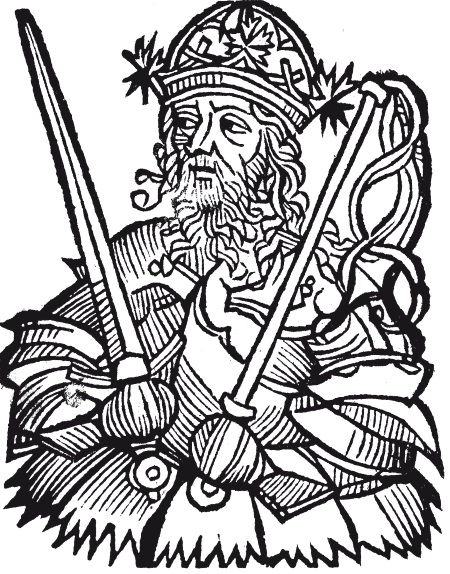 Фото 1. Аттила – варвар или первый русский князь?  Светлана Жарникова, этнограф, кандидат исторических наук, комментирует: «Это нормально. Ведь тот же самый Чингисхан был голубоглазым блондином и очень искренне удивился, когда один из его внуков родился черноглазым. Я была потрясена, читая алтайский эпос «Маадай-Кара», где описывается богатырь, родоначальник алтайских народов. Там говорится: «В густом урмане бороды лицо белее серебра, глаза – две синие звезды, меж ними нос прямей горы». Византийский дипломат Прииск Панийский называет народ Аттилы «унны».Это слово славянского происхождения. Еще в «Повести временных лет» встречается выражение «уные» – то есть юные, молодые. Именно так называлась дружина молодых воинов – младших сыновей, которые за неимением наследства отправились в чужие земли за лучшей долей.Светлана Жарникова добавляет: «Между руссами и гуннами, между руссами, славянами и уннами нет различий. Это разные названия одного и того же племени». Скандинавские легенды описывают войны с уннами и руссами. Унны проживали там, где сегодня расположена Архангельская область. Об этом говорят и географические названия: две реки Уны, озеро Унно, Унский залив, Унская губа.Светлана Жарникова предполагает: «Судя по всему, руссы и унны из славянских племен были сильнейшими как наиболее древние. Но, может быть, по дальнейшим исследованиям окажется, что руссы и унны составляли одно и то же племя и что название унны – нарицательное, как и название славян, то есть «славные». На каком языке говорили гунны, неизвестно. Историки не уверены, какие древние тексты можно однозначно назвать гуннскими. Летопись о погребении Аттилы содержит сенсационные данные. Возможно, это самый древний славянский документ.Филолог Рэут Матар придерживается такой версии: « Мы встречаем впервые славянские слова в рассказе о гибели Аттилы, его погребении и поминальном пире, который назван «страва». Это славянское слово. И на этом пиру пили напиток «медос». И это тоже славянское слово».  Мы привыкли думать, будто в те далекие времена на территории современной России жили только полудикие разрозненные племена. А получается картина совсем неожиданная. Новые данные переворачивают всю древнюю историю человечества.Татьяна Миронова, доктор филологических наук, замечает: «Принято считать, что славяне до крещения Руси были дикие, непросвещенные. Их племена носились по миру, были подвержены самым разным влияниям самых разных народов. А на самом деле никто не обращает внимания на удивительный феномен. Страну славян, живущих на своей земле оседло, скандинавы называли Гардарикой, то есть страной городов». Некоторые историки идут еще дальше. Они предполагают – империя Аттилы несла особое мировоззрение, основанное на этике и морали. Эта власть над умами людей оказалась сильнее меча. Рим не мог дольше терпеть конкурентов.Татьяна Миронова считает: «Славяне имели уже в дописьменную, дохристианскую эпоху определенный моральный кодекс. Наши современные слова: «совесть», «душа», «рай», даже «крест», «воскресение», «молитва» – имеют языческое происхождение. И эти представления о нравственности, чести, совести усваивались другими народами». Гуннское войско дошло до Дуная и остановилось в Венгрии. Здесь умер Аттила, и отсюда начался крах его империи. Этот таинственный народ пробыл в Европе около семидесяти лет. Мизерный срок по меркам истории. Однако за это время была перекроена политическая карта мира. А военная элита гуннов во главе с Аттилой успела породниться почти со всей европейской знатью.Рэут Матар подтверждает: «Они заключали браки с принцессами, царевнами тех народов, через которые они проходили». Корона венгерских королей до сих пор хранит древнюю загадку. С давних времен именно она, а не король, являлась источником власти в Венгерском королевстве. Ее много раз похищали, зарывали в землю, теряли и снова находили. Эта регалия сделана в 1000 году и была возложена папой римским Сильвестром II на голову венгерского короля Святого Иштвана. Крест на короне скошен, и это неслучайно. Угол составляет ровно 23 с половиной градуса – величину наклона земной оси к экватору планеты. Откуда в XI веке люди могли это знать? И означает ли это, что создатели короны – потомки гуннов – хранили тайные знания древней высокоразвитой цивилизации? Возможно, Гипербореи…Еще с античных времен мыслители пришли к выводу: история развивается по спирали. А значит, участь погибшей Гипербореи должна постигнуть и нас.Интересно, но об этом говорил и Нострадамус. Самый зловещий пророк Средневековья пообещал миру невероятное количество несчастий. К сожалению, его предсказания весьма туманны. Уже пятое столетие энтузиасты бьются в надежде разгадать, где и когда произойдут описанные беды. А общий смысл изречения подчас скрывается за обилием неизвестных имен и образов.Алексей Пензенский, исследователь творчества Нострадамуса, рассказывает: «Большой блок относится к так называемым последним временам: Антихрист, финальная битва Добра и Зла, Армагеддон. В нем есть косвенная датировка самим Нострадамусом. Речь идет о 2242 годе. Это ближе к середине XXIII века. Опять же, здесь ничего нового Нострадамус не сказал. Середина XXIII века – это Великая Суббота у евреев. Это дата, за пределами которой они даже не рассчитывают пасхалии. У иудеев это крайний срок пришествия мессии». Поразительно, но в XVI веке Нострадамус использовал в своей работе приемы высшей математики, знания атомной физики и глубинных процессов планеты. Его творчество сложно. Поэтому знаменитый катрен, благодаря которому все ждали конца света в 1999 году, нельзя понимать буквально:
В году 1999-м и семь месяцев
Великий князь ужаса прибудет с неба.
Он возвратит великого короля Ангел мой.
До и после Марс счастливо правит.

Алексей Пензенский уверен: «В моем анализе – это предсказание начала нового длительного кризисного периода. А что такое кризис? Да, неспроста в китайском языке он состоит из двух иероглифов, один из которых – опасность, другой – возможность». Мало кто знает, но довольно значительную часть своих предсказаний французский ученый Нострадамус посвятил далекой России. Называет он ее по-разному: страна Северного ветра, Аквилон, Тартария. Толкователи Нострадамуса утверждают, что России в XXI веке суждено сыграть решающую роль в мировых событиях. Некоторые эксперты даже выводят дату – 2025 год.Николай Непомнящий, писатель и исследователь аномальных явлений, уточняет: «Очень много предсказаний о России у Нострадамуса, целые десятки катренов в нескольких центуриях его посвящены именно России. В некоторых – конкретные предсказания об успешном завершении Сталинградской битвы или о первом полете советского человека в космос. Немножко обтекаемые, но достаточно точные, чтобы понять, о чем идет речь». В знаменитом документе – открытом письме к королю Генриху II – есть большой пассаж о стране Аквилон, которую нужно бояться, ибо она будет главной на мировой арене. Причем ее сила не в военной силе, а в духовной. Нострадамус говорит, что Россия поможет Европе одержать верх в некоей религиозной войне. После чего мир уже никогда не будет прежним.Алексей Пензенский добавляет: «Из письма следует, что один из правителей севера спасет Западную Европу во время великой войны, великого вторжения и даже восстановит папу римского на престоле, после того как он будет свергнут в ходе эсхатологических сражений». Об удивительной судьбе России говорил и другой пророк. Василий Немчин – человек, документальных свидетельств о жизни которого найти не удалось. Существует только старинная приписка на рукописи монаха Максима Грека, но в ней речь идет о другом астрологе по фамилии Немчин – Николае. Если верить этой приписке, но Николай Немчин есть не кто иной, как Николай Булев, врач Василия III. По одной из версий, Николай – потомок Василия, по другой – это одно и то же лицо. Современные скептики и вовсе убеждены, что Василий Немчин – литературный персонаж.Однако существует рукописная книга Василия Немчина, датированная XVII веком, но написанная в стиле конца XIV – начала XV века. По слухам, впервые о рукописи заговорили в период заключения царской семьи в Тобольске. Книгу якобы нашли в царских вещах солдаты, охранявшие дом. Потом следы ее теряются на долгие десятилетия. И только в 1989 году ее обнаружили в полоцком монастырском архиве… Предсказания, содержащиеся там, поражают своей точностью: «После Мишки меченого придет Великан, который неожиданно уйдет в лабиринт…»Якобы такие же точные предсказания Немчин сделал и относительно следующих правителей России. Возможно, поэтому из полоцкого архива она загадочным образом исчезла. Сохранились только копии некоторых страниц, на которых предсказываются правление коммунистов, Ленина, лежащего в хрустальном гробу, чудесное спасение двух царских детей, смерть принцессы Дианы.В своих предсказаниях Немчин называл трех титанов – судьбоносных для России правителей. Первый из них – Петр I. Второго титана Немчин пророчил на наши годы: «И все, кто будут рваться к власти, разобьются о медвежьи голову и лапы, в коих воплотится дух предков российских». После второго титана в России будет преемник, «который дважды сменит внешность». Павел Глоба долго изучал эти предсказания. И пришел к выводу, что расшифрованные им откровения совпадают с прогнозами современных астрологов.Павел Глоба астролог, ректор Астрологического университета, обращает внимание: «Наконец-то единая Россия у нас обрела живое воплощение своего символа. Наконец-то появился человек, чья фамилия конкретно указывает на символ России. Он должен в эти годы быть молодым человеком, на которого очень долго никто не будет обращать внимания. Немчин назвал его «всадником на белом коне». Это будет человек высокого роста, с которым в течение 10 лет будут связаны совершенно уникальные победы нашей страны, который вернет ей мировой статус». Планеты и звезды предрекают нам большие перемены – экономические, социальные, политические. Кто-то говорит, что титан, который сумеет вывести нашу страну в мировые лидеры, уже пришел.Александр Зараев, астролог, президент Русской астрологической школы, не согласен с мнением Павла Глобы: «А по моим расчетам, преемник, который сейчас придет, пробудет у власти около двух лет. И на рубеже десятилетий в России, в мире могут произойти события, направленные на возрождение Российской империи». Можно как угодно относиться к прогнозам астрологов. Но ведь то же самое сегодня предсказывают и экономисты. Уже в 2013 году они говорили, что мир ожидает экономический кризис. Осенью 2014 предсказывались резкие падения валют – почитайте любое экономическое издание. Психологи же предрекают на фоне экономических потрясений вспышки агрессии и возникновение новых очагов военных конфликтов. Так что если астрологи и фантазируют, то их фантазии ушли недалеко.Александр Зараев предсказывает: «Мы можем ожидать появления новой азиатской валюты типа евро. Ожидается вытеснение доллара с финансового рынка». Что касается катаклизмов, то пророки нашей эпохи уверены – в ближайшее время их количество будет увеличиваться, из-за чего Сибирь превратится в новый ковчег. Исследователи уверены, что Сибирь вскоре станет не просто лучшим, а возможно, единственным местом для жизни на Земле.Сибирь с каждым годом все больше и больше интересует иностранных граждан. Для освоения этих территорий США используют свое главное оружие – доллар. Гектар за гектаром земли переходят к новым владельцам.Рассказывает доцент МГИМО МИД России Ольга Четверикова: «Началась активная скупка земель на Алтае корпорацией «Алтай-Сион». Израильтяне скупают землю не столько даже для заселения, сколько для сельскохозяйственного производства, для выращивания сельскохозяйственных продуктов и зерна». Официально в России продажа земель гражданам иностранных государств запрещена. Покупатели действуют через подставные фирмы, создают специальные паевые инвестиционные фонды и заключают сделки. Но почему иностранцы так активно стремятся сюда? Чем вдруг стала так привлекательна территория Западной Сибири? Едва ли не каждый рейс из Америки доставляет в города этого региона все новых и новых потенциальных сибиряков. Тех, кто уже сегодня решил застолбить себе место под солнцем.Вадим Бурлак, писатель, историк, вспоминает: «Я на самолете летел из Москвы в Сибирь. На улице жара 27 °C, и вдруг смотрю – парень в меховой ушанке. Думаю, что за чудак? Оказывается, это он летит изучать Сибирь. И нет чтобы эту шапку положить в багаж, он ее специально надел, чтоб все видели, что он едет в Сибирь». Но неужели кто-то в современном мире всерьез может претендовать на чужую территорию? Неужели США всерьез вынашивают планы покуситься на нашу Сибирь? Как это ни странно, аналитики относятся к таким сценариям довольно спокойно. О будущих войнах рассуждают многие. Например, в США в специальных изданиях вовсю обсуждается возможная война с Китаем.А что касается нашей Сибири, первой вопрос о национализации исконно российской территории подняла еще Маргарет Тэтчер. Байкал, по ее мнению, должен принадлежать всему человечеству.А теперь представьте, если вдруг какой-то из мировых держав действительно будет угрожать глобальный катаклизм – тут уж точно будет не до сантиментов. Кто в шлюпку сел, тот и спасся.Лаура Джексон, научный сотрудник «Исследовательского института Кейси», напоминает о современных пророчествах: «Одно из пророчеств Кейси говорит о больших изменениях, которые произойдут вдоль Атлантического побережья. Под воду сначала уйдут Нью-Йорк и Коннектикут». И это будет только начало. Американский врач Эдгар Кейси, прославившийся точностью своих прогнозов, предупреждал: «Разломы земной коры произойдут во многих местах. В начале – на западном побережье Америки; а затем уйдет под воду и северная часть Гренландии». Питер Вудбери, научный сотрудник «Исследовательского института Кейси», уточняет: «Эдгар Кейси был медиумом, он погружался в особое бессознательное состояние, и информация проходила через него. Когда он совершал свои предсказания о странах, он говорил о них как о людях». В штате Вирджиния в 1931 году Эдгар Кейси основал «Исследовательский институт», который действует и поныне. Сегодня здесь расположен и его музей. Его прогнозы современные ученые подвергают тщательному анализу, рассчитывают масштабы грядущей катастрофы. В институте считают: чтобы прогнозы Кейси сбылись, достаточно, чтобы магнитные полюса Земли сдвинулись всего на один градус.Лаура Джексон цитирует Эдгара Кейси: «Катастрофа может произойти очень быстро. Человечеству, может, не будет дано ни одного дня, чтобы спастись». Можно не верить в эти прогнозы, но история показала, что доктор Кейси спрогнозировал две мировые войны, назвав даты их начала и окончания, напророчил экономический кризис 1929 года и даже описал в подробностях катастрофические события на финансовых биржах.Вадим Бурлак комментирует: «Процент попадания прогнозов Кейси очень высок. А его предсказания о затоплении тихоокеанского и атлантического побережий Соединенных Штатов, Канады и земель, расположенных дальше, совпадают с расчетами ученых. Если катастрофа произойдет, то для Америки это будет катастрофа вдвойне. Ведь самые мощные города в ней расположены как раз на побережьях». Прогнозы американского врача действительно подтверждаются фактами. В августе 2005 года в районе Багамских островов метеорологи зафиксировали зону формирования мощного циклона. В считаные часы он набирает невероятную скорость. 23 августа восточное побережье Соединенных Штатов Америки накрывает ураган, которому был присвоен пятый, самый высокий, уровень опасности. «Катрина» – самый разрушительный ураган за всю историю Америки. Под воду ушли Новый Орлеан и Луизиана, погибли около двух тысяч человек. Неужели предсказания Кейси уже начали осуществляться и Америка может быть затоплена в самое ближайшее время?Слова знаменитого провидца подтверждают исследования ученых разных стран. Общепризнанный факт – мы живем в межледниковый период. А это значит, что потепление – неизбежный процесс.Путешественник Владимир Зайцев обращает внимание: «Действительно, сложно не увидеть процессы потепления, которые происходят сегодня. Даже горожанин в мегаполисе сталкивается с бархатной зимой или со знойным летом в средней полосе России». В Америке события последних лет – цунами, землетрясения – многие воспринимают как сигнал к действию. В США давно существует целая программа на случай непредвиденных катаклизмов: и подземные ангары строят, защищаясь от космической непогоды, и продуктами запасаются, и создали банк земных семян и растений, если вдруг на планете исчезнет все живое. И это совсем не фантастика, а нормальный американский прагматизм.Андрей Фурсов, директор Центра русских исследований МГУ им. М. В. Ломоносова, продолжает эту тему: «Есть сообщения о том, что в Америке строят лагеря для беженцев. Год назад промелькнула информация о том, что журналисты обнаружили миллион пластиковых гробов. Американцы всерьез готовятся к катастрофе. Вообще нужно сказать, что у западной элиты есть одно очень хорошее качество – она не просто планирует будущее, она его создает». …Гренландия – самый крупный арктический остров в мире. Внешне он похож на острозубую корону с ледяной шапкой. Этот лед возвышается до двух с половиной километров. Гренландия – не просто огромный ледяной запасник, это настоящий «завод по производству айсбергов». Именно этот остров, по мнению некоторых ученых, станет катализатором всемирной катастрофы.Видеодокументалист Владимир Зайцев вместе со знаменитым путешественником Федором Конюховым совершил несколько экспедиций в Гренландию. Сначала на легкой лодке они проплыли вдоль берегов, а затем на собачьих упряжках переместились вглубь острова. Исследователи заметили – льда, который обычно скапливается у северного побережья Гренландии, практически не осталось.Владимир Зайцев рассказывает: «Мы шли по тундре, по мху, по лишайникам, по камням со своими упряжками, хотя не так давно все это было покрыто льдом. Мы шли, по сути, по ложу того ледника, который совсем недавно здесь был. Сам ледник отступил, и лучшего аргумента, указывающего на то, что ледники отступают, мне и всем нашим участникам экспедиции представить было сложно». Необратимые изменения уже трансформировали облик некогда заледенелой Гренландии. Многовековая мерзлота, похоже, покидает эти земли. Ледник смещается, а на его месте образовалось озеро.Таяние айсбергов влияет на течения и уровень мирового океана. Даже такого небольшого в масштабах всей планеты объема достаточно, чтобы привести к необратимым последствиям. Сегодня погоду на атлантическом побережье определяет Гольфстрим. Если этот механизм даст сбой, то перед тем как погрузиться в воду, Северная Америка и часть Европы просто замерзнут.Доцент МГИМО МИД России Ольга Четверикова обращает внимание: «После того как произошла экологическая катастрофа в Мексиканском заливе, началась констатация действительного похолодания. И как указывают американские ученые, в ближайшие годы климат в Штатах и в Европе сильно изменится. Там наступит похолодание, при котором проживание на этих территориях будет невозможно». Получается, что людям лучше покинуть Америку еще до того, как ледники полностью растают и уровень мирового океана поднимется. Охладевший Гольфстрим принесет в Новый свет невиданные холода. И этот процесс уже начался.Владимир Зайцев добавляет: «Ученые говорят, что если мы на два градуса повысим среднюю температуру атмосферы Земли, то это будет катастрофа. Начнется цепная реакция: ледники тают, уровень воды поднимается, тает вечная мерзлота на просторах наших тундр». Священные тексты, мифы и многочисленные предания разных народов подробно описывают последнюю глобальную катастрофу – всемирный потоп. Тогда от целых народов уцелели лишь отдельные семьи. Но это была не первая трагедия. На Земле сохранились легенды о том, что когда-то под воду ушли и целые континенты.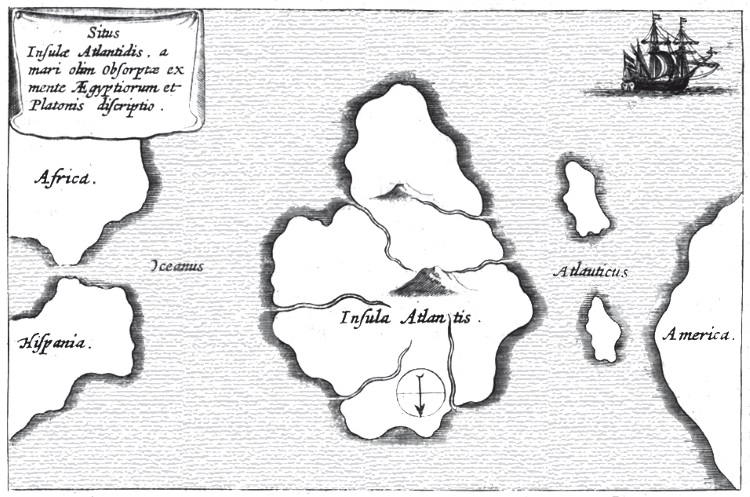 Фото 2. Остров Тира, где по преданию находилась Атлантида  Говорит археолог Кристина Пелех: «Есть предания, легенды о прекрасной стране Атлантиде. Ее населяли мужчины высокого роста и очень красивые женщины. Они занимались йогой, левитировали, путешествовали в пространстве и во времени. Как и все цивилизации, их погубило стремление к власти, деньгам, золоту. Поэтому там был проведен атомный взрыв. Земля опустилась, и на этом месте сейчас находится Атлантический океан». Где же находилась мифическая и прекрасная Атлантида? Современные исследователи считают, что Атлантиду следует искать на острове Тира.Историк и археолог Дмитрий Мадуров уверен, что «по крайней мере, южная часть Кикладских островов – это была та самая Атлантида». Маленький остров вулканического происхождения Тира был когда-то огромным и цветущим. В центре его находился супервулкан Санторин, а вокруг жили люди, которые называли себя атлантами.Костас Манакис, профессор гражданского строительства в университете Калифорнии, задается вопросом: «Почему люди селятся в таких опасных местах, как вулканический остров? Что касается Санторина, то, я думаю, что его извержения были не такие страшные, как у других вулканов, к тому же он извергается раз в 1–2 тысячи лет». Плодородные земли Тиры, покрытые вулканической пылью, позволяли собирать огромные урожаи, а стены кратера защищали от ветров и морских волн. Условия для жизни здесь были практически идеальны.Костас Манакис продолжает: «В Средиземном море мы можем наблюдать волны до 10 метров высотой, а для древних людей было очень сложно строить укрытия. Поэтому, я думаю, они выбирали место, где такой защитой выступала природа. И Санторин, при всех его особенностях, являлся лучшей естественной защитой от гигантских волн». Летом 1470 года до нашей эры супервулкан Санторин проснулся. Это было самое большое извержение за всю историю человечества. Все произошло буквально за несколько часов. После взрыва жерло вулкана ушло под воду, а на его месте образовалась гигантская воронка. Вулканический пепел поднялся в воздух, накрыв территорию в 200 тысяч километров.Костас Манакис рассуждает: «Выживание во время извержения Санторина представляется почти невозможным. Причина заключается не только в том, что выходят на поверхность вулканические массы, но также в том, что с неба падает горячая пемза, небольшие кусочки вулканического камня. И поэтому люди, которые находились на Санторине, были засыпаны камнями. И даже если они чудом спаслись, то могли погибнуть из-за вулканических газов». И тогда на земле наступила ядерная зима. Тучи пепла закрыли солнце. На Египет и восточную часть Средиземного моря опустилась тьма. День превратился в вечную ночь. Это великое и трагическое событие нашло отражение в древних культурах. Именно в 1450 году до нашей эры в Египте фараон Эхнатон отменил старых богов и повелел поклоняться только солнечному диску – Атону Ра, Солнцу, которое скрылось за непроглядными клубами пепла и обрекло людей на голод и вымирание. Но и это было только начало, вскоре последовало мощное цунами.Костас Манакис заканчивает таким предположением: «Гигантские волны разбили и уничтожили все корабли минойской цивилизации, а также дома, где они хранили свои запасы и провизию. Потом цунами опять разлилось по земле и затопило ее. Атланты лишились не только всех своих запасов, но и самой возможности как-то восстановить жизнь. Произошла ужасная социальная трагедия, в результате которой исчезли минойская цивилизация и Атлантида». Есть такой уникальный артефакт, который называют «фестский диск». Он был найден в 1908 году при раскопках древнего города Фест на южном побережье Крита. Глиняный круг диаметром около 16 см пролежал в земле почти четыре тысячи лет. Поверхность артефакта испещрена символами, значение которых непонятно.Рассказывает историк и археолог Дмитрий Мадуров: «Он до сих пор не расшифрован, хотя предлагались различные варианты. Ученым недостаточно материала, так как не обнаружено других текстов, написанных этим письмом». 259 пиктографических знаков покрывают обе стороны глиняного кружка. Это письменность народа, который жил на Крите до появления там греческой культуры. Историки предполагают, что остров Крит входил в состав Атлантиды.В 1900 году английский историк Артур Эванс обнаружил на Крите дворцовый комплекс царя Миноса – Кносский дворец. Долгие годы считали, что это и есть лабиринт, где царь держал мифическое чудовище – Минотавра.Доктор медицинских наук и путешественник Эрнст Мулдашев уверен: «В Кносском дворце лабиринта нет, а то, что показывают экскурсоводы, приманка для малоосведомленных туристов». Несколько лет группа Эрнста Мулдашева пыталась разыскать настоящий лабиринт Минотавра или доказать, что это всего лишь миф. В 2008 году им наконец повезло.Эрнст Мулдашев рассказывает: «Один человек, которого все местные жители считают колдуном, нам сказал: «Лабиринт Минотавра открылся» (оказывается, лабиринт открывается и закрывается), и «ищите то место, которого боятся овцы и козы». На одном из горных склонов исследователи обнаружили оползень, который открывал вход в подземные пещеры.Эрнст Мулдашев продолжает свой рассказ: «В крутом  склоне горы, переходящем в обрыв, образовались три крупных отверстия, в которые можно было войти. Мы там увидели огромные залы, площадью примерно 100х200 метров и высотой около 10 метров; кубы 5х5х5 метров, извилистые ходы, которые идут вокруг этих залов и уходят неизвестно куда». Изучая лабиринт, группа Эрнста Мулдашева пришла к выводу: греки не имели отношения к строительству лабиринта. Это циклопическое подземное сооружение было создано технически развитой цивилизацией для каких-то своих определенных целей.Эрнст Мулдашев рассуждает: «Какова роль лабиринта? По греческим легендам, там содержали мутантов: Минотавра (с головой быка и человеческим телом), гекатонхейров (100-руких и 50-главых великанов)». По версии Мулдашева, строители лабиринта – атланты – имели непосредственное отношение к возникновению на Земле мутантов. Это они занимались клонированием и генетическими экспериментами.До сих пор кубы, пол и потолок лабиринта покрывает странный сероватый налет, похожий на пепел. Возможно, лабиринт на Крите был фабрикой по уничтожению мутантов.Эрнст Мулдашев считает: «В более ранние времена, раньше чем 13 тысяч лет тому назад, Земля была переполнена мутантами, которых надо было уничтожить. В противном случае баланс жизни и смерти на Земле мог быть нарушен. В лабиринте были сооружены треугольные камеры для дематериализации чудовищ. Как только одного мутанта доставляли и убивали, он превращался в бестелесный шар. Этот шар влетал в лабиринт, и его программировали по «антимутантной программе», которая заключалась в распространении инфекций среди живых мутантов. В уничтожении мутантов и заключалась роль лабиринта».  Знания Атлантиды будоражили умы человечества на протяжении тысячелетий. Затонувший континент искали и древние греки, и Британская империя, и лидеры Третьего рейха. Возродить Атлантиду решили отцы-основатели Соединенных штатов Америки.Доцент МГИМО МИД России Ольга Четверикова комментирует: «Первые колонии в США создавались фактически как реализация идеи новой Атлантиды. Дело в том, что первые колонисты были выходцами из Англии, диссидентами, бежавшими от преследования католических властей на родине». Удивительно, но Америка, созданная по образу Атлантиды, может повторить ее путь. И погибнуть. Все дело в том, что уничтожить Америку может не только всемирный потоп. Уже в ближайшее время готов активизироваться один из самых мощных на планете супервулканов – Йеллоустонский.Константин Сивков, первый вице-президент Академии геополитических проблем, делает прогноз: «Йеллоустонский вулкан может взорваться и завтра, и через тысячу лет. Потому что для вулкана 630 или 631 тысяча лет – это ничто, для человечества – ощутимо. Но если он рванет, тогда никто не успеет сбежать ни из Соединенных Штатов Америки, ни из Европы. Йеллоустонский вулкан, или Йеллоустонская кальдера (в переводе с испанского означает «котел») – большая впадина, которая образовалась после взрыва. Сегодня Йеллоустонский парк – излюбленное место паломничества туристов со всего света. Сотни тысяч человек каждый год приезжают сюда полюбоваться долиной гейзеров. Но мало кто задумывается всерьез о том, что это пороховая бочка поистине планетарного масштаба.Заведующий кафедрой динамической геологии геологического факультета МГУ им. М. В. Ломоносова Николай Короновский уточняет: «Под вулканом имеется так называемая «hot spot» – горячая струя. А над мантией находится континентальная плита, которая движется к западу, и эта струя прожигает плиту. Поэтому здесь происходят постоянные землетрясения. Первое извержение там было примерно 14–12 миллионов лет назад». Американские геофизики и геологи установили, что почва в районе Йеллоустонского парка начинает подниматься, причем происходит это аномально быстро. Уже была зафиксирована череда небольших землетрясений, а они, как известно, становятся предвестниками всех извержений.Николай Короновский дополняет: «Исследование старых извержений, произошедших почти миллион лет назад, показало, что облака пепла покрыли практически всю территорию современных Соединенных Штатов. А из чего состоит вулканический пепел? Это вулканическое стекло. Когда магма разрывается газами, образуются мельчайшие частицы стекла. Если ветры будут западные, то центральная и восточная часть Америки, наиболее населенная, накроется тучей пепла». То есть история может повториться? Если древний вулкан проснется, то Америка в одночасье снова окажется похороненной под слоем вулканического пепла.Йеллоустонский вулкан – один из самых опасных на планете Земля. Его магма на языке сейсмологов «кислая» – то есть содержит большое количество оксида серебра. После его извержения шансов на спасение не останется ни у кого.Николай Короновский объясняет: «У Йеллоустонского вулкана не может быть спокойного излияния, там будут идти именно взрывы. Вспомните извержение Везувия – там же не было практически лавовых потоков. Помпеи были засыпаны четырехметровым слоем шариков из пемзы (лапилли), а Геркуланум завален грязекаменной холодной лавиной (лахар)». Повлиять на этот процесс никакими современными видами оружия ни Америка, ни любая другая страна не в силах. Ученые считают, что на Земле уже началось новое движение континентов.Андрей Фурсов, директор Центра русских исследований МГУ им. М. В. Ломоносова, уточняет: «Движение континентов – результат обычной циклической перестройки планеты Земля, которая происходит раз в 11,5–12 тысяч лет. Очередной этап начался в первые годы ХХ века и закончится в 30-е годы XXII века. Активные фазы – 1999 и 2034 годы. Для ученых уже давно не секрет, что когда-то на Земле существовал один гигантский материк. Затем тектонические плиты расползлись по разным полушариям. Неужели грядет новый глобальный передел Земли?Николай Короновский рассказывает: «Движение фиксируется любыми геодезическими данными и спутниковыми системами (GPS, Navitel). Движение идет постоянно со скоростью около 6 см в год». От такого смещения тектонических плит в первую очередь пострадают территории, расположенные на их разломах. Точнее, они уже ощущают на себе постоянные колебания. Именно на таком разломе в 2005 году произошло мощнейшее землетрясение в Конго на африканском континенте. Следующей может стать Америка.Алексей Диашев, доктор технических наук, уточняет: «Можн о представить неоднородность движения Земли с помощью ассоциации. Мы с вами сидим в телеге, и когда конь побежал, то мы откидываемся назад, а при торможении – в обратную сторону. Это происходит постоянно с нашей Землей». Ученые утверждают, что тектоническая карта Земли, возможно, уже в нашем тысячелетии будет существенно меняться. Появятся новые моря и океаны, материки и острова. И только один участок на планете останется неизменным. Это наша Сибирь. Только Сибирское плато не будет менять своего местоположения, как бы сильно ни трясло нашу планету. Именно поэтому сейсмологи считают Сибирь самым безопасным местом на Земле.Первый вице-президент Академии геополитических проблем Константин Сивков подчеркивает: «Районы, где имеет место стык плит – тектонических, континентальных, океанических – будут зонами, наиболее опасными с точки зрения вулканической деятельности и землетрясений. Западная Сибирь расположена на практически неделимой континентальной плите, поэтому ученые не ожидают там сейсмической активности». Неужели Сибирь действительно станет новым ковчегом спасения человечества? Неужели в случае мирового катаклизма самой безопасной окажется именно эта земля? Ученые уверены, что да. Ведь здесь можно выжить, используя богатейшие ресурсы территории.Писатель и историк Вадим Бурлак прогнозирует: «Даже когда растают льды Северного Ледовитого океана, только самый север Сибири будет затоплен. А на остальных территориях (от Урала до Дальнего Востока) можно будет проживать. Но это создает определенную опасность для России». Сибирские просторы уже давно не дают покоя Западу. И желающих спастись в этом новом ковчеге может оказаться слишком много.Константин Сивков сообщает: «Элиты богатых стран смотрят туда, где, по прогнозам, жизнь будет более надежной и гарантированной, то есть в Западную Сибирь. И поэтому принимаются все меры к тому, чтобы туда проникнуть». Эта земля сказочно богата. Здесь есть нефть, газ, золото, алмазы, уран. Именно поэтому интерес к российским землям у Запада, как говорится, в крови. И открыто он проявился еще в XIX веке. Мало кто сегодня помнит о том, что уже в 1884 году на Берлинской международной конференции была принята любопытная резолюция. Согласно этому документу страна, которая сама не может использовать свои ресурсы, в обязательном порядке должна передать это право более развитым соседям. Вы чувствуете, как давно дует этот «ветер перемен»?Андрей Фурсов, директор Центра русских исследований МГУ им. М. В. Ломоносова, уточняет: «Прикрыто это было «заботой» об Африке. Но про Африку никто бы тогда и говорить не стал. Это была черная метка России в расчете на то, что молодой царь Александр III сморгнет. А он не сморгнул, и с Россией тогда стали действовать по-другому. С помощью Витте ее посадили на иглу, на золотую иглу, и начали выкачивать средства». Но накануне грядущей катастрофы из неиссякаемого источника ресурсов Сибирь превратилась в единственный берег надежды, на котором можно будет спастись от гибели. Тот, кто завоюет эту территорию, в награду получит весь мир. Ведь неизвестно, останется ли кто-то в живых на остальных континентах Земли после глобальной катастрофы.Андрей Фурсов констатирует: «Сейчас есть огромное количество исследований, посвященных изучению этой катастрофы, которые показывают, что катастрофа реальна. И поэтому практически все правительства мира готовятся к ней. Отсюда резко усилившийся интерес к Сибири. У американского спецназа есть поговорка: «Если ты выглядишь как еда, значит, тебя обязательно сожрут». Россия представляется сейчас Западу слабой страной». Но эта слабость продлится недолго, уверены исследователи. Ведь об этом говорили многие пророки.Одна только Ванга несколько раз предсказывала величие России. Даже утверждала, что в будущем Болгария войдет в состав возрожденного Союза. А самый известный прогноз записан еще в 1979 году: « Все растает, словно лед, только одно останется нетронутым – слава Владимира, слава России. Слишком много принесено в жертву. Никто не сможет остановить Россию. Все сметет она со своего пути и не только сохранится, но и станет властелином мира».Любое упоминание об этом предсказании тогда было под запретом – боялись, что слово «Россия» вместо «Советский Союз» пророчит распад Союза. А как расшифровать фразу «слава Владимира»? О ком говорила Ванга почти 20 лет назад? Павел Свиридов уверен, что эта фраза связана с современной ситуацией…Астролог, президент Фонда темпоральных исследований, анализа и прогноза Павел Свиридов считает: «Эпоха Путина будет продолжаться несколько лет. Россия находится на подъеме. И кульминация этого подъема придется на 2025 год. Именно к этому году Россия станет свободной рыночно, ориентированной страной». Уже перед самой смертью тяжелобольная Ванга сделала свое последнее пророчество для нашей страны. Очертила руками большой круг. И сказала:«Россия вновь станет великой империей, прежде всего империей духа».  Многие современные исследователи уверены, что даже если человечеству суждено пережить какую-то глобальную катастрофу, люди не исчезнут совсем, зато сильно изменятся. Им станут подвластны телепатия и телекинез.Советский парапсихолог Нинель Кулагина на сеансе телекинеза силой мысли передвигала небольшие предметы: спичечный коробок и рюмку, накрытую колпаком. Все это происходило под наблюдением видных советских ученых: академиков РАН и сотрудников НИИ мозга человека.Феномен Нинель Кулагиной в Советском Союзе изучали почти 25 научных институтов. Сотни ученых пытались найти разгадку чудо-явления… Но ни один из них так и не смог найти ответ на вопрос: что такое телекинез и смогут ли когда-нибудь другие люди повторить это?Чтобы понять, откуда у Кулагиной необычные способности, ученые изучали ее мозг. На энцефалограмме Кулагиной в профиль видно, что источники энергии в мозгу у нее формируются в одной зоне, тогда как у обычного человека эти белые точки расположены хаотично. Впоследствии эту зону стали называть эпифизом. Его размер не больше горошины, и расположен он в глубине мозга между полушариямиРассказывает Мария Павлова, кандидат медицинских наук, ассистент кафедры эндокринологии Первого МГМУ им. И. М. Сеченова: «Из-за своего размера, не превышающего нескольких микрограммов, и достаточно глубокого расположения он самым последним подвергся прицельному изучению и исследованию. Очень долгое время эта железа оставалась малоизученной и поэтому загадочной». По мнению специалистов, с помощью эпифиза люди могут не только передвигать предметы, но и читать мысли на расстоянии и даже предвидеть будущее. Поэтому неофициально эту зону мозга называют третьим глазом.Мария Павлова сравнивает: «Можно считать эпифиз третьим глазом. Хотя, бесспорно, способности видеть, так как это делают наши правый и левый глаза, эпифиз не имеет». Последние медицинские исследования показали: зарождение этого таинственного участка головного мозга происходит на втором месяце после зачатия. И лишь недавно ученые пришли к выводу, что он даже по своему внешнему строению напоминает глаз с фоторецепторами и нервными клетками.Биолог и палеоантрополог Александр Белов конкретизирует: «У эпифиза есть сфера с хрусталиком, прообразы колбочек, он связан с нервными окончаниями. Его анатомия близка глазам человека». Уже у родившегося малыша третий глаз опускается вниз. А когда человек взрослеет, эпифиз перестает развиваться и способности мозга к телепатии и телекинезу затухают, но… не исчезают совсем! Недавно ученые заметили, что эта маленькая железа, весом меньше полграмма, двигается и реагирует на свет. А значит, третий глаз работает. Надо его только разбудить.Нейрофизиолог Ольга Коекина приходит к выводу: «Эти способности присущи каждому человеку. У некоторых они могут проявиться случайно в экстремальных условиях, у некоторых они проявляются с детства, и в дальнейшем человек обнаруживает, что он немножко не такой, как все». Последние исследования ученых доказали, что не только человек является счастливым обладателем внутреннего глаза. Он есть почти у всех живых существ. Именно благодаря эпифизу животные могут предчувствовать беду и лечить сами себя. Ученые утверждают, что на заре эволюции человек тоже обладал такими возможностями. Развиться такая способность у наших предков могла из-за несовершенства среды обитания. Чтобы выжить, они должны были предвидеть опасность. К сожалению, в процессе эволюции это качество притупилось. Сегодня лишь единицам удается разбудить способности, подаренные нам природой.Но исследователи уверены: после того как человечеству придется пережить какую бы то ни было глобальную катастрофу, эпифиз проснется. Ведь это закон природы, человечеству просто не выжить, нарушив его.Биолог Майкл Лукман считает: «Наши предки обитали во враждебной среде, в которой на каждом шагу были опасности. Без дара предчувствия или сверхчувства из пещеры нельзя было даже высовываться. Я думаю, что после каких-то глобальных и довольно масштабных потрясений у человека снова появится обостренное чутье, это просто закон природы». То, что такое вообще возможно, доказывали сотни людей. И один из них – монах Даши Доржо Итигэлов. В начале XX века он прославился среди русских буддистов как человек, обладающий невероятными способностями: он умел лечить людей от смертельных болезней, читать мысли и предсказывать будущее. За это в 1911 году монах Итигэлов получил должность главы русских буддистов и высший титул – Хамбо-лама.Янжима Васильева, внучатая племянница Итигэлова, рассказывает: «У него было 5 индийских, 5 тибетских и 2 бурятские жизни. Из жизни в жизнь он делал благие дела, и только этим он достиг высокого состояния. В своем послании он говорит, что самое важное в жизни – это делать 10 благих деяний». В 1927 году лама ушел из жизни, оставив завещание: извлечь его из могилы ровно через 75 лет. 10 сентября 2002 года его волю исполнили. Бурятские буддисты подняли из могилы кедровый короб, в котором был похоронен монах. Открыв его, они были просто шокированы: как и 75 лет назад, лама Итигэлов сидел в позе лотоса, мало того, у него не истлела не только одежда, но и тело. Нос, уши и глаза – все сохранилось, а кожа была мягкая, как у живого человека.Янжима Васильева комментирует это так: «Есть три состояния тела после смерти. Первое состояние – это мумии, когда тело высыхает. Второе состояние – торфяное дубление, когда тело становится красным. И третье состояние – жировоска, или мыла. Вот в таком состоянии находится тело доктора Боткина. А такого, как у Хамбо-ламы Итигэлова, никогда нигде не было описано. Сейчас прошло много лет, но у нас не появилось новой информации». Уже на следующий день из Российского центра судебно-медицинской экспертизы для исследования бурятского чуда приехала научная делегация. Чтобы выяснить, почему тело монаха так хорошо сохранилось, ученые провели несколько десятков анализов. Они исследовали структуру волос, кожи, ногтей и провели инфракрасную спектрометрию тела. Исследования показали невероятные результаты – лама Итигэлов жив! Он дышит, двигается и даже потеет.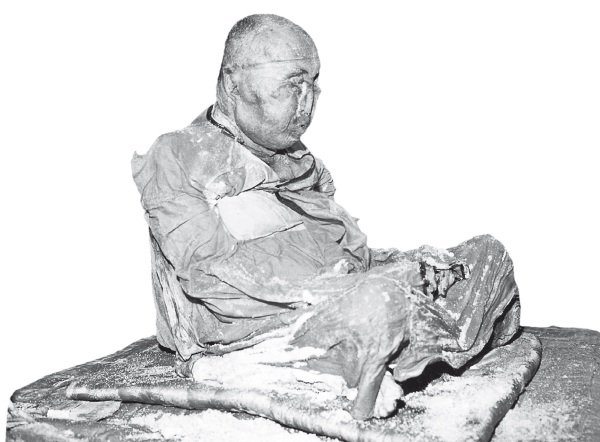 Фото 3. Хамбо-лама Итигэлов после извлечения его из саркофага  Янжима Васильева подтверждает: «Он очень сильно потеет. Пот выделяется крупными каплями, которые текут. Одежда становится мокрая». Потеет лама во время крупных богослужений. Он участвует в них пять раз в год – в великие буддистские праздники. На такие службы съезжаются паломники со всего мира. Они едут в Бурятию, чтобы поклониться воскресшему монаху. По их рассказам, на этих службах Итигэлов как будто оживает: у него шевелятся губы, как во время молитвы, а иногда даже приоткрываются глаза.Доктор экономических наук Александр Хачатуров делится впечатления об увиденном: «У него периодически меняется цвет лица, выражение лица, приоткрываются и закрываются рот и чуть-чуть глаза. Такое ощущение, что человек двигается и каким-то образом реагирует на те события, которые происходят вокруг него». По мнению ученых, лама Итигэлов впал в анабиоз – разновидность глубокого сна. Но на это способны только микробы. Чтобы спасти свой вид, они как бы засыпают, замедляя работу своего организма. Так они переживают сильные морозы, жару, высокое давление и радиацию. Человек делать этого не умеет просто потому, что его организм состоит из сотен тысяч клеток, и замедлить их работу одновременно невозможно.Но тогда как это сумел сделать лама Итигэлов? И как ему удалось впасть в анабиоз по собственному желанию?Ведь согласно документам, которые сохранились у буддистов, лама умер именно в тот день, который выбрал сам. 15 июня 1927 года он собрал всех своих учеников и объявил, что сегодня он уйдет из жизни. После этого лама попросил их прочесть «молитву усопших», которой в буддизме провожают человека в мир иной. На последних словах лама впал в глубокий транс.Александр Хачатуров замечает: «Человек мыслью смог воздействовать на материальный объект. Это, наверное, уже абсолютно установленный научный факт. Поэтому то, что произошло, произошло по заранее намеченному плану». Справедливости ради надо сказать, что критики божественного происхождения ламы полагают: его удивительная сохранность – не более чем искусный способ бальзамирования. Он мертв, просто тело хорошо сохранилось. Другие ученые считают, напротив, что лама себя как бы законсервировал. А значит, когда-нибудь он обязательно проснется. И произойдет это в тот день, на который он сам себя запрограммировал. Понять, как он это сделал, пытаются сотни ученых со всего мира. И вот недавно в этих исследованиях появились первые результаты: чтобы запрограммировать себя так же, как лама, нужно научиться контролировать особый отдел мозга, отвечающий за работу всего организма – гипоталамус. Он, как известно, отвечает за частоту пульса, работу сердца, дыхание и «диктует» нашему организму, что делать в данную минуту. Если ученые научатся управлять этим участком мозга, перед человечеством откроются поистине сказочные перспективы.Как и лама Итигэлов, человек будет заранее приказывать своему организму, когда заснуть и когда проснуться. Он запрограммирует конкретный год, день и даже час пробуждения. К примеру, впав в анабиоз в XXI веке, человек сможет очнуться в XXV веке и увидеть мир будущего: с роботами, летающими машинами и самоуправляемой техникой. Он сможет познакомиться со своими потомками в третьем и даже в четвертом поколении.Биофизик Игорь Артюхов говорит: «Человека вполне живого и здорового можно сегодня подготовить, заморозить и в будущем оживить». Такими удивительными способностями, по версии некоторых ученых, будут обладать все. Но только для этого человечеству сначала придется пережить страшную катастрофу, после которой мир изменится до неузнаваемости. А вместе с ним и человек, если, конечно, кто-то выживет. Человек после глобального катаклизма может снова вернуться на пещерный уровень, а может, напротив, приобрести новые способности, которые сегодня кажутся поистине сверхъестественными.Биолог Майкл Лукман считает, что «рано или поздно наступит предел техническому развитию, человечество направит взгляд внутрь себя, начнет изучать и развивать свои способности, а не технику. Но для того чтобы это произошло, должен быть толчок извне. Наверное, это будет масштабная катастрофа». …Лепить из обычных людей существ, одаренных сверхъестественными способностями, пытались во все времена. И в первую очередь, как выясняется, этим занимались военные.Конечно, к рассказам о том, что в недрах секретных подразделений из обычных офицеров Российской армии делали суперсолдат, экстрасенсов, умеющих читать чужие мысли и передавать их на расстояние, можно относиться как к байкам. Но факты – упрямая вещь…Говорит генерал-лейтенант запаса Алексей Савин: «Проводили  опыты, в ходе которых выяснилось, что  умение читать чужие мысли и считывать секретную информацию – задача не такая уж и сложная. В принципе, этот дар мы даем абсолютно любому человеку. И ему нужна только справка от психиатра, что он психически здоров. Остальное – это дело нашей техники». Холодная война еще в 50-е годы перевела российско-американское противостояние и в область пситехнологий. Предполагалось, что ставка со временем будет делаться не на глубоко законспирированных шпионов, а на операторов-экстрасенсов. Им не нужно будет покидать страну и рисковать жизнью. Задача подчиненных генерала Савина, как он сам говорит, заключалась в том, чтобы научиться получать информацию на расстоянии.Алексей Савин рассказывает: «Задачи ставились на определение местоположения скрытых объектов вероятного противника. Это и определение их состояния, допустим, заправлен стратегический самолет или не заправлен; повешено оружие или не повешено; это муляжи или реальные ракеты». Начали сотрудники секретного научно-исследовательского Центра Минобороны с того, что проанализировали все мировые практики, связанные с ясновидением и парапсихологией. Соединили полученный опыт с достижениями психиатрии. Получилась довольно неожиданная картина.Николай Денисов, руководитель школы сверхчувственного восприятия, напоминает: «Обычно человек использует всего 3 % головного мозга. Вы представьте, какие у нас ресурсы, резервы, заложенные в нас от природы? Ведь зачем-то нам это дано, а мы этим не пользуемся». Военными учеными были выделены несколько методик активизации мозговой деятельности человека. Учли и опыт военных США, которые широко использовали ясновидящих в решении разведывательных задач. Правда, ни одну из методик нельзя было принять на вооружение – все давали погрешность. Тогда была поставлена задача – создавать специальную школу, свой метод.Алексей Савин вспоминает: «Мы были настроены практически на 100 % достоверности. Мы не можем прогнозировать, мы не можем нацеливаться на ситуацию вообще. Нам нужны были очень точные оценки». Задачи были поставлены амбициозные, и на взгляд нормального человека – абсолютно невыполнимые. Научиться считывать данные о вооружении, определять местоположение и численность войск, проникать в замысел противника.Самый высокий уровень предполагал не только получение информации о личностях, но и манипуляцию сознанием иностранных лидеров, тех, от кого зависит принятие стратегически важных решений. К признаниям генерала Савина можно относиться по-разному. Но сам генерал утверждает, что и такие задачи его подчиненным были по плечу.Алексей Савин выделяет направление манипуляций: «Первое – целеуказание, второе – определение характеристик руководства вероятного противника и третье – это общая оценка обстановки (планов противника, определение направления удара, определение их реакции, задачи воздействия и т. п.). Сегодня все разведки мира в обстановке строгой секретности продолжают активные изыскания в области пситехнологий. Но российская исследовательская база, созданная ведущими учеными страны, по-прежнему всех опережает. И работа не остановлена. Она вышла на совершенно другой уровень.  Чтобы сохранялось наше лидирующее положение, мы, конечно, продолжаем работать уже не только в интересах военных структур или других силовиков. Это ведь не только развитие метода, не только отрыв от американцев, но это и изменение мировоззрения человека. Человек становится более сильным внутренне, становится лучше по общепризнанным человеческим меркам. Вот что для нас очень важно».  Военные ученые, по словам генерала Савина, используют в своей работе не только передовые достижения в области психиатрии и пситехнологий. Не списывают они со счетов и классическую астрологию.Ежегодно в день весеннего равноденствия Солнце встает на участке неба, в котором расположено одно из созвездий зодиака. Из-за сложного вращения Земли эта точка восхода Солнца постепенно смещается. Еле заметный для людей космический процесс на самом деле означает смену эпох в развитии цивилизации. Сейчас дневное светило покидает созвездие Рыб, и мы вступаем в эру Водолея.Президент Русской астрологической школы Александр Зараев подчеркивает: «Переходный период начался в 1930 году. Именно тогда были открыты многие законы, которые так сильно повлияли на нашу цивилизацию. Сам переход длится 72 года, и поэтому в 2002 году уже началась эпоха Водолея. Будет она продолжаться 2140 лет». По мнению астрологов, смена эпох означает трансформацию общества. Энергии Водолея несут развитие информационных технологий, научный прорыв и устремление к духовным ценностям.Президент Российского общества по изучению проблем Атлантиды Александр Воронин размышляет: «Какие чувства между людьми преобладали в прошлой эпохе? Зависть, корысть, зло, лицемерие. А в этой эпохе, эпохе Водолея, между людьми наступит единение на основе любви, гармонии, сотрудничества и терпимости друг к другу». Именно под упомянутыми двумя созвездиями находится Россия. Энергетика медлительных, приземленных Рыб и интеллектуальная мощь Водолея вместе дают шанс уравновесить мир в эпоху перемен.Александр Зараев предполагает: «Россия будет медленно подниматься с колен. Расцвет России будет продолжаться в период после 2013–2025 годов. Этот период должен показать, сможет ли Россия найти в себе силы и переломить ситуацию, выйти из застоя и дать возможность народу страны выполнить свои космические задачи». Профессор Лазарев, расшифровавший послания Нострадамуса, считает, что в средневековых стихах зашифровано предупреждение о глобальном земном катаклизме. Смена магнитных полюсов, смещение материков Земли, затопление одних земель и возвышение других происходит, видимо, регулярно. Причина – космические процессы. И действительно, сегодня магнитное поле Земли слабеет, полюса сдвигаются. На Солнце нет вспышек и пятен, и астрономы не знают, сколько продлится затишье перед бурей.Доктор технических наук Александр Лазарев подчеркивает: «Меняется работа Солнца, будет изменена работа Луны. Более того, в 2020–2030 гг. работа всех планет Солнечной системы изменится. То есть в том событии, которое называется «перемещение материков», примут участие все планеты Солнечной системы». В предсказаниях Нострадамуса Александр Лазарев нашел объяснение происходящему. Человечество должно пройти через эти испытания, чтобы стать мудрее и опытнее. И сейчас мы более готовы к этому, чем несколько веков назад. Транспорт, медицина, система связи уменьшат последствия природных катастроф. У нас также есть знание о том, что это в принципе может случиться, – его пятьсот лет назад кто-то вложил в уста французского прорицателяАлександр Лазарев напоминает: «Нам были даны огромные знания, огромные возможности. По сути дела, технологически за весь ХХ век человечество подготовилось к тому, что будет». Эдгар Кейси предсказывал: «Уже идет накопление чистой энергии. Она защитит эту землю от разрушающего действия природных и энергетических катаклизмов». Но вернемся к Сибири. Место, которое спасет человечество от грядущих катаклизмов, само неоднократно подвергалось катастрофическим изменениям в далеком прошлом. По древним преданиям, в Омской области, на дне одного из знаменитых Пяти озер, спрятано величайшее сокровище человечества – магический кристалл.Николай Непомнящий, писатель, исследователь аномальных явлений, рассказывает: «Эдгар Кейси с кристаллами очень любил работать. Брал в руки кварц и начинал часами рассказывать, например, про Атлантиду». Эти пять озер действительно необычны. Шайтан-озеро, Линево, Данилово, Потаенное, Щучье озеро. Данилово озеро имеет идеальную круглую форму. Оно образовалось в результате падения крупного метеорита. По оценкам экспертов, диаметр этого небесного тела мог быть не менее 70 метров. Но самая главная загадка скрыта на дне Шайтан-озера.Владимир Крупко, директор Омского планетария, исследователь, уточняет: «В Шайтан-озере находится некий великий кристалл. Многие считают, что озеро имеет несколько уровней дна или оно вообще бездонное. И по ночам, и днем можно увидеть свечение этого великого кристалла». Сегодня в район Окунево происходит настоящее паломничество. Ищущие духовного просветления приезжают со всего мира. Считается, что вода из пяти озер целебна, а вокруг происходят чудеса.Доберутся ученые до таинственного кристалла или нет – покажет время. Одно только не вызывает сомнений – русская Сибирь сегодня манит почище магического кристалла. Ученых – новыми фактами и открытиями; бизнесменов – несметными богатствами; мировые державы – не совсем чистоплотным геополитическим интересом. И это так же верно, как и то, что нам, гражданам великой страны с великой и непознанной историей, чужой земли не надо, но и своей, как говорил Александр Невский, не отдадим.Глава 2Чего мы не знаем о русской историиРусская история… С точки зрения общепринятой трактовки, это очень просто. Началась она в 988 году с крещения Руси византийскими священниками. Письменность русским людям подарили греки Кирилл и Мефодий, а первый документальный источник, указывающий на то, что русское государство действительно существовало, – это «Слово о полку Игореве», написанное аж в XII веке. Дальше наша история традиционно старается не заглядывать. И правда, какой смысл заглядывать, если там, по мнению нескольких поколений историков, почти ничего не было? Ну кочевали какие-то племена, ну молились каким-то деревянным куклам, читать-писать, естественно, не умели – в общем, мрак и полная отсталость. Лучше и не вспоминать, чтобы не позориться. Но так ли это на самом деле? Такой ли уж отсталой была Русь дохристианская? Не желая подвергать сомнению все, что написано в учебниках по истории, давайте все-таки выслушаем мнение и другой стороны, не замечать которое было бы, согласитесь, несправедливо. Потому что точно так же несколько поколений ученых утверждают: история древней Руси гораздо старше, а подтверждающие это факты поистине сенсационны.Говорит историк Александр Асов: «Мы живем на руинах очень древней, очень могущественной цивилизации. Мы можем видеть следы, которые трудно истолковать иначе, чем следующим образом: наши древние предки владели технологиями, которые неизвестны нам». На юге Урала была найдена каменная плита. Когда профессор Башкирского госуниверситета Александр Чувыров провел изучение странного артефакта, он выдвинул сенсационную гипотезу: эта плита не что иное, как трехмерная карта огромного региона. А изготовлена она с применением технологий, которые недоступны и сегодня. Но, самое главное, ее возраст – гораздо старше нашей цивилизации.Комментирует Шамиль Цыганов, кандидат физико-математических наук: «Если сейчас начать изготавливать такую рельефную карту на станке с числовым управлением, то не хватит никаких мощностей компьютеров, чтобы ее скопировать». Поверить в то, что артефакт был изготовлен задолго до официального появления человека, невозможно, но и объяснить его происхождение естественными причинами тоже нельзя. Во-первых, в основании плиты – идеально чистый доломит, а он в природе не встречается. Во-вторых, исследования показали, что сверху его покрывает диопсидовое стекло (его научились делать лишь десять лет назад). Но самое удивительное – не плита сама по себе, а то, что на ней изображено. Ученые считают, что это рельефная карта Южного региона, сделанная несколько тысяч лет назад.Для подтверждения своей гипотезы ученые обратились к военным с просьбой сравнить рисунок доисторической плиты с данными космической съемки. Ответ оказался совершенно неожиданным.Вот выдержка из официального письма, которое пришло из Генерального штаба от 1 декабря 2007 года за подписью начальника управления генерал-лейтенанта Валерия Филатова: «На поверхности плиты изображен рельеф, соответствующий юго-западным отрогам Башкирского взгорья с некоторым смещением русел водных артерий указанного района». Шамиль Цыганов дополняет: «На трехмерной карте изображен участок земли между Уфой и Стерлитамаком. Там вполне узнаваемое очертание современного рельефа». Получается, что если древняя карта и современные спутниковые снимки почти идентичны, то, значит, сторонники гипотезы о том, что тысячи лет назад на нашей планете существовала высокоразвитая цивилизация, обрели еще один аргумент.Звучит, конечно, невероятно, но какие еще аргументы выдвигают сторонники этой гипотезы? Как это ни парадоксально, но ряд ученых утверждает, что косвенные доказательства существования праславянской цивилизации содержатся в древнерусских письменных источниках. В частности, в «Ярилиной книге», где повествуется о том, как боги подарили славянам письменность.«Праотец Велияр Мудрый вознесся к Сварге Синей. И в двенадцати звездных станах обрел он двенадцать рун зодиака. И вместе с семью звездными девами Велияр посетил семь планет на семи небесах хрустальных. И там все звездные сестры получили в супруги владык семи планет. А Велияр Мудрый обрел высшее сокровище: сорок девять слогий, золотых рун».  Планеты? Звездные станы? Зодиакальные руны? Откуда все это на Руси, которая еще и лапти не изобрела? Прихотливая фантазия древних авторов? Современное толкование того, о чем темный монах-переписчик и помыслить не мог? Да нет, утверждают те исследователи, которые считают, что мы на Земле далеко не первые, вряд ли древние авторы имели задачу писать фантастические романы. Они либо писали то, что видели сами, либо переписывали с древних текстов то, что нам сегодня кажется банальной сказкой.Историк Александр Асов уверен: «Люди умели тогда летать и могли обрабатывать камень так, как мы еще не умеем. Явно был освоен и ближний космос». Исследователь древних цивилизаций Всеволод Иванов решил воссоздать внешний облик колесниц славянских богов. Задача оказалась чрезвычайно любопытной, потому что в летописях, мифах и сказаниях он неожиданно обнаружил множество технических деталей, которые позволили ему реконструировать древние средства передвижения.Историк и художник Всеволод Иванов пришел к выводу: «Почему герои жили «в тридесятом царстве» или шли туда? Да потому, что земель у них было много. И под «землями» у славян подразумеваются планеты. Возможно, летали на созвездия, по-славянски называемые стожарами, где была планета, очень похожая по условиям жизни на Землю». Любопытную историю рассказывают начинающим инженерам в технических вузах. Когда в середине XX века конструкторы задались целью нарисовать проект индивидуального аппарата для полетов в атмосфере, на чертежах неожиданно возникло нечто напоминающее… ступу Бабы-яги. Но еще больше ученые были удивлены, когда выяснилось, что в древних преданиях описания полетов в той самой сказочной ступе очень похожи на передвижения на реактивной тяге. Вспомним, там – «огонь и дым из днища хлыщет». Откуда деревенские бабки-сказочницы могли это взять? Ведь придумать такое невозможно. Кстати, несмотря на теоретические расчеты, реактивный индивидуальный летательный аппарат типа ступы Бабы-яги наши конструкторы так и не сделали, слишком уж много оказалось технических сложностей.Исходя из той же логики, сказочные сапоги-скороходы, ковер-самолет можно считать техническими приспособлениями для передвижения. Современные инженеры признают: более удобные для своих целей аппараты сложно придумать.Но сказочные герои передвигались не только по воздуху, но и в космосе. В сказке «Конек-горбунок» описание матушки-Земли глазами Иванушки, который взмыл ввысь со своим горбатым другом, удивительным образом совпали с тем, что Юрий Гагарин увидел с орбиты только в 1961 году.Военный аналитик Валентин Туров приводит цитату: «Летит Иванушка-дурачок на коньке и говорит: «А земля-то – голубая». А ведь о том, что Земля – голубая, мы с вами узнали только после полета в космос». Откуда такие знания? «Совпадение», – говорит официальная наука. Но те исследователи, которым такой ответ убедительным не кажется, пытаются найти свои ответы. По их мнению, такие ответы дают малоизвестные древнерусские летописи, в которых подробно рассказывается, как славянские боги перемещались на летучих кораблях. Один из главных богов, прародитель славян Даждьбог, ездил по небу в колеснице, запряженной четверкой белых огнегривых коней с золотыми крыльями и огненным щитом. Обязательная четверка встречается во многих былинных описаниях. Исследователи задались вопросом, а случайно ли летописцы с таким единодушием пишут о четверках небесных лошадей? И пришли к выводу, что, возможно, и не случайно.Вспомните, как выглядит взлет космического корабля «Союз». Первая ступень ракеты-носителя имеет четыре боковых блока конической формы. В хвостовом отсеке каждого расположен двигатель и рулевые сопла. Чем не четыре белых огнегривых коня? И огненный щит – сгоревшее топливо в хвосте ракеты…Всемирно известный швейцарский переводчик древних текстов Эрик фон Деникен вот уже сорок лет не без успеха доказывает, что «боги, спустившиеся с небес», о которых написано в Ветхом завете, – это не что иное, как инопланетные корабли, которые увидели 14 тысяч лет назад жители древнего Египта и Индии. Гипотеза спорная, но и опровергнуть ее невозможно. И удивительным образом то, что описано в древнеиндийских текстах, можно увидеть и в славянских летописях.Ученые задались целью понять, откуда такие совпадения, и выяснили, что праславяне и индусы – ближайшие родственники, или одна доисторическая народность. Филологи провели лингвистический анализ и доказали, что древнерусский и древнеиндийский (санскрит) языки почти совпадают.Светлана Жарникова, кандидат исторических наук, анализирует: «Изучая севернорусский диалект, мы сталкиваемся с совершенно поразительными фактами наличия санскрита, причем не того санскрита, который имеет место быть в древнеиндийской традиции, а более архаического. В этом можно убедиться, сравнивая географические названия в Индии и России: священная река Индии Ганг и река Ганга на Сахалине. Главный приток Ганга – Падма, и у нас есть такая же речка в Карелии. В честь бога Индры в обеих странах названо бесчисленное количество рек».  Историк Геннадий Климов делится наблюдениями: «Не знаешь какого-нибудь бога индусского, набираешь в поисковике Интернета, и обязательно он выдаст название какой-нибудь речки. Вся индоевропейская мифология отражена в названиях семи тысяч протоков Волги, Днепра, Дона». Но если русские и индусы – братья, где и когда наши предки успели породниться? Где та самая мифическая колыбель русско-индийской цивилизации? Ответ был получен, когда ученые присмотрелись к средневековым картам. На них часто изображали материк, которого сегодня не существует. Эти карты, как правило, были скопированы с еще более древних. Исчезнувший материк располагался в районе современной Арктики. Вот там, согласно новой гипотезе, и обитала древнейшая цивилизация, которая положила начало славянскому родословному древу. Через тысячи лет от него и отломилась веточка, которая, подхваченная ветром перемены климата, оказалась на территории современной Индии.Кандидат геолого-минералогических наук Александр Колтыпин сообщает:«О таинственной земле в Арктике повествуют как индийские, славянские и скандинавские предания, так и сказания и других народов, жизнь которых так или иначе связана с Севером. И, как это ни странно, о том, что раньше в Арктике была суша, свидетельствуют геологические данные».  Древние народы не сомневались в существовании этой земли – колыбели северной цивилизации. Античный мыслитель Плиний Старший в своей «Естественной истории», описывая эту местность, говорит, что там солнце летом не заходит полгода, климат благодатный, там неизвестны раздоры и болезни… Сегодня ученые подтверждают: Арктика в те доисторические времена действительно могла быть планетарной и житницей, и здравницей.Александр Колтыпин продолжает: «В то время на Севере существовал совершенно уникальный тропический, субтропический климат, что доказывается исследованием спор пыльцы растений, температурными исследованиями. В то время температура была 20–25 °C, там росли тропические и субтропические леса, зрели манго, авокадо, жили черепахи, крокодилы». Согласно трудам античных авторов, жители северной страны были умны и справедливы, творчески одарены, искусны в науках и ремеслах. Они обладали летательными аппаратами и чудесным оружием. Более того, ученые пришли к выводу, что именно их народы древней Европы и Азии и считали своими богами.Рассказывает Валентин Николаенко, начальник штаба комплексной Северной поисковой экспедиции Русского географического общества: «Это была страна всеобщего благоденствия. Отсюда произошли божества, в частности Аполлон. Древние народы относились к этой стране с большим почтением». Древние греки знали, что солнечный бог Аполлон, покровитель путешествий, медицины и искусства, прилетел на упряжке лебедей именно из северной страны.Но летучий корабль, запряженный лебедями, – непременный атрибут и славянских богов! Вряд ли древние русичи позаимствовали эту деталь у греков, наделив своих небожителей подобными ладьями.Военный аналитик Валентин Туров сообщает: «Лебеди – символ гиперборейцев. В руке Аполлон держал стрелу – отличительный знак посвященных в тайну гиперборейцев. Пифагор также был одним из посвященных, и его часто рисовали со стрелой (знаком причастности) в руке». Пифагор знал о Гиперборее. Но кто ее населял? В поисках общих корней у древних славян и индусов ученые решили провести генетическое сравнение, и выяснилось, что оба народа имеют общий генетический гаплотип R1a. Значит, когда-то эти две нации однозначно принадлежали к одному роду. Так что русский и индус – братья навек, и это не фигура речи, а биологический факт.Индолог Андрей Черепанов считает: «В Махабхарате» говорится о том, что в те времена и на территории России, и на территории Индии существовала одна цивилизация, и там и там жили весьма цивилизованные люди, которые общались между собой. Например, герои «Махабхараты», двое из пятерых Пандавов – Накул и Сахдэв, – путешествовали по тем местам, которые сейчас соответствуют географическому положению современной России». Сегодня уже определили, что общие предки славян и индусов жили около 4000 лет назад. Однако прародитель индусов на 950 лет моложе общего предка славян. Это говорит о том, что праславяне пришли в Индию, а не наоборот. Следовательно, предки славян гораздо более древний народ, чем принято было считать ранее.Кандидат геолого-минералогических наук Александр Колтыпин уверен: «Как ни парадоксально, но в «Махабхарате» описывается Гиперборея и боги, которые в ней жили, их путешествия на летательных аппаратах в другие части земного шара. Судя по всему, в то время на территории северо-восточной Азии процветала очень высокоразвитая цивилизация, которая являлась наследником этих белых богов под предводительством Индры, адитьи, гандхарвов, сварожичей. Славянская культура, славянская цивилизация – это часть исхода ариев, или гиперборейцев, которая имела несколько направлений, а также разные названия в разных странах. Это, скорее всего, ветви одного и того же палеонарода». 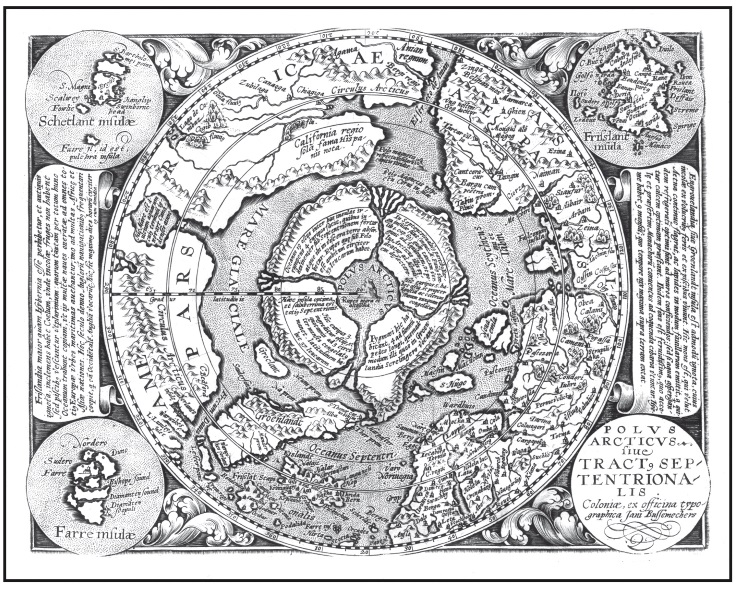 Фото 4. Гиперборея  В древних текстах разных стран описывается исход северных народов на юг. Это произошло после некоей глобальной катастрофы. Она повлекла за собой потоп и оледенение северных земель.Но есть ли материальные доказательства тому, что описано в древних текстах?Там говорится о прекрасных девушках-небожительницах, помощницах богов. Они называются «апсары». Их скульптурами украшены храмы и королевские дворцы Индии и Юго-Восточной Азии. А священная гора Сигирия на острове Шри-Ланка известна наскальными фресками с их изображениями. Им не менее двух тысяч лет, но краски хорошо сохранились. Сама гора задает современным инженерам много загадок. На ее вершине – развалины ступенчатой пирамиды и руины храмов. Невероятно, но эти постройки на отвесной скале сложены из искусственных многотонных блоков. Как же они попали без подъемных кранов на высоту в триста метров?..Богинь, изображенных на фресках, называют «Облачные девы Сигирии». А славянские предания тоже знают облачных дев – премудрых вещих вил. И оба народа были уверены, что и те и другие умели летать. Может быть, в этом и кроется разгадка способа постройки храма на вершине священной горы?Все индийские боги и герои воевали на виманах, загадочных летательных аппаратах. Слово «вимана» на современном языке индийцев – хинди – означает «самолет». Но могли ли быть самолеты в древности?Доисторические летательные аппараты, описанные в индусских летописях, историки считают фантазией древних авторов. Однако эти описания весьма любопытны.…2007 год. Всемирный съезд археологов в Индии. Первый же доклад представляет собой настоящую сенсацию. Найден ключ к переводу древнеиндийского трактата, посвященного так называемой древней авиации. Он называется «Виманика Шастра», что в вольном переводе может означать «Самолеты и техника пилотирования».В этом трактате приводятся поразительные подробности. Например, эти летательные аппараты развивали скорость до 800 км/ч, летая на высотах от 10 до 12 км – оптимальные параметры для нашей атмосферы. На таких принципах функционирует наша гражданская авиация.Александр Колтыпин, кандидат геолого-минералогических наук, объясняет:«Приводятся описания летающих колесниц. Они были разные. Во-первых, были виманы, которые летали относительно бесшумно и лишь с каким-то тонким мелодичным шумом или звоном. А были агнихотры, которые создавали большой грохот и в результате полета которых извергался столп дыма, огня. Одни имели треугольную форму, другие – круглую. Виманы были двухэтажные, трехэтажные, каждый этаж часто сопровождался какими-то маленькими окнами, которые окружали по диаметру эту структуру».  В индийском эпосе описаны 14 металлов, пригодных для строительства виман, топливо для них, называемое «раса», принципы полета виман и оружие, которое они могли нести на борту. А также трактат обещал, что при соблюдении норм и правил строительства аппарат сможет летать на невероятных скоростях и обладать маневренностью выше, чем у современных самолетов и крылатых ракет!Самое невероятное выяснилось, когда перевод трактата предоставили авиационным инженерам. Они объяснили археологам: полетные свойства виманы обусловлены использованием принципа гироскопа.Говорит Кристофер Данн, инженер агентства NASA: «Инженеры разных стран занимались изучением индийских представлений о летательных аппаратах. А главный источник этих знаний – «Виманика Шастра». Мы даже составляли чертежи. Оказалось, эти аппараты способны летать! Принцип гироскопа обеспечивает им устойчивость и маневренность. Если же предположить, что такие аппараты летали на жидком топливе, то они должны были тратить его очень мало». На борту виманы несли 12 пассажиров и около 300 кг груза. Двигатели виман развивали тягу около 9 тонн. Это сопоставимо с мощностью современных истребителей! В древних книгах подробно описаны структура виман, принципы управления и даже виды топлива. Конечно, не исключено, что переводчики этого удивительного трактата о древнем воздухоплавании могли выдавать желаемое за действительное. Но согласитесь, если хотя бы часть этих переводов верна, то каким же уровнем развития или хотя бы фантазии обладали индийские дети древних славян.Говорит теолог Вальтер Йорг Лангбайн: «Священники того времени сначала изучали, а потом описывали эти летательные аппараты. В текстах упоминается, что в качестве топлива для взлета им нужна была ртуть». Иллюстраций к руководству по эксплуатации виман нет. Но, по мнению Вальтера Йорга Лангбайна – авторитетного исследователя древних цивилизаций, изображения этих летательных аппаратов все же сохранились. Это не что иное, как индуистские храмы.Вальтер Йорг Лангбайн убежден: «Эти виманы люди запечатлели, строя храмы в форме виман. Тем самым они хотели увековечить свои знания об этих летательных аппаратах, всеми способами стараясь их не утратить. Знания, запечатленные в книгах, рассказах, могут быть легко утеряны. Даже священные книги могут исчезнуть. Но если построить много храмов в виде виман, тогда память о них будет сохранена». Физик Андрей Вержбицкий тоже придерживается мнения, что храмы могут быть моделями летательных аппаратов. Он был первым ученым, который нашел в схемах египетских пирамид и других древних постройках элементы технических устройств. Эксперт доказал: пирамиды – это космические антенны. Но его открытия в храмовой архитектуре еще более невероятны.Андрей Вержбицкий: « Современная космонавтика и христианство по своей сути едины. Трудно придумать атрибуты церкви. А если космический корабль совершил аварийную посадку на землях дикарей? Как «это» можно описать и запомнить? Алтарь – пульт управления, капитанский мостик. Иконы по обеим сторонам – контрольные мониторы. Нимбы ангелов – гермошлемы, а облачения патриархов – скафандры. Шпили и кресты на куполах – антенны. Здание храма – каменная копия космического корабля».  И вот еще один аргумент в пользу этой фантастической теории. Самое древнее дошедшее до нас изображение православного храма – иллюстрация на третьей странице Изборника князя Святослава. Считается, что это княжеская семья на пороге церкви. Но почему на куполах нет крестов?Здесь очень четко прорисованы лица и детали одежды, но не элементы здания.Это странная миниатюра скорее напоминает если не выход команды астронавтов из корабля, то групповой портрет в русской печи.Давайте при этом вспомним, что отверстие печи в устном творчестве всегда считалось вратами перехода. Иванушка мог прыгнуть в печь и оказаться в другом месте. Что это – отголоски утраченного знания об аппаратах, позволявших перемещаться в пространстве?..Современные инженеры, которые интересуются древней авиацией, считают, что на борту индийских виман были специальные приспособления. Они позволяли сделать корабль невидимым для противника. А вот пилот виманы мог видеть врага и вовремя отреагировать на него.Индолог Петр Олексенко замечает: «В древних текстах мы читаем описание и других приборов, которые позволяли не только видеть, но и слышать противника, находить объекты противника под землей. Там говорится о различных видах вооружения, которое стояло на летательных аппаратах, когда герои индийских эпосов применяли это оружие в войне между богами. Эти войны богов описаны и в легендах, и в эпосах, и в сказаниях». Как гласят ведические тексты, управлять доисторическим самолетом было нелегко. Судя по переводу древнего трактата, волшебной силы для этого было явно недостаточно. Выясняется, что небесный воин должен был разбираться в метеорологии, знать, в каких воздушных потоках может летать его аппарат. Древние авторы пишут, что летчик умел даже настраивать погодные условия.Петр Олексенко добавляет: «Жрецы умели управлять эфиром, огнем, гравитацией. Все летательные аппараты обладали эффектом антигравитации». Согласно древним индийским летописям, видов виман было огромное множество. И чем выше был бог, тем интереснее был дизайн его летательной машины.Констатирует археолог Дэвид Чайлдресс: «Существовали различные виды этих кораблей. Некоторые из них имели форму сигар, представляли собой цилиндры с окнами по бокам, но крыльев у них не было. Другие по форме напоминали диск и были похожи на летающие тарелки. У некоторых виман были крылья, и они очень сильно были похожи на современные самолеты. Еще одна разновидность напоминала сегодняшние вертолеты. Существует множество легенд о летательных аппаратах. Некоторые из них можно найти в сказках «Тысячи и одной ночи» – я говорю о летающих коврах». Попытки воссоздать виманы предпринимались неоднократно. В 1895 году профессор Тальпаде из Бомбея даже построил виману. Ему помогали супруга, по профессии архитектор, и друг-архитектор. Корабль назвали «Марун Сакам» – друг ветров. В процессе Тальпаде советовался с мудрецом Субхарайя Шастри, который был хранителем древних знаний.Дэвид Чайлдресс цитирует отрывок из автобиографии Шастри: «Доктор Тальпаде просил меня помочь ему в своей работе. Я дал доктору введение к трактату Махариши Бхарадвайя «Виманика Шастра». На следующий день ко мне пришли, кроме Тальпаде, его помощник и некоторые другие заинтересованные люди. Он записывал, а я цитировал пришедшим соответствующие тексты, написанные на санскрите». Работа продолжалась несколько недель. В результате Тальпаде построил корпус виманы и установил в фюзеляж двигательную установку.Дэвид Чайлдресс продолжает: «Согласно немногим имеющимся документам – то есть речь идет о задокументированном случае, – вимана «Марун Сакам» на глазах многосотенной изумленной толпы поднялась с побережья Кхомпати-Бич в Бомбее вертикально вверх. Аппарат достиг высоты 450 метров, после чего плавно опустился на прежнее место». В числе очевидцев необычайного события были будущий махараджа города Барод, принц Сайялжира Гайяквад и другие важные персоны. Они были настолько восхищены, что пообещали создателю виманы серьезное финансирование. Но неожиданно все пошло не так.Дэвид Чайлдресс заканчивает свой рассказ: «Внезапная кончина жены профессора Тальпаде ввергла его в глубокую депрессию и отвратила от осуществления намеченных планов. Дальнейшая судьба «Друга ветров» покрыта мраком. По мнению доктора Кумала Канджила, автора книги «Виманы Древней Индии», наследники профессора продали аппарат и полный комплект его чертежей британской фирме «Ралли Бразерз», следы которой в дальнейшем затерялись. Хочется напомнить, что события 1895 года случились еще за несколько лет до появления самолета братьев Райт». До сих пор никто больше не смог воссоздать виману. Это связано с трудностями перевода. Более половины значений слов на санскрите утрачено. Понять точный состав топлива или принцип двигателя без подсказки невозможно. Но энтузиасты не оставляют попыток.Как бы ни было заманчиво согласиться с тем, что древние славяне имели собственную авиацию, отложим ответ на этот вопрос до того момента, когда археологи однажды все-таки откопают такой самолет.Но как быть со славянским летоисчислением? Принято считать, что до принятия христианства на Руси ничего значительного не происходило. Но в летописи «Повесть временных лет» указываются даты жизни киевских князей. И не по зарубкам на дереве, а согласно своему славянскому календарю.Согласно этому календарю сегодня на дворе стоял бы 7522 год. Займемся арифметикой. Из этой даты вычтем две тысячи лет от Рождества Христова. Получается пять. Не могли же их варвары-славяне просто выдумать? А пять тысяч лет до нашей эры – это на тысячелетие раньше египетских пирамид. Поэтому некоторые историки и утверждают, что славянская цивилизация имеет самый древний календарь, а значит, имеет право претендовать на звание древнейшей из современных цивилизаций.Президент Фонда русских экспедиций исследователь Виталий Сундаков замечает: «Пушкин подписывал свои произведения старым календарем, отказываясь выбросить пять тысяч лет на помойку из непрерывного календаря Руси». Многие историки уверены: историю России переписали на свой лад немцы. Причем первым об этом прямо заявил еще Михаил Ломоносов, главным противником которого был Герард Миллер. Этот немец в 1732 году начал выпускать труды по истории России. Предназначались они в основном для иностранцев, но пользовались популярностью и в России. Ломоносов же считал, что Миллер умышленно перевирает историю Руси, выставляя славян необразованными последователями норманнов!Чтобы опровергнуть Миллера, Ломоносов написал труд «Древняя российская история от начала российского народа до кончины великого князя Ярослава I, или до 1054 года». Его история как раз и заканчивалась там, где сегодня начинается официальная хроника Руси. Получается, что, согласно старинным летописям, задолго до XI века мы уже имели государство с тысячелетней историей и самостоятельной культурой!Но издать книгу при жизни Ломоносов не успел. Она вышла под редакцией того же Герарда Миллера. Этот уникальный труд был предан забвению сразу после смерти гениального ученого.И, как утверждают некоторые исследователи, архивы Ломоносова бесследно исчезли… Получается, немец мог и вовсе подделать текст?Михаил Костинский, историк, считает: «Налицо принижение значимости славянской расы именно со стороны европейских исследователей». Виталий Сундаков объясняет: «И как только Ломоносова не стало, сразу же немчура стала сжигать архивы. Потому что в первой русской академии наук не было ни одного русского в течение 50 лет. А те немцы, которые там были, не знали русского языка. Точно так же, как Кирилл и Мефодий, уничтожившие славянскую азбуку. Где эти образные 164 буквицы?» Мы привыкли думать, что у нас не было письменности до прихода Кирилла и Мефодия, которые придумали алфавит – кириллицу. А до нее недолго применялась глаголица, доподлинно неизвестно кем созданная. Но историки знают, что все это не совсем так. Археолог Сергей Трояновский работает на раскопках в центре Великого Новгорода. Ученый не исключает, что может найти грамоты старше IX века. Просто в этом культурном слое еще никто не копал…Глава центра археологических исследований Сергей Трояновский делится наблюдениями: «Археология может опровергнуть все то, что было написано историками Новгорода до того, как начались раскопки. Первый основатель экспедиции думал, что он будет находить просто по какой-то схеме: ремесленник, кожевник, торговец. А оказывается, что город был по-другому устроен, что главными здесь были бояре, жившие огромными кланами ».На бересте древние жители Великого Новгорода скорописной кириллицей писали княжеские указы, долговые расписки, подсчеты прибыли и даже любовные послания. Когда ученые нашли и прочитали все это, стал очевиден поразительный вывод. Грамотой владели все жители города! В том числе женщины и дети.А невежество пришло на Русь гораздо позже, в темные времена Средневековья.Историк и писатель Сергей Алексеев замечает: «Поголовная грамотность – это показатель высокой культуры. Если писали бытовые записки, то, спрашивается, что же принесли Кирилл и Мефодий?» Сергей Трояновский каждый день находит подтверждения тому, что мы ничего не знаем о своих предках. Эти земли занимала развитая цивилизация, а мы даже не помним имен древних царей.Сергей Трояновский говорит: «Кто-то был и до Рюрика. Прежде чем признать Рюрика, прогоняли других варягов, отказывались вступить с ними в торговые отношения. Имена этих варягов мы никогда не узнаем, они не были уже интересны летописцам. Им надо было сохранить линию от Рюрика до Ивана Грозного». Специалистам известно, что кроме церковных книг и летописей, написанных кириллицей, в архивах государственных музеев и в частных собраниях есть книги и предметы с дохристианской письменностью. Официальная наука называет это «черты и резы» и считает примитивной системой знаков славян. Расшифровкой таких текстов заниматься не принято. Но историки с более широкими взглядами именуют эту письменность рунической. По их мнению, у древних руссов были свои руны – своеобразные иероглифы. И такие книги переведены.Историк Александр Асов замечает: «Славянским руническим письмом написано довольно много различных памятников. Это и рукописи летописного, богословского содержания, и тайнописные источники». Этот уникальный рунический вид письма на порядок сложнее и совершеннее буквенной азбуки. А значит, и сам язык был богаче и многограннее. Тот великий и могучий, на котором мы сейчас говорим, – лишь осколок праязыка.Александр Асов уверен: «Без сомнения могу сказать, что грамматические школы, которые существовали тогда, были более совершенны, чем современные грамматические школы». В Отделе рукописей Российской национальной библиотеки в режиме хранения особо ценных памятников содержится древний текст. Он имеет статус национального достояния. Доктор исторических наук Алексей Алексеев согласился показать нам эти страницы. Это так называемый «Боянов гимн». Он написан от лица певца Бояна, упомянутого в начале «Слова о полку Игореве».Заведующий отделом Российской национальной библиотеки, доктор исторических наук Алексей Алексеев: « Это произведение воспевает мифического персонажа Бояна, оно содержит рассказ Бояна о себе, о том, что он участвовал во многих битвах, был прославлен, много раз тонул в водах. Боян принадлежал к числу выдающихся потомков Словена – славянского князя. В основе этого текста – стремление сделать более древней известную нам историю России, продлить ее не только за эпоху князей Олега, Игоря, но и за первопредка Кия».  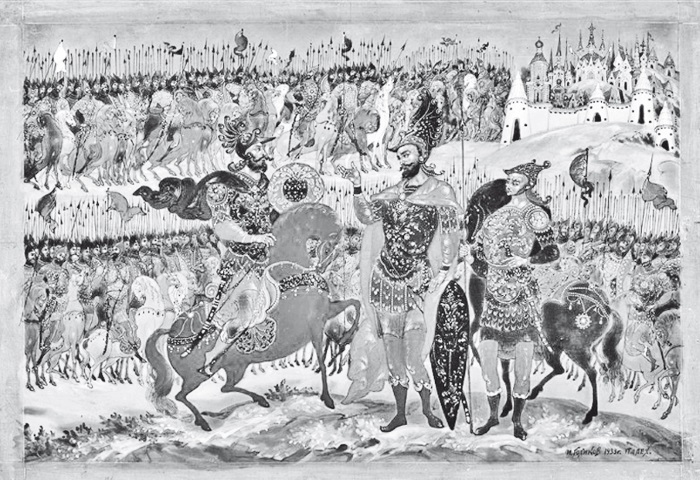 Фото 5. Слово о полку Игореве.  Иллюстрация И.И. Голикова (1886–1937 гг.)  По словам ученого, авторство и период создания этой книги установлены с большой степенью достоверности.Алексей Алексеев утверждает: «Этот текст был создан в начале XIX столетия известным фальсификатором исторических памятников Александром Ивановичем Сулакадзевым». В федеральной библиотеке как национальное достояние хранится подделка? Если этому тексту всего двести лет, то это просто антикварная книга, которых много даже в свободной продаже. Чем так ценен «Боянов гимн»? И кто велел считать фальшивку особо ценным памятником? Или все же… это копия подлинной древней книги?Алексей Алексеев подчеркивает: «Говорить о том, что «Боянов гимн», представленный в этом списке, является списком с более раннего текста, нельзя – об этом свидетельствует сам язык, начертание букв, так называемых рун». С тем, что так называемый «Боянов гимн» не является подлинником, спорить было бы антинаучно. Но есть одно «но». Во-первых, некоторые исследователи славянской истории указывают на то, что сам Боян упомянут и в других летописях, признанных подлинными. А значит, теоретически он тоже мог бы оставить свои воспоминания. Некоторые исследователи логическую цепочку выстраивают следующим образом. Летописи Бояна могли многократно переписываться, теряться, и в конце концов найти отражение в той самой «Бояновой книге», которую наука не хочет признавать историческим документом. Однако, с исторической точки зрения это не совсем корректно. Давайте вспомним историю появления «Слова о полку Игореве», на которое наука опирается как на единственный подлинный документ. Подлинника у этого произведения как раз нет.Кроме специалистов, мало кто знает, что этот памятник древнерусской культуры был впервые напечатан в Гамбурге в 1797 году, а нашел его известный коллекционер Мусин-Пушкин за семь лет до этого. Это был не оригинальный текст XII века, а более поздняя копия XVI века. Долгое время книга считалась подделкой известного коллекционера, пока, в конце концов, историки не решили придать ему статус подлинника. Правда, он сгорел в московском пожаре 1812 года, осталось лишь две копии. Означает ли это, что стоит сомневаться в подлиннике русской культуры? Конечно, нет. Это означает, что «Слово о полку Игореве» имеет право считаться подлинником, как и сама «Боянова книга».Сергей Алексеев предполагает: «Есть великолепно сохранившийся, дошедший до нас чудом источник – это «Слово о полку Игореве». Если бы оно не сохранилось, то, наверное, сохранилась бы какая-нибудь сказка о походе князя Игоря. В ней он был бы назван царем, рассказывалось бы о походе, пленении, о выкупе его из плена, почему солнце померкло, о том, как он переходил это солнечное затмение, как бы отправляясь в другой мир, и так далее». Самые известные рунические летописи Руси – «Велесова книга», «Ярилина книга», «книга Коляды». История каждой из них похожа на захватывающий детектив.Сообщает Дмитрий Соколов, директор по связям с общественностью Национального географического общества: «Любая древняя рукопись является предметом интереса спецслужб. Во-первых, в этих книгах подача и трактовка древней истории могут поменять политический расклад в современном мире. Во-вторых, эти тексты содержат некие технические знания предыдущих цивилизаций Земли, которые при их расшифровке могут дать какие-то новые технологии, которые изменят положение сил в обществе». В 1919 году в разграбленном красными войсками княжеском имении на полу в библиотеке были найдены деревянные дощечки с неизвестными письменами. Нашедший таблички сбежал в Брюссель, где познакомился с русским писателем-эмигрантом Юрием Миролюбовым. Тот скопировал и перевел изложенное. Это оказалась древнеславянская «Велесова книга». После начала Второй мировой войны дощечки бесследно исчезли. По одной из версий, после оккупации Бельгии их выкрал агент немецкой оккультной организации «Аненербе» Марк Шефтель. Осталась лишь фотокопия «Велесовой книги». Ряд скептиков считает этот труд подделкой еще и потому, что книга написана рунами.Максименко Георгий Захарович, филолог, действительный член академии ГРУ, исследователь древней истории славян, говорит: «Я являюсь сторонником подлинности «Велесовой книги» и сейчас, вот уже на протяжении более десяти лет, занимаюсь изучением этого первоисточника». «Велесова книга» содержит 26 вед, рассказов о неизвестной истории славян. Там говорится о событиях, которые могли быть – битвах, переселениях, политических браках. Однако большинство ученых не могут допустить и мысли, что в «Велесовой книге» описана реальность. Прежде всего из-за уверенности авторов в существовании богов.Георгий Максименко рассказывает о своих трудах: Мы исследовали уже 23 веды. После изучения последних трех мы попытаемся дать ответ и привести доказательную базу их подлинности. Исследования, которые были проведены по первым 23 ведам, показывают, что те исторические события, которые описаны в «Велесовой книге», находят свое подтверждение в ряде научных исследований, включая археологию, лингвистику и новую науку – ДНК-генеалогию». Отношения славян с богами возмутительны для западной цивилизации. Народ считал себя с ними на равных! Текст «Велесовой книги» прямо говорит – и те и другие пьют за здоровье друг друга. В чем причина такой фамильярности?Александр Асов предлагает: «Нужно пересматривать нашу древнюю историю, благо есть большое поле для исследований в этом направлении». Мало кто знает, за что сына крестителя Руси – князя Ярослава Владимировича – прозвали Мудрым. А ведь он любил книги и основал великую библиотеку после своего воцарения на киевском престоле. Его дочери Елизавета, Анна и Анастасия были одними из образованнейших принцесс своего времени – середины XI века. Они разбирались в литературе и хорошо знали несколько европейских языков. Елизавета стала королевой Норвегии, Анна – Франции, Анастасия – Венгрии. А сыновья Ярослава Святослав и Всеволод женились на греческих царевнах. То есть в королевских домах Европы считалось престижным породниться с русскими князьями.Источники утверждают, что когда Анна выходила замуж за короля Франции Генриха I, она увезла с собой в Париж в качестве приданого не только золото, но и многие старинные манускрипты, в том числе рунические книги и свитки. А знаем ли мы, что именно на славянском Евангелии, написанном глаголицей, потом клялись при восхождении на трон все короли Франции? Это ли не признание древней славянской культуры?Древние славянские книги хранились в библиотеке французских королей. В королевских архивах Франции «Боянов гимн» упомянут как реальный документ, а в российских он считается подделкой.Судя по тому, как оберегались эти книги, их содержание далеко от художественного вымысла. Скорее всего, рунами писаны летописи, а также некие тайные знания новгородских волхвов…Доктор экономических наук, профессор Александр Касьянов замечает: «Говорят, что рукописи не горят. Да, дощечки могут сгореть, истлеть… Но дело в том, что предания, мифы, сказки еще в XIX веке изучали. А подлинные архивы нашей истории, в которых говорится, кто и когда родился, крестился и когда умер, сегодня считают сказкой. То есть нам навязывают чужую идеологию, чужую культуру». В рунической «Ярилиной книге», переведенной Александром Асовым, написано и в самом деле неслыханное. Славянский князь Дажень-яр в 309 году возводит на трон императора Ромеи Константина… Дажень-яр отправляется к Белым горам для молений и очищений.«В тех садах припадал он к источнику жизни и отведывал от яблони мандариновой… Так Дажень-яр возвращал себе молодость и силу, так же как и праотец Богумир, проживший тысячу лет, и так же как отец его Вересень-яр, переживший два века человеческих. Сам же Дажень-яр уже оставил за плечами век, но был молод, как человек, только вошедший в силу свою…»Принято считать, что до воцарения династии Романовых русское государство простиралось от Днепра до Поволжья, и была эта страна необразованных дикарей. Откуда такое убеждение? Все просто. Во-первых, так считал сам Петр I. Выбрав европейский путь развития для своей страны, он считал русскую самобытность отсталостью. И, конечно, так считали европейские послы и друзья нашего самодержца из немецкой слободы, где в присутствии Петра потешаться над русским укладом жизни было просто выгодно.«Ярилина» и «Велесова» книги говорят о событиях III–IV веков. Эти тексты называют государство славян Русколанью. Она занимала земли от Волги и Северного Кавказа до Дуная. Это была главная, но лишь одна из ветвей славянской нации. Внуков Даждьбога хорошо знали и народы Европы. Их именовали русколанами и роксоланами, сарматами, скифами. Густыньская летопись XVII века однозначно говорит, что от первых прародителей пошли также венеды, анты, аланы и росканы – все ветви единого народа и языка славянского, которые жили от Китая до Лондона.Исследователь и путешественник Виталий Сундаков сообщает: «Если мы возьмем британскую энциклопедию, то прочитаем, что самая большая империя и самая мощная, одна из последних, называлась Тартарией, с последней столицей в Москве. Она включала в свои границы всю Ойкумену». Но почему в британской энциклопедии об этом написано, а мы с вами не знаем, что тартаре мы и есть?» На карте, созданной европейскими географами, государство Тартария занимало огромную территорию. Название употреблялось с XII по XVIII век, но историки считают эти политические границы более древними.В 1601 году вышла книга итальянского католического священника Мавро Орбини «Славянское царство». Этот многотомный труд – история всех славянских родов – был написан по древним источникам из архивов Ватикана и сразу стал скандальной сенсацией. Против книги и автора ополчились власти и церковь. Труд немедленно стал запрещенным. В 1722 году по личному указанию Петра I политически нужная часть этой книги была переведена на русский язык.Рассказывает Дмитрий Логинов, директор института богословия Русской северной традиции: «В этом трактате 444 страницы, там есть ссылки на 333 источника. То есть это фактически не трактат, а подборка свидетельств о древности славян и скифов. Почему Мавро Орбини занялся этим? Ему не понравилось, что выскочки в его время хотели представить себя самыми древними родами, затирая по-настоящему древние. Поэтому он и написал этот свой труд о первоисточной древности славян и скифов». Мавро Орбини писал: «Русский народ является самым древним на земле народом, от которого произошли все остальные. Империя мужеством своих воинов и лучшим в мире оружием тысячелетиями держала всю вселенную в повиновении и покорности. Русские всегда владели всей Азией, Африкой, Персией, Египтом, Грецией, Македонией, Иллирией, Моравией, Шленской землей, Чехией, Польшей, всеми берегами Балтийского моря, Италией и многими другими странами и землями…» Получается, государство русов в первые века нашей эры было империей, которая объединила и славянские, и другие народы. В свете этих данных вполне логично, если бы там использовалась руническая письменность. Исследователи считают, что рунами можно писать на разных языках… Каждый знак там – не буква, а многозначный символ.Александр Асов объясняет: «Руническое письмо имеет те же преимущества, что и иероглифическое. Иероглифическое письмо может использоваться для очень многих языков одновременно. А в Русколани проживало множество народов, и они говорили на разных языках. Действительно, народы, говорящие на разных языках, но пользующиеся единым письмом, образуют государство. Письмо объединяет это государство. Подобная ситуация с иероглифическим письмом существует в современном Китае». Примеров того, как широко простирались владения славян, много. Итальянские историки знают, что Венецию и Падую основал народ, называемый венедами. Они упомянуты в трудах историка Геродота, жившего в V веке до нашей эры, а также Плиния Старшего, Тацита и Птолемея Клавдия в I–II веках.Ряд европейских ученых считает, что венедами называли славян. Главная улица в Венеции – Рива-Дельи-Скьявони, или Славянская набережная! В немецком языке средневековое название славян – Wenden или Winden. В Германии и сегодня есть целый регион с таким названием.Историк Геннадий Климов добавляет: «В Германии существовал еще, наверное, до Второй мировой войны специальный отдел полиции – Венетский – по работе с венетами, или с восточными славянами. Западных славян называли кельтами». А на севере страны, омываемый водами Балтики, стоит остров Рюген. На этой территории тысячи лет, вплоть до X–XII веков, располагался славянский сакральный центр Аркона.Директор по связям с общественностью национального географического общества Дмитрий Соколов рассказывает: «Комплекс был настолько почитаем, что ему платили дань все королевства Балтийского моря. В нем жили жрецы, которые предсказывали будущее, толковали прошлое. Этот центр был гораздо более популярен в древнем мире, чем греческий оракул». Европейская история хранит десятки упоминаний о попытках взять Аркону. Но город храмов был очень удобно расположен и веками держал оборону.Дмитрий Соколов считает: «Богатство и влияние этого острова не нравилось европейским королям, и они организовали крестовый поход, в результате которого Аркона была разрушена. Об этом можно прочитать в энциклопедиях, изданных в странах Европы». Древняя история Ирландии помнит и еще более любопытные факты. До принятия христианства кельты чтили богиню Дану. Но кто такая Дану? Историки выяснили, что ее племя было выходцами с северных островов. Но именно там в то время и обитали древние славянские народы, уровень развития которых настолько опережал кельтов, что те принимали их за богов.Кандидат геолого-минералогических наук Александр Колтыпин считает: «Согласно преданиям, племя этой богини высадилось в VI тысячелетии до нашей эры в Ирландии с воздуха ».В ирландском эпосе «Битва при Маг-Туиред» читаем: «На северных островах земли были племена богини Дану и постигали они там премудрость, магию, знание друидов, чары и прочие тайны, покуда не превзошли искусных людей со всего света. В четырех городах постигали они премудрость. …Из Финдиаса принесли они меч Hуаду. Стоило вынуть его из боевых ножен, как никто уж не мог от него уклониться, и был он воистину неотразимым. Из Муриаса принесли они котел Дагда. Hе случалось людям уйти от него голодными…» Александр Колтыпин добавляет: «Племя богини Дану было передовым обществом, они владели какой-то техникой и оружием, которое было неизвестно другим окружающим народам. Они были большой семьей». Древние кельтские предания говорят о летательных аппаратах сыновей Дану, имевших внутренние механизмы. Приводились они в действие «магическими конями», которые не имели ничего общего с животными. Они «были покрыты железной кожей», не нуждались в пище, не имели ни костей, ни скелета.Это хорошо описано в истории о Кухулине, знаменитом ирландском герое.Во время схватки Кухулину удалось выбросить из колесницы противника два белых предмета, «огромных, как мельничные жернова». Лишившись этих предметов, воздушная колесница врага «обрушилась на землю с грохотом падающих доспехов»…Александр Колтыпин продолжает: «Согласно ирландским сагам, племя богини Дану по разным данным примерно в 1700 году или 700 до нашей эры покинуло Ирландию. Они переплыли на кораблях океан и в Америку пришли в виде белых богов. Прошли по Северной и Южной Америке вплоть до Перу, принимая имена тех богов, которые существовали там задолго до этого: Кетцалькоатль, Кукулькан, Бочика, Виракоча». История античной Европы также может пролить свет на тайны славянской цивилизации. Парадоксально, но мы в русском языке античными народами называем древних греков и римлян, но в английском так называются все цивилизации до нашей эры. А сами греки и римляне вообще «антами»  называли не себя, а совсем другой народ. Латинское слово «antiquus» означает «древность».Директор института богословия Русской северной традиции Дмитрий Логинов комментирует сложившуюся языковую ситуацию так: «Это попытка замолчать древнюю историю славян в истории мира – будто их история начинается после Рождества Христа, будто в античных эпохах никаких славян не было. А анты – это очень древнее и славное славянское племя. То есть целая древняя эпоха названа по племени славян, которых в эту эпоху вроде бы и не было». Давайте снова вернемся к уже упоминавшемуся Фестскому диску и поговорим о нем подробнее.Криптограф Геннадий Гриневич известен своей дешифровкой Фестского диска, странного глиняного артефакта с письменами, найденного на юге Крита.Никто не смог ни датировать его, ни сказать, какой цивилизации он принадлежал.Уже второе столетие ученые бьются над прочтением этих уникальных знаков.Предложенный Гриневичем способ тепло встречен в университетах Сербии, Болгарии и Украины, но отвергнут российской наукой. Он отодвигает начало славянской истории и письменности на несколько тысячелетий назад.Геннадий Гриневич объясняет: «Есть такое понятие «расстояние единственности». Это необходимый объем текста, который можно расшифровать для разных видов письма. Для силлабариев типа Фестского диска расстояние единственности равно 400–500 знаков, а в Фестском диске содержится всего 242 знака. Это значит, его нельзя в таком состоянии расшифровать, он имеет множество чтений. Если я буду работать с одним Фестским диском, я могу вам его прочитать по-чукотски, изложить биографию Путина, все что хотите, потому что он не подлежит дешифровке». Геннадий Гриневич пришел к дешифровке Фестского диска после многолетнего кропотливого труда над прочтением славянских черт и рез, то есть рун. Его работа началась с так называемой Алекановской надписи. Это 14 знаков на недоделанном глиняном горшке X века, найденном под Рязанью.Криптограф предположил, что два рядом стоящих знака похожи на схематичные изображения человека и лошади. Взяв первые слоги, он получил слово «чело», на древнерусском – отверстие в печи… И постепенно в надписи появился смысл!Геннадий Гриневич собрал тысячи изображений бытовых надписей, сделанных чертами и резами. Провел криптографический анализ, применив несколько приемов. И постепенно начал читать древние знаки на археологических находках.Это оказались очень простые записи – кому принадлежит вещь, ее стоимость или иное свойство.Историк Александр Асов подтверждает: «Почти в любом музее есть археологические древности, на которых мы можем видеть рунические письмена, многие из них являются действительно древнеславянскими, древнеарийскими, уходящими в ведическую древность». Затем исследователь стал искать более древние артефакты, чтобы обнаружить истоки этой письменности. Он шел в своих изысканиях все дальше в глубь веков. Расширил территорию поисков и нашел похожие символы в трипольской культуре. Она была на территории Украины в IV–III тысячелетиях до нашей эры.Геннадий Гриневич рассказывает: «Специалисты признают высокий уровень развития Трипольской культуры. Естественно, у них была письменность. Я просто сравнивал знаки черт: совершенно абсолютная сходимость в графическом отношении. Но читать я их не мог, потому что не было надписей». Эта древнейшая культура прекратила свое существование внезапно и необъяснимо. Люди будто сорвались с мест, бросив дома и все вещи, и ушли. Но именно в тот же период в Средиземноморье, на Крите, возник народ, который греки называли пелазгами или лелегами. Странное совпадение: «пелазг» – «аист» по-гречески, а «лелека» – по-древнеславянски тоже «аист». Тогда же там появился и так называемый эгейский тип письма. Поэтому известный криптолог Геннадий Гриневич и пытается сравнить это письмо со славянскими рунами. Результат, по его словам, оказался более чем неожиданным.Геннадий Гриневич: «Мало того что у меня сходился тип, строй письма, все остальные признаки, я стал просто формально сравнивать начертания этих знаков. Составив табличку, я обнаружил, что все знаки эгейского письма – Линейного А, Линейного Б, Фестского диска – в графическом отношении абсолютно или в подавляющем большинстве идентичны. Я прочитал Фестский диск за одну ночь». Расшифровка текста Фестского диска, по мнению Геннадия Гриневича, такова: «…Горести прошлые не сочтешь, однако горести нынешние горше. На новом месте вы почувствуете их. Что вам послал еще господь? Место в мире божьем. Распри прошлые не считайте. Место в мире божьем, что вам послал господь, окружите тесными рядами. Защищайте его днем и ночью: Чада есть – узы есть – забудем, кто есть. Что считать, господи! Руссиюния чарует очи. Никуда от нее не денешься, не излечишься. Ни единожды будет, услышим мы: вы чьи будете, русичи, что для вас почести, в кудрях шлемы; разговоры о вас. Не есть еще, будем Ее мы, в этом мире божьем». Геннадий Гриневич считает: «Трагедия ситуации в том, что они помнят, тоскуют о покинутой Родине: «О Руссиюния!» Новую землю они будут охранять, любить, но при этом считают главным: не забыть, кто они есть». Но что случилось в истории праславян? Почему богатейшее наследие древней цивилизации оказалось забытым? Как давно и куда исчез с Северного полюса целый материк? И остались ли следы северной страны богов?.. Может ли оказаться так, что осколки великой державы все еще там, на русском севере? Мало кто знает, что уже в XX веке за ними шла настоящая охота.Историк, геолог и исследователь загадок древности Андрей Синельников сообщает: «По легендам разных тайных обществ, русский север – прародина человечества. На нем находятся наиболее скрытые, секретные объекты». В 1922 году экспедицию на север снарядил советский психиатр Александр Барченко. Это был философ и мистик, хорошо знакомый с древними трактатами. Его вдохновляла идея, будто исчезнувшим цивилизациям были известны тайны природы, не познанные современной наукой. Особенно Барченко интересовали возможности человека. В созданном советской властью Институте мозга под руководством академика Бехтерева он занимался поисками научного объяснения феноменов телепатии, ясновидения, гипноза.Андрей Синельников рассказывает: «Барченко был спиритуалистом, мартинистом, масоном. Все закрытые общества стремятся постичь знания древних. Но Барченко считал, что эти тайны можно получить через психологическое раскрытие человека». Маршрут Барченко проходил по самому центру Карелии и Кольскому полуострову. Группа собиралась исследовать феномен «мерячения», особого психического состояния, в которое впадают местные жители. Человек начинал предвидеть будущее, говорить на незнакомых языках, безоговорочно повторять любые команды и даже мог… становиться неуязвимым для холодного оружия! Разумеется, поездка состоялась под пристальным вниманием руководства ЧК-ОГПУ.Андрей Синельников сообщает: «Экспедиция имела две цели. Изучение «мерячения» для института Бехтерева и поиски древней цивилизации Гиперборея. И, по всей видимости, Барченко именно поэтому искал остатки Гипербореи, потому что советская разведка была заинтересована в поисках древних знаний именно для создания некого супероружия. В основном экспедиция занималась поисками остатков древней цивилизации, которые являются местами силы ».Отчеты об этой экспедиции до сих пор засекречены. Однако об итогах можно судить по мемуарам некоторых участников. Сподвижники Барченко якобы нашли древние мегалитические артефакты искусственного происхождения и загадочные подземные ходы.Известно, что по возвращении Александр Барченко продолжил исследования экстрасенсорики под руководством академика Бехтерева. Упоминается, что в 1935 году лаборатория Барченко совершила некий научный прорыв. А двумя годами позднее в полном составе была расстреляна.Николай Субботин, руководитель исследовательской станции РУФОРС, утверждает: «Кольский полуостров – хранилище тайных знаний. Поэтому и немцы пытались туда попасть, и экспедиции НКВД там проводились». Спустя 75 лет по следам Барченко на север отправилась экспедиция «Гиперборея-97». Ее возглавил московский ученый, доктор философских наук Валерий Демин. Ему удалось сфотографировать некоторые находки советских исследователей: древнюю двухкилометровую мощеную дорогу, пирамидальные камни, гигантский петроглиф на отвесной скале – изображение старика Куйвы.Результаты экспедиций Барченко и Демина нашли своих критиков. Оппоненты утверждали, что ученые выдают желаемое за действительное и в реальности никаких древних артефактов в Карелии нет.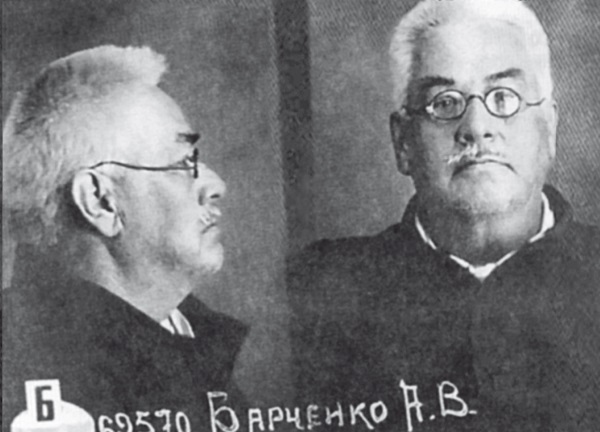 Фото 6. Остатки Гипербореи искали ученые Барченко (на фото) и Демин  Ученым из Русского географического общества спустя пару лет повезло чуть больше. Действительный член Русского географического общества Лидия Ефимова обнаружила на Кольском полуострове удивительные лабиринты. За много тысячелетий большинство этих таинственных сооружений были разрушены временем или людьми. Но в самых отдаленных районах все же сохранилось несколько лабиринтов, которые исследователи считают наследием древней праславянской цивилизации.Лидия Ефимова, действительный член Русского географического общества: «Лабиринт – это геокосмическая карта, календарь, часы и тренажер одновременно. В нем отражены явления процесса, который происходит в космосе и на Земле, по всем параллелям и меридианам. Простой неандерталец не мог это сделать. Это сделали люди, которые могли видеть Землю со стороны, которые обладали какими-то летательными аппаратами». Позже экспедиция нашла на Кольском полуострове целые древние подземные города!Лидия Ефимова продолжает: «Многокилометровые, многоэтажные, в окварцованном граните, как в метро. Сухие стены, громадные залы, тоннели-переходы и обработка стен камня – современные технологии еще до этого не дошли. Гладко, чисто отработано». Но для их исследования тоже не хватило времени и ресурсов… Географы вскоре намерены вновь вернуться туда и исследовать странные сооружения.Связаны ли эти таинственные коридоры и шахты с непонятными явлениями, которые происходят в Карелии и на Кольском полуострове?Жители карельского села Ведлозеро уже много лет каждую весну наблюдают НЛО. На небе появляются странные светящиеся шары. Порой объекты находятся в воздухе больше часа.Евдокия Егорова, жительница с. Ведлозеро делится наблюдениями: «В прошлом году видели: над островом Рошнаволока 10–15 минут висел шар размером с футбольный мяч. Но он просвечивался, был похож на солнце». НЛО в этом районе стали замечать с 1928 года. Тогда в Ведлозеро упал огромный блестящий на вид металлический предмет. Селяне до сих пор обсуждают подробности этого события.Иван Минин, житель с. Ведлозеро, вспоминает: «Рассказывали старики, их сейчас в живых уже нет, что бесшумно пролетел предмет цилиндрической формы и упал около маленького островка, около деревни Щукнаволок. Когда упал, никакого взрыва не было». Историк Игорь Афоничев много лет посвятил изучению Ведлозерского феномена. Он не раз внимательно исследовал местность. За 80 с лишним лет здесь мало что изменилось. По рассказам старожилов, Афоничев восстановил картину событий 1928 года.Игорь Афоничев уточняет: «Снижение цилиндра было плавным, то есть сильной волны не было. И, конечно, деревню спасло то, что остров прикрыл населенный пункт». Ни в конце двадцатых годов, ни позже обнаружить упавший с неба объект на дне глубокого озера так и не удалось, хотя попытки отыскать его предпринимались не раз. Экспертиза грунта повышенного уровня радиации не показала. А вот водолазам все же удалось отыскать доказательства Ведлозерского чуда.После нескольких погружений стало ясно, что по дну Ведлозера проходит весьма внушительный тектонический разлом. В некоторых местах определить его глубину оказалось вообще невозможно. Может, этим и объясняется появление над озером светящихся шаров.Иван Минин размышляет: «Может, в это время действительно открываются порталы. Люди-то пропадают, бывали случаи и двадцать лет тому назад». Следы древней цивилизации на севере искали не только ученые и энтузиасты. В начале двадцатого века в Третьем рейхе работал мощнейший исследовательский центр, сотрудники которого вели настоящую охоту за древними артефактами. Особенно их интересовали приполярные регионы. За баснословную сумму – миллион марок – они даже купили у советского шпиона-разведчика Якова Блюмкина древние манускрипты, привезенные им с Тибета.Среди документов Блюмкина были схемы внутреннего устройства Земли, а также карты неких внутренних полостей, где, возможно, живет древняя высокоразвитая цивилизация. У нее завоеватели были намерены позаимствовать технологии и оружие. Священные тексты гласили, что входы туда находятся на полюсах планеты. Проверять это фюрер отправил в Антарктиду немалые силы.Но Северный полюс был ближе и, по некоторым соображениям, интереснее.Президент академии Геополитических проблем Леонид Ивашов замечает: «Немцы получили информацию, что есть такой же вход во внутреннюю полость Земли, и они думали, что этими секретами овладели именно мы». Немцы верили, что именно на севере находится некий таинственный остров Туле, так в скандинавской мифологии называется обитель богов. Руководители «Аненербе» были уверены, что он физически существует и, возможно, древние боги все еще там…Историк Андрей Синельников напоминает: «Туле – это священный остров в германской и в скандинавской мифологии. На этот остров попадают герои, и там им открывается дорога к богам». В 1941 году в Лапландии, которая политически является частью Финляндии, а географически – продолжением Карелии, было создано спецподразделение «Норд».Эта дивизия была укомплектована в основном горнострелковыми батальонами, которые прикрывали особые мобильные поисковые группы.Андрей Синельников уточняет: «По легендам, в Лапландии была целая сеть подземных тоннелей, которая называлась «чертовы ходы». И «Норд» их искал. У спецподразделения был ряд и других заданий по русскому северу, Кольскому полуострову, Соловкам, Уралу, архангельскому и полярному побережьям». Эти тоннели настолько древние, что местные жители считали, будто они возникли задолго до появления человека. Иногда люди якобы видели, как из-под земли выходили «черти» – странные существа, отчасти похожие на людей. Это закрепилось в фольклоре; подземных жителей называли чудью белоглазой или гномами.Андрей Синельников уверен: «Это была битва за преисподнюю. То есть если верить древним легендам, там, где был древний остров Туле, где были остатки Гипербореи, там был вход в иные, параллельные миры». Историки уверены, немцам удалось добыть доказательства того, что части жителей Гипербореи удалось уйти под землю».Леонид Ивашов рассказывает: «В сорок пятом году по мере завоевания территории Германии резко обострилось внимание спецслужб и советских, и наших союзников (Великобритании и Соединенных Штатов прежде всего) к охоте за материалами исследований Ahnenerbe и общества Thule. Эти сакральные материалы стали объектом поиска номер один. Ядерное оружие и технологии, ракетные разработки – это было вторичное. Самое главное – забрать документы из первой категории. И их вывозили вагонами». Что нашли нацисты на Северном полюсе? Сумели ли они найти мифический переход с Северного полюса на Южный через центр Земли? Ответа на этот вопрос нет. Наука никак не комментирует эти поиски и материалы в силу недостатка информации.В этом смысле свидетельства генерал-полковника Ивашова особенно ценны, потому что Леонид Григорьевич в силу служебного положения в течение многих лет имел доступ к самым закрытым архивам Генерального штаба.Леонид Ивашов рассказывает: «Они искали порталы на полюсах. На Южном полюсе они их открыли, а на Севере искали и… не нашли. Неудачу можно объяснить тем, что, по заключению наших ученых, того же академика Савельева, в это время северный портал был придавлен, завален в результате смены положения нашей земной оси, в результате прецессии». Если это так, то понятно, откуда в Карелии и на Кольском возникают НЛО. По мнению некоторых ученых, летающие тарелки путешествуют по особым межпространственным коридорам, или червоточинам между измерениями.Но почему северный портал оказался завален или затоплен?Леонид Ивашов подчеркивает: «Ледниковый период похоронил предшествующие нам цивилизации. А значит, даже по данным современной науки можно предположить, что когда-то не только Антарктида, но и Арктика была цветущим регионом; значит, там многое должно быть скрыто подо льдами». Что же на самом деле случилось с островом (или материком) Гиперборея? Возможно, ответить на этот вопрос поможет теория географа, кандидата физико-математических наук Анатолия Вотякова. К открытию его подтолкнуло изучение глобуса. Ученый заметил, что нашу планету опоясывают кольцевые горные системы. Одна идет через Гималаи и Альпы, вторая по Андам, третья – по Уральским горам.Анатолий Вотяков замечает: «Горные системы продолжаются по дну океанов, и, значит, континенты не оказывают на них влияния. А как образовались эти горные кольца? Вычисления показали – из-за того что Земля имеет форму не идеально круглого шара, а немного сплюснута на полюсах, на экваторе земная кора сохраняет возвышенность. И если экватор сменится, то возвышенности никуда не исчезнут и будут видны еще много миллионов лет. И вот эта мысль привела к заключению: кольцевые горные системы – это бывшие экваторы». Но если эти кольцевые горные системы – бывшие экваторы, получается, планета несколько раз переворачивалась, то есть меняла полюса и ось вращения! Это должно было кардинально сказаться на ее климате. Там, где было лето, резко наступали холода, где была суша – все покрывалось морскими волнами. Это должно было сопровождаться настоящими глобальными катастрофами!Позднее ученый расширил область своих изысканий и обнаружил, что до катастроф Земля действительно выглядела по-другому и наши предки об этом знали. Существует сенсационный исторический документ: малоизвестная карта мира. Ее составил французский математик Арантеус Финаус в 1531 году. Разумеется, он скопировал ее с более древних источников. Эксперты посчитали, что карта точна. На ней современные Северный и Южный полюса были расположены на экваторе.Анатолий Вотяков соглашается: «В этом случае Антарктида вместе с Гипербореей находились на экваторе. И, конечно, в теплом климате там могла развиваться цивилизация. А смена полюсов поставила эту страну в очень трудные условия, и гиперборейцы отправились в более теплые места». Но вся ли Гиперборея затонула? Исследователь Валерий Уваров уверен – часть суши легендарного материка находится над водой и сегодня. Он применил оригинальный способ поиска, основанный на анализе древних текстов. Уваров отталкивался от идеи, что древняя гора Меру, Ось Мира, находившаяся в Гиперборее, – это пирамида.И замечена закономерность: все древние пирамиды на Земле сориентированы друг на друга. Значит, если провести от древних пирамид векторы на север, они должны указать курс на Гиперборею. Первую линию мы проведем с востока, от северной грани горы Кайлас – гигантской пирамиды на Тибете. Но вектор показывает не на нынешний Северный полюс, а на 15 градусов западнее. Это остров Гренландия. Теперь нам нужна еще одна направляющая, с Западного полушария. Сохранившиеся здесь пирамиды – комплекс Теотиуакан в Мексике. Центральная дорога между пирамидами тоже показывает почти на север – смещение на 15 градусов восточнее полюса. И оба наших вектора сходятся на острове Гренландия! Вот она, незатонувшая часть Гипербореи.Валерий Уваров, директор МИЦУФИ при академии национальной безопасности России, констатирует: «В центре – некая гора Меру. С полной уверенностью можно сказать, что это действительно была гора. Это был не самый высокий пик горного хребта, который сейчас расположен в Гренландии. Но гора находилась точно на Северном полюсе. Древнем Северном полюсе». Проведенная компьютерная реконструкция показывает, что очертания нынешней Гренландии вписываются в древнюю карту Гипербореи.Анатолий Вотяков соглашается: «Для гиперборейцев после катастрофы уцелевший кусок суши был важен. Чтобы убедиться в своих догадках, надо искать подо льдами». И западным разведкам, которые интересовались наследием великой державы, это, видимо, известно. Странное совпадение, но база НАТО в Гренландии на полном серьезе называется… «Туле».Выходит, мы действительно живем на осколках наследия величайшей працивилизации. Русская история – это совсем не просто! А самое интересное в ней как раз там, где учебники по русской истории еще и не начинаются…Глава 3Величайшие мифы о Руси
Было ли монголотатарское иго?В это трудно поверить, но сегодня впервые за двести лет сомнений, споров, обвинений в передергивании исторических фактов принято решение отменить монголотатарское иго! В школьных учебниках теперь, скорее всего, монголотатарского ига больше не будет. Почему уходит значительный кусок одного из самых мощных символов нашего исторического прошлого? Что такое монголотатарское иго? Было ли оно на самом деле? А если не было, то что тогда было?Итак, официальная история монголотатарского ига выглядит следующим образом:«31 мая 1223 года на реке Калке монголотатары разгромили дружину русских князей. С этого времени Русь погрузилась во тьму. Согласно официальной версии, почти триста лет монголотатары грабили русские княжества, облагали народ непосильной данью, уводили в плен и продавали в рабство жен и детей. За малейшее неповиновение Орда сжигала целые города и убивала всех ее жителей. И только в 1380 году русское войско под началом Дмитрия Донского в сражении на Куликовом поле разбило ордынское войско и положило конец монголотатарскому игу».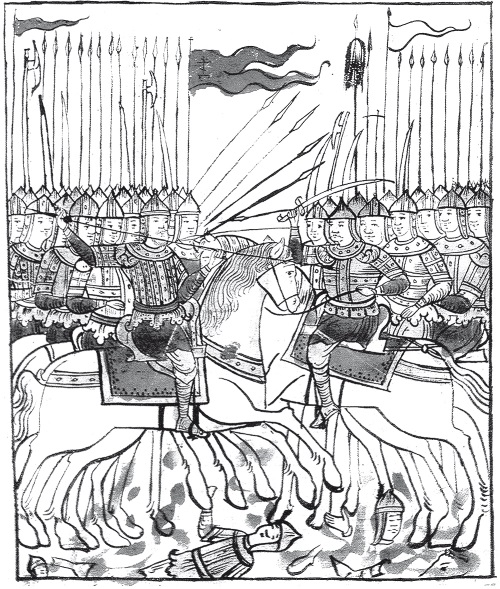 Фото 7. Куликовская битва (1380 г.) положила конец монголотатарскому игу  Знакомая каждому из нас с детства история. Однако вот что странно: несмотря на титанические усилия, на самом Куликовом поле толком так и не было найдено сколь-нибудь серьезных свидетельств этой битвы. Словно сражения никакого и не было… Более того, оказывается, само понятие «монголотатарское иго» в том контексте, в котором оно потом материализуется в советских учебниках, появится только спустя триста лет.Историк Антон Горюнов уверен: «Монголотатары – это, конечно, совершенно искусственная вещь, изобретенная в XIX веке. Сам термин «иго» появляется первоначально в конце XV века в польском источнике как описание отношений русских земель с ордой». Так что же произошло на печально известной реке Калке? С кем сражалось объединенное русское войско? Из трудов Лызлова, Иловайского и других русских историков, живших в XVII и XVIII веках – в школе о них ничего не рассказывают, а жаль, – выясняются удивительные вещи. Оказывается, русичам на реке Калке противостояли не монголы и не татары. Если повнимательнее изучить источники, то выясняется удивительная вещь – противники вообще-то говорили на одном языке.Мало того, в рядах супостата с богатырями земли русской сражался не кто иной, как, например, русский воевода по имени Плоскиня. Это он рвал на себе рубаху, целовал нательный крест и обещал пленным свободу, а тем, кто не сложит оружие, – смерть. Таким образом получается, что битва на Калке – это не вероломное нападение иноземных монголотатарских племен, а что-то другое. Но что?Для того чтобы ответить на этот вопрос, стоит для начала понять, кто такие монголотатары?Публицист Михаил Сарбучев считает: «Прежде всего нужно сказать, что сам по себе термин «татаромонголы» столь же абсурден, как, скажем, «франкозулусы».  Недавно генетики провели масштабный эксперимент и сделали невероятное открытие. Оказалось, современное население северо-западного, центрального и южного регионов России генетически не имеет ничего общего с тюркскими и азиатскими народами. Нет и следов примеси монгольского этноса. Что же получается: 300 лет представители этой национальности были на нашей территории и не заводили ни семей, ни наложниц, ни детей? Разве такое возможно? Ответ на этот вопрос авторы исследований предлагают искать в современной Монголии…Александр Серегин, кандидат исторических наук, подвергает сомнению военные амбиции монгольского народа:«Они всегда занимались только кочевым делом. Сами по себе монголы очень мирный и трудолюбивый народ, даже, можно сказать, они наивны. Есть даже выражение такое – «наивный, как монгольский юноша».  Спустя столетия после вероятного ига уклад жизни монголов не изменился. Небольшие группки скитаются по степям в поисках корма для скота. Так живет большая часть населения страны. И плотность его чрезвычайно мала. Собрать монгольских кочевников быстро в одном месте будет очень проблематично даже при нынешних способах связи. А теперь давайте представим, что тогда – в Средневековье – этот кочевой народ, вмиг бросив свои стада, собрался, взял оружие и двинулся завоевывать мир, не имея при этом ни металлургического производства, ни регулярной армии…Михаил Сарбучев продолжает: «Собрать крупную армию кочевников просто невозможно в силу специфики их хозяйствования. Когда кочевники сталкиваются, у каждого есть какой-то скот, который нужно где-то пасти. Поэтому они живут так рассеянно. Все это вызывает очень большие вопросы у любого нормального человека, даже не обязательно историка». Еще один аргумент. В июне 1240 года произошло сражение на реке Неве между новгородским ополчением под командованием князя Александра Ярославича и шведским войском. Получается, что битва эта шла в самый разгар татаромонгольского нашествия. Но никакого упоминания о власти кочевников на Руси в шведских летописях нет! То есть две армии захватчиков в одно и то же время оказываются на одной территории, Русь ведет войну на два фронта, и об этом нигде ни словечка, ни строчки, ни кусочка бересты?Более того, им ничего не известно друг о друге?..Александр Серегин недоумевает: «Как шведы, зайдя на территорию России, не столкнулись с многочисленным монгольским войском, которое якобы должно было княжить в то время?» Еще один немаловажный момент. Принято считать, что численность татаромонгольской армии была огромной. Некоторые учебники утверждают, что в ее строю было до шестисот тысяч воинов. Но дальше – простая математика. Каждый кочевник имел одну, а то и две подменные лошади. А это значит, табун был как минимум полуторамиллионный! Нереально, говорят эксперты.Михаил Сарбучев уверен, что такую армию прокормить не так просто: «И всех нужно кормить. Истории про то, что татаромонголы питались за счет охоты на длинных переходах, – это смешно. Попробуйте-ка у специалистов-охотников спросить, как можно взять просто пойти в лес и там кого-то настрелять. Ну тем более, на большую армию». Согласно учебникам истории, войска воинственных монголов покорили огромную территорию – от Тихого до Атлантического и от Северного Ледовитого до Индийского океанов. Великая Монгольская империя, просуществовав триста лет, должна была бы оставить множество свидетельств – письменных, архитектурных и прочих. Но и этого ничего нет.Александр Серегин замечает: «Поразительно, что в современной Монголии вообще нет никаких свидетельств о том, что когда-то она была великим ханством и порабощала соседние народы. Этого просто нет ни в этносе, ни в записях, ни в летописях, даже на наскальных рисунках – вообще ничего». Говорят, что современные монголы, из тех, что умели читать, в середине XX века были страшно удивлены, когда из сталинского учебника по истории древней Руси узнали о том, что они, оказывается, могущественный народ, который держал в страхе и подчинении половину древнего мира. Выдавал ярлыки, то есть разрешения на право управлять древней Русью и сурово карал ослушников. Такая вот странность. История монгольская получилась великая – а монголы-то и не знают…Кстати, о ярлыках. С ними, как выясняется, тоже не все в порядке. Когда историки решили заново изучить эти исторические артефакты, выяснилось, что написаны они по-русски . И это трудно объяснить. Где это видано, чтобы победители вели официальную переписку на языке побежденных?Так кто же такие – эти татаромонгольские захватчики?Чтобы ответить на этот вопрос, историки решили проанализировать древние источники. Первая же попытка привела к неожиданному выводу. Монголотатарского войска не было.Вспомним знаменитую икону «Житие Преподобного Сергия Радонежского». В нижней части изображен эпизод Куликовской битвы, то есть русских дружин против татаромонгольских поработителей. Но кто из них где расположен?..Все воины имеют явно выраженную славянскую внешность и обмундирование. Допустим, иконописцы не разбирались в амуниции. Но почему же тогда у русских и монголотатар одинаковые хоругви? И изображен на них (внимание!) Спас Нерукотворный! Как же так: исламские кочевники шли на бой под знаменами с ликом Христа? Допустить такую невнимательность иконописец бы точно не смог. Значит, мы чего-то важного о тех далеких временах не знаем?Александр Серегин анализирует сохранившиеся картинки: «Даже в древних летописях можно запутаться – кто был собственно монголом, а кто был русским? И на изображениях, которые встречаются иногда в разных монографиях и картинах, можно наблюдать такую картину, что все войска и люди очень похожи, похожа и экипировка, и оружие. Даже лица похожи». Так кто же такие монголотатары и что они делали на земле русской?Чтобы ответить на этот вопрос, некоторые историки предлагают повнимательнее присмотреться к известному историческому персонажу – суровому хану Батыю, с которым у нашей истории давние счеты.Из официальной истории следует, что через четыре года после битвы на Калке татарский хан Батый совершил поход на Русь. Монголотатары жгли города, грабили, убивали, угоняли жителей в полон.Однако, несмотря на мрачную знаменитость, нет ни одного достоверного изображения хана Батыя. Существуют рисунки, на которых изображен хан Батый. Вот только лица на картинах совершенно разные. Потому что рисовались они спустя несколько столетий после его смерти. А вот древние летописцы, на которых ссылаются историки времен Рюриковичей, описывают хана как светловолосого, голубоглазого человека, то есть на монгола явно не похожего.Еще одно историческое заблуждение. В современных учебниках написано, что Батый шел по Руси с боями, сжег и ограбил десятки русских городов. На самом деле его мрачные подвиги сильно преувеличены. По той простой причине, что, оказывается, все уже было сожжено до него.Константин Куксин, директор Музея кочевой культуры, готов подтвердить этот факт: «Говорят, что войска Батыя сожгли Киев, хотя его до этого два раза сжигали русские. Что оставалось сжечь? Непонятно. Во многом шли по руинам. Особенно в центральных городах…» Так кто же такой был этот грозный хан Батый? Необходимо учесть, что в те далекие времена даже исторические личности первой величины имели по два-три имени, в зависимости от того, на каком языке они произносились, кто и для кого рассказывал. Историки давно отмечают поразительное сходство деяний Батыя и, как ни странно, Александра Невского.Согласно летописям, Батый и Александр жили и умерли в одно и то же время. Действовали как один человек, преследовали одни цели. Более того, слово «Батый» является производным от древнеславянского слова – «Батя». Именно такое прозвище дают солдаты всех времен и народов любимым командирам. А Александр Невский безусловно был отец своим солдатам.Важно учесть, что и Батый, и Александр занимались, как бы сегодня сказали, наведением конституционного порядка. Наказывали тех, кто не признавал официальную власть. Теперь уже не дознаться, кого было больше у них в войске: русских, татар или так называемых монголов. Но факт остается фактом. Деятельность Александра Невского и его странного мифического двойника, которого историки в XIX веке сделали монголотатарским ханом, спасла Русь от распада и позволила нашему древнему Отечеству не исчезнуть с политической карты. В те времена на территории современной России царили раздробленность и безвластие.Для того чтобы, выражаясь современным языком, «вернуть субъекты федерации в конституционное поле», и Батый, и Александр Невский перво-наперво отменили выборы князей – губернаторов на местах. Вече перестало быть местом для дискуссий. Повсеместно укреплялась вертикаль власти. Они же начинают жесткую борьбу с терроризмом и сепаратизмом. Это выглядит странным, но одни и те же подвиги допетровские историки приписывают и Батыю, и Александру. Но если с Александром Невским все ясно, он старался для Родины, то зачем монголу Батыю централизованное и сильное государство русских? Все встает на свои места, если предположить, что Батый и Александр Невский – одно и то же лицо.Публицит Михаил Сарбучев объясняет это так: «Дело в том, что русские княжества представляли собой довольно обширную территорию, на которой существовало очень много разных князей, князьков, которые между собой постоянно враждовали. И хозяйство от этого очень сильно страдало, потому что сегодня приходят тверские, завтра приходят рязанские, послезавтра приходят коломенские и все грабят. А вместо этого возникает система, когда ты платишь 10 % своих доходов, и тебя гарантированно защищают от всех этих напастей». Сегодня мало кто помнит, что именно после этих походов Батыя и Александра на Руси была создана налоговая служба, которая собирала раз в год четко фиксированную плату, причем в драгоценных металлах. Чтобы добыть эти деньги, местные жители должны были хорошо зарабатывать. И это уже скорее не дань, а налог на прибыль. Это признает и официальная история. Однако современный учебник никак не может объяснить, почему, если это было иго, да еще и монголотатарское, то есть иноземное, налоги собирают дружины Александра Невского? И почему княжеские монеты имеют надписи на русском и татарском языках?Константин Куксин уверен: «Такая система симбиоза никак не может называться игом. Идея ига возникает, когда нашу историю писали немцы после Петра. Ну, а в Европе монголов не любят. Они все время в нас находят монголов и татар». Любопытно, что властные институты на Руси работали исправно только до тех пор, пока были живы князь Александр Невский и хан Батый. Стоило русскому князю и его монголотатарскому двойнику отойти в мир иной, как местные князья вновь перестали уважать Центр. В первую очередь во всех крупных городах они вырезали сотрудников налоговой службы. Именно этот факт современная история трактует как борьбу против монголо-татарского ига. Но разве это борьба?Историк Антон Горюнов отмечает такой факт:«Сознательной борьбы за свержение власти ордынского хана над Русью не было фактически ни до, ни после Ивана Третьего».  И все-таки Куликовская битва – это исторический факт. Официальная наука трактует его как центральное событие освобождения Руси от монголотатарского ига. В действительности, как свидетельствуют древние источники, все было несколько иначе. Во-первых, битва происходила совсем в другом месте, историки до сих пор не пришли к единому мнению – где именно. А во-вторых, это не было сраженьем между русскими и монголотатарами. Потому что с обеих сторон русских и татар было примерно поровну.Константин Куксин добавляет: «Половина русских была за Мамая. Половина за Тохтамыша. Куликовская битва – это большая гражданская война». Итак, известно, что в битве на Куликовом поле сошлись два непримиримых противника. Но кто они? И тут выясняются удивительные вещи, потому что, с одной стороны, это войско москвича Дмитрия Донского и хана Тохтамыша. А с другой стороны, армия новгородских князей и хана Мамая. Таким образом, русско-татарское войско билось с русско-татарским же. Получается, что Куликовская битва – не война за освобождение от монголотатарского ига, а борьба за власть между князьями Москвы и Новгорода, в которой москвичи и одержали убедительную победу.Борис Якименко, кандидат исторических наук, доцент кафедры истории России РУДН, так рассуждает об этой битве: «С этим сражением связано много вопросов, на которые пока что наука не дает ответа. Где могилы с погибшими, которых было очень много? Почему количество материальных находок не адекватно масштабу сражения, которое мы встречаем в описаниях?» Принято считать, что Куликовская битва произошла на территории современной Тульской области. Здесь, на этом месте, и произошло то самое Мамаево побоище, которое в наши учебники вошло как Куликовская битва.Согласно сценарию, известному из учебников, князь Дмитрий, узнав о намерениях Мамая идти на Русь, прибывает в Коломну. Здесь происходит сбор и присяга его войска. Далее оно переходит Оку и движется на юг. Там, в месте слияния рек Дона и Непрядвы, происходит главное сражение.Рассказывает Сергей Целяев, сотрудник музея Куликовской битвы: «Откуда же мы об этом знаем? Естественно, в первую очередь это различные летописные источники. Там четко написано: «А переведши князь через Дон на усть Непрядвы реки в поле чистое». Собственно говоря, вот эта более четкая привязка и дает нам географический ориентир: устье Дона и Непрядвы. То есть слияние двух рек – Дона и Непрядвы». Однако если в этом месте происходило столь масштабное сражение, то свои находки археологи должны вывозить грузовиками. Но увы! Древних свидетельств, которые можно отнести к тем драматическим событиям, несмотря на многолетние и настойчивые усилия советских археологов практически нет ни на поле, ни поблизости.Михаил Сарбучев был бы рад иметь прямые доказательства: «Вообще-то подобная битва должна оставлять серьезный след. Вот, например, скажем, битва при Висбю оставила несколько сотен трупов, которые сейчас можно исследовать». Бедность археологических данных расколола историческое сообщество на два лагеря уже давно. Одни по-прежнему надеются найти на Куликовом поле масштабные захоронения. Вторые утверждают: битва действительно была, но не в Тульской области, а в Москве!Сторонники этой гипотезы утверждают, что Дмитрий Донской в самом деле пошел в Коломну. Но оттуда двинулся не на Тулу, а в Москву. Следующий смотр войск он проводит на Девичьих полях, а упомянутый в летописях Красный холм, на котором находилась ставка Мамая и новгородских князей, на карте столицы можно найти и сегодня.Доктор технических наук Алексей Диашев поясняет: «На месте Новоспасского монастыря начинается так называемый Красный холм, Краснохолмская набережная. Москва-река у нас протекает совсем рядом». Одно тонкое место, которое нельзя обойти, – в летописи указано, что сражение произошло у реки Дон. Но в Москве Дона нет. Как быть? Однако недавно ученые разгадали и эту загадку. Дело в том, что раньше здесь протекала река, и она называлась Поддон. Эта речка давным-давно исчезла с карты современной столицы, но именно она, согласно утверждению Алексея Диашева, и вошла в летописи двойницей великой русской реки. И еще один важный аргумент. Гипотеза о том, что именно здесь произошла Куликовская битва, подтверждается богатством археологических находок.Алексей Диашев продолжает рассказ: «Основные захоронения находятся здесь, я их видел. Здесь как раз проходил ремонт и реставрация Новоспасского монастыря после вывода из него складов патриархии. В процессе этих работ проводили осмотр фундаментов, обследовали здания и сооружения. При этом находили крупные захоронения, останки, следы событий давно минувших дней». Еще один факт, который указывает на то, что Куликовская битва произошла на территории современной Москвы, – это могилы героев Куликовской битвы Пересвета и Осляби. Они тоже находятся в Москве, в Симоновом монастыре, это общепризнанный факт. Теперь вернемся к истории. Согласно летописям, погибших было так много, что после битвы князь Дмитрий целых ВОСЕМЬ ДНЕЙ хоронил павших воинов. Опять вопрос: если погибших было так много, почему их останки не обнаружены на Куликовом поле в Тульской области? И потом, от Тулы до Москвы триста километров, дойти за один день невозможно. Получается, что тела Пересвета и Осляби ждали погребения несколько недель?..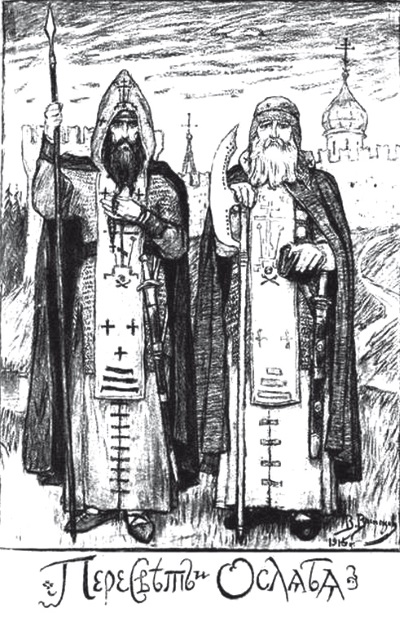 Фото 8. Воины монахи Пересвет и Ослябя. В.М. Васнецов  Ну и, пожалуй, последнее. Известно, что в память о погибших в Куликовской битве князь Дмитрий велел воздвигнуть храм. Поминальные храмы всегда возводят на кладбищах. Это – храм Всех Святых на Кулишках. Но стоит эта церковь на Славянской площади, в самом центре современной столицы…По мнению ученых, не согласных с официальной версией, Куликовская битва была действительно крупнейшим сражением, связанным с созданием единого русского государства. Это кровавая и героическая страница в истории нашей страны. Только монголы, татары и уж тем более монголотатарское иго здесь было совершенно ни при чем. И ореол победы над черными силами инородцев ей придали намного позднее для простоты и ясности понимания народом своей государственности. Не объяснять же в самом деле, что наше государство, великое и бескрайнее, родилось в кровавой схватке между двумя русскими городами – Москвой и Новгородом.Но чем же все-таки кончилась история с монголотатарским игом? А ничем.Когда Новгород был наказан за сепаратизм и превратился в рядовой субъект федерации, а кочевые ханы решали, кто в Орде будет хозяином, москвичи взяли да и перенесли столицу Орды в свой родной город вместе со всеми атрибутами ее власти. Сделано это было весьма изящно – Орду просто переименовали. То, что раньше называлось Великой Ордой, стало называться Великой Русью. А Москва превратилась в третий Рим, потому что Русь быстро объявили преемницей павшей Византии.Так с политической карты средних веков исчезло навсегда государство под названием Золотая Орда. А вместо него возникло Государство Российское. Еще раз подчеркнем – Россия вполне официально была объявлена преемницей не только Византии, но и Золотой Орды. И этим, кстати, русские цари пользовались весьма активно.Константин Куксин говорит об одном из царей: «Иван Грозный брал Казань и Астрахань, говоря, что он законный потомок Чингисхана, монгольских ханов. Их уже нет, но он – преемник, а его противники – сепаратисты». Так было ли монголотатарское иго? Или все дело в том, что татары-кочевники представляли собой могущественную, но далеко не единственную политическую силу великого многонационального и почти неизученного сегодня государства под названием Золотая Орда?Кстати, слово «орда» – латинского происхождения, и во многих европейских языках оно означает «войско» или «порядок». Получается, что все, что было написано за почти 600 лет, – выдумка? Кому же был выгоден этот миф?Михаил Сарбучев рассуждает об этом так: «Он возник во времена Ивана III. У него был автор, польский хронист Длугош, который впервые заявил о том, что Русь находилась под игом, только тогда оно было не татарским, он его называл «Ignum Barbarum», варварское иго или рабское иго. Возникло это тоже очень по понятной причине – у Ивана III и Софьи Палеолог появился первенец, легитимный наследник Византийской империи. А было очень много желающих наследовать византийскую корону». Позже миф о татаромонгольском иге поддержали Романовы. Не секрет, что первое столетие их правления было провальным. Бесконечные бунты, разрушения, смута… Московская власть не контролировала половину своей территории. Чтобы оправдать промахи национальной политики и укрепить собственную репутацию, был придуман идеальный враг – дикий кочевой народ иноверцев, которого не существовало в природе…
Из варяг в греки. Был ли князь Рюрик скандинавом?Князь Рюрик. Вот еще одно темное пятно русской истории.Принято считать, что в темные времена страна была настолько не готова стать государством, что даже царя себе выбрать толком не могла. Поэтому поехали русские люди к варягам-чужестранцам искать себе отца нации. И пришел на русский трон то ли швед, то ли норманн по фамилии Рюрик. Взял опытной рукой неразумных за космы да и вытащил Русь-матушку из темноты на широкую европейскую дорогу. Чего греха таить, так порой думаем о себе и мы сами. Так о нас до сих пор думают на Западе. Но так ли все было на самом деле? И кто такой был князь Рюрик?Историк Вячеслав Дорогов рассуждает: «Мы, русские, вели летоисчисление от Адама и Евы очень долго. Только во времена Петра произошла реформа календаря и летоисчисления. Мы потеряли почти 3 тысячи лет. Но мы летоисчисление вели, то есть мы знали все, что происходило с народом на протяжении почти 5 тысяч лет. И вдруг такая интересная история, призвали из-за границы царя править». Историк Вячеслав Дорогов посвятил этой теме 20 лет. Перечитывал летописи, искал зацепки, чтобы понять, откуда пошел род Рюриковичей. По главной версии, первый русский князь был датчанином и на родине именовался Рериком Ютландским. Но Вячеслав Дорогов и множество его сторонников считают, что это разные люди. Жизнь скандинавского правителя слишком хорошо описана. И в сагах нет ни слова, что его позвали княжить на Руси.Рассказывает историк Вячеслав Дорогов: «Его жизнеописание хорошо известно, и он никак не мог попасть в восточные земли, в новгородские земли, и закончить там жизненный путь». Источники говорят, что Рюрик был варягом. Однако мало кто знает, что это не национальность. Кого же на самом деле называли варягами?Вячеслав Дорогов свидетельствует: «Хорошо зная русский язык, мы прекрасно понимаем слово «товар», знаем, что означает слово «наварить» на сделке. В позапрошлом веке в Тамбовской губернии – не так давно относительно нашего времени – «варяжить» означало «торговать», «торговаться». Соответственно, варяги могли быть всех национальностей. И славянами, и англами, и свеями, и датчанами, что и подтверждает история, потому что разные историки в разное время варягами называли людей разных национальностей».  Это утверждение основано на анализе бесспорных исторических документов. Обратимся к первоисточнику. В отделе рукописей Российской национальной библиотеки хранится ценнейший манускрипт. Это знаменитая Лаврентьевская летопись.Говорит заведующая сектором древнерусских фондов Екатерина Крушельницкая: «Рукопись включает в себя самый древний список «Повести временных лет». Это самое древнее наше писание, и здесь оно представлено во второй редакции». Екатерина Крушельницкая по нашей просьбе зачитывает ту часть летописи, где говорится о призвании Рюрика: «И идоша за море къ варягомъ к руси, сице бо ся зваху тьи варязи русь, яко се друзии зъвутся свие, друзии же урмане, анъгляне, друзии гъте, тако и си». На современный язык это можно перевести так: за море послы отправились к тем варягам, которые назывались «русью». Причем тут же летопись дает пояснение, что «русью» звались они так же, как другие назывались шведами, норманнами, англами или готландцами. То есть оказывается, варяг – это не национальность, это род занятий – купцы и торговцы. Если переводить на современный язык, то позвали на царство не чужестранца-скандинава варяжской национальности, а своего русского человека, представителя бизнес-элиты, равноудаленного от сложившихся на тот момент олигархических кланов.Точно известно, где проживал Рюрик. Он родился на балтийском острове Рюген, который в то время носил имя Руян. Там, как гласят европейские хроники, долгие тысячелетия процветал священный город славянских богов Аркона, который никто не мог завоевать. И часть населения там составляли варяги.Александр Белов, палеонтолог, исследователь славянской традиции, поясняет: «В первую очередь это были военные дружины, потому что с той территории их вытесняли немецкие и скандинавские народы и племена. Эти факты дают основание полагать, что все-таки Рюрик был западнославянского происхождения». Говорит доктор исторических наук Александр Сахаров: «Это те люди, которые дали название всему региону, вернее, тем, кто вышел отсюда в Новгород, в Приильменье, – им дали название варягов. Здесь жили вагры, здесь жили рани, или руяне, на острове Рюген, здесь жили брежане по берегу, здесь жили лютичи, здесь жили ободриты, здесь жили бодричи, мы видим, что действительно южный берег Балтики обнимается этим общим понятием «варяги», куда включаются различные племенные конфедерации с различными именами». Говорил Рюрик, несомненно, по-русски. Это доказывают лингвистические исследования. Восточнославянский диалект очень близок языку славянских племен, проживавших на юге Балтики. Похоже, на княжение звали человека близкого не только по религии, но и языку или образу мышления.Как бы мог иноверец, не знающий ни слова, завоевать авторитет у народа?Александр Сахаров уверен: «Как правило, приглашают людей на княжение в качестве арбитров – тех, кто близок к этим краям, к этому населению, знает порядки, традиции, верования, уважает их. Я думаю, что неслучайно варяги, которые пришли вместе с Рюриком, так легко адаптировались и растворились в этой новой среде. Потому что практически это были южные братья новгородских славян, южнобалтийские славяне, которые пришли с Рюриком».  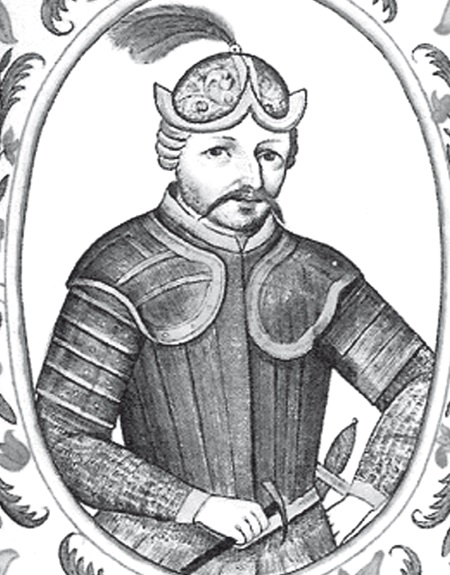 Фото 9. Князь Рюрик  И даже имя его было не скандинавским. Само слово «рюрик», точнее «рарог», во многих славянских языках означает «сокол». Символ молодости, храбрости и силы. Так, может, князя звали совсем по-другому. А в летописи попало его гордое прозвище?Рассказывает историк Вячеслав Дорогов: «И действительно, данные археологических раскопок в районе Старого Новгорода, в районе Старой Ладоги изобилуют соколиной тематикой в украшениях предметов». Трезуб – то есть стилизованное изображение птицы сокола – был изображен на печати Рюрика. И похожий знак в 2003 году археологи нашли во время экспедиции в районе Великого Новгорода. Тут находится знаменитая Шум-гора. По одной из версий – это место, где похоронен сам Рюрик.Историк Андрей Синельников рассказывает об обнаруженном символе: «Нашли камень, на котором при расчистке обозначался трезубец, практически тот же знак, что и на печати Рюрика. При татаромонгольском иге и вообще в Средние века это называлось танга, то есть некий родовой знак. Камень забрали в Петербург для исследования». Если Рюрик действительно погребен здесь, то примечателен сам обряд. В подобных курганах хоронили славянских князей. Но с предполагаемой могилой первого князя загадок связано чуть ли не больше, чем с ним самим. Изнутри доносятся порой странные звуки – за это курган и получил свое название – Шум-гора. А исследования показали – внутри есть пустоты!Сергей Трояновский, глава центра археологических исследований, сообщает: «Считалось, что внутри Шум-горы находится провалившийся храм. Вечером можно услышать колокольный звон, исходящий из земли». Известный художник Николай Рерих, который считал себя потомком Рюрика, приезжал сюда и даже жил неподалеку какое-то время. Но официальная наука считает недоказанным, что Рюрик похоронен именно тут. А раскопки на этом кургане почему-то запрещены…Археолог Сергей Трояновский считает, что многие важные исторические сведения сегодня утрачены безвозвратно. По его мнению, славянские города имели гораздо более богатую историю, чем принято считать. И, скорее всего, еще задолго до прихода Рюрика на этих землях была традиция княжества и государственности…На самом деле происхождение Рюрика описано довольно подробно. Но большую часть этих текстов принято считать эпосом, байками, мифами. Мы обратимся к более или менее признанному источнику – Иоакимовской летописи. Там сказано, что в первой половине IX века в Великом Новгороде княжил Гостомысл. Было у него четыре сына, но все погибли в войнах. И было три дочери, которых выдали замуж за соседних князей. И вот за сыном дочери Умилы, именно Рюриком, и послал Гостомысл на склоне лет…Он решил передать правление Новгородом родному внуку.И тот имел на престол абсолютно законное право.Откуда же взялась норманнская версия происхождения новгородского князя?Версия о том, что Рюрик был шведом, впервые прозвучала в XVII веке. Собственно, и написал об этом… швед – Петр Петрей де Ерзелунд, историк и дипломат.Доктор исторических наук Александр Сахаров уверен: «Шведы боролись во время Смуты за владение Новгородской землей, Псковской землей, Карелией, Ладогой, вот поэтому появилась версия о том, что когда-то где-то кто-то, швед какой-то, возглавил вот эти территории, создал здесь государство, что Рюрик был шведом. Позднее, уже в XVIII веке, немецкие историки – Байер, Миллер и Шлецер – окончательно оформили теорию, согласно которой это действительно немецкая или шведская династия». Так незаметно появилась новая история Руси…
Зачем Кирилл и Мефодий провели реформу письменности?На фоне всех этих открытий странным кажется утверждение, что древние славяне были настолько темным народом, что даже письменности своей не имели. Ведь принято считать, что письменность нам принесли греки. Что касается древних славян, то они, согласно официальной теории, ни читать, ни писать не умели. Если и была им доступна какая-то примитивная система символов, то единицам. Но доктор исторических наук Александр Сахаров готов с этим поспорить: «Задолго до IX века на Руси употребляли славянские письмена. И таких источников немало». О славянских письменах есть сообщения у арабских авторов. Путешественники и ученые Х века Ибн Фадлан, Эль-Масуди и Ибн ан-Надим сообщали, что русы имели свою, отличную от всех письменность. А русские князья, которые совершали военные походы, заключали договоры, которые писались, как тогда было принято говорить – «на двое харатьи», то есть на двух языках.Исследователь славянской традиции Александр Белов уверен: «Кириллу и Мефодию, когда они прибыли в Сурож, уже была представлена Библия, то есть перевод священного писания, написанный на славянском языке. Поэтому тот перевод, который сделали Кирилл и Мефодий, собственно говоря, лишь адаптировал слоговое письмо под унифицированную греческую буквицу». Удивительно, но во время раскопок в Великом Новгороде археологи обнаружили множество доказательств того, что Русь не просто имела свое собственное письмо, а что грамотность была повсеместной!Говорит историк Александр Асов: «Даже если говорить о дохристианской Руси, то есть о надписях на каких-то бытовых предметах, на горшках, то письменность была, конечно, известна всем слоям общества и так или иначе присутствовала». Наши предки использовали в основном куски бересты. Их анализ показал: писали все – мужчины, женщины, дети, старики…Историк Андрей Тюняев считает: «Грамоты эти были не чем иным, как дешевым способом записи для простых людей. Снимали кору с березы, писали предметом, который назывался писало, по мере прочтения их просто выбрасывали в сточные канавы, где их сейчас и находят». Надо сказать, что письменность на Руси в те далекие и загадочные времена не была чем-то особенным и доступным только узкой прослойке древнерусской интеллигенции. Находки, которые совсем недавно были сделаны во время раскопок в Новгороде, свидетельствуют о том, что на кусках бересты обычные граждане вели обычные записи, отправляли сообщения и весточки в соседние деревни, иногда даже, пардон, матерные послания. А хозяйки запросто подписывали при необходимости емкости с продуктами. Как наши мамы сегодня – баночки с вареньем, закрученные собственными руками.Говорит доктор исторических наук Александр Сахаров: «Один из советских ученых, археолог Авдусин, нашел сосуд, на котором было написано славянскими буквами «горушна», то есть сосуд для хранения гороха». Помните, мы говорили о «чертах и резах»? Долгое время было принято считать, что это примитивная система обозначений и внимания исследователей не заслуживает. Делались какие-то хозяйственные пометки, выцарапывались черточки и значки на бересте или на невысохшей глине – ничего особенного… Но некоторые исследователи древних текстов уверены, что «черты и резы» – разновидность рунического письма.Говорит историк Александр Асов: «Такое письмо существовало тысячи лет. Вероятно, это один из видов письменности, который известен с начала истории. Существовало множество славянских царств, каждое со своей историей и со своим видом письменности. Но был и древний общий вид письменности – рунический». Историк Сергей Алексеев добавляет: «Первоначально ведь даже во всех летописях упоминается, что на Руси писали чертами и резами. Это вид пергаментного письма и вид рунического письма. Писали на пергаменте, чаще всего золотыми чернилами. Золотые чернила – это амальгама, растворенное в ртути золото». Истории о богах, которые жили среди людей, описаны в Ярилиной и Велесовой книгах. Это самые знаменитые памятники древнеславянской рунической письменности. Они рассказывают о временах, когда на земле существовало государство Русколань. Авторы описывают важные события: политические договоренности, войны, браки. И совсем фантастические вещи – рассказы о богах, которые жили среди людей.Александр Белов – исследователь славянской традиции — убежден: «Говорилось о некоем общем прародителе Орие, о богах, о том, что все славяне – это дети богов, что боги живут на Земле». Прямыми потомками богов древние славяне считали представителей правящих династий. Конечно, такие описания заставили историков скептически взглянуть на содержание древних текстов. И Ярилину, и Велесову книги объявили подделками.По мнению историка Андрея Тюняева: «Если и допустить, что «Велесову книгу» подделывали, то тогда человек должен был знать заранее исторические открытия, потому что те, которые упомянуты в «Велесовой книге», были сделаны через 50 лет после ее издания. Поэтому «Велесова книга», скорее всего, подлинник и надо ее внимательно изучать». По мнению исследователей, древнеславянские рунические книги так гонимы ученым миром не случайно. Ведь сказанное в них переворачивает многие представления о русской истории.Благодаря этим историческим заблуждениям или разногласиям, сформировался облик Древней Руси. Необразованной, отсталой, веками прогибающейся под другими народами и вечно пьяной…
Кто создал царю Ивану Грозному репутацию маньяка?Больше всего от матушки истории досталось, конечно, самому известному Рюриковичу – Ивану Грозному. В историю он вошел как жестокий самодур, неумелый управленец и душевнобольной человек. Однако вот странно, именно при Иване Грозном русское войско одерживает свои самые внушительные победы. Территория государства российского увеличивается ровно в два раза и приобретает, между прочим, очертания современной России. Более того, мало кто обращает внимание на общеизвестные факты – именно он, Иван Грозный, создает первый русский парламент – Земский собор, при нем впервые принимается Судебный кодекс, проводится военная реформа. Страна впервые становится мировой державой. Что-то не вяжутся эти достижения с общеизвестным образом выжившего из ума маньяка. Так кем же был на самом деле Иван Грозный и почему ему так досталось от истории?Самый главный грех, который приписывают Ивану Грозному, – смерть старшего сына. Однако сам царь сильно бы удивился, услышав подобное. Да и спустя еще двести лет об убийстве царем наследника никто ничего не слышал.Николай Шахмагонов, историк, член Союза писателей России, говорит: «Один историк сказал, что «Иван Грозный даже и не подозревал, что он убил своего сына». То есть нигде, ни в каких отечественных источниках об этом не говорится». Но отчего же тогда умер Иоанн Иоаннович?Документально подтверждено, что царевич сильно болел. Сведения об этом сохранились в переписке Ивана Грозного с боярином Юрьевым.Борис Якименко рассказывает об одном из писем: «Он пишет, что «мы не можем ехать в Москву, потому что царевич наш Иван разболелся, пока Господь не помилует, ехать не можем». Казалось бы, чего не ехать, дело обычное, человек заболел. Но очевидно, он был настолько потрясен, что решил дождаться все-таки исхода. Царевич же умер через неделю». Казалось бы, достоверно причину смерти наследника царского престола смогли бы установить современные судмедэксперты. Еще в 1963 году ученые произвели вскрытие захоронения Иоанна Иоанновича в Архангельском соборе Московского Кремля.Владимир Лавров, доктор исторических наук, главный научный сотрудник Института российской истории РАН, объясняет, почему причина смерти так и не была установлена: «Надеялись посмотреть, есть ли вмятина на черепе. Если царь действительно ударил сына посохом по голове, то должна быть вмятина. Вскрыли гроб, но от притока свежего воздуха череп на глазах разрушился, и увидеть, есть ли там эта вмятина или нет, не удалось». Но, к счастью, кое-что выяснить получилось. Специалисты смогли с уверенностью сказать, что следов крови на волосах царевича нет! Они остались бы даже спустя столетия – смыть такие частицы, тем более что сообщалось, будто кровотечение было очень обильным, – невозможно. Так что же стало причиной смерти Иоанна Иоанновича?Владимир Лавров продолжает: «В останках обнаружено очень много ртути и мышьяка: ртути в 32, мышьяка – в 3 раза больше нормы». Некоторые специалисты пытались возразить: ртуть входила в состав многих лекарств – к примеру, от сифилиса, который в то время был очень распространен. Но следы болезни обязательно остались бы в организме, и экспертиза обнаружила бы их. А их не было! Получается, что царевича специально отравили. И, похоже, не только его…Владимир Лавров делится другими открытиями: «Повышенное содержание ртути было обнаружено и в останках Ивана Грозного, и в останках его любимой первой жены Анастасии из рода Романовых, и в останках мамы Ивана Васильевича Грозного, Елены Глинской. Очевидно, травили… Похоже, что подозрительность Ивана Грозного была не на пустом месте, видимо, семью уничтожали». Членов царской семьи одного за другим просто убивали. За короткое время умирают практически все представители династии Рюриковичей. Первый ребенок Грозного гибнет при нелепых обстоятельствах: няня роняет его в ледяную воду. А царевич Дмитрий – младший из сыновей, согласно одной из версий, падая, накалывается на нож. Но и это не все…Владимир Лавров сообщает еще один удивительный факт: «Экспертиза останков Елены Глинской, мамы Ивана Васильевича, показывает, что, возможно, она ждала еще одного ребенка. Может быть, кому-то было неугодно, чтобы он родился». Но если никакого убийства не было и современные экспертизы это подтверждают – откуда в веках осталась эта страшная легенда? Почему на Западе, а потом много позже и в российских учебниках появляется этот образ выжившего из ума маньяка? Оказывается, у этой исторической дезинформации есть конкретный автор. Его имя хорошо известно, это посол Ватикана Антонио Пассевино. Именно он прибыл к Ивану Грозному с миссией обратить Русское государство в католичество. Но получил жесткий отпор.Николай Шахмагонов утверждает, что дело было так: «Иван Грозный ему якобы ответил: «Ты говоришь, Антоний, что ваша римская вера одна с греческою верой? И мы носим веру истинно христианскую, но не греческую. Греки нам – не Евангелие. У нас не греческая, а русская вера». И все его попытки он отверг, оставив Русь в лоне православия. Антонио Пассевино очень сильно по этому поводу разозлился, потому что ему надо было докладывать папе римскому о том, что миссия не удалась. И тогда он придумал миф о том, что царь Иван совершенно неуправляемый, совершенно ненормальный, что он убил своего сына». Причем у этого мифа даже есть два варианта. Сначала Пассевино утверждал, что причиной ссоры между отцом и сыном стало то, что Грозный, ворвавшись в покои невестки, ударил ее. Царевич бросился на защиту супруги и был убит собственным отцом. Но автору объяснили, что попасть в спальню жены своего сына даже царь так просто не мог – не позволяли существовавшие порядки. Тогда Пассевино пришлось переписать и докладную, и мемуары. Он предложил вторую версию, которую позже и представил в своих трудах Карамзин.Владимир Лавров озвучивает эту версию: «Был спор между Иваном Васильевичем Грозным и его сыном Иваном Ивановичем из-за того, что сын хотел возглавить войско и воевать с Польшей, а отец был за мир. Возникла ссора, последовал удар по голове посохом, и закончилось все трагически». Причем якобы трагически и для самого царя. Тот же Пассевино описывает, как русский царь мучился из-за смерти сына: часто ночами он просыпался и начинал кричать и плакать. Его силой укладывали обратно в кровать и с трудом успокаивали.Борис Якименко комментирует состояние царя: «Он настолько изменился даже внешне, как пишут источники, что стало понятно, что эта смерть сына подвела какую-то черту под его жизнью, он после этого действительно прожил всего три года. Так что, конечно, эта трагедия лежит на нем. И, мало того, она показывает нам его не как человека жестокого, изувера, а как человека как раз настолько потрясенного, что это полностью изменило все его существо, как человека очень чувствительного, как человека, глубоко раскаявшегося в том, что произошло». 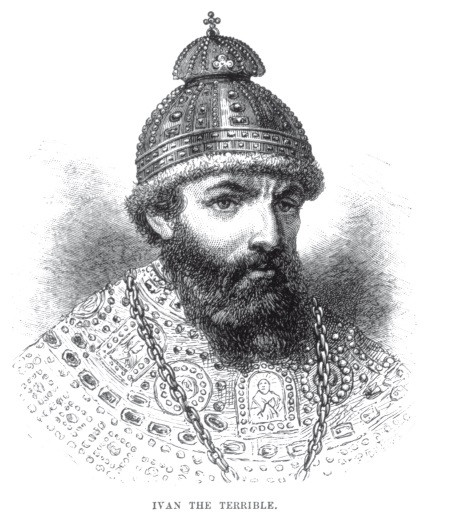 Фото 10. Иван Васильевич Грозный  Для психолога поведение Ивана Грозного было бы весомым аргументом в пользу его невиновности. Спустя два года после смерти сына царь приезжает в Троице-Сергиев монастырь. Он рыдает, кладет поклоны и оставляет огромные деньги на помин души царевича. А на боярской думе однажды скажет: «Смерь сына – мой грех». Он глубоко горевал, что не смог уберечь сына от беды, потому что горячо любил своего первенца.Владимир Лавров рассуждает: «Вот такая фраза была: «Смерть сына – мой грех». Но как эту фразу толковать? То есть он не сказал: «Я убил», в восприятии верующего человека могло быть так, что «я допускал какие-то греховные поступки, и за это Господь покарал моего сына». Ивана Васильевича рисуют тираном и самодуром, при этом забывая, что он был поистине всенародно избранным царем. В разгаре противостояния с боярами он с семьей в декабре 1564 года покинул Москву, как бы отрекаясь от престола, и выехал в Александровскую слободу. Народ потребовал от бояр и священников уговорить царя вернуться…Принято также умалчивать о его гуманитарных реформах. А ведь первые печатные книги, аптеки и пожарная служба – все это нововведения Ивана IV. Стал бы тиран так печься о своем народе?Английский дипломат и торговый агент Джером Горсей, написавший свои «Записки о России», уверял, что Иван IV казнил в Новгороде почти 700 000 человек. Однако население города в те годы едва ли насчитывало более 30 000.Мотивы и обида Горсея понятны – он нечисто вел дела в Москве и был изгнан за взяточничество, в итоге потеряв солидный доход.Мало того, при детальном подсчете оказывается, что за все время правления Ивана Васильевича – а это более полувека – в России реально было казнено не более 4000 человек. Причем только по решению суда и в соответствии с законом! За преступления и государственную измену.Показательна судьба князя Ивана Куракина, из которой западные летописцы сделали пример травли. На самом деле Куракин участвовал в заговоре против царя и подлежал казни. Но церковные иерархи упросили Ивана Васильевича помиловать князя, и тот был назначен воеводой города Вендена.К слову, этот очень древний город был столицей провинции венедов – европейских славян, а сейчас называется латвийский Цесис. В русских летописях он иногда значится как Кес или Кись. Этот город и его замок был центром Ливонии и в царствование Ивана Грозного являлся провинцией Московского княжества. За него вечно шли войны. Когда город осадили поляки, князь Куракин ушел в запой, и Венден был взят. По нашим понятиям, воевода подлежал бы военному трибуналу. Иван Грозный рассуждал так же. Однако приговор князьям и боярам все равно утверждал Земский собор! Разве все это показывает царя как кровавого безумца?..Но миф о сыноубийстве так прочно вошел в сознание, что даже образованные и знающие историю художники брали его за основу в своих произведениях. Даже люди, не разбирающиеся в живописи, известную картину назовут – «Иван Грозный убивает своего сына». На самом деле полотно великого русского художника Ильи Репина носит другое название – «Иван Грозный и сын его Иван 16 ноября 1581 года». Именно эта дата считается днем смерти царевича.Говорит Татьяна Юдинкова, секретарь Третьяковской галереи: «Мы не должны воспринимать произведение искусства, в частности живописные произведения, как иллюстрацию исторических событий». О том, что картина Репина никакого отношения к истории не имеет, экскурсоводы обязательно рассказывают посетителям Третьяковской галереи. И подобных полотен, говорит Татьяна Юдинкова, немало.Татьяна Юдинкова поясняет: «Надо сказать, что во многих произведениях, которые висят здесь, в Третьяковской галерее, нарушена историческая правда. Это нормально, потому что у художника задача несколько иная: для него историческое событие является поводом, который вдохновляет его, и уже дальше художника ведет его художественная фантазия». Российская историческая наука начала активно формироваться сравнительно недавно – в XVIII веке. И писалась история наша в основном иностранцами (?!), людьми, которые не просто не знали русского языка, но и не желали его учить…Несмотря на противоречия или откровенно абсурдные утверждения, фантазии западных историков попали в официальные источники и укрепились в нашем сознании. А может, это было сделано специально. Ведь, чтобы у народа не было будущего, достаточно отнять прошлое.Остается добавить, что Иван Грозный правил 50 лет и 104 дня. Согласитесь, срок, достойный книги рекордов Гиннесса. Его правление было ознаменовано великими победами и великим реформаторством, которое возвело нашу страну на пьедестал мировой державы. Иван Грозный – быть может, самая большая жертва черного пиара. Ведь сложись молва иначе – ему в центре Москвы стоял бы памятник как выдающемуся деятелю российского государства. А вместо этого в Третьяковке висит знаменитое полотно, которое повествует о событии, которого в жизни не было.
Кузбасский Стоунхендж. Сенсационная находка в СибириУченые не просто заглянули во времена, когда еще и динозавров на Земле не было, они и там обнаружили следы разумной деятельности!Говорит руководитель экспедиции Георгий Сидоров: «Там было что-то огромное, что-то космическое и непонятное. Ясно, что это не 12, не 13, не 40 тысяч лет назад. Возможно, миллионы лет!» Место, о котором так взволнованно рассказывает руководитель экспедиции Георгий Сидоров, находится в Кемеровской области. Это Горная Шория – часть Алтайской системы. Сенсация укрыта в непроходимой тайге, на высоте свыше тысячи метров над уровнем моря. На горных склонах отчетливо вырисовываются циклопические руины. Участники экспедиции уверены: эти стены имеют искусственное происхождение. Похоже, здесь было здание невероятных размеров.Игорь Новосельцев, участник экспедиции: Возле основания стена составляет порядка 12 метров, к вершине идет сужение. Высота от основания порядка 40–60 метров».  Внешне стены напоминают кирпичную кладку. Вот только некоторые кирпичи в ней весят сотни тонн.Алексий Шувалов, другой участник экспедиции: «Когда стоишь возле блока, размер которого примерно 4–6 железнодорожных вагонов, ты понимаешь, что такое блок гранита. Такой блок поднять нашей техникой просто невозможно, тем более что все это расположено на высоте 1000 метров над уровнем моря… Мы на это смотрели и понимали, как все грандиозно! Это было ошеломляющее чувство». Находку окрестили Кузбасским Стоунхенджем. Но знаменитый комплекс в английском Уилтшире сильно уступает в размерах сибирскому чуду. Можно предположить, что загадочное сооружение создано силами природы, что Кузбасский Стоунхендж выточили ветра, морозы и сырость… Но природа не терпит прямых углов. А здесь что ни линии, то идеально ровные. Все блоки стоят в стенах четко горизонтально. Кто бы это ни возводил – разумные существа или природные условия, перед этим они готовили площадку: где-то спилили вершины гор, где-то залили фундамент. Соединяются между собой гигантские кирпичи одинаковыми замками. А сами блоки еще и сделаны из разных каменных пород.Говорит руководитель экспедиции Георгий Сидоров: «Стоит гигантский блок, около 2 тысяч тонн, по нашим подсчетам, он из красного гранита, потом сверху два блока серого гранита, потом опять красного гранита. К природному явлению это никак нельзя отнести, потому что разная порода гранита». Швы между блоками до сих пор не разошлись, и камни примыкают друг к другу настолько плотно, что между ними даже лезвие ножа не протолкнуть. И это притом, что древние архитекторы не использовали никакого цемента.Игорь Новосельцев комментирует: «Сочленение настолько точное, что нами была выдвинута гипотеза о пластичности кладки, ранее уже высказываемая многими учеными. То есть используемые технологии при ее возведении были таковы, что камни не притесывались в швах, а непосредственно каменная структура приводилась в желеобразную форму, и вот в этом состоянии и состыковались блоки». Но особое внимание привлекли к себе столбы – одинаковые, вертикальные, плотно примыкающие друг к другу. Они расположены на склонах гор неподалеку от стен. И если приглядеться, то напоминают они огромный каменный… трансформатор.Алексий Шувалов рассказывает: «Нами зафиксированы такие сооружения, «гармошки», как назвали их геологи. Это вертикальные плиты, стоящие плотно друг к другу, и по своему строению они действительно напоминают трансформатор, где металлические пластины плотно находятся рядом друг с другом и впоследствии создают электрическое поле». Рядом с каменным трансформатором исследователи зафиксировали редкое явление антимагнетизма. Компасы все как один сходили с ума. А геологи, знакомые со здешними местами, сообщили, что находятся развалины на месте геологического разлома. Случайно ли?Великие пирамиды Египта по сравнению с кузбасской находкой, уверяют участники экспедиции, это новострой! По их мнению, руины в Горной Шории старше, чем человечество!Игорь Новосельцев рассуждает: «Пирамиды Гизы тоже стоят на разломе, и кварцевая составляющая этих пирамид такова, что при сжатии происходит выделение энергии. Поскольку нам сейчас очень далеко до таких технологий, можно заключить, что эта цивилизация намного древнее и Гипербореи и Атлантиды, так как, по истории майя, мы с вами – Пятое Солнце. Может быть, это было Первое Солнце, может быть, Второе».  Но куда делись эти могущественные строители? Ученые выдвинули гипотезу, что на этом месте миллионы лет назад могла разыграться страшная трагедия. Местами камень словно оплавлен. Что-то заставило базальт течь, словно воду. Физики-ядерщики, которые участвовали в исследованиях, растерянно объясняли: такое возможно только при термоядерном взрыве…Что же получается: кто-то сотни тысяч, а может, и миллионы лет назад уже строил на нашей планете энергоцентрали, заставляя строительные блоки, будто пушинки, взлетать на вершины гор, а потом стирал с лица земли свои же творения термоядерными взрывами? Кто же они, эти могущественные архитекторы?Руководитель экспедиции Георгий Сидоров предполагает: «Тут работал какой-то разум, возможно космический разум. Может, это наши предки здесь действовали очень давно. Вот здесь же, в Кемеровской области, на севере, найдено кладбище в Тсульском районе в деревне Ржавчик, которому 800 или 600 миллионов – кладбище людей». 
Родина водки. Какой народ пьет больше всех?Водка – национальный русский напиток, так думают на Западе. Мы, русские, всегда любили и любим выпить – так думаем мы. Русское пьянство повелось испокон веков – так думаем и мы, и они. И совершенно напрасно.Обратимся к источникам, то есть к летописям. А летописи свидетельствуют, что в дохристианской Руси не было ни крепких напитков, ни вина, поскольку у нас не выращивали виноград. Зато славяне пили квас, сбродивший мед, брагу и сбитень.Мало кто знает, что чайники на Руси появились задолго до появления самого чая и служили для подачи сбитня. Иностранные дипломаты называли этот напиток русским глинтвейном. Это сравнение возникало, видимо, потому, что в морозы сбитень согревал мгновенно.О сбитне слагали песни, он фигурировал в сказках, пословицах, поговорках. Не меньшей популярностью пользовался и монастырский мед. Этот напиток имел крепость не более трех градусов…Говорит Яна Питкевич, ресторатор: «Монастырский мед можно было употреблять, потому что там все ингредиенты, которые можно было употреблять в пост, потому что там минимальный градус, зависящий от того, сколько дней этот напиток настаивается. Приготовленный только что, свежий, охлажденный, он не содержит вообще никакого алкоголя. А если он уже настоялся, крепость его не превышает трех градусов». С глубокой древности бортничество – то есть сбор дикого меда – было важнейшей отраслью хозяйства восточных славян. Впоследствии его заменило пчеловодство, и мед долго оставался одним из основных продуктов питания. В кремлевских подвалах хранились тысячи пудов меда. Мед упоминается в числе важнейших продовольственных запасов…Монастырский мед, который в советские времена называли медовухой, в старой Руси употребляли лишь в дни больших празднеств – весеннего, летнего, осеннего и зимнего равноденствия. Причем выпивка была привилегией мужчин. Женщинам чарку не подносили…Поясняет Эльмира Меджитова, историк русской и советской кухни: «На всех пирах, которые мы помним со времен князя Игоря или княгини Ольги, пили меды. В «Повести временных лет» мы прочтем, что Ольга потчевала свою дружину медами. Таким образом, на Руси довольно долго не знали крепких напитков, что, видимо, было большим благом для народа». После крещения Руси вино было редким напитком. Его небольшими партиями привозили из Греции или Бургундии и использовали как лекарство или для религиозных целей…На Западе же дело обстояло наоборот: пьянство и обжорство были самыми распространенными пороками еще со времен Древнего Рима. Обратимся к историческим источникам. В 570 году правитель Англии Гольдас Мудрый ввел указ, по которому «каждый монах, напившийся до состояния того, что не может петь на службе, должен оставаться без ужина». В VIII веке король франков и император Запада Карл Великий был вынужден ввести запрет на появление в суде прокуроров и свидетелей в пьяном состоянии…До XVI века Русь в целом оставалась трезвой. Отдельное пьянство отмечалось среди знати и иностранных наемников. Знаменитый путешественник барон Сигизмунд Герберштейн отмечал, что русские почти не употребляют алкоголь. Они пьют квасы, травяные чаи и слабоалкогольные меды…Петр Олексенко, историк, замечает: «Этот напиток считался веселящим, согревающим тело и душу». Принято считать, что водка – это русское изобретение. Однако это не так! Летописи сохранили точную дату знакомства с напитком, отдаленно напоминающим то, что мы сейчас называем водкой. Согласно записям, первый глоток водки Русь сделала в 1389 году во времена правления Великого князя Московского и Владимирского Василия Первого. Отметим, что к этому моменту Европа пила водку как минимум сто лет. Любопытно, что русский двор, отхлебнув по глоточку иностранного пойла, пришел к выводу: водку пить нельзя – гадкий напиток, зато можно использовать в медицинских целях для промыва ран. Так и продавали ее долгое время в аптеках по каплям.Кроме того, немного водки добавляли в бочки с водой, где плавала живая рыба, которую перевозили из Астрахани в Москву. Рыба под «хмельком» жила намного дольше обычной и поставлялась в Москву всегда свежей…Эльмира Меджитова, историк русской и советской кухни, сообщает: «Каким образом, кто и когда получил именно водку путем перегонки спиртосодержащих жидкостей – это не установил точно даже Похлебкин. На этот счет нет единого мнения. Кто-то считает, что это сделали средневековые алхимики. Пишут о том, что генуэзские купцы завезли к нам спирт, но тогда его использовали в медицинских целях и употребляли по половинке чайной ложки». 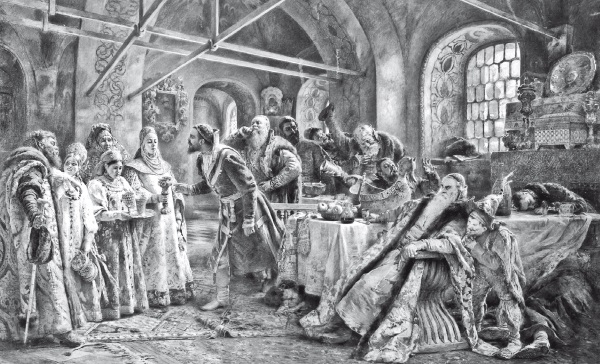 Фото 11. Водка – иностранный напиток  С середины XV века перегонка хлебного спирта на Руси была поставлена на промышленную основу для утилизации некачественного зерна и увеличения состояния казны. Иван Великий ввел первую государственную монополию на его производство и продажу и запретил ввозить импортную водку через Псков. Жителям Москвы позволялось посещать «царевы кабаки», учрежденные при Иване Грозном, но лишь во время Святой недели и в Рождество Христово. За употребление водки в другие дни сажали в тюрьму или подвергали телесным наказаниям…А в это время Европа была поражена пьянством. XVI столетие так и прозвали «пьяным». Основатель протестантизма Мартин Лютер писал: «Германия зачумлена пьянством. Мы проповедуем и кричим, но это не помогает». Аналогичная ситуация была в Швеции, Испании, Франции. А в Англии, например, пили обязательно до потери памяти. По-другому там пить просто не умели…В XIX столетии в России было организовано движение за трезвый образ жизни. В 1850 году отказалась от алкоголя Ковенская губерния, к ней присоединились Виленская и Гродненская.Происходили даже антиалкогольные бунты и погромы кабаков. Правительство под давлением общественного мнения ввело закон «о предоставлении сельским обществам права закрывать в пределах своих территорий питейные общественные места». Это право использовали десятки тысяч сельских общин. К началу XX века «пьяная испокон веков Русь», как ее любит представлять Запад, была в самом хвосте по потреблению алкоголя. Три литра в год на душу населения… На первом месте была Франция. За ней шли Бельгия, Англия, Германия, Италия, Австро-Венгрия, США, Швеция.
Какая княжна миллион лет пролежала в саркофаге?Случай, о котором рассказывает исследователь, произошел в этих краях 40 лет назад. Тисульская история невероятна. В 1973 году в одной из шахт на глубине 70 метров горнопроходческий комбайн наткнулся на что-то очень твердое. Когда работники пошли посмотреть, они не поверили своим глазам. Это был каменный саркофаг длиной почти два с половиной метра.О находке немедленно сообщили в Москву, и в Кузбасс полетели люди в погонах. Генерал ФСБ в отставке, историк спецслужб Валерий Малеванный владеет информацией о находке странного саркофага.Генерал ФСБ в отставке, историк спецслужб Валерий Малеванный вспоминает: «Увидели, что в нем лежит женщина невиданной красоты. С белокурыми волосами, голубыми глазами и небесной чистоты телом, то есть кожа у нее была настолько белая, что она повергла местных жителей в шок. Она лежала в специальной жидкости, и, как только воздух соприкоснулся с этой находкой, женщина стала моментально темнеть. Саркофаг был каменный, выложенный внутри неизвестным материалом типа базальта. На месте не смогли выяснить, что это за материал, что за камень, из чего был сделан саркофаг, как его вырезали». Чтобы определить, какой это материал, требовалось специальное исследование». Из Москвы, по словам Валерия Малеванного, спецрейсом прибыла группа специалистов научно-исследовательского центра КГБ по изучению аномальных явлений. Саркофаг забрали. А еще через год в эти места внезапно высадился спецназ. Были прочесаны все окрестности. И не зря.Валерий Малеванный продолжает рассказ: «Это было сделано по личному приказу Андропова об изучении места находки. Тогда селяне очень сильно удивились. Ведь никогда такого не было, чтобы спецназ КГБ не допускал к домам вообще никого. Целый год экспедиция (а это можно назвать исторической экспедицией КГБ СССР) изучала все окрестности этого места и село Ржавчик. И в окрестностях озера Чебаркуль, которое находится в 6 километрах от села Ржавчик, обнаружили еще три могилы с такими же захоронениями, которые также вывезли спецрейсами в Москву». История оказалась настолько засекреченной, что даже сегодня невозможно найти ни одного документа. Есть только свидетельства очевидцев и участников. Они-то и рассказали нам, что определить точный возраст захоронений так и не смогли. Что-то около трехсот миллионов лет! Но самое удивительное оказалось в том, что генетический анализ останков древних существ показал, что ДНК тисульской принцессы полностью совпадает с ДНК современного населения Урала и среднерусской равнины.Валерий Малеванный считает: «Это практически наши предки, какие-то праславянские цивилизации, которые много миллионов лет назад жили на Земле. Может быть, они прилетели из космоса». Что происходило на планете сотни миллионов лет назад, сегодня с точностью не могут сказать даже ученые. Но перенестись на несколько тысячелетий вполне возможно. Удивительное дело: в отличие от летописцев Руси их европейские коллеги повествуют о куда более древней истории славян, вспомним хотя бы уже упоминавшиеся хроники.Рассуждает доктор технических наук Алексей Диашев: «Если появляется что-то исторически грамотное, противоречащее общепринятой сегодня истории, написанной во времена Древнего Рима, – все это лежит в Ватикане. Все, что было в Александрийских библиотеках, Византии, все потихонечку стекается в библиотеку Ватикана. Все есть. Ничего не дадут. История будет такой, какой она признана сегодня». Мы уже упоминали о Тартарии, в существовании которой многие сомневаются. Хотя на картах, составленных средневековыми географами, обозначено это государство – огромная империя, самое большое государство того времени на планете. Любопытно, что факт ее существования не вызывал сомнений в недавнем по меркам истории прошлом – в XIX веке! В те годы Европа была очарована русской аристократкой Варварой Дмитриевной Римской-Корсаковой. Даже особы королевских кровей завидовали ее уму и красоте! Ей дали романтическое прозвище – Венера из Тартара!Слова средневековых авторов о величии Тартарской империи подтверждают археологические находки. На западе Китая есть место, которое называется Таримская котловина. Недавно там были обнаружены мумии. Находки срочно отправили на анализ ДНК.Историк Андрей Тюняев отмечает: «Этот анализ делали китайцы и американцы. Они думали, что нашли китайских предков, и очень радовались этому. Когда сделали ДНК-анализ, оказалось, что возраст их – две – две с половиной тысячи лет до нашей эры, у них ДНК такая же, как у современных жителей Иваново, Твери и Ярославля. Так что это наши предки». Доказательства мощи Тартарского государства не просто есть – они отлично различимы на картах, сделанных из космоса. Это Великая заволжская стена. Размеры впечатляют: в общей сложности длина не менее двух с половиной тысяч километров. Одной же из самых больших археологических загадок является древний город Аркаим. Два огромных круга четко видны на ровной степи. Доказано, что Аркаим старше египетских пирамид. Он был построен пять тысяч лет назад, в те времена, «когда боги жили среди людей». Об этом говорят легенды и именно из тех времен – загадочные артефакты…Уже несколько лет Александр Тощев, директор Краеведческого музея города Игарка Красноярского края бьется над загадкой странных камней, обнаруженных в окрестностях. Они из халцедона – разновидности кварца, и на них неизвестным способом нанесены загадочные треугольные знаки.Александр Тощев вспоминает: «На них были странные знаки, и, естественно, сразу же игарские художники решили, что это либо какие-то национальные узоры, либо кто-то из игарских художников занимался резьбой и выбросил. Но, естественно, эта идея отпала сразу. Почему? Потому что твердость халцедона по десятибалльной шкале – 7, у алмаза – 10. Мы попробовали алмазный резачок, алмазный стеклорез, и на этих камнях появлялась в лучшем случае едва заметная царапина». Удивительно, но оказалось, что сегодня не существует инструмента, способного сделать такие же борозды в кварце! А ведь эти знаки еще и имеют какой-то смысл. Александр Тощев показал артефакты столичным светилам археологии, но никто не сказал ничего вразумительного. Тогда директор музея стал искать альтернативный путь. Он обратился к древним источникам и нашел совпадения этого таинственного орнамента с символикой египетской цивилизации.Александр Тощев рассказывает: «При наложении обратной стороны камня, зеркального отражения на эту структуру, мы пришли к выводу, что здесь изображены второй, третий, пятый и шестой арканы Книги Тота, или скрижали Гермеса Трисмегиста, или колоды карт Таро». Похожие кварциты с загадочными треугольными орнаментами другой исследователь – Юрий Лавбин – нашел в районе падения Тунгусского метеорита. Эксперта поразило, что в некоторых камнях есть идеальные отверстия явно искусственного происхождения. Их невозможно проделать ни одним известным инструментом.Говорит исследователь Юрий Лавбин: «Отверстия от 4 до 0,3 миллиметра. Отверстия бывают глухие, бывают сквозные. Они интересны тем, что они не круглые, а ромбические. И мы сделать такие не сумеем». Юрий Лавбин придерживается версии, что в 1908 году в районе реки Тунгуска не просто рухнул метеорит. Некоторое отношение к случившемуся имел… корабль пришельцев. Он то ли разбомбил небесное тело на подлете к Земле, то ли сам вонзился в поверхность и самоуничтожился. По мнению Лавбина, эти осколки кристаллов – наглядное тому доказательство.Рассказывает Юрий Лавбин: «Как будто бы кто-то расплавил сам кварц, расплавил и залепил как тесто. На пластинах нанесена информация, но при высокой температуре они слиплись между собой. Считаем, что эти рисунки сделали инопланетяне, теперь их называют «пришельцы». Александр Тощев нанес на карту места находок загадочных кристаллов, соединил их линиями… Удивительно, но получились ромбы или треугольники – такие же, как на камнях. Заинтригованный директор музея спроецировал треугольную схему во все стороны света. Стал смотреть на карте мира, что находится на пересечениях линий… И ахнул. Здесь его ждало невероятное открытие.Рассказывает Александр Тощев: «Мы нанесли на карту места находок этих треугольников, место тунгусского взрыва и место недалеко от Байкита, где еще ряд камней был обнаружен. У нас получился практически равносторонний треугольник. Мы продолжили эту сетку, и игарское место находок попало в центр ромба». Александр Тощев понял, что, скорее всего, невольно нарисовал схему геокристаллической решетки Земли. Свойства планеты, как и в любом кристалле, лучше всего проявляются в узлах решетки и вдоль ее ребер. Исследователи заметили, что вся сейсмическая активность Земли сосредоточена на стыках плит – или ребрах многогранников на этой схеме. А в узлах расположены все мировые центры максимального и минимального атмосферного давления. Но раз древние артефакты укладываются в эту систему, значит, уже тогда, в незапамятные времена, кому-то были доступны эти знания…Говорит историк Александр Асов: «Есть время прародителей, время родовичей, время пращуров. Это многие тысячи лет до нашей эры, начальная человеческая, общечеловеческая история. Судя по всему, тогда существовала великая, грандиозная цивилизация, которая погибла в результате каких-то космических катаклизмов и от которой осталась в настоящее время мегалитическая культура». Следы той цивилизации мы встречаем порой в самых неожиданных местах и формах. Александр Асов показывает сооружение, которое он обнаружил в двух шагах от своего дома. Это дольмен. Такие удивительные постройки будоражат умы ученых уже много лет. Никто не знает: кто, когда и, самое главное, зачем их строил. Но ясно одно: это не просто наваленные друг на друга булыжники. Те, кто создавал дольмены, владели какими-то знаниями, недоступными современным людям.Александр Асов: «Дольмен – это не только место захоронения, это еще некое волшебное место, это портал в иные миры. Люди действительно чувствуют всей кожей, всем своим естеством, что дольмены – это не просто какие-то некрополи. Это действительно место, обладающее некоей силой, которая подпитывает, с которой можно работать».  Чем больше историки узнают о древности, тем удивительнее кажется мир, существовавший тысячи лет назад. Например, археологические находки доказывают, что уже в те времена люди были прекрасными математиками. Доказательством служат находки на знаменитой стоянке Сунгирь во Владимирской области. Костяные диски, которым по меньшей мере 26 тысяч лет, прорезаны так, что отверстия разделяют их на абсолютно равные части.Андрей Тюняев, историк: «Они бывают разделены на 6, 8, 10, 12 частей. Чтобы так разделить, нужно знать математику. Потом, там есть определенные линейки из двойных точек. Чтобы провести эти две линейки, нужно понимать геометрию, между этими точками должно быть одинаковое расстояние. Предкам было известно сверление, вращение, полировка камня, строгание камня…»  И все это на землях, которые занимали праславяне.Андрей Тюняев продолжает: «Есть основания предполагать, что и астрономия зародилась именно на нашей территории. Москва была центральной точкой наблюдения. Ее окружали 13 городов, 13 знаков зодиака. В Египте знали от 8 до 10 знаков зодиака, в Шумере – от 4 до 12, в Китае тоже 12, только на нашей территории их было 13. На самом деле знаков зодиака 13, и это, наверное, сейчас знают уже все». Кстати, все созвездия видны только с одной зоны на планете, расположенной между 40-й и 60-й параллелями Северного полушария. Если стоять южнее, часть созвездий пропадает. Поэтому, уверен исследователь, ни египтяне, ни шумеры разглядеть все звездное небо просто не могли! А вот нашим предкам оно было полностью доступно…Глава 4Загадки родной землиКаждый день приносит научные сенсации, которые противоречат нашим представлениям о жизни.Последние находки археологов опровергают учебники истории.Новейшие открытия астрономов начисто ломают знания о Вселенной.А достижения биологов рушат, казалось бы, незыблемые истины даже о жизни и смерти.Хотим мы этого или нет, но знания, накопленные человечеством, все чаще оказываются территорией заблуждений.Оказывается, еще 6 тысячелетий назад, когда шумерская цивилизация, как принято считать, первая на Земле, только зарождалась, на русской земле, на территории современного Урала наши предки были настолько развиты, что знали даже металлургию.Говорит Алексей Палкин, научный сотрудник УРО РАН: «Речь идет об очень развитой цивилизации на очень большой территории, которая оказала сильнейшее влияние на весь евразийский регион – это уже однозначно и не подлежит сомнению». …Это остров Веры. Он расположен в Челябинской области на озере Тугояк. В 80-е годы прошлого века археологи обнаружили здесь находку, которая стала настоящей сенсацией: удивительные древние сооружения, которые оказались намного старше, чем знаменитый английский Стоунхендж! Мы уже говорили о кузбасском Стоунхендже. Оказывается, на территории нашей страны есть несколько построек подобного рода.Именно эта находка и заставила ученых всерьез заговорить о том, что первое цивилизованное общество в истории не только России, но и всей Европы, а может, и всего мира, зародилось именно здесь – в Челябинской области, рядом с Уральским хребтом.Станислав Григорьев, археолог, старший научный сотрудник УРО РАН, высказывает свое мнение: «Я понимаю, то, что я сейчас скажу, может вызвать шок, изумление, но я говорю это совершенно ответственно. Мегалиты на острове Веры гораздо более яркие и интересные, чем Стоунхендж. Почему? Стоунхендж всего один, а здесь на участке в 6 гектаров находятся несколько объектов разного типа». Это древнее сооружение, обнаруженное на острове Веры, называется «Мегалит № 1». Так его назвали археологи. Удивительно, но когда-то это древнее здание было высотой в 3,5 метра и выполняло функцию обсерватории. Древнее окошко строители специально расположили так, чтобы в дни летнего и зимнего солнцестояния солнечный луч проникал, попадая точно на жертвенник…Поясняет Алексей Палкин: «Луч, попадая через маленькое отверстие (градус очень небольшой), проникает в помещение, освещает его, что символизирует наступление того или иного астрономического дня. Годовой цикл был основным культовым объектом, в котором проходила вся жизнь древнего человека, от весеннего к осеннему равноденствию, от летнего к зимнему солнцестоянию. И этому были посвящены основные праздники и культовые обряды». Но главная загадка древней обсерватории даже не в том, как люди на том этапе своего развития додумались следить за движением небесных светил… А в том, что древняя обсерватория сложена из огромных каменных глыб. Каждая – по несколько десятков тонн! Получается, древние обитатели этих территорий вблизи современного Челябинска были в состоянии не только перетащить тяжелые глыбы, но могли все это правильно сложить! Настолько надежно, что и спустя тысячи лет мегалит не разрушился!Комментирует Алексей Палкин: «Мы были в центральном зале, который соединен с боковыми камерами коридорами. Он сложен из ряда мегалитов, которые располагаются по бокам и в перекрытии. Всего их насчитывается около тридцати штук. Самый крупный из них – весом семнадцать тонн. Длина у них 1,5–2,5 м, ширина – 0,5 м. Этой постройке шесть тысяч лет, то есть она датируется IV–III тысячелетиями до нашей эры». В каменоломнях наши далекие предки добывали каменные плиты весом по 10, 17 и более тонн. Огромные плиты сделала сама природа – это останец горы. Но для того, чтобы блоки лежали ровно, прародителям приходилось их обрабатывать. Это может показаться невероятным! Но наши предки научились за несколько тысяч лет до новой эры раскалывать гигантские каменные плиты, транспортировать их и строить из них грандиозные сооружения без сложной строительной техники…Свидетельствует Алексей Палкин: «Были использованы древние рубила, которые вставлялись в определенные отверстия между камнями, между теми частями, которые нужно было расколоть, делали сколы и затем вставляли в эти отверстия деревянные трубки, которые затем наполнялись влагой, они разбухали, их было очень много – и со временем камень раскалывался. Древняя, но очень любопытная технология ».Получается, что все это было шесть тысяч лет назад, когда древняя Европа только-только пережила ледниковый период, а шумеры еще не вылепили свои глиняные таблички… На нашем Урале уже существовала цивилизация, развитая настолько, что позволяла себе возводить настоящие дворцы из гигантских каменных плит. Более того, наши предки строили обсерватории! И все-таки археологов больше всего удивила другая находка. На острове Веры обнаружена настоящая плавильная печь.Конструкция этой печи говорит о том, что технологии плавки металла в далекие времена практически ничем не отличались от тех, которые были изобретены всего пару столетий назад! Получается, что жившие на этом острове полудикие племена, вместо того чтобы прятаться от холода в пещерах, занимались цветной металлургией!..Рассказывает Алексей Палкин: «Именно здесь располагалась древнейшая печь по выплавке меди. Учеными был обнаружен дымоход, который очень четко выделяется, остатки задымленности, которые были отражены на камнях, они четко просматриваются. Здесь было перекрытие, и технология для древности была уникальной – это как раз была одна из первых медеплавильных печей». О том, что на территории Челябинской области тысячи лет назад жило невероятно развитое население, говорит и еще одна удивительная находка – Зюраткульский геоглиф. Он был обнаружен случайно. В 2011 году один из сотрудников Зюраткульского национального парка обратил внимание на то, что трава у подножия хребта растет неравномерно, притом что никакого механического воздействия на нее явно не оказывали. Ученый решил выяснить причины такого странного явления. Ему удалось установить, что трава местами не растет потому, что ей мешают каменные глыбы, уложенные тропой… Чтобы увидеть схему целиком, сотрудники национального парка поднялись на вертолете… То, что они увидели с высоты птичьего полета, потрясло ученых… Оказалось, что странная тропка – это геоглиф! То есть специально выложенный на земле гигантский рисунок. Больше всего этот геоглиф напоминает изображение лося…Станислав Григорьев, археолог, старший научный сотрудник УрО РАН утверждает: «То, что это культовый объект, – однозначно. Любой культовый объект – геоглифы, церковь – это способ диалога с богом или с богами. Это создавалось для определенного диалога. Что они конкретно хотели богам сказать? Мы этого не знаем и никогда не узнаем. Мы можем определить дату, можем определить, как строили, можем определить трудозатраты». Длина рисунка – 275 метров! Каким образом его создатели контролировали точность укладки? Как им удалось соблюдать направление и правильность линий, если весь рисунок виден лишь с большой высоты? Но самое главное – зачем им понадобилось это изображение лося? Если его видно с воздуха, выходит у них были некие летательные аппараты? Но как такое возможно? Ведь археологи выяснили, что этот геоглиф был создан пять-шесть тысяч лет назад! То есть в эпоху неолита, в последнюю стадию каменного века… Когда, если верить официальной науке, человек только-только научился доить коров и начал сверлить и шлифовать грубые каменные орудия…Рассказывает Станислав Григорьев: «В то время, в неолите, у нас на Урале было в основном хозяйство – охотники, рыболовы и так далее. То есть население, которое вот это построило, должно было эксплуатировать значительную территорию. Речь идет о каких-то связях между этими группами, о каких-то немножко иных социальных структурах, чем мы представляем это себе сегодня. Это не просто отдельная группа охотников-рыболовов, это более сложная социальная организация». Если археологи не ошиблись в определении возраста этого чуда, то получается – наши представления о способностях и возможностях древнейшего населения России не соответствуют реальной действительности, а значит, официальная наука ошибалась, много лет утверждая, что разумная жизнь в эти края пришла только незадолго до крещения Руси. Ученые к этой гипотезе относятся с большой осторожностью. Однако новые археологические находки ставят все больше вопросов, ответа на которые пока нет.…Загадочные пружинки. Они не укладываются не только в историю государства российского. Они противоречат всем версиям о развитии человеческой цивилизации в принципе.Об этих пружинах из вольфрама заговорили еще в начале 1990-х годов. Их на Приполярном Урале обнаружила геологоразведочная экспедиция. Эти мелкие детали поначалу ученые приняли за фрагменты ракеты или самолета. Вот только когда они принесли их на экспертизу, выяснилось, что такие детали в советском авиастроении не применялись. Тогда-то пружины и начали исследовать всесторонне. Радиоуглеродный анализ выдал сенсационный результат! Эти детали из вольфрама отлили несколько сотен тысячелетий назад! То есть задолго до появления человечества!Говорит Евгения Соклакова, историк: «На Урале в 1991 году были найдены при золотодобыче, когда просеивали песок, непонятные пружинки. Пружинки оказались из вольфрама, мало того, конец этих пружинок еще был расплавлен, а температура плавления достигает трех тысяч градусов, то есть в естественных условиях такой температуры не достичь. И через несколько лет состоялся доклад в Академии наук, в котором было сказано, что этим артефактам по меньшей мере сто тысяч лет, и то, что они явно свидетельствуют о техногенном происхождении». Но самое невероятное открытие исследователи сделали, рассмотрев находки при многократном увеличении. Они обнаружили микроскопические надписи на спиральках. После эпиграфического анализа выяснилось – эти письмена сделаны на древнерусском языке!Валерий Чудинов, доктор философских наук, выдвигает свою гипотезу: «Это детальки какого-то механизма. Видим, что слово «ротор» написано… Вы знаете, есть слово «ворота», «во» – это приставка, «род» – корень. Корень вращения, поэтому «ротор» вполне могло быть русским словом, которое потом латиняне заимствовали как «некая вращающаяся часть». Более того, там написано не «русь яра», а «с руси яра»… Такая надпись бывает, когда, скажем, на «руси яра» было сделано, а потом перевезено в какую-то область, которая еще не стала «русь яра», и тогда вот то, что завезли с «русь яра», так обозначалось. Ну и наконец, там написано «рука яра» – мы сейчас используем слово «орудие». Опять-таки, если мы приставку «о» уберем, будет корень «руд», т. е. руда. Орудие – все, что сделано из руды. Вот то, что изучает археология, а там написано – «рука яра» – сами понимаете, это рука бога – какой-то сложный механизм». Если это действительно так и академик Чудинов прав, выходит, на Урале многие тысячи лет назад существовала древнеславянская цивилизация. Причем она была настолько развита, что обладала нанотехнологиями. Этот древний народ умел производить вольфрамовые детали неизвестного нам предназначения. Конечно, все это противоречит общепринятым представлениям о развитии человеческой цивилизации. Но даже если это и не так – невозможно игнорировать то, что история древней Руси гораздо старше, чем принято считать.Почему о древнейшей истории России нам практически ничего не известно? Почему в школе на уроках истории вот уже несколько веков подряд мы, россияне, с прилежанием зубрим историю древнего Египта, Древнего Рима, Древней Греции, а о том, что происходило у нас на наших землях, практически ничего не известно? Пару коротких параграфов про скифов да кривичей – и все. Как случилось, что, по опросам общественного мнения, 74 процента россиян думают, что история нашего государства начинается с IX века?! Многие археологи и историки утверждают: Россия попала в исторический вакуум. Но почему?Говорит Михаил Костинский, историк: «Утверждается, что славянской расе не столько лет, сколько им, европейским расам. А на самом-то деле, если копнуть проблему, получается, что славянская раса очень древняя. И, вполне возможно, она имела отношение и к древним ариям, которые когда-то заселяли северную часть Европы. И не только Европы. Какое-то отношение имели они и к индийской культуре». Вот еще одно доказательство того, что люди будущей славянской цивилизации были гораздо более развиты, чем принято считать.Это Игнатьевская пещера. Она находится на южной оконечности Уральских гор, в Челябинской области. В 1980 году спелеологи нечаянно обнаружили на ее сводах рисунок, который произвел настоящий переворот в археологии! Исследования показали: рисунки сделаны на стенах более 14 тысяч лет назад! И самое удивительное: ни в одном месте планеты никогда не удавалось найти рисунок такой древности, который содержал бы четкий сюжет! В этой пещере изображен сам процесс творения жизни именно так, как видели его наши древние предки.Мария Пантюхина, научный сотрудник Челябинского краеведческого музея, поясняет: «Перед нами прорисовка мифа о сотворении жизни на земле. Это самая приближенная к реальности гипотеза, мы можем увидеть мать-прародительницу и бычка-осеменителя. Как раз в этот период, а именно 14 тысяч лет назад, на Южном Урале человек начинает задаваться извечными вопросами и создавать некоторые мифологические образы того, откуда появился человек, как зародилась жизнь на земле». Но почему весь мир знает о древнейших наскальных рисунках в Австралии? А во всех учебниках по археологии в качестве первых рисунков приведены люди и бычки из Алжира? Ведь они появились на стенах пещер лишь в XI веке до нашей эры. Почему о находках уральских археологов молчат научные журналы?Многие эксперты уверены, дело в том, что такие данные заставят пересматривать не только научные теории, но и переписывать школьные учебники…Герман Стерлигов, председатель правления Общества любителей древней письменности, высказывает свою точку зрения:«Это обнуление всей 300-летней лжи профессоров-историков, которые идеологизмами превратили историю в лженауку, угождая тем или иным политическим мотивациям. Это нужно обнулять, читать те источники, которые они извращали, и все».  Получается, что славяне появились задолго до того, как на территории Евразии возникли первые государства. Другими словами, потомки прапрапредков с Урала стали впоследствии предками европейцев.Сомнений в том, что все было именно так, не осталось после того, как на территории России было обнаружено настоящее чудо света – древнейший город Аркаим.Геннадий Зданович, доктор исторических наук, заместитель директора музея «Аркаим» поясняет: «Основу планиографического решения Аркаима составляют два кольца оборонительных стен (внешние и внутренние) и площадь для молений. Внутренняя стена равна диаметру Стоунхенджа. Третье кольцо – это загон для скота, который располагался вокруг поселка. А другая часть полностью приспособлена для жизни человека. Здесь везде лестницы, коридоры, переходы, лабиринты. Каждый сектор макета отдельный – это дома, которые имеют световые и дымовые отверстия. Это восьмигранные или шестигранные шатры, которые служат для выхода дыма и освещения». Аркаим был обнаружен случайно в 1987 году. В те годы эту местность хотели просто затопить, чтобы устроить искусственное водохранилище. И при проведении исследований был найден невероятный артефакт – целый город! Город, которого, по расчетам историков, здесь никогда не было! После обнаружения городища археологи раскопали лишь его часть, чтобы провести все необходимые исследования по датировке объекта. Затем сделали геомагнитное сканирование почвы. Так удалось восстановить точный облик этого древнего полиса. Чтобы избежать разрушения этого бесценного памятника, его снова «спрятали» под землю.Рассказывает Геннадий Зданович, доктор исторических наук, заместитель директора музея «Аркаим»: «Дерево, естественно, истлело, а грунты сохранились, но они очень сильно преобразованы. Мы стараемся копать так, чтобы в дальнейшем музеефицировать. То есть каждая столбовая ямка, место от колонны, каждый выбранный очаг, колодец – мы стараемся их засыпать опять. Ну а вдруг придет время, когда мы сможем восстановить и не просто сделать новодел, а появятся какие-то технологии ».Это совершенно удивительно, но Аркаим представлял собой практически совершенное строение. Буквально чудо архитектурной и инженерной мысли. При раскопках археологи поражались! В каждом аркаимском доме был вырыт колодец и поставлена печь! Невероятная роскошь для того времени! Более того, каждый колодец соединен с печью, стоящей в том же доме, воздухоотводом. Сначала понять функцию этого приспособления археологам не удавалось. Но после ряда экспериментов стало ясно: это простое в своей гениальности инженерное решение позволяло ремесленникам обходиться без кузнечных мехов! Из-за разницы температур и влажности в холодном, наполненном водой колодце и разогретой печи создавалось напряжение и высочайшая температура, позволявшая плавить медь и другие металлы!Говорит Наталья Белолипецкая, кандидат культурологии, заведующая музея «Аркаим»: «В центре жилища находится печь, служившая для отопления всего жилища. Далее печь-колодец – печка достаточно интересной конструкции, соединенная с колодцем полым воздуходувом. Археологи считают, что в этой печи могли как готовить пищу, так и расплавлять кусочки металла. Печь для обжига керамики – двухкамерная. В верхнюю камеру загружали сосуды, предназначенные для обжига, в нижнюю – топливо. Между собой две эти камеры разделены были глиняной перегородкой с отверстиями, через которые проходил горячий воздух, и таким образом происходил обжиг».  Все находки археологов на раскопках Аркаима говорят о высокой развитости населения этого степного городка. Сегодня ученые не сомневаются: почти идеальная окружность внешней стены Аркаима скрывала за собой поселение, не отстающее по устройству своего быта от любого европейского средневекового городка. И это за три тысячи лет до нашей эры! И самое удивительное: в этом городе, оснащенном коммуникациями и удобными домами для населения, была такая конструкция улиц, стен и крыш, что позволяла даже проводить собрания всего городского населения… Это говорит о том, что общественным строем аркаимцев была демократия!Геннадий Зданович, археолог, доктор исторических наук, заместитель директора по науке Историко-культурного заповедника областного значения «Аркаим» предполагает: «Люди, по всей видимости, собирались на кровлях, с которых было видно, что происходило на площади. Возможно, в этом заключается ответ на вопрос, как принимались решения на Аркаиме. Вероятно, на этой площади и вокруг, на этом гигантском амфитеатре людям было все слышно, видно, и каждый мог участвовать в принятии каких-то решений». Получается удивительный и грустный парадокс. Исторической родиной демократии, которой нам так не хватает и которую мы так настойчиво ищем на Западе, оказывается, является наша с вами страна. Не выборная система античных Афин, не парламент древнего Рима, потому что все это уже было за три тысячи лет – у нас в Челябинской области, на территории недавно открытого таинственного и великого Аркаима.Но даже если оставить предположение о существовании демократии в Аркаиме на многолетний суд историков, совершенно очевидно другое – материальные артефакты. Дома, которые имели освещение благодаря специальной конструкции крыши… Внутренние коридоры улиц, которые были и удобны и безопасны для жителей… Система канализации… И все остальные характерные для высокоразвитого общества признаки. Аркаимцы совершенно точно обогнали в своем развитии все население Европы того времени!Вспоминает Геннадий Зданович: «Я начал работать фактически в 70-е годы. Вообще степь была проходным коридором. Здесь никто никогда оседло долго не задерживался, это были кочевые племена в очень глухой первобытности, они не имели самостоятельности. Это был только фон, и даже не мировой истории, а так, где-то за пределами тех основных исторических событий, которые проходили не у нас. За те десятилетия, которые выпали на мою бытность, вырисовывается уже совершенно другая картина степи. И, конечно, степь оказала огромное влияние на мировую цивилизацию в целом». Почему исчез Аркаим? Куда делись все его жители? На эти вопросы ученые лишь начали отвечать. Им совершенно точно известно, что Аркаим не был разрушен в результате войны. Он не пришел в запустение, покинутый жителями. Аркаим полностью сгорел… Причем самое невероятное – его сожгли сами жители… Собрали необходимый скарб, вышли за пределы внешнего кольца и подожгли в нескольких точках свой бывший дом.Почему это случилось? Что заставило людей уничтожить свое творение? Достоверно неизвестно. Но самая явная на данный момент версия – это верования обитателей Аркаима. Они были огнепоклонниками. Об этом свидетельствуют все артефакты, найденные археологами, все факты, установленные антропологами. Аркаим мог быть принесен в жертву главным богам – огню и Солнцу.Могло ли древнее население Аркаима уничтожить свой дом собственноручно? Это пока под вопросом.Это лишь одна из основных версий. Зато точно известно другое… Жители Аркаима, вероятнее всего, были предками славян. И были очень похожи на нас с вами…Говорит Алексей Палкин, научный сотрудник УРО РАН: «Эти люди уже обладали очень высоким уровнем и сознания, и культуры. И по росту, и по телосложению они в той или иной степени напоминали современных людей, ну, может быть, были чуть-чуть пониже ростом». Именно этот город в степи упоминается в древних мифах и сказаниях как легендарная прародина ариев. Кроме того, этот древний народ описывают древние индийские писания – Ригведа и Авеста.Согласно этим ведийским источникам, арии жили в полярных и приполярных областях, а позднее начали перемещаться – в сторону Ирана, Индии, среднерусской равнины… Эта древняя народность – арии – построили и населяли Аркаим.Геннадий Зданович убежден: «Арии – это одна из групп, слово понимается как самоназвание племен, а не как политическое название, связанное с тенью Гитлера. Здесь возможны индоарии, ираноарии. Возможно, это время разделения – время, когда индоевропейцы разделяются на различные языковые группы. Это одна из таких ярких эпох общеиндоевропейского мира». Древние арии, согласно некоторым источникам, были не просто развитым народом, населявшим степные территории. Многие этнографы склонны приписывать арийцам наличие высокоорганизованного общества и цивилизации, которая своими знаниями могла в чем-то превосходить и уровень современного человека. А древние индийские тексты и вовсе называют их бессмертными. Более того, в текстах древних летописей можно прочесть о сказочных людях из племени ариев: «Они могли естественным образом по собственной воле перемещаться по небу со скоростью ветра. Все они обладали восемью сверхчувственными достижениями, известными как уменьшение до крошечных размеров, увеличение до гигантских размеров, умение становиться чрезвычайно тяжелым, умение становиться невесомым, способность получать все, что пожелаешь, умение полностью избавляться от желаний, обретение высших достижений, обретение удивительной гибкости…»  Если представить себе эти качества человеческого тела в реальности, то более всего к таким качествам организма приблизились индийские йоги…Геннадий Зданович предполагает: «Они были людьми одной и той же культуры, они имели одних и тех же богов. Я склонен считать, что древнейшие корни и «Ригведы», и «Авесты» – они здесь, у нас, на Урале, в бронзовом веке. И, возможно, они как раз и были написаны людьми, которые жили на Синташте, на Аркаиме, в этих замечательных памятниках Страны городов. Они могли возникнуть на Южном Урале, у нас, здесь, четыре или даже пять тысяч лет тому назад, но они возникли в устной форме. Это они могли быть записаны в Иране в IX веке, в долине Ганга – в XIV–XV веках, и так далее». Неужели знания уральских племен дошли до Индии?! Это кажется совершенно невероятным. Но многие исследователи древней истории уверены, что к водам Ганга когда-то дошли именно предки индоевропейских народов из этой местности – из степей Приуралья!.. Но утверждать, что культура Индии тесно связана с протославянской цивилизацией, невозможно. Ведь тогда – за тысячи лет да нашей эры – отдельных народов еще просто не существовало. Арии смешивались с другими племенами, населявшими Евразию.Говорит Алексей Палкин, научный сотрудник лаборатории УРО РАН: «По-научному лучше называть их протоиндоевропейцы. То есть это еще не индоевропейцы. Шло формирование той группы, которая затем станет уже на Аркаиме индоевропейцами в XVIII–XVI и в XV веках до нашей эры и которые затем уже с Южного Урала начнут движение во все стороны: и на восток в сторону Китая, и в Индию, и на запад, и в сторону Ирана». …Снова обратимся к уже упоминавшемуся древнему трактату о воздухоплавании под названием «Виманика Шастра». Лишь после того как «Виманику Шастру» перевели полностью, археологи смогли сопоставить другие найденные артефакты с этим текстом. И их вывод был шокирующим! При помощи виман и оружия на них велась масштабная война!18 книг индийского эпоса «Махабхарата», написанные за две с половиной тысячи лет до нашей эры, рассказывают о многовековой битве двух царских родов – Пандавов и Кауравов. Легенда красочно описывает применение ими страшнейшего по разрушительности оружия и виман. Причем оружие, которое применяли древние, как описывает эпос, убивало и будущих детей…Именно этот факт заставил исследователей задуматься: не описывается ли здесь ядерное оружие? Косвенные доказательства этому были найдены там же – в Индии! В развалинах города Мохенджо-Даро…В 1979 году английский археолог Дэвид Девенпорт выдвинул теорию гибели Мохенджо-Даро: этот город погиб от ядерного взрыва! Ведь среди развалин города было найдено 44 человеческих скелета. Эти кости даже спустя несколько тысяч лет сохраняли следы радиационного облучения. Кроме того, все они лежали в странных, неестественных позах, словно укрывшись от чего-то. Некоторые держались за руки. Более того, разрушения построек города были такими же, как в Хиросиме. Планировка этих городов была практически идентичной: ровные квадраты улиц, снабженные системами общегородского водообеспечения, канализации и стоков. И эта геометрия была нарушена ровно так же, как в японском городе после ядерной бомбардировки.Олег Столяров, историк, полагает: «По одной из версий, было использовано высокоэффективное оружие. Современные специалисты по ядерной физике, ракетчики, в том числе и отечественные, перечитывая «Рамаяну», говорят, что там описан ядерный конфликт, описана ядерная война. Возможно, это прообраз третьей мировой войны. И, возможно, это было то оружие, к созданию которого современное человечество только-только приближается. Но с единственным отличием – в «Рамаяне» оно уже было использовано в ходе ядерного конфликта». Это еще одно доказательство не только высокого развития древних обитателей Индии, но и подтверждение тому, что у них была развитая инфраструктура для путешествий! Так называемый «Адамов мост»…Он проложен между Индией и Шри-Ланкой. Теперь это полуразрушенный, покрытый водой, едва видимый путь. Но от этого он не стал менее величественным. Местные жители называют эту каменную цепочку, соединяющую две страны, – мостом Рамы. Кажется невероятным, но еще в XV веке по мосту Рамы можно было пройти пешком или проехать на лошади.Рассказывает Клаус Дон, археолог: «Как этот мост построили в древности, мы вообще не можем представить. Даже если бы мы точно представляли срок его постройки, это не помогло бы нам. Потому что мост Рамы построен за несколько тысяч лет до нашей эры. Было это 30 или 3000 лет назад – не важно. Исходя из наших знаний, у людей мощная строительная техника появилась лишь в XIX веке. Даже сейчас строительство в воде – это невероятно сложная и опасная работа». Точно ответить на вопрос, когда и кто построил этот мост, наука не может. Он упоминается только в древнеиндийском эпосе «Рамаяна». Причем картина рисуется удивительная. Во-первых, согласно этому источнику, мост был возведен, ни много ни мало 1 200 000 лет назад! А строительством руководили боги. Согласно эпосу, архитектором и прорабом этого доисторического объекта был сын бога по имени Нал. Рабочими на стройке, которые перетаскивали и укладывали огромные камни, были люди и обезьяны… Что имели в виду летописцы, когда писали этот текст в IV веке до нашей эры?Одни исследователи истории древней Индии считают, что строительство моста с его говорящими обезьянами и богами-архитекторами– это не более чем миф. Однако другие склоняются к иной версии. По их мнению, те, кого авторы принимают за богов, вполне могли быть представителями абсолютно земной, но гораздо более развитой цивилизации.Это как Робинзон и Пятница. Помните, там ведь туземец тоже вначале все время падал на колени и пытался разговаривать с ружьем. Так вот, исследователи утверждают, что за богов менее развитые индийцы могли принимать древних ариев!Многие исследователи не верят в то, что «Адамов мост» вообще строили разумные существа. Вероятнее всего, каменные глыбы за много веков сами образовали каменный перешеек между Индией и Шри-Ланкой, а позднейшая трактовка происхождения природного атолла всего лишь сказка о могуществе людей прошлого… Ведь когда этот мост появился здесь, люди еще только учились заниматься земледелием…Но некоторые факты свидетельствуют о том, что во времена, когда, согласно официальной науке, люди умели лишь обжигать горшки, они могли и нечто большее. Например, проводить операции по экстракорпоральному оплодотворению, как бы удивительно это ни звучало!Говорит Майкл Кремо, археолог: «И это было не самым сложным из того, что было доступно в медицине древним. Врачи древности знали строение мозга и проводили трепанации, после которых их пациенты выздоравливали. Искусственное оплодотворение в сравнении с операциями на мозге – это не так уж сложно. Индийские трактаты описывают ведение беременности очень подробно. Каким-то образом без рентгена они следили за развитием плода». В древнеиндийских текстах приводятся такие подробности о беременности и созревании плода, которые стали известны медикам лишь в XVII и XVIII веках нашего времени!Так, голландский врач Ренье де Грааф обнаружил фолликулы яичника в организме женщины только в 1672 году. А вот в ведической книге «Грабха-Упанишад», датированной тремя сотнями лет до нашей эры, уже описывается процесс созревания фолликула, который превращается в зародыш, если он оплодотворен…В 2008 году доктор Вольфганг Лампетер, исследователь древних религиозных текстов Индии, сделал просто невероятное открытие! В одной из летописей он нашел описания пересадки эмбриона!Майкл Кремо поясняет: «Этот текст был написан более двух с половиной тысяч лет назад. И в нем все описано крайне подробно – по этапам. Мы можем видеть описание и подготовки, и самой операции. Хирург, которого называют богом, сначала сделал одну операцию, потом еще одну. Интересная деталь – этот врач прилетал на небесном павлине…» Легенда рассказывает: «Бог Харинаигамесин подсадил эмбрион девушке по имени Деванада. Причем девушка не испытывала боли, хотя глаза ее были открыты и она могла говорить. Потом такую же операцию перенесла царица Тришала. И в 599 году до нашей эры царица родила здорового ребенка». Получается, первая операция на Земле по искусственному оплодотворению проводилась под наркозом и прошла успешно еще две с половиной тысячи лет назад?Но о чем идет речь в древних текстах? Действительно об искусственном оплодотворении? Или это просто легенда, которая иносказательным языком рассказывает о совершенно других событиях? И самый главный вопрос: кого индийцы могли назвать богами? Конечно же, тех, кто был развит больше и знал больше, чем они сами… Так неужели это и были те самые арии, пришедшие с запада и остановившиеся на территориях Индии?Проверить эту гипотезу взялись лингвисты. Они провели сравнительный анализ происхождения некоторых индийских и русских слов, и результат оказался удивительным! Оказалось, что с большой долей вероятности и древний санскрит, и старославянские наречия действительно имеют общий корень. Причем одним из главных доказательств этой гипотезы исследователи считают географические названия на территории Индии и России.Например, в Сибири остались: река Шива, Ганеш, другие географические названия практически на чистом санскрите. В Индии слова «Хур» и «Наль» – это имена мифических предков всего индийского народа. А в Сибири есть сопки с такими же именами…Есть и другие географические названия, сходные по написанию и звучанию с санскритом. В Архангельской области текут реки Ганга и Падма, в Мордовии есть реки Мокша и Кама. Причем у Камы есть притоки – Кришнева и Харева. Индра – озеро в Екатеринбургской области…Но еще более невероятным кажется то, что в древнейшем писании «Ригведа» индийский ученый, филолог Гангадхар Тилак нашел указание на родину прародителей индийцев! Он утверждает, что индийцы раньше жили почти что в Арктике. Прямым указанием на это языковед посчитал фразу «Ригведы», в которой описано, где живут эти далекие предки индийцев. В книге говорится: «Созвездие «Семи великих мудрецов» (так в Индии называлось созвездие Большая медведица) находится прямо у нас над головой…» Но в Индии Большая медведица видна лишь над горизонтом. Единственное место, где она прямо над головой, – за Полярным кругом. В Сибири это созвездие тоже стоит высоко…Снова обратимся к преданию о легендарной Гиперборее.Евгения Соклакова, историк, рассказывает: «И когда исследователи изучают эти сказания и письмена, они восстанавливают потихоньку историю этого древнейшего народа, древней цивилизации, которые тоже считаются доарийцами, их называют гиперборейцами и про них говорят, что они пришли со звезд Большой Медведицы. Древние арии предупреждали о том, что на Земле наступит время, когда человечество забудет о своих корнях». Оказывается, сходные имена имеют не только горы и реки в России и Индии. Единство языка наблюдается в самых древних и сакральных его слоях, например в народных сказках. Змей Горыныч ничем не отличается от описанного в индийских ведах многоглавого огнедышащего змея. И, как бы это ни удивляло, культурологи находят сходство даже между героями русских и индийских сказок…Сергей Яценко, археолог, сообщает: «Во второй половине XIX века считали, что русские народные былины имеют индийские корни, что Добрыня Никитич, богатырь, это индийский бог Кришна. Сегодня так никто не думает». Одна из теорий расселения славянских народов – ариев – по миру гласит: наши далекие предки заселили территорию Индии за несколько тысячелетий до Рождества Христова. Но как быть с самими индийцами? Ведь их цивилизация считается одной из самых древних на планете… Где были они, когда на их территорию пришли славяне? Как они уживались с белокурыми ратиборами и аленами?Получается, что Индия тесно связана со славянами? И более того, великая индийская цивилизация имеет праславянские корни? Значит, уровень цивилизации древнейших обитателей России на рубеже третьего и второго тысячелетий до нашей эры значительно превосходил множество других народов Земли? Но как случилось, что славянские племена словно бы откатились в развитии? Почему словно бы утратили все знания? Версий на этот счет множество…Если такое предположение верно и мы действительно пока слишком мало знаем о нашем прошлом, то археологи, которые настаивают на том, что историю многих цивилизаций придется переписать, – правы! Причем не только историю развития человечества, но и его появления и расселения по планете.Долгое время считалось, что первые люди, которые от нас, современных, уже ничем не отличались – неоантропы – впервые появились в Европе 39 тысяч лет назад.Однако в 2007 году выяснилось: самая ранняя стоянка древнего человека находится не где-нибудь, а на территории России! Итак, внимание – «танцуй, Воронеж, не плачь, Европа», потому что твой первый гражданин появился на свет не где-нибудь в окрестностях Парижа, а в простой русской деревне Костенки Воронежской области, и на целых двадцать тысяч лет раньше. И это говорю не я, а известный американский ученый Джон Хоффекер.Ирина Котлярова, главный научный сотрудник музея «Костенки»: «В 2007 году замечательный исследователь из Соединенных Штатов Америки Джон Хоффекер опубликовал в журнале «Science» статью, которая звучала так: «Первый европеец родом из Костенок». Эта статья базировалась на его пятилетней работе здесь, у нас в Костенках, и на датировках, которые он и Венс Холидэй, его товарищ и коллега из Америки, произвели по результатам исследований. Эти результаты оказались ошеломляющими. Возраст существования человека разумного здесь, на территории Костенок, очень резко удревняется».  Американец Хоффекер выяснил: первые европейцы заселили эту местность 50–60 тысяч лет назад! И, самое поразительное, это действительно были разумные племена. Конечно, от таких древних стоянок практически мало что осталось. Лишь углубления, каменные орудия и ямы, заполненные золой из сожженных костей мамонтов. А более новые стоянки, те, в которых наши предки жили около 20 тысяч лет назад, в Костенках сохранились хорошо.Ирина Котлярова рассказывает: «Мне довелось побывать внутри древнего дома. Всех сюда не пускают, но я, будучи сотрудником музея, конечно, бывала здесь. С одной стороны расположена стена, выложенная из костей мамонта, с другой стороны такая же стена. Когда-то здесь еще находился очаг, и люди, сидя около него, спокойно жили в доме и защищались от холода. Выход был, судя по всему, расположен так, чтобы вода, текущая по склону, не затекала внутрь дома». Исследователи установили, что обитатели этих домов умели производить орудия труда, охотились, занимались собирательством, строили жилища, имели вполне налаженный быт и жили сообществом. Основным источником жизни людей были мамонты. В этой местности их жило огромное количество. Люди охотились на них. Из шкур шили одежду, питались добытым мясом. В ход шли и кости этих животных: из них строили дома. На постройку дома уходили кости примерно 40 животных.Ирина Котлярова полагает: «Все-таки, наверное, откуда-то частично эти кости приносились. Потому что убить сразу 40 мамонтов – это задача непосильная». Древнейшие строители этого края проявляли невиданную изобретательность. Чтобы дом был прочнее, они вкапывали в землю черепа мамонтов – в них вставляли вертикальные опоры для крыш. А все углы домов скрепляли челюстями этих древних животных. При помощи тех же костей устраивали и своеобразные холодильные камеры для долгосрочного хранения мяса убитых животных!Ирина Котлярова продолжает рассказ: «Ямы, заполненные костями мамонта, уходящие вглубь приблизительно на метр, являлись примитивными холодильниками, где консервировали запасы. Кстати, мясо там отлично сохранялось. Мы бы с вами, конечно, отказались есть бифштекс из этого мяса, но им деваться было некуда. Мясо хранилось и в летний период, поскольку здесь была вечная мерзлота и почва не оттаивала никогда». Костенковская культура потрясает масштабом! Здесь было найдено около шести десятков больших стоянок людей. По оценкам одних экспертов, здесь проживало не меньше тысячи человек. Другие оценивают население древней Воронежской области скромнее – говорят о 600 людях. В любом случае это количество особей представляется очень внушительным. Ведь даже население средневековых европейских городов редко превышало несколько сотен человек. Конечно, древнейшие стоянки в Костенках городом назвать нельзя. Но для столь давнего времени здесь жила просто огромная популяция.Говорит Клаус Дон, археолог: «Обычная первобытная стоянка – это одна или две семьи, непохожие на современные, конечно. В них состояло три поколения и множество детей. Несмотря на то что дети редко доживали до взрослого состояния, их было немало. В любом случае первобытная стоянка редко включала в себя больше 50 человек. В связи с этим Костенки можно называть мегаполисом Древнего мира». Но если строительство сложных домов с примитивными фундаментами и холодильниками удивляет, так же как и способность древних людей изготавливать специальные инструменты для охоты – такие как наконечники для копий, – то подлинное изумление археологов вызвала коллекция миниатюр. Это вырезанные из плотной горной породы – мергеля – фигурки мамонтят. Вероятнее всего, уже 22 тысячи лет назад обитатели Костенок умели вести счет! Это кажется большинству антропологов совершенно невероятным.Ирина Котлярова поясняет: «Это были примитивные счеты. У многих народов с низким уровнем абстрактного мышления числительных, кроме один, два, нет: все остальное – много. И для того, чтоб показать, сколько мамонтов было, им нужно было каким-то образом это продемонстрировать или же посчитать». Вы представляете, что следует из этого вывода? А то, что великая Воронежская цивилизация на двадцать тысяч лет старше и Шумерского царства с их глиняными табличками, и древних египтян, чьи пирамиды по сравнению с нашими Костенками – элементарный новодел…Ирина Котлярова: «22 тысячи лет назад на известняковой пластине первобытный человек несколькими штрихами нарисовал очень хорошо знакомый ему образ – древнего мамонта. Но вот что за предмет стоит около его левой лапы, это загадка. Очень похоже на лестницу… Были мамонты одомашнены древним человеком или нет, этот вопрос поднимается в науке. Возможно, частичная доместикация была». Даже если предположение об одомашнивании мамонтов не подтвердится, уже сам рисунок на столь раннем этапе существования человека однозначно говорит о серьезной продвинутости обитателей Костенок.И самое интересное, что не только этот регион на территории нынешней России опередил в развитии всю Европу. Если на территориях Воронежской области появились первые европейцы, то нынешние земли Самарской и Ульяновской областей могут похвастаться тем, что здесь впервые в Европе появилась керамическая культура.Так называемая Елшанская культура распространилась по всей территории Среднего Поволжья за семь тысячелетий до нашей эры. А это уже настоящая цивилизация! В Европе только появлялись совершенно дикие племенные союзы людей, а на Волге жили умельцы, способные искусно изготавливать и обжигать керамическую посуду! На языке науки это называется неолитической революцией. И на Волге-матушке она произошла раньше, чем на Ближнем и Дальнем Востоке. То есть в Китае такой же прорыв случился спустя почти полтысячелетия.Говорит Клаус Дон, археолог: «За пять тысяч лет до нашей эры в Китае произошла неолитическая революция. И когда она случается, это значит, что люди научились из года в год – постоянно – вести сельское хозяйство. Но при этом у них также появляется керамика, украшенная посуда». До сих пор историкам не удалось установить точно антропологическую группу этноса, совершившего эту керамическую революцию. Споры идут до сих пор. По одному мнению, елшанское население относится к североевропейской формации, современными представителями которой являются русские. Другие антропологи уверены: Среднюю Волгу населяли представители южноуральской расы. То есть будущие обитатели Аркаима. И не только…Ведь вдоль Уральского хребта еще три тысячи лет назад раскинулась целая страна – археологи называют ее Страна городов.Рассказывает Геннадий Зданович, доктор исторических наук, заместитель директора музея «Аркаим»: «Благодаря аэрофотосъемке было открыто то, что мы называем Страной. Оказалось, что через каждые 50–70 километров расположены укрепленные центры. И, прежде всего, это юг Челябинской области. Часть из таких поселений находится на территории Башкирии, отдельные поселения в Оренбурге и на территории Казахстана. Вот в этих пределах сейчас известно где-то более 20 поселений. Может быть, 25 даже, если говорить и о поселениях Башкирии». Более 20 поселений – это и есть Страна городов Южного Урала. И это лишь те, которые на сегодня были откопаны, идентифицированы и изучены археологами. Возможно, Уральская земля хранит еще не одну цивилизацию и десятки пока не вскрытых культурных слоев.Археолог, кандидат исторических наук Андрей Епимахов был одним из первых ученых, начавших изучать древнейшие слои территорий Урала. Его собственное открытие – древнее урочище в Челябинской области, на запруде «Каменный амбар», на реке Карагайлы-Аят. Первые находки в этом месте археологи сделали в начале 80-х годов прошлого века. С этого же момента началось изучение строений, появившихся здесь во времена неолита. Их количество здесь оказалось настолько огромным, что на данный момент раскопки затронули лишь чуть больше 10 % общей площади.Рассказывает Андрей Епимахов, археолог, кандидат исторических наук, ведущий научный сотрудник УРО РАН: «Здесь приходят на помощь геофизические методы, анализ аэрофотосъемки и некоторые другие приемы. Что до Каменного амбара, то, кроме собственно поселения, есть могильный Каменный амбар, синхронный этому поселению, и еще масса памятников, в общей сложности уже более 30 объектов, буквально в ближайших окрестностях». Самое удивительное, что, похоже, поселения на Каменном амбаре вовсе не предназначались для проживания людей. Скорее всего, это были культовые площадки со своеобразными древнейшими храмами. Люди приходили сюда, жили здесь некоторое время. Затем уходили, причем на века… Возвращались снова и строили новые святилища. Прямо на месте старых… Именно поэтому так сложно точно восстановить облик этих строений. Зато для археологов это место – подарок. Ведь тут можно найти артефакты нескольких тысячелетних эпох – от каменного до бронзового века… Почти такие же залежи бесценных кладов древностей находятся на всей территории Страны городов…Андрей Епимахов, археолог, кандидат исторических наук, ведущий научный сотрудник УРО РАН, поясняет: «На сегодняшний день сомневаться, когда это строилось, не приходится, потому что у нас за спиной большая серия радиоуглеродных исследований, и мы можем уверенно говорить, что в конце третьего тысячелетия до нашей эры началась история этого места, началась, но не закончилась. Первый этап – это линия фортификации, сплошная застройка и все остальное. Временами это место забрасывалось, а затем обживалось вновь и вновь. Получается, что у нас в течение всего второго тысячелетия люди туда возвращались, сооружали новые котлованы прямо поверх существующих, опять забрасывали это место. И в конечном итоге только в первом тысячелетии до нашей эры это место стало территорией кочевников». С приходом кочевников новых строений уже не появлялось. Эти племена перегоняли свои стада по степи, сами шли вслед за своими лошадьми и стадами овец. Но некоторые этнические группы степь не удержала. Они двинулись дальше…Население Страны городов могло начать мигрировать вовсе не из-за того, что условия жизни резко ухудшились, хотя и это сыграло свою роль. По-видимому, основным фактором выступило именно подлинное новаторство жителей Страны городов, причем в масштабах всей человеческой цивилизации! Главным доказательством этого стала удивительная находка: отпечаток колеса! Причем это однозначно деталь колесницы!Остатки боевой колесницы были найдены в Синташтинском захоронении и датированы третьим тысячелетием до нашей эры.Геннадий Зданович, доктор исторических наук, заместитель директора музея «Аркаим», уверен: «Это самые древние артефакты, связанные с колесным транспортом. Перед нами колесница из Синташтинского могильника. Она выполнена с достаточно большой точностью. Это редкий случай, когда деревянные конструкции в какой-то мере фрагментарно сохраняются и по ним можно восстановить форму. Здесь очень важно, что отпечатки в глине – колеса были засыпаны глиной, есть отпечатки обода, спиц, ступицы и, наконец, отдельные фрагменты кузова. Эту колесницу сделали, возможно, для того, чтобы попробовать, какой она может быть в работе, и потом уже изготовить ее в натуральную величину». Под руководством доктора исторических наук Геннадия Здановича вид колесницы восстановили. Это уменьшенная копия классической боевой колесницы. Такие гораздо позднее использовались римской армией. Но первыми на них начали перемещаться по степи жители Синташты, Аркаима и других поселений Страны городов! И применяли они такие транспортные средства с двумя лошадьми не только в военных походах.Геннадий Зданович считает: «Одно из основных достижений – это утверждение хозяйства производящего типа. Второе – это металлургия, рождение евразийской металлургической провинции. Это новый этап в развитии металлургического дела – изделия из цветного металла: меди, бронзы. Потом колесница – это древнейший канал коммуникации. Человек до этого ходил пешком, он был привязан к месту проживания. Лошадь обеспечивала ему освоение огромных пространств. Это не военное покорение. Они мгновенно разлетелись, эти племена индоиранцев, арийцев». Ареал их распространения, если верить историческим изысканиям, оказался огромным. За пару тысячелетий некоторые из них дошли до Европы! И более того – освоили и ее, смешавшись с местными жителями или же захватив их города и поселки. Причем некоторые исследователи связывают славянские племена напрямую со скифами и сарматами.Александр Таиров, археолог, доктор исторических наук, полагает: «В раннем железном веке, начиная со второй половины VI века, здесь идет формирование очень мощного кочевого объединения, которое в археологии получило название «сарматский мир». Собственно говоря, это название взято из античных источников, в которых описано, как сарматы разгромили скифов, изгнали их из Северного Причерноморья и захватили эти степи. Как эти племена себя называли, мы не знаем. То есть сарматы – это чисто условное название группы племен, сформировавшихся на территории Южного Урала, с VI по IV век до нашей эры». Энциклопедия Брокгауза и Ефрона четко фиксирует связь славянских племен и их правителей с множеством народов, ставших предками европейцев. Энциклопедия ссылается на более ранние источники. Так, еще Саксон Грамматик в конце X века пишет, что при правлении Фротона Третьего на Данию напали объединенные войска русов и гуннов. Царь русов Олимер руководил флотом, а царь гуннов – сухопутными войсками. Причем Саксон Грамматик ссылается на древние источники – летописи, датированные примерно I веком нашей эры.Неужели получается, что страдающая от нашествий гуннов Европа подвергалась также и агрессии со стороны славян?Александр Таиров, археолог, доктор исторических наук, рассказывает: «В IV веке начинается период активного движения сарматских племен на юг и на запад. На юг – это на территорию Средней Азии, а на запад – это сначала Северное Причерноморье, где они в III веке до новой эры вытесняют из Северного Причерноморья скифов, занимают эти территории. Ну а потом сарматы под давлением других племен, идущих с востока, постепенно двигаются на запад, через территорию Франции, Италии, доходят до Северной Африки. Потом сарматы начинают играть активную роль в истории Западной Европы. Очень активно сарматы действовали на территории Испании, где до сих пор сохранилась порода собак, пришедших с сарматами. Сарматские поселения и сарматский след очень четко прослеживаются во Франции, в Северной Италии. То есть сарматы сыграли в истории Западной Европы достаточно большую роль». Конечно, было бы преувеличением говорить о том, что в данном случае речь идет о славянах в их современном понимании. Но то, что расселение предков славян по территории древней Европы и северной Африки берет начало в степях Урала и на русском Севере, у многих антропологов и историков уже не вызывает никаких сомнений.Подтверждением тому служат лабиринты Белого и Баренцева морей… Еще их называют Соловецкими. Всего их 33.Говорит Марко Буллони, археолог: «Соловецкие острова находятся на расстоянии 160 км от Арктического полярного круга. Но в отличие от других подобных зон климат там не такой суровый. Острова находятся на небольшом расстоянии друг от друга, вода не замерзает, и все это благоприятствовало образованию поселений в древности. Я думаю, что многие древние народы считали эти острова священными. Даже южные племена доходили до Белого моря и Соловецких островов по рекам. Волга, например, была одним из основных путей с юга на север». …Вспомним самый известный на планете лабиринт – Критский. По греческим мифам, этот замкнутый лабиринт был построен специально для заточения Минотавра – кровожадного существа с телом человека и головой быка, постоянно требовавшего себе на съедение людей. Девушек и юношей приводили в этот лабиринт без выхода, а Минотавр убивал этих несчастных… В конце концов афинский царь Тесей убил Минотавра.Исследователи древнейшей истории и архитектуры теряются в догадках. Одни выдвигают гипотезу, что наши предки возводили лабиринты, чтобы использовать их как схему-проекцию Солнечной системы. За несколько тысячелетий до нашей эры астрономы уже знали, что все планеты передвигаются по круговым орбитам. Древние для наглядности действительно могли создавать эти каменные круги…Но есть и другая версия. Лабиринты могут быть символическим изображением вечного круговорота природы. Ничто не умирает, перерождаясь, времена года сменяют друг друга, а эти не пересекающиеся дорожки – большой календарь, на котором можно было при помощи камней ставить отметки. Обозначать сутки, месяцы, годы…Однако самое удивительное в том, что точно такие же лабиринты были недавно обнаружены на территории Карелии, Кольского полуострова, в Финляндии, Швеции, Норвегии, Дании, Исландии, Англии… Везде повторяется один и тот же рисунок. Камни выложены по спирали или в форме подковы. Но почему рисунок повторяется? Ведь древние лабиринты разделяют тысячи километров. Что за странная доисторическая стандартизация?Одна из версий, способная объяснить эту странность – строителями были одни и те же люди! И они могли перемещаться на столь дальние расстояния…То есть люди, выложившие лабиринты на русском Севере, могли добраться до Европы. И более того, как говорят исследователи, они же могли оказаться даже на другом континенте! Например, в Северной Америке!Александр Петухов, историк, полагает: «Хорошо снаряженный и продуманный парусный корабль позволил бы переплыть Атлантический океан – это всего два-три месяца пути при самых плохих условиях. Можно сохранить и относительно свежую воду, и относительно свежее мясо. Тур Хейердал добрался до берегов Америки на плоту «Ра», построенного из папируса и прошедшего четыре тысячи морских миль». Одним из доказательств того, что наши далекие предки с легкостью преодолевали большие расстояния, археологи считают маленькую скульптурку Венеры, найденную в местечке Нампа, в штате Айдахо, США, в 1889 году. О том же говорят искусно отлитые из разных металлов изображения богов и животных. Они совершенно разные! Несмотря на то что все эти украшения были сделаны между шестым и первым тысячелетиями до нашей эры на американском континенте…Раньше считалось, что все это изготовили коренные жители американского континента. Но Венера из Нампы перевернула это представление! Уж слишком она отличается…Говорит Дэвид Айк, археолог: «У этой фигурки есть плавность. Ее линии гладкие. Она выглядит как фигурка из совершенно другого времени или совершенно другой культуры». Сразу после обнаружения этой женской фигурки в древнейшем слое встал вопрос: откуда она там? Глиняная фигурка Венеры из Нампы, размером всего около пяти сантиметров, лежала на глубине около 90 метров. То есть ее должны были изготовить два миллиона лет назад! Мало того, эта женская фигурка разительно отличается от любой другой американской скульптуры…Неужели ее изготовили не древнейшие индейцы? Но тогда кто?Объяснение того, почему эта глиняная фигурка так не похожа на древние индейские творения, было предложено в конце XX века. Историки решили сличить эту фигурку из Нампы со скульптурами с другого континента. И, как ни странно, оказалось, что ее формы очень напоминают тех женщин, которых лепили древние скульпторы на европейском континенте!Еще одним подтверждением гипотезы о праславянском происхождении фигурки из Нампы исследователи считают другую находку. Эта беременная с огромным животом и налитой молоком грудью была обнаружена под Воронежем в 1977 году под селом Костенки. Позднее археологи нашли в слоях, относимых к периоду 19–21-тысячелетней давности, еще девять таких же мини-скульптур.Говорит Ирина Котлярова, главный научный сотрудник музея «Костенки»: «Одним из символов Костенок является маленькая фигурка беременной женщины: женская статуэтка, которая получила в научной литературе название «Костенковская Венера». Есть такие статуэтки и на территории Франции, и на территории Австрии, и на территории Сибири». Ситуацию, при которой скульптуры, сделанные на территории нынешней России, находят в Европе, объяснить нетрудно. Туда можно дойти даже пешком.Но как объяснить появление точно таких же фигурок на другом континенте – в далекой и неоткрытой еще Америке? Неужели в то доисторическое время предки славян были американцами?В официальной истории сохранилось много сведений о народах, которые появлялись как будто неизвестно откуда и исчезали, не оставив почти никаких следов. Похоже, русичи, славяне, русские – это именно такое темное пятно мировой этнографии…Рассказывает Алексей Палкин, научный сотрудник УРО РАН: «Это был плавильный котел народов и протогрупп, которые выступали материалом для формирования уже дальнейших рас и расовых групп. Все это перемешивалось, отсоединялось, отпочковывалось. Славяне произошли из индоевропейцев, а индоевропейцы формировались здесь, на этой территории, из протоиндоевропейцев. То есть здесь была очень долгая история по этапам ».В России осталось множество мест, где быт и обычная жизнь выглядят пока именно так – натуральное хозяйство, православная вера, патриархат, семейственность… Но так ли жили наши предки пять веков назад? Вероятно, да. А что происходило 10–11 веков назад? По мнению многих историков, описанный в учебниках по истории уклад наших предков – просто выдумка… А что происходило на самом деле, можно только гадать… Более того, история, описанная в древнерусских летописях, может быть не более чем художественным вымыслом…Станислав Григорьев, археолог, старший научный сотрудник УРО РАН, уверен: «Мы тоже несем на себе груз всей нашей истории. Поэтому всегда ее будут интерпретировать с позиции каких-то политических или общественных задач. Это просто неизбежно. Другое дело, что это не должно идти в ущерб фактам, то есть факты должны быть священны. Сейчас есть желание создать единый учебник истории. Надо понимать, что, когда политики высказывают подобные желания, они обычно заботятся не столько об образовании, сколько о решении конкретных политических задача и формировании определенной идеологической установки». Эту теорию подтверждает один простой факт. Летописи разных времен и, более того, разных народов сделаны словно бы под копирку! Об этом мало кто знает, но голландские историки уверены: история Нидерландов начинается с основания государства Рюриком! Вы не ослышались. Именно Рюрик, согласно легендам этой страны, пришел и начал править населением этих территорий! И пригласили его местные правители, уставшие от постоянных нападений соседей.Рассказывает Станислав Григорьев: «В истории большая часть ранних феодальных государств возникала за счет того, что приходили завоеватели и кого-то захватывали. Точно так же как франки (союз древнегерманских племен) пришли и захватили Галлию, откуда потом сформировалась французская нация». С 800 года морские разбойники – викинги – постоянно нападали на земли в низменностях европейских рек Рейн, Шельда и Маас. Они не просто грабили мирное население. Они смогли установить тотальный контроль. Поборы местных жителей были постоянными. Более того, примерно с 850 года почти вся территория Нидерландов была оккупирована викингами. Именно тогда на исторической сцене появляется супергерой – Рюрик.Супергероем его можно называть уже потому, что практически одновременно, если верить летописям, он смог очутиться в двух разных местах. И в Голландии, и в России он начинает править в 60-е годы IX века…Некоторые историки считают, что в пребывании правителя Рюрика в двух местах одновременно нет никакого противоречия. Дело в том, что, по одной из версий, в 800-е годы, еще до появления государства Киевская Русь, существовал так называемый Ладожский каганат, населенный славянами и финноуграми. Этот союз племен и призвал на правление Рюрика.Каганат занимал огромные территории. А Рюрик властвовал над всеми населявшими их племенами.Говорит Станислав Григорьев: «Не исключено, что даже слово «Русь» само по себе варяжского происхождения. Это все мысли по поводу отсутствия ига. Ну, конечно, оно было, ну, справились с ним. Точно так же с норманнской теорией. Просто нужно меньше этих фобий. Не надо стесняться того, что у нас было монголо-татарское иго, что у нас было норманнское завоевание, что благодаря ему мы получили вот эту нашу государственность. Ничего страшного в этом нет». Вероятно, так и было! Но это был уже позднейший этап развития славянской цивилизации.Ведь первые люди на территории России появились минимум за 60 тысяч лет до нашей эры! Страна городов, Аркаим, Костенки, остров Веры, и даже новые открытия в европейской истории говорят не только о том, что российская история выглядит несколько иначе, чем мы привыкли представлять. Все эти факты заставляют усомниться в господствующей официальной исторической науке!Европа и Азия – огромные территории с невероятной смесью народов, населяющих их. Кем они были изначально? Этот вопрос, похоже, еще долго будет оставаться открытым… В любом случае уже понятно, что российская история, история Руси-России, включает в себя всю Евразию, а быть может, и территории других континентов…Что ж, будем помнить – мы наследники великой и древней цивилизации, которая насчитывает десятки тысяч лет. А значит, мы сегодняшние не должны подводить своих великих предков и должны как минимум победить коррупцию. Пора перестать обвинять во всех наших бедах таджиков с рынка и американцев.Глава 5Герои славянских боговГромовержец Перун славился своим грозным нравом, разгневать его боялись даже остальные боги. Лишь однажды смягчилось сердце Перуна, когда увидел он юную деву Рось – прекрасную дочь князя Днепра. И девушка тоже полюбила отважного бога-воина. И на небе, и на земле слагали легенды об этой необыкновенной божественной страсти… Но недолгим было счастье Перуна и Роси. Восстали силы темные, захотели захватить весь белый свет. Взял тогда бог войны свои небесные стрелы, надел золотые доспехи и отправился на смертельный бой.Ни на минуту не переставала прекрасная Рось думать о своем возлюбленном, не смыкала она очей ни днем ни ночью. Но когда вернулся Перун с победой, не застал он своей жены – выплакала Рось все свои слезы, отдала за него все свои силы. Вместо любимой встретил Перуна подросший сын. И на мать он был похож, и на отца – соединились кровь земная и божественная.Может, не зря на Руси могучих богатырей называли сынами Перуна?Откуда воины-исполины черпали свою небывалую силу? И кому они посвящали свои победы? Об этом – наш рассказ.Наши современники, молодые супруги Ярослава и Лихобор, по былинам и древним сказаниям сумели воссоздать ход церемонии, которую когда-то совершали в каждом славянском доме. Подношение квасного напитка богу Перуну обеспечивало успех в любом начинании, а огонь Громовой свечи изгонял из избы всю нечисть. Ведь в пантеоне славянских богов одно из самых почетных мест всегда занимал именно Громовержец Перун.По мнению Лихобора (Александра Войткевича), главы организации «Круг вятичей», «Перуну приносились кровавые жертвы. Также жертвой Перуна считался враг, убитый на поле брани». Верили славяне, что в бою лучше любых доспехов защитит обережный пояс. Женщина ткала его, произнося особые заклинания – помогали они заручиться поддержкой бога Перуна. Чем крепче нить, тем сильнее связь с родным домом, тем скорее вернется супруг с поля битвы целым и невредимым.Об искусстве изготовления таких поясов рассказывает Ярослава (Надежда Холмогорова), мастер по изготовлению оберегов: «Пояс можно ткать с различными обережными узорами, можно ткать и без узоров, но в любом случае вещь, которая сделана руками жены, руками любимого человека, является сильнейшим оберегом и для мужа, и для сына, то есть для любого члена семьи». Славяне традиционно были земледельцами и без надобности меч в руки не брали. Но если враг наступал, все как один становились в ряды ополченцев. Во главе войска шли богатыри – могучие славные воины. Былины гласят, что в далекой древности воин-исполин одним ударом мог положить целое вражеское полчище. Кем же были те древние богатыри? Может быть, потомками самих богов?Лихобор считает, что «нельзя исключать вероятность того, что богатыри являются потомками богов. Потому что нельзя иначе объяснить те чудодейственные силы, которыми они обладали и которых были лишены богатыри, жившие позднее». Богатырь Святогор ростом был выше леса – головой облака подпирал, а когда поднимался на ноги, земля начинала сотрясаться и реки выливались из берегов. Как такое возможно? Былины не оставляют сомнений – Святогор был настоящим великаном.Рассказывает писатель и исследователь славянской традиции Дмитрий Гаврилов: «Святогор долго странствовал по свету и никак не находил себе пару: слишком уж он был силен. Однажды набрел он на кузню, где кузнец ковал судьбы в виде волоса. Можно предположить, что это отсылка к древнеславянскому богу-кузнецу Сварогу, который, подобно римскому Вулкану и греческому Гефесту, был также покровителем брачных отношений и людских судеб». Выковал бог-кузнец Святогору его судьбу. Отыскал великан свою суженую – богатырку из царства Поморского. Толкователи былин полагают, что Святогор и его жена были последними представителями поколения исполинов, живших на Земле десятки тысячелетий назад. Золотым веком называет этот период ведическая традиция – общая древнейшая история индоевропейских народов.«Во времена Золотого века, люди могли жить десятки и даже сотни тысяч лет. Это не вымысел, длительность жизни тогда была именно такой. Соответственно, и люди были гораздо больше по размеру, и все вокруг них было больше. Люди выше, сил больше, жизнь дольше, дети здоровее – все было просто гигантское. Постепенно все съеживалось, сокращалось, и вот мы оказались в эпохе, когда человек лишен такого блага», –  считает исследователь ведической традиции Юрий Плешаков.В одной из былин не справляется Святогор с простым испытанием. Не может великан приподнять с земли сумочку пахаря Микулы Селяниновича. Оказалось, что в сумочке той вся тяга земная. Не об изменившейся ли силе земного притяжения повествует эта русская быль? О том, что время гиганта Святогора явно ушло…Комментирует Дмитрий Гаврилов: «Святогор в конечном счете либо обращается в каменную скалу, либо ложится в каменный гроб и уходит из этого мира. Впоследствии та же самая участь настигает и поколение богатырей». Последние богатыри, о которых на Руси слагали былины, – Пересвет и Ослябя. Их существование подтверждено историческими документами. Вместе с Дмитрием Донским эти витязи сражались на Куликовом поле в 1380 году. Так может и остальные богатыри вовсе не вымысел? Значит, жили когда-то среди людей могучие исполины – воины, считавшие себя потомками богов!В 922 году арабский дипломат Ахмед ибн Фадлан, посетивший берега Волги, написал, что видел там останки гиганта: «Рост его 12 локтей, а голова как самый большой котел». Официальная наука до сих пор отрицает существование в этих районах захоронений великанов. Но местные жители свидетельствуют о том, что, когда в руслах рек Волжского бассейна – Свияги, Суры, Камы – сходила вода, там не раз находили могилы богатырей.«Есть доказательства, что они существовали, и не только документальные, а археологические, связанные с костными останками, –  утверждает историк-славянист, кандидат исторических наук Марина Крымова. – Те трупоположения, которые находят археологи, – они все лишены голов. Почему? Считается, что вместилище богатырской силы – это именно голова. Археологи находят гигантов, это скелеты до 5 метров. Возможно, о них и говорят былины как о могучих богатырях, и, возможно, Святогор был именно таким». Жил на Руси богатырь Алеша Попович. Как исполнилось ему восемнадцать лет, решил он белый свет посмотреть и силушку свою в сражениях испытать. Отправился он в путь-дорожку да забрел в глухие места – вокруг лес дремучий, болота непроходимые. Встретила Алешу ведунья старая, к себе в дом пригласила… Сказания гласят, что много богатырей забредало в эти края. А кому удавалось выжить, потом и поведали миру о старой ведьме, или Бабе-яге…«Баба-яга зашедшего то в печь пытается посадить, то в бане парит, моет. То есть говорится о том, что это важный акт, некая инициация его сил. Какое-то время он проживает в этом закрытом тереме у ведьмы, причем та знает, что именно с ним нужно сделать», –  считает Марина Крымова.Устоял Алеша Попович, выдержал все испытания. Напоила его Баба-яга, накормила, а перед тем, как спать уложить, познакомила со своей дочерью… Полюбилась Алеше обавница[1]: хороша была молодая ведунья – от лица ее белого и стана стройного взгляда не оторвать…Наутро подарила обавница Алеше свой гребень и попросила никогда его не терять – даже в самом лихом бою защитит он богатыря.«Гребень имеет определенную структуру. Когда мы расчесываем волосы, на нем задерживаются волоски. То же самое можно сказать и про волшебный гребень – недоброе и злое может так же в нем задерживаться» , – поясняет Ярослава.Получали богатыри от обавниц и еще один дар – волшебный клубочек. Он и верный пусть покажет, и от злодеев убережет. Что это был за странный предмет? И почему упоминания о нем так часто встречаются в русских сказках?Юрий Плешаков полагает: «У них были какие-то предметы, которые помогали им ориентироваться в пространстве без компаса, без телескопа, без каких-либо приспособлений». Исследователи древнерусского фольклора, похоже, разгадали загадку волшебного клубочка. В дохристианской Руси, как и в других древних государствах, могла быть распространена узелковая письменность. Клубочек представлял собой древнюю книгу.Вот что вспоминает Марина Крымова: «Я держала такую грамоту в руках: староверы на очень долгие годы сохранили подобную тайнопись. Узелковая грамота сматывалась в клубочки. То есть ему давали с собой не просто путеводную нить, как сегодня предполагают, а книгу. В более широком смысле – грамоту, разумность». Кем были те, кого в сказках называют то опасными колдуньями, то добрыми волшебницами? На Руси когда-то существовали целые поселения обавниц. Были эти женщины хранительницами древних знаний, общались с духами леса, умели управлять стихиями, возвращать к жизни и наделять сверхспособностями.Исследователь ведической традиции Юрий Плешаков комментирует: «Например, к той же Бабе-яге, которая позже трансформировалась в страшилкой страшилку на все времена, обращались, в том числе и для того, чтобы упрочить семейный союз, сделать жизнь семьи счастливой, чтобы просить благословения для продолжения рода. То есть Баба-яга до того, как она стала демоном, усилиями историков-миссионеров, была как раз хранительницей очага». Мудрые ведуньи-обавницы передали славянским женщинам рецепт сурьи – напитка, который в каждом мужчине пробуждал богатырскую силушку. Хозяйка готовила отвар из высевок (шелухи, снятой с зерна мельничными жерновами) и собранных в полнолуние трав – зверобоя, душицы, шалфея… Чтобы травы отдали свою целебную силу, на несколько часов напиток отправляли в теплую печь. Затем его соединяли с парным молоком, добавляли цветочного меда и мерочку топленого масла. Наконец, женщина бросала в отвар ягоды шиповника и терна, кусочки самых ароматных яблок и груш и обязательно немного изюма. Суряница должна была забродить. Хранили снадобье в дубовом бочонке. Каждый вечер жена подносила своему супругу кружку живительной сурьи. В Ведах сказано, что напиток этот согревающий, но не дурманящий. Он избавлял от всех болезней и возвращал в семью былой лад. Суряницей обавницы и потчевали богатырей.«Святогор, Илья Муромец и другие – они же употребляли мед-пиво… Когда говорится, что он выпил чашу меда, это не значит, что он пошел на пасеку, вскрыл улей, набрал меда, развел и выпил. Нет, мед – это что-то другое, это и хмель, и особый энергетический напиток. Он приготовлялся особым образом – с медом, конечно же, с чистой водой, в его составе были какие-то травы», –  добавляет Юрий Плешаков.Знали обавницы, как пробудить богатырскую силушку. Знали и как приворожить того, кто им приглянулся…Ранним утром шел как-то Добрыня Никитич по стольному граду Киеву мимо терема высокого. Услышал богатырь, как рядом голуби воркуют, – повернул голову и случайно заглянул в оконце резное. Увидел он красну девицу. Черпала она из чаши воду студеную и обливала тело свое молодое. Залюбовался Добрыня девицею – станом гибким, лицом ее белым и румяным, косами русыми, бровями черными, – загорелось сердце молодецкое. Потерял с той поры богатырь покой, только о девице и думал. Приворожила его молодая колдунья-обавница Маринка Кайдаловна. Три года он у нее стольничал, три года чашничал… Говорят, она-то и сгубила могучего богатыря. Не простила Маринка Добрыне, что решил он оставить ее ради Настасьи, дочери Микулы Селяниновича. Превратила Маринка витязя в тура гнедого, не знал он покоя, скакал по горам и степям, пока не утих гнев обавницы, пока не сняла она колдовское проклятье. С такими женщинами лучше было не ссориться…«Любимая женщина витязя, будь это Златогорка, или Катерина Прекрасная, или княгиня Ярославна, или княгиня Ольга, – они тоже непростыми силами обладали. Большой удачей считалось получить обавницу в жены. Найти свою Василису Премудрую мечтал каждый витязь. Такая женщина удваивала богатырские силы.  Более того, мы знаем, что Василиса – это не совсем имя, это скорее ссылка на древнее мистическое животное – василиска, который мог своим взглядом гипнотизировать. Кто заходил на его земли, тот сразу либо каменел, либо деревенел – это прямое упоминание о гипнозе», –  считает Марина Крымова.Традиция привлекать обавниц на княжеское и царское подворье, судя по всему, насчитывала не одно столетие. Долгое время сохранялась она на Руси и после принятия христианства.«Существует документ об обавницах Ивана Грозного. Царь и с ума-то сошел после того, как уничтожил своих обавниц. А в культе обавниц есть правило: обавница должна быть отмщена. То есть другие обавницы просто свели его с ума, и с годами он становился все более неуправляемым», –  дополняет Марина Крымова.Былины рассказывают о русском богатыре Илье Муромце. Одолела его хворь с малых лет. 33 года и 3 месяца пролежал Илья без движения, пока однажды не случилось с ним чудо. Услышал он голос, который повелел ему подняться и подойти к двери. Словно околдованный выполнил Илья указание. Предстал перед ним седовласый старец с хитрым прищуром, протянул он чашу с волшебной водицей. Сделал Илья Муромец всего несколько глотков и почувствовал, что появилась в теле его молодом мощь небывалая, забурлила в нем силушка богатырская…Рассказывает мастер русского боевого искусства Родион Зиньковский: «После того как Илья почувствовал свою силу, понял, что он здоров, дедушка его посвятил на дальнейшие подвиги. Он сказал: ты будешь защитником земли русской, и в бою тебя ни стрела, ни меч не возьмет» .Принял чародей Илью Муромца в богатырское братство, вручил витязю меч и доспехи. Случай этот на Руси запомнили на века: никого до Ильи, да и после него в таком возрасте в богатыри не посвящали – обычно воинскому искусству мальчиков обучали с самого раннего детства.Марина Крымова добавляет: «Существовал закрытый орден богатырей, или витязей, который находился в отдалении. Воспитание этих детей происходило в достаточно жестких условиях. Тут важен именно фактор делания: их взращивали, то есть их делали необыкновенными». Народная молва на протяжении столетий настойчиво наделяла богатырей невероятными способностями. Они не только обладали огромной физической силой, но и могли без труда обернуться серым волком, ясным соколом или медведем. Неужели богатыри были оборотнями? Или это всего лишь вымысел?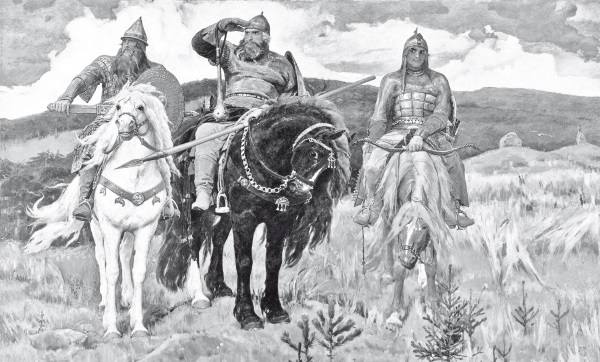 Фото 12. Три богатыря (картина В.М. Васнецова)  В 1030 году первый епископ Новгорода Иоаким составил летопись, в которую внес сведения о древних славянских правителях. Сыном князя Словена, по данным автора, был Волох – богатырь, побеждавший противников, благодаря своей способности превращаться в крокодила и ящера. Сам православный пастырь в достоверности этой информации явно не сомневался. На страницах Иоакимовской летописи – документа, который создавался для истории, – он фиксировал только проверенные факты.Древнерусские былины называют богатыря-оборотня Вольгой Всеславьевичем. Превратившись в серого волка, за несколько часов преодолевает он тысячи километров; приняв обличье горностая, пробирается во вражеский тыл. Тело его узкое, зубы острые. Луков тугих тетивы он пооткусывал, древки стрел перегрыз.Наши далекие предки сверхъестественные способности богатыря-оборотня объясняли просто – менять обличье умел и его отец. К примеру, к матери Вольги он явился в обличье змея.Исследователь славянской традиции Дмитрий Гаврилов поясняет: «Богатырь может обратиться и в рыбу, и в зверя, может полететь соколом под небеса. То есть он присутствует во всех трех мирах: в нижнем, срединном и в вышнем, и это явное указание на его принадлежность к поколению если не богов, то полубогов. Старшее божество в образе змея соблазняет земную женщину и обвивается вокруг нее, бьет ее хоботами. В результате и рождается у нее этот Волх, или, как стали называть его в более позднее время, Вольга».  Со временем способность менять обличье уже не передается от отца к сыну, богатыри получают ее в дар – за отвагу, смелость или совершенное ими доброе дело.Отношения с собственными детьми у богатырей складывались не всегда удачно. Архаические былины повествуют о встрече Ильи Муромца с сыном и дочерью. Дети к этому времени уже подросли и сами стали богатырями. Никакого участия в их воспитании былинный герой-богатырь явно не принимал.Комментирует Дмитрий Гаврилов: «Когда Сокольничек приходит к своей матушке и говорит: «Кто мой отец?» – та отвечает, что она гуляла в свое время с Ильей Муромцем и вот ты появился. По одной из версий, Сокольничек вызывает Илью на поединок. Тот его не убивает, узнает по кольцу или по какому-то другому признаку и принимает сына в дружину. По другой версии, Сокольничек прокрадывается в шатер, где лежит Илья Муромец, и, нанося ему удар, попадает в нательный крест. Так Илья Муромец спасается». Главный герой многих былин, Илья Муромец оказался еще и главным героем-любовником русского эпоса. Сохранился внушительный список его любовных побед. Илья Муромец соблазнил богатырку Златогорку, поляницу Савишну, а затем и жену Святогора. Все романы, как правило, начинались с поединка. В древности покорить сильную женщину-поляницу можно было лишь одним способом – победив ее в честном бою.Историк-славянист, кандидат исторических наук Марина Крымова уточняет: «Слово «поляница» – это не от слова «палица», снаряд для ратоборства. Поляница – от слова «палить, жечь». Эти женщины были с внутренним огнем, с внутренней страстью, которая одерживала над ними верх, и они превращались буквально в одержимых». В результате любовных баталий на поверженных ими богатырках женятся Дунай Иванович и Добрыня Никитич, а битва Ильи Муромца и поляницы Савишны заканчивается рождением дочери-богатырки. Кем были эти амазонки-воительницы, отважные поляницы из русских былин?Вот мнение исследователя славянской традиции Александра Белова: «Богатырша-поляница – это наше отечественное «изобретение». Известно достоверно как уже не мифологический, а исторический факт, что в войске Святослава среди берсерков дрались и женщины-берсерки».Историки нашли немало доказательств тому, что поляницы, как и мужчины-богатыри, были профессиональными военными того времени. Они также воспитывались в закрытых поселениях, жили в теремах, огороженных частоколом.«Те травы, зелья, упражнения, практики, которыми инициировали девочек, иногда играли достаточно злую шутку: появлялись мышечная масса, рост, появлялись широкие плечи. Жизнь была непроста, нужно было обеспечивать, кормить себя, и развитие фигуры происходило по мужскому подобию. И в культе обавниц говорится о том, что среди них были не только прекрасные, но и поляницы», –  считает Марина Крымова.С амазонками, обитавшими на востоке, не раз сталкивались в бою и древнегреческие воины. Ахилл и Тесей, подобно русским богатырям, не смогли устоять перед чарами дев-воительниц. Может быть, легенды разных народов описывают одних и тех же отважных представительниц женского военного ордена?По мнению Лихобора, «аналогом былинных поляниц-богатырш были степные женщины из сарматского народа. Именно этим можно объяснить то, что богатырь-мужчина при встрече с такой женщиной изначально вел себя достаточно агрессивно». В Древней Греции амазонок описывали как самых лучших на земле лучниц. О меткости поляниц слагали легенды славянские племена. За считаные секунды воительницы выпускали из лука десятки огненных стрел.«Поляницы древних культов – ни в коем случае не рукопашницы, они не обладали силой тела, они обладали силой боя. Эти военные девы не вступали в бой, они просто своими стрелами выжигали целые поселения, а потом уже добивали оставшихся в живых»,  – считает Марина Крымова.Главным помощником былинных богатырей было другое оружие – меч-кладенец. Именно он не раз защищал от нашествия вражеских полчищ. Даже непрофессиональные воины, такие как Иван-царевич, заполучив меч-кладенец, могли победить Змея Горыныча, Кощея Бессмертного или Соловья-разбойника. Что это было за чудо-оружие? И откуда оно появилось?Мастер русского боевого искусства Родион Зиньковский рассказывает: «Меч – он неумираемый, нескончаемый, то есть работает сам по себе. И поэтому, когда в былинах описывается, что богатырь достает меч-кладенец и он начинает сам сечь, это просто картина состояния духа или «самохода», когда тело человека, вся его структура работает по другим условиям-законам. То есть он живет в стихиях, соединяется с ними и уже не своей силой работает, а силой стихий». Как удавалось древнерусским богатырям приручать стихии? Какими сверхъестественными способностями они обладали? Если верить былинам и сказкам, витязи умели разговаривать с ветром, управлять огнем, прибегали к помощи воды – Дона-батюшки или Волги-матушки.«Их сверхспособности – недюжинная могучая сила, стойкость, эта неиссякаемая, как бездонный колодец, жизненная энергия, которые, как бездонный колодец, никогда не кончались. Богатыри могли месяцами биться без устали. Эта сила – сила земли»,  – считает Родион Зиньковский.Одна из древнерусских былин повествует о том, что тяжелой и долгой была битва Ильи Муромца с Идолищем поганым. Одолел злодей витязя, заточил его в подземелье. Опустил тогда Илья свой тяжелый меч, снял кольчугу железную и припал к матери сырой земле. Обняла она витязя, успокоила, залечила раны его глубокие, отдала ему силу свою материнскую…Возвратила мать сыра земля Илью Муромца к жизни. Снова стал он сильнее медведя бурого, быстрее волка серого. Победил Илья Идолище поганое, освободил Русь от захватчика…«Когда Илья выходит из этих подвалов, он свистит по-соловьиному, шипит по-змеиному и рычит по-звериному. Он проявляет все свойства хтонического нижнего мира», – уточняет Дмитрий Гаврилов. – Есть специальные техники, известные у всех индоевропейцев, когда люди ложились в схрон, в полную темноту. При отсутствии света, звука и прочих связей с внешним миром они таким образом очищались».  Не раз еще прибегали богатыри к помощи земли-матушки. Если верить былинам, чтобы восстановить свои растраченные силы, воинам порой достаточно было лишь на мгновение припасть к земле. Случайно ли так часто в древнерусском эпосе встречается один и тот же сюжет? Или богатыри действительно знали, как воспользоваться этим самым неиссякаемым источником энергии?Глава организации «Круг вятичей» Лихобор замечает: «До очень позднего времени, вплоть до XX века, была такая традиция: если человек уезжал на чужбину, он всегда в мешочке брал с собой немножко родной земли, чтобы на чужбине взять в руки, почувствовать ее и набраться сил». Какие еще секреты своей непобедимости успели передать богатыри? И кто сегодня владеет этими великими знаниями?В 1641 году турецкое войско осадило Азов, до этого самовольно, без царского на то указа, захваченный донскими казаками. Ждать помощи не приходилось. Государь предоставил возможность казакам самим разобраться с войском паши Гуссейна Дели. Силы были явно не равны. Семь тысяч казаков противостояли 240-тысячной армии турок!Рассказывает историк Юрий Круглов: «Некоторые историки говорят: «А не завышена ли цифра?» Дело в том, что в архивах Топкапы сохранился простой прозаический предмет – платежная ведомость на 240 тысяч турок, участвовавших в Азовском осадном сидении. Это ответ на вопрос «сколько?». И в разных источниках указывается одинаковая численность, сколько было казаков – порядка 7 тысяч». Вместо того чтобы терпеливо ждать турецких атак, казаки прокладывают тайные подземные ходы в лагерь противника. Ночью они наносят удар. В стане турок – невиданные потери. Следующую вылазку казаки совершают, прибегнув к новой хитрости. Они используют камышовый стебель, через который отлично проходит воздух, и с его помощью под водой переплывают реку. Турки снова застигнуты врасплох.Как смогли всего семь тысяч казаков одолеть огромное турецкое войско? По мнению историка Юрия Круглова, донские казаки умели пользоваться силой стихий – им помогали земля, вода и огонь. Таких воинов на Дону называли казаками-характерниками.Юрий Круглов продолжает: «Я напомню финал – адмирал Капитан-Паша попросил у султана помощи, на что султан ему ответил: «Возьми Азов или отдай голову». И тогда бедный Капитан-Паша обратился к своим офицерам, и они спровоцировали стихийное бегство солдат, чтобы спасти голову. Это пример, невиданный в истории. Казак-характерник мог необыкновенно долго пребывать в воде, а мы знаем, что с камышиной казак находился там несколько часов. То есть казак-характерник на глазах у изумленных «зрителей» мог исчезать и появляться. Он явно умел манипулировать пространством земли. Казак-характерник в боях был незаменимым разведчиком, проникал куда нужно, невидимо для других».  Казаки унаследовали древние знания вятичей – славянского племени, жившего на территории верхнего Дона. Они ведали, как воспользоваться силой стихий, получить защиту богов. Казаки украшали упряжи своих коней металлическими подвесками, точь-в-точь повторяя те, что несколько веков назад выковывали вятичи. Многочисленные блестящие украшения должны были радовать бога солнца Ярилу.Юрий Круглов: «Поразительно: казак цепляет на себя вещь, явно языческую по изображению – движущееся солнце, и наполняется яростью боя, жизнью… То есть перед нами любопытная причинно-следственная цепочка».  Солнечного бога Ярилу славяне считали покровителем молодых воинов. Именно у него было принято просить защиты и поддержки перед своим первым сражением.«Ярило являлся богом именно молодых воинов, у которых кровь кипит, а голова еще не очень хорошо работает, которым все равно с кем, лишь бы подраться»,  – замечает Лихобор.В древности была такая традиция: в ночь накануне Ивана Купалы – дня летнего солнцестояния – весело и с размахом праздновали славяне свадьбу солнечного бога Ярилы и богини Лады.В начале обряда все здравствовали и чествовали Ладу – богиню любви и плодородия. В деревнях выбирали самую красивую и статную девушку, достойную быть земным воплощением самой Лады – белоликую и златовласую, с очами огненными и ланитами[2] румяными.Платье красавицы Лады на тонкой талии перехватывали поясом, вышитым красными нитями, а на голову повязывали очелье, украшенное речным жемчугом. Богиня Лада восседала на своем троне и принимала подношения – летние цветы, хлеб, молоко и сметану.Чтобы год выдался урожайным и на злаки, и на браки, вокруг Лады парни и девушки водили хоровод и в песнях восхваляли доброту и щедрость великой славянской богини любви и плодородия.После этого из березки, символа богини Лады, мастерили колесо, поджигали его и катили на воду.Молодой бог Ярило – символ страсти и плодородия. Вступал он в союз с Ладой, когда березка соединялась с огнем, а потом и с водой. Их любовь становилась праздником возрождения жизни. С этого момента и на земле можно было ждать нового урожая.Рассказывает исследователь славянской культуры Дмитрий Панкратов: «Когда мы идем на Купалу, мы говорим, что у нас вода соединяется с огнем. В принципе в природе они не соединяются, если только молния в воду не ударяет, а здесь мы катим огненное колесо в воду. Но мы персонифицируем, мы говорим, что это Лада, а то Ярило. И они как бы вступают в брак. Тем самым мы имитируем соединение двух разных сил – мужского и женского начал. Точно так же как мы сначала разжигаем огонь, соединяем огонь и дерево, другую стихию, мы точно так же имитируем определенный процесс рождения новой силы». Символ богини любви – так называемую звезду Лады – в древности использовали не только в мирных, но и в военных целях.По словам историка Юрия Круглова, «работала» звезда Лады всегда безотказно. Она помогала решить конфликт, не прибегая к силе оружия: «Люди, использовавшие символику богини любви, возможно, умели использовать ее достаточно специфически. Они настраивались на нее и становились более обаятельными и притягательными, во-первых, потому что они носили эти вещи, во-вторых, потому что они верили в них как в талисман».  Звезда Лады помогала решить конфликт, не прибегая к силе оружия.Известно, что подвесками с символикой богини Лады украшал своего коня знаменитый Матвей Платов – атаман Всевеликого Войска Донского. Кто знает, может, своим необычайным обаянием и везением он обязан богине любви?Юрий Круглов обращает внимание на следующее обстоятельство: «Посмотрите, как удивительно принимали Платова. Его мечтает пригласить на службу Наполеон, его возводит в графы ярый противник Наполеона – Александр I, его с восторгом приглашают люто ненавидевшие и Александра I, и Наполеона англичане». Донские казаки умели не только правильно использовать подвески-обереги. У своих предков – язычников – они научились еще и применению гипноза – весьма эффективного метода воздействия на противника. Вспомним в связи с этим умения древних богатырей…Родион Зиньковский считает: «Русские воины перед смертельной битвой – когда они знали точно, что идут на смерть, раздевались и шли в бой без доспехов, без защиты, то есть открывались смерти. Этот настрой, этот взгляд в глаза смерти оказывал на врагов потрясающее действие. История гласит, что те просто разбегались». В древности метод такого гипнотического воздействия называли хмарным ступором. В былинах и сказаниях часто упоминается о том, как действовали на врагов богатырские очи – они словно заколдовывали противника, он не мог даже пошевелиться.Марина Крымова поясняет: «Хмарный ступор – это когда человек находится в оцепенении, более того, в мо́роке. И они убивали своего противника, когда тот еще не мог выйти из этого хмарного ступора, то есть он даже не понимал, что его убили, настолько быстро они навевали мо́рок на врага, и враг подчинялся. То есть это были воины, которые развили в себе аномальное, нерядовое искусство». Родион Зиньковский – мастер русского боевого искусства. Много лет он изучал теорию и практику рукопашного боя. Но оказалось, что секрет непобедимости богатырей заключался вовсе не в крепких мышцах, а в умении оказывать мощное психологическое и биоэнергетическое воздействие на противника.Феномен «тонкого воздействия», или «бесконтактного боя», в XX веке заинтересовал и ученых. Исследования проводились в Институте мозга им. Бехтерева. Правда, научиться применять на практике хотя бы отдельные элементы бесконтактного боя весьма непросто.Вот как считает Родион Зиньковский: «Взмахнул правой рукой богатырь, полегла правая часть войска, взмахнул левой рукой богатырь, полегла левая часть войска. Это то, что сейчас в современном изложении боевых искусств называется «бесконтактный бой». Я думаю, это все было, и было мощней, чем сейчас, потому что эти богатыри, эти люди – они были более близки к природе и к своей основе, чем мы сегодня. Это так называемые тонкие энергетические тела, которые есть у человека. Работа с ними – это работа с сознанием напрямую. То есть когда сознанию противника задается какой-то формирующийся образ и этот образ уже начинает работать. Это уже в некую сторону больше похоже на нейролингвистическое программирование, если говорить научным языком. А по-простому, по-народному, это в сторону уже какого-то колдовства и воздействия, манипуляций над сознанием».  Откуда нашим далеким предкам было известно об этих скрытых возможностях человека? Как им удавалось их активизировать?В середине XIX века на русский Cевер устремились собиратели былин – Александр Григорьев, Павел Рыбаков, Александр Гильфердинг. Оказалось, о великих воинах-богатырях, наделенных небывалой силой, о волшебницах и чародеях хорошо помнили народы, проживавшие в районе Печоры и Онеги. Сохранили поморы предание о том, что на Белом острове когда-то жил народ, обладавший невероятными способностями.О некой чудесной северной стране упоминал в своих трудах выдающийся ученый своего времени Геродот. Именно в его трактате «История» впервые встречается и название этой страны – Гиперборея.Комментирует кандидат филологических наук Владимир Пискарев: «Когда Геродот говорил о дарах, которые гиперборейцы присылают богине Лето, он упоминал о том, что гиперборейцы делают подношения своим богам, упаковывая их в солому. То есть какими-то сведениями о них он располагал». Римский автор Плиний Старший в своей «Естественной истории» сообщает другие подробности. Он пишет, что северная страна находится у самого полярного круга. Она, по словам Плиния, «лишена всякого вредного ветра». Не было на Земле места, которое могло бы сравниться с райской страной гиперборейцев.Лада Виольева, писатель, академик Славянской всемирной академии, рассказыает: «У барминов, архангельских поморов, которые туда путешествовали, сохранилось много свидетельств об их странствиях. Те земли они назвали «островами блаженных». Потому что там была жизнь, не ведающая ни страстей, ни тревог, ни болезней, ни даже смерти. Смерть там приходила только лишь как гостья, по приглашению, когда, допустим, тот или иной гиперборей, хотел уже оставить тело». Как удавалось гиперборейцам сохранять вечную молодость? Знали на Руси о том, что за морем за океаном есть чудесный сад, где растут молодильные яблочки. Кто хоть раз отведает тех чудесных плодов, никогда уже не состарится. Прекрасные юные девы прогуливаются по тому чудесному саду. В радости и веселье проводят они свои беззаботные дни… Много русских богатырей отправлялось на север, чтобы достать молодильных яблок, но нелегким был этот путь, и не всем удавалось вернуться обратно.Директор Института богословия Русской Северной Традиции Дмитрий Логинов проводит исторические параллели: «В «Одиссее» Гомера говорится про северный остров с яблоками вечной молодости, это есть также у скандинавов – Стеклянный остров, как они его называли». Что за молодильные яблочки выращивали гиперборейцы? Каким образом они оборачивали время вспять? Возможно, в русских сказках речь идет вовсе не о спелом яблоке, которое можно съесть и тут же омолодиться. Гиперборейцы умели воздействовать на биоэнергетическое поле человека – останавливать процесс биологического старения. Исследователи выдвинули это предположение после того, как в XX веке впервые были получены снимки ауры человека. Оказалось, что аура молодого здорового человека по форме напоминает яблоко.Секрет вечной молодости гиперборейцев мог заключаться в том, что они умели синхронизировать собственное биополе с энергией Земли. Это и было их молодильным яблочком.«У тех людей, чей возраст тормозится, форма ауры весьма напоминает форму яблока. В этом можно убедиться с помощью существующих современных приборов. У кого идут процессы старения, аура напоминает форму перевернутого гриба,  – считает Дмитрий Логинов. – Планета имеет, между прочим, форму яблока, а не шара и даже не геоида. Геоид – это шар сплюснутых полюсов, но это тоже приближение. На самом деле абсолютное большинство планет, да и звезд, имеет форму яблока». 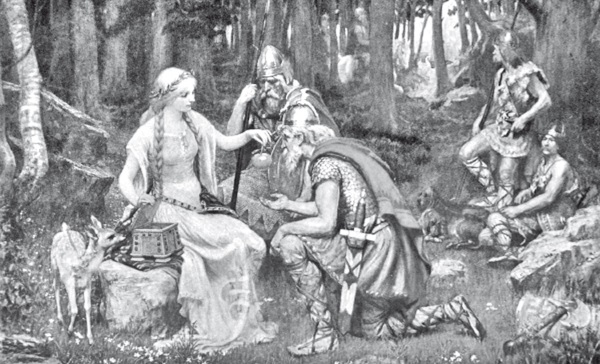 Фото 13. В саду молодильных яблок. Художник Джеймс Дойл Пенроуз (1862–1932 гг.)  Умение воздействовать на биополе человека, гипноз и даже способность поворачивать время вспять… Сегодня это уже не кажется сказкой. Наука активно изучает скрытые способности человека. Но откуда у гиперборейцев появились эти знания? Есть версия, что жители северной страны были пришельцами с других планет, представителями древней высокоразвитой цивилизации.Лада Виольева высказывает такую теорию: «Они оказались в Арктике, на Северном полюсе. Выбрали это место для своей резиденции не случайно, потому что это территория, которая практически не движется. Это место покоя, территория покоя. Сами они прибыли к нам на планету, согласно преданию, с Полярной звезды, которую на Руси называют Седава, потому что она как бы сидит – все мироздание вокруг нее вращается, а она покоится». Согласно этой теории, путешествовали гиперборейцы не на космических кораблях. Они научились странствовать по Древу Миров и проходили через так называемую точку Альва – некие космические врата.В конце 80-х годов прошлого века американский астрофизик Кип Торн научно обосновал возможность практически мгновенного перемещения в пространстве и во времени. Межпространственные коридоры, или червячные переходы, позволяют достичь любой точки Вселенной. Неужели гиперборейцы умели осуществлять такие межгалактические полеты?Дмитрий Логинов считает: «Они живут вообще во Вселенной в целом. Откуда они пришли на Землю? Можно говорить о базах, которые у них есть. Это Большая Медведица и Плеяды». Металлические застежки княжеских плащей – фибулы – на Руси в древности украшали на первый взгляд незамысловатым орнаментом: несколькими кружочками разной величины. Значение этого орнамента стало ясно только после того, как люди начали исследовать космос. Оказалось, на фибулах изображено созвездие Плеяд.Дмитрий Логинов отмечает: «Кому-то пришло в голову наложить на это изображение созвездие Плеяд, как его сфотографировал американский телескоп «Хаббл». Естественно, это расположение, как оно видно с Земли – светимость этих звезд, их величина. Так вот, и расположение, и величина этих бессмысленных, по мнению некоторых, кружочков совпадают с расположением звезд в системе Плеяд, как они видны этому телескопу». Передать знания о созвездии Плеяд древним славянам могли потомки гиперборейцев. Они переселились на материк перед тем, как климат на Земле изменился и Северный полюс покрыл гигантский ледник. Легенду о прибытии с севера князя Яра и его народа сохранила «Велесова книга». Этот сборник ведических преданий опубликовал русский эмигрант Юрий Миролюбов. Он утверждал, что текст «Велесовой книги» списан с деревянных дощечек и является памятником древнейшей истории.Лада Виольева пересказывает начало книги: «Русь началась в лукоморье Белого моря, в местах, где высадились дружинники князя Яра, который с Белого острова. Это один из четырех блаженных островов». На новом месте потомки гиперборейцев во главе с князем Яром жили не обособленно. Как гласит предание, 12 дочерей Яра вышли замуж за барминов – представителей коренного народа, населявшего север Евразии. Древнерусские былины сохранили немало сведений о людях, обладавших невероятной силой и сверхъестественными способностями, – богатырях и поляницах. Может, они и были наследниками высокоразвитой северной цивилизации, ее великих знаний и сверхспособностей?Как считает мастер русского боевого искусства Родион Зиньковский, «большей частью знания передали не в каком-то готовом виде, а через генетику, через историю, через сказки. Именно в сказках заложена та основа – древо знания, которое передается в зашифрованном виде. Сказки-то и создавались для того, чтобы сохранять эти знания и передавать их». Для того чтобы хоть частично расшифровать этот древний код, понять, о чем написано в древнерусских былинах и сказах, понадобилось не одно столетие. Правда, чудесного и необъяснимого в них пока остается гораздо больше, чем понятного. Видимо, потому, что сами мы еще не соткали скатерть-самобранку, не нашли волшебную палочку и не добрались до Тридевятого царства Тридесятого государства…Глава 6Невесты Древней РусиЛетописи говорят, что муромский княжич Петр страдал от тяжелой болезни. Его тело начало покрываться струпьями, и лучшие знахари не могли ему помочь.И когда надежда совсем исчезла, в княжеских палатах появилась простая девушка Февронья – дочь бортника. Вместе с отцом она жила в лесу и собирала там мед диких пчел. С собой Февронья взяла немного липового меда и травы – чистотел и календулу. Она пообещала исцелить княжича, но взяла с него слово, что в благодарность он на ней женится. Февронья изготовила целебный отвар и несколько дней поила и омывала им Петра. И – о чудо! Недуг отступил. Княжич поправился, но выполнять обещание не спешил. Не хотелось ему идти под венец с простолюдинкой. И болезнь снова вернулась к нему. Как гласит предание, тогда юноша отправился в лес, отыскал там свою целительницу и позвал замуж. Невероятно, но вскоре Февронья сумела внушить ему уважение и любовь, ставшие для всех примером на века. Она не раз выручала князя мудрыми советами, и он уже не мог жить без нее. Петр и Февронья умерли в один день в 1228 году. Они не хотели разлучаться и после смерти, но слуги положили их в разные гробы. Если верить церковным записям, дважды тела княжеской четы чудесным образом исчезали из раздельных усыпальниц и оказывались в одном саркофаге.Кем же на самом деле была Февронья и есть ли объяснение всем этим чудесам?Ученые предполагают, что дочь бортника имела отношение к обавницам  – хранительницам древнего и таинственного знания.Дошло ли оно до наших дней?В Японии были гейши. На арабском Востоке – одалиски. В Древней Греции – гетеры. Вся их жизнь посвящалась мужчине. Но они отдавали возлюбленным лишь тело и немного внимания. Цель всех этих женщин была – хитроумными способами привязать к себе господина и получить от него все.Поэтому история хранит так много печальных сюжетов с их участием.Славянские обавницы  умели гораздо больше. И, кроме того, они были созданы – одарять. Те вещи, которые творили обавницы, сегодня кажутся чудесами. Но пришло время и им найти объяснение.Арина Веста, историк и этнограф, пытается объяснить это так: «Это истинное волшебство, истинная магия, когда человек, достигший определенных степеней духовной зрелости, мог управлять материальным миром совершенно свободно. И тем более в нашей культуре, в культуре потаенной, славянской, сохранилось очень много заговорных таинств, заговорных практик». Прежде всего, обавница могла заполучить любого мужчину.Будучи простого происхождения, они тем не менее становились царицами.Упоминание об этом историки недавно нашли в хрониках первых киевских князей. И новое открытие породило еще ряд загадок.Оказалось, Святослав Киевский, сын Игоря и Ольги, полюбил ключницу матери – некую Малушу, сестру богатыря Добрыни Никитича. От этого союза родился Владимир, будущий князь и креститель Руси.Но вот что странно. Малуша жила при дворе, пока Святослав был в походах.После его возвращения и рождения сына она была сослана княгиней Ольгой на Псковщину. А ребенок воспитывался в Киеве вместе с другими детьми Святослава. И именно Владимира, сына простолюдинки, выбрали среди других княжичей как наследника престола. Почему княгиня Ольга так сделала? Понимала, какими способностями будет обладать сын обавницы? Увидела в Малуше угрозу? Боялась и не желала делить с нею власть? Знала, на что способны такие женщины?..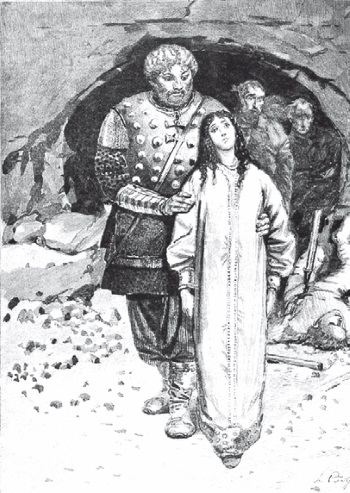 Фото 14. Добрыня Никитич со своей сестрой Малушей. Художник А.П. Рябушкин (1861–1904 гг.)  Но есть ли подтверждения, что Малуша была обавницей? Историки считают, что это доказывает ее родство с богатырем Добрыней. Во времена князя Святослава были известны богатырши-поляницы. Девы-воительницы, русские амазонки, дочери и сестры богатырей.Поляницы были как раз боевым направлением знания обавниц.У историков создается впечатление, что обавниц тщательно отбирали и готовили в хорошо спрятанных жреческих школах. Неслучайно все царевичи в преданиях находят волшебных дев в лесу.Так в чем же заключалось тайное оружие обавниц? Можем ли мы сегодня воспользоваться им? Прежде всего, они знали, как применить силу природы для красоты. И как правильно обращаться с мужчиной.Главное, что дошло до наших дней, – секреты красоты этих суперневест. Каноны привлекательности в те времена зиждились на показателях здоровья девушки. И сегодня наука это подтвердила. Чем толще коса у барышни, тем больше в ее организме кальция. Значит, она родит крепкого малыша. Из почти забытых, но очень действенных средств для улучшения роста волос – конопляное и льняное масло. Его добавляли в пищу и втирали в волосы.Ольга Перевалова, диетолог, рассказывает о полезных свойствах этого средства: «Это масло, которое испокон веков использовалось на Руси. То есть наш русский народ, наш роскошный генофонд, наши богатыри и красавицы, у которых вот такая толстая русая коса, – это те люди, которые выросли на хорошем, качественном льняном, растительном масле». Жемчужного блеска зубов добивались с помощью обыкновенной золы. В наши дни для тех же целей вполне эффективен активированный уголь.Отбелить лицо помогал отвар петрушки и маски из простокваши. С помощью кислого молока девушки выводили веснушки. Сливками спасались от солнечных ожогов. Эффективность таких процедур подтвердили и современные научные исследования.Наталья Попова, врач-дермотоксиколог, делится секретами: «После рабочего дня очень приятно умыть лицо прохладным кефиром с добавлением в него витамина «Е», который также относится к жирорастворимым витаминам и является очень сильным антиоксидантом. То есть он борется со свободными радикалами, соответственно, борется со старением кожи». Впрочем, русские красавицы знали, что здоровая кожа – это показатель правильного пищеварения. В исторических текстовых памятниках XVIII века историки нашли любопытный рецепт, видимо, дошедший из древности.Императрица Елизавета Петровна любила шумные пиры и застолья. В ее правление при дворе пили много и ели без меры, а после непременно «страдали головой и желудком». Сама же правительница наутро продолжала веселиться, ведь она использовала старинный русский рецепт, который ей поведала одна из придворных дам. Это эликсир молодости и здоровья на основе крупяного молочка. Вот как его готовили. Поровну мешали зерна пшеницы, ячменя и овса. Тщательно перемалывали, заливали кипятком, настаивали и пили теплым. Эта своеобразная сырая каша отлично очищала желудок и кишечник. Даже в немолодые годы императрица могла похвастаться здоровым румянцем и отменным аппетитом.Недавно в летописях киевских князей была найдена еще одна любопытная история. Остановившись по делам в городишке на берегу Москвы-реки, который впоследствии станет Белокаменной столицей, Юрий Долгорукий приметил молодую девицу. Он был сражен ее красотой. Лицо крестьянки было бело и гладко, как у боярыни. Чтобы поближе рассмотреть девушку, князь при случае схватил ее за руку. Неожиданно он увидел на руке девушки огромные царапины. Князь спросил, откуда они, но девица только хохотала и старалась убежать. На следующий день она принесла князю туесок, полный ягод. Это была малина. Девушка сказала, что в этих дарах леса и есть секрет ее красоты. Просто, чтобы ягоды добыть, приходится пробираться сквозь колючие заросли. Она угощала князя ягодами, он дивился их вкусу и все больше и больше влюблялся в девицу. Есть ли сомнения, что то была обавница?..На Руси малина считалась волшебной ягодой. Ее использовали в обрядах для обогащения и семейного счастья.Альбина Селицкая, парапсихолог, говорит: «Когда женщины используют сладкое варенье, оно не является, конечно же, приворотным зельем, но в дом, в котором разносится запах малинового варенья или чай заварен с малиновыми ягодами, обязательно притекают любовь, добро и счастье». Девицы на Руси носили довольно обтягивающие сарафаны, чтобы будущие женихи могли оценить их гибкий стан. Обавницы знали, сколь важна для женского организма гимнастика. На упражнения у них, конечно же, не было времени.Однако они нашли кое-что даже более полезное – плавание.Вспомните, сколько сюжетов построено вокруг того, как волшебная дева купается в озере или речке.Обавницы имели власть и над людьми, но никогда не злоупотребляли ею, управляя мужчинами лишь мудрым словом и мягким убеждением.Обавницы «оборачивались животными и птицами». Исследователи предполагают, что речь идет не о физическом превращении, а о приобретении качеств того или иного существа. Царевна-лягушка, скорее всего, умела становиться незаметной и сутками поджидать в холодных и сырых зарослях. Так же как сегодня это делают специально подготовленные диверсанты. Или же могла находить в болоте броды по едва заметным изменениям растительности.Царевна-лебедь, орлица и голубка, вполне возможно, могли летать.Феномен левитации описан у всех древних народов.Историк-славянист, кандидат исторических наук Марина Крымова уверена: «Обавницы были летучие, то есть они напрямую пользовались своим эфиром, они напрямую через расстояние могли создать поставку сил, поставку ресурса, если говорить о бое или о дальнем походе». Жрицы древнего культа не всю жизнь проживали в лесу. Нередко они возвращались в родные деревни и там искали себе суженого.Обавницы точно знали, как найти своего мужчину.Неслучайно важнейшие любовные обряды проводились в праздники, особенно в Дни Купалы и Коляды. Эти периоды связаны с особыми энергетическими ритмами планеты. дни Коляды – зимнее солнцестояние, период самых долгих и холодных ночей в году. Наши предки считали, что 21 декабря наступает время бога Карачуна. Это злое божество смерти и морозов, также называемое Чернобогом.Рассказывает Александр Белов, исследователь славянской традиции: «У нас есть Карачун, мы понимаем, что жизнь закончится, потому что бесконечно сокращается пространство света. Зимнее солнцестояние – это борьба света и тени, это борьба с убыванием Солнца, то есть уходом Солнца в мир мертвых». Но, согласно мифам, бог Коляда побеждает Карачуна-Чернобога. А чтобы это непременно произошло, надо приветить Коляду кострами до небес, веселым застольем, песнями и плясками. Именно в эти ночи гадали на супружество, урожай и прибавление в семействе. А днем призывали Солнце возродиться и повернуть на лето. Дневной свет и тепло жизни начинали умножаться в мире.Александр Белов поясняет: «Вот солнечный свет начинает набирать силу. Постепенно начинается тот самый взрыв потенциальной энергии, которая воплотится, взорвется в кинетическую. Но это будет на летнем солнцестоянии». Главным славянским праздником был день Купалы – летнее солнцестояние, 22 июня. Наши предки верили, что в период самых долгих и светлых дней Солнце дарит больше всего жизни. В это время соединение мужчины и женщины станет божественным. Несватанные девушки и парни в этот день искали себе будущую пару. Но не так, как считается ныне, перебирая всех подряд.Мало кто сегодня знает, как на самом деле славили Купалу.Обавницы проводили специальный магический обряд. Позднее он получил широкое применение. Представляя образ суженого, мастерили деревянный плотик, куда клали собственноручно вышитый платок и приготовленные яства, и пускали по реке. А парни караулили эти плотики внизу по течению.Арина Никитина, исследователь славянской традиции: «Было такое поверье, что тот, кто поймает этот плотик, кому будут вкусны дары эти, тот по узору вещи, которая была вышита и лежала на этом плотике, сможет найти владелицу, найти свою суженую».  А супружеские пары проводили обряд призыва дитяти. Этот ритуал был обязательным для рождения первенца. Причем готовиться к нему начинали за полгода. За полтора месяца соблюдался пост телесный и душевный.Самым важным элементом обряда для молодых супружеских пар являлось любование друг другом как богом и богиней. Совершалось взаимное омовение. Затем супруги исполняли друг для друга священный танец единения стихий. Муж танцевал с двумя огненными чашами в руках, а жена – с двумя чашами воды. Затем они одаряли друг друга. Женщина – рубахой с вышитыми знаками силы и отцовства. А супруг дарил ей особый головной убор, символизирующий материнство.Арина Никитина продолжает: «Это была ночь таинства, и, часто, ночь зачатия первого ребенка в семье, ибо день летнего солнцестояния – это, как говорили на Руси, время, когда земля и небо венчаются, это праздник свадьбы неба и земли, зачатия нового зарода». Наши предки умели использовать силы природы, чтобы родить потомство, живущее в гармонии со всей Вселенной.Обавницы хранили и помнили значение обрядов. Они знали, как использовать силы Земли и Космоса. Но этих дев никогда не было много.Заполучить такую женщину считалось невероятной удачей. Любой князь, если знал, где искать – стремился найти себе такую жену, даже если она была низкого происхождения. Ведь смысл любой русской сказки и заключается в том, чтобы царевич женился на волшебной деве, знающей и умеющей то, что никому не под силу. Однако все должно было быть по любви и обоюдному согласию.Каждый русский воин знал, что не прогадает, взяв в жены обавницу. Ведь она станет настоящей берегиней – хранительницей его дома и рода.Развеет его тоску, победит врагов и болезни, вырастит сыновей и дочерей.Говорит Марина Крымова, историк-славянист, кандидат исторических наук: «Есть в документах такие интересные обрывки о том, что все князья стремились взять себе в жены Вилу Премудрую. Имена их скрывались. Вила Премудрая – это титул, всего лишь обозначение, что она – обавница, непростая женщина, ведьма, Вила Премудрая, или Василиса Премудрая». Что же делали обавницы для своих мужчин? Мало кто знает, что любовные традиции славян и повседневная магия были частью одного большого знания. Оно называлось любомудрием.Арина Никитина объясняет, что это такое: «Так раньше называли хитрую науку, как говорили старики, о создании и сохранении семьи. Это очень большое знание. В него входило и понимание о том, кто ты есть, каково лично твое предназначение, что такое предназначение человека. Туда входили практики по сотворению одежды, знание о том, какая трава принадлежит какой стихии, как ее использовать для питания и использовать для исцеления тела, если ты утратил единую целостность (то есть взаимосвязь тела, души и духа). Это очень обширное знание, в него входили и ладки – это что-то типа народного костоправства, исцеления тела, работа с телом». Ладка делалась не только хворому, но и утомившемуся человеку. Когда любящие супруги встречались дома в конце трудного дня, они начинали с того, что снимали усталость друг другу. Для этого служила ладка головы. Гладили волосы, массировали виски и затылок. Эффект от этих простых и ласковых движений был волшебным. У каждой ладки был свой секрет, но суть заключалась в целительном энергообмене.Обавницы, а в замужестве уже – берегини, хорошо знали, как защитить любимого, даже находясь далеко от него. Витязям, уходившим на войну или в далекие края за лучшей долей, вручались специальные обереги, предметы, изготовленные с помощью заговоров. Такая вещь хранила частичку души берегини, окружала мужа заботой и любовью. Осколки этих традиций и сегодня живы в народной памяти. Мало кто знает, но те, чья работа связана с риском – профессиональные спортсмены, спасатели, военные, не выходят из дома без талисмана, данного женой или матерью.Рассказывает Александр Белов, исследователь славянской традиции: «Она живет и отдает всю себя, всю свою энергию. Всю силу своего характера, воли, привычек, всего-всего-всего, интеллекта, ума, души, она отдает полностью мужчине, не оставляя себе ничего взамен, почему, собственно говоря, берегиней и называется. Потому что самые мощные обереги создаются только такими женщинами». 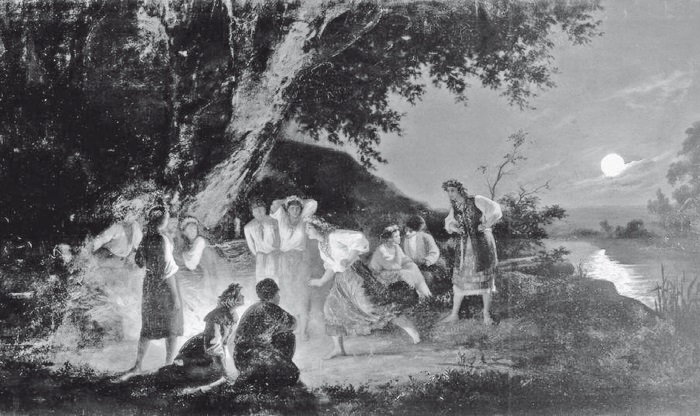 Фото 15. Обавницы совершают обряд Семирадский. Ночь накануне Ивана Купалы  Надолго провожая суженого, берегиня вручала ему свой гребень. На Руси верили, что гребень, подаренный возлюбленной, может лучше любого оружия в опасном бою защитить от удара противника, а на чужбине – от дурного глаза.Марина Крымова, историк-славянист, кандидат исторических наук, поясняет: «В культе обавниц говорится, что обавница расстанется со своим гребнем только в том случае, если ей нужно спасать любимого, только в этом случае она отдаст свои силы, свои ресурсы, свои волосы, свою жизненную энергию для того, чтобы спасти своего витязя». Именно гребень стал одним из самых распространенных узоров для обережной одежды. Славянские женщины украшали им пояса, рубашки и очелья, которые повязывали на голову. Надежда Холмогорова (мастер по изготовлению оберегов) восстанавливает это древнее ремесло. Одежду для своего супруга и сына она теперь изготавливает сама.Говорит Надежда Холмогорова (Ярослава), мастер по изготовлению оберегов: «Раньше одежду делали своими руками, и правильно сшитая одежда, правильно вышитая одежда тоже является очень сильным оберегом». Правда, полностью соблюсти всю древнюю технологию создания обережной одежды сегодня уже невозможно. Раньше специальные заговоры сопровождали весь процесс: с момента вычесывания льна для ткани, до облачения суженого в готовую рубаху. Сегодня мастерица использует магазинные нитки. Но главное требование остается неизменным – приступать к работе следует только в хорошем расположении духа.Рассказывает Александр Белов, исследователь славянской традиции: «Там специфическая вышивка идет: когда она лен чесала, заговор шел; потом пряжу создавала, заговор шел; потом ткань ткала, заговор шел; потом из ткани кроила, шел заговор; потом вышивала, шел заговор; сделала рубашку, шел заговор – настолько все завербализировано. Это не просто вышитый кусок ткани, который я на себе ношу. Я защищаю эту женщину, в ее лице род свой, а она защищает меня. Получается замкнутая система, система соединяющихся сосудов». Был у наших предков и еще один защитный оберег. В маленький мешочек насыпали они горсть родной земли. Тем самым на помощь призывали саму великую богиню – мать сыру землю. Нередко этот мешочек мужчине дарили вместе с куколкой, которую он хранил дома и обязательно брал с собой в дальний путь.Говорит Надежда Холмогорова: «Есть такая кукла, называется Подорожница. Она представляет собой женщину, которая держит в руках мешочек, куда насыпается родная земля. Это тоже является оберегом мужа в дороге. Есть другие мужские куклы, которые помогают мужчине сохранять силу и преодолевать все препятствия, которые встречаются ему на пути. Это такие куклы, как, например, Спиридон-Солнцеворот, который держит в своих руках колесо и таким образом помогает вершить мужчине его дела». Берегини знали, как защитить и свой дом в отсутствие хозяина.Вплоть до середины прошлого века в поволжских деревнях в избах в «красный угол» ставили небольшую куклу. Она считалась вместилищем души пращуров по материнской линии и служила мощнейшим оберегом.Арина Веста: «Вот эта маленькая куколка – прообраз Великой Матери. Имеют они значение и обережное, и мистическое, и магическое. Делая такой подарок своему близкому человеку, мы передаем часть качеств этой куколке. Если эта куколка – зерновушка, то мы передаем пожелание благоденствия и полноты дому, чтобы дом был – полная чаша. Если какой-то другой символ заложен, соответственно, этими же качествами мы наделяем наш дар».  Берегини изготавливали семь особых оберегов и для себя. Их еще называют куколками женской судьбы.Таисия Поцелуева, мастер обережных кукол, поясняет: «Когда женщина узнавала, что она беременна, она делала маленькую-маленькую куколку, буквально с ладошечку, и всю беременность эту куколку она хранила и по возможности носила с собой. Она очень маленькая, в ладошку помещалась, и такая куколка берегла беременную женщину». Еще ряд магических кукол делался специально для маленького ребенка. Перед его рождением в колыбельку клали куклу-«кувадочку». Считалось, что она согревала постель и потом защищала ребенка от дурного глаза родственников, пришедших посмотреть на младенца.Таисия Поцелуева продолжает рассказ: «Потом, когда ребенок начинал уже сам гулять, ходить на улицу, мама ему делала «нянюшку». Она вешалась на шейку. Если ребенок чего-то пугался, кто-то его обижал, он хватался ручками за эту куколку, вспоминал маму, и ему уже не так страшно было». Эти обережные куклы считались столь сильными, что им никогда не рисовали лицо. Согласно поверьям, кукла, имеющая лицо, могла захватить чужую душу.Сегодня все эти магические практики лежат за гранью науки. Психологи еще могут объяснить роль ряда оберегов. Но как быть со сказочными куколками, которые могли разговаривать?.. Эзотерики предполагают, что берегиням были подвластны духи природы. Именно их и просили вселиться в куколку.Берегини применяли и более прикладные методы защиты дома.Елена Графская всю жизнь гадает на фасоли. Этому ее научила бабушка – потомственная гадалка. Эти бобы могли не только раскрыть будущее, но и защитить близких.Говорит гадалка Елена Графская: «Именно на бобах гадать я начала еще в детстве, потому что бабушки наши гадали. Я видела, как моя бабушка гадала себе, людям и как она рассказывала, кем я буду. Мне еще в десять лет предсказала, что я выйду замуж за военного, что буду учиться в Москве, что у меня будет два сына. Я не верила этому, но когда начало сбываться, конечно, уже поверила. Но в детстве все мы гадали. И если карты были запрещены и их не было, то бобовые и горох были всегда, и мы на них гадали». Графская вспоминает ритуал, который проводила ее бабушка каждый раз, когда в доме не было согласия, а дети баловались и не хотели ложиться спать. Она брала в кружку горсть бобов фасоли и обходила дом, потряхивая бобами и читая специальный заговор.Рассказывает гадалка Елена Графская: «Издавна на Руси был такой ритуал: брали обычную железную кружку и бобы, их должно быть четное число, но всегда почему-то брали 22 штуки. Это могут быть семена гороха, фасоли, собственно бобы. И накрывали только левой рукой. Начинают обходить дом по часовой стрелке, тарахтя этими семенами. Моя бабушка всегда говорила: «Надо бесов погонять». Она брала кружку, накрывала рукой и начинала обходить дом, проговаривая заговор». Согласно науке берегинь, такое «простукивание» дома бобами помогало притянуть удачу и богатство.Елене Беленковой в наследство от бабушки-знахарки достались другие уникальные описания обрядов. В большинстве из них главное место отводится обычной соли. Работать с солью должна старшая женщина в семье. На соль делали наговоры. В древности – забытые славянские. Позднее – церковные, православные.Вспоминает Елена Беленкова: «В Рождество я взяла обыкновенную соль крупного помола, в 12 часов я высыпала ее горкой, зажгла свечку церковную и три раза прочитала на эту соль молитву «Отче наш». И эта соль уже считалась заговоренной. Потом я ее положила в хлопчатобумажный мешочек, и теперь можно ее использовать». Заговоренную соль посыпали вдоль подоконника, чтобы в дом не пришла беда. Клали под подушку, чтобы прогнать дурные мысли и бессонницу.Елена Беленкова объясняет: «Она для того, чтобы убрать какой-то дурной сглаз или что-то дурное. Когда приходят какие-то посторонние люди, надо насыпать эту заговоренную соль в открытую солоночку и поставить в центре стола. Тогда она уберет весь негатив, который будет присутствовать». На Руси больше почитали черную, или четверговую, соль. Она была в каждом доме. Рецепты приготовления черной соли были забыты на столетия. Они сохранились лишь в отдаленных деревнях. Сергей Краснов помнит, как его прабабушка готовила черную соль в русской печи.Рассказывает Сергей Краснов, производитель черной соли: «Делали ее в русской печке. Брали ржаной хлеб, мешали с каменной солью. Затем квасная закваска идет, травки определенные, и месили из этого тесто. Потом оборачивали в льняной материал, клали его в печь, на березовые дрова. Температура ее приготовления очень высокая, порядка 900 °C». Черная соль считалась особым магическим порошком. Она избавляла от многих недугов, ее зашивали в обереги вместе с родной землей. Сегодня волшебному действию черной соли есть объяснение.Сергей Краснов продолжает рассказ: «Если человек уходил в дальний поход, дальнее плавание, эту соль брал с собой, то есть она еще была и оберегом. Человек ушел с ней и потом возвращался с ней. За счет того, что соль в печи прокаливалась при высокой температуре, она изменила свою молекулярную структуру. Значит, она теперь уже и воду к себе так не притягивала, как белая соль. И за счет того, что там хлеб, квасная закваска и травки вышеупомянутых добавок, она обогощалась калием, кальцием, марганцем, микроэлементами».  Наука приблизилась к разгадке этого обряда. Дело в том, что соль – это кристаллический минерал. Известно, что кристаллы могут запоминать и хранить невероятное количество информации. Не исключено, что и на энергетическом уровне. Вполне возможно, что заряженная хозяйкой-берегиней соль создавала особое поле, влияющее на людей с дурными намерениями.В Костромской губернии сохранился народный рецепт волшебного каравая. Хозяйка брала крупную каменную соль и добавляла в ржаное тесто, в пропорции примерно один килограмм к пяти. Добавляла туда три-четыре пригоршни сухой мяты, укропа или душицы и ставила в печь. Пекущийся каравай источал необыкновенный, божественный аромат. Вынимать хлеб следовало, когда он полностью потемнеет.Этот хлеб считался целебным. Особенно часто его готовили в конце зимы, когда все запасы продуктов были на исходе. Ржаной каравай с черной солью дарил защиту от всяческих болезней, восстанавливал силы и поднимал настроение.Но самым главным умением любой берегини было знание, как и когда применять лекарственные травы и растения. Одни помогали исцелить больных. Другим приписывались чисто магические свойства. Поистине волшебным растением считалась одолень-трава. Так называется белая кувшинка в старинном рукописном травнике. Наши предки верили, что она побеждает нечистую силу и помогает путешественникам не заплутать в долгом пути.Наталья Замятина, агроном ботанического сада Первого МГМУ им. И. М. Сеченова, поделилась знаниями об этом растении: «Одолень-трава, одолей ты мне горы высокие, поля широкие, леса густые». Одолень-траву считалось необходимым взять с собой в любое путешествие, для того чтобы она охраняла тебя в дороге от всех трудностей, от разбойников и, в общем, приносила удачу». Также наука обавниц-травниц приписывала мистические свойства дербеннику иволистному, более известному в народе как плакун-трава. Растение действительно выделяет капли, которые стекают по листьям вниз и со стороны выглядят как слезы. Почему же дербенник плачет?Татьяна Ковалева, фитотерапевт, объясняет: «Дело в том, что зачастую перед дождем, когда почва насыщена влагой, а растения прекрасно чувствуют, что сейчас пойдет дождик, происходит определенная регуляция. Ему не нужна лишняя влага, чтобы не загнивали корни. И растение таким образом через свои устьица, протоки, воду сбрасывает. Вот так с научной точки зрения объясняются плачущие растения». Но в старину люди объясняли слезы плакун-травы по-своему. Когда Богородица оплакивала распятие Иисуса, ее слезы падали на землю и превратились в дербенник. Эту траву использовали в заговорах на нечистую силу: заставляя дербенник плакать, берегини обретали власть над миром духов, уничтожали чары недругов и лечили болезни.Наталья Замятина: «Плакун-трава считалась в основном необходимой для изгнания бесов. Гоняли всех чертей, ведьм, всю нечистую силу. Причем собирали траву обязательно на Ивана Купалу».  Прочитав специальные заклинания, плакун-траву вывешивали над дверью жилища или клали под порог. Также в магических ритуалах использовали корень растения. Его выкапывали непременно руками. Потом вокруг корня обводили обручальным кольцом. Вешали дома как оберег.Елена Корсун, доцент кафедры фитотерапии РУДН, говорит об этом обряде: «Вешали для сохранения мира в семье, для супружеского благополучия. А корень дербенника красного прутьевидного клали в хлев. Он помогал приструнить домового, помогал по хозяйству, чтобы все было слажено, ничего не терялось, не билось и не пропадало». Также в волшебный день праздника Купалы выкапывали обыкновенный хрен. В народных рецептах целебными считаются не только корень, но и листья хрена. Издревле их кладут в соленья. Хрен действительно убивает бактерии. Но листьям всю свою силу корень отдает всего лишь один раз в году.Надежда Грознова, фитотерапевт, рекомендует: «На день Ивана Купалы надо срезать пять листьев хрена, покипятить двадцать минут и пить настой. Можно лечить печень этим хреном, цирроз печени, множество очень серьезных заболеваний». Берегини лечили травами не только простуды, но даже тяжелые заболевания.Врач-натуропат Елена Витальевна Свитко всю жизнь работает с ягодами. Об их пользе она знает не понаслышке. Сложно представить, но благодаря землянике она победила близорукость!Врач-натуропат Елена Витальевна Свитко вспоминает: «В пять лет мне надели очки. У меня было сложное заболевание глаз, астигматизм и близорукость, и все ухудшалось. Несмотря на то что и папа, и мама – академики, никто помочь мне не мог. В нашем доме, на первом этаже, жила стопятилетняя травница, баба Пина, которая, когда увидела меня в очках, начала очень стыдить мою маму и говорить: «Видишь, мне 105 лет. Я ем землянику и пью земляничные листья. И очков не ношу!» Соседка-травница порекомендовала давать девочке есть свежую землянику и пить отвар. Мать Елены заваривала кипятком земляничный куст вместе с корешками, по совету травницы делала это на растущую луну. В этот период земляника обретает особенную силу. Звучит фантастически, но зрение у ребенка начало улучшаться.Очки вскоре были забыты. Елена Свитко и сегодня может похвастаться зоркостью. Так ей пригодились рецепты древних берегинь.Откуда взялись все эти магические обряды? Где истоки таинственного культа обавниц? Какие боги и богини им покровительствовали и что стоит за всем этим? Исследователи склонны считать, что берегини поклонялись Макоши. Макошь – это женская богиня, прядущая нить судьбы.Дмитрий Панкратов, исследователь славянской культуры: «Ей приписывалось то, что она прядет пряжу. Соответственно, эта пряжа может идти комочками, и жизнь будет неровной; она может быть ровной, может оборваться раньше, может позже. И точно так же это все претворялось в домашнем хозяйстве, когда хозяйка имела свою прялку, и она знала, что за ней точно так же строго смотрит Макошь. Чем лучше у нее получается нить, тем лучше получится нить жизни и во всем роду, нить, которую для этого рода плетет Макошь».  Однако у Макоши был еще и тайный, ведовской культ.Изменить судьбу, помочь найти суженого, приворожить своего избранника – в таких вопросах могла помочь только богиня судьбы. Ритуалы поклонения Макоши проводились на полнолуние, когда женская энергия максимально активизирована. Мужчинам запрещалось не только присутствовать на этих колдовских обрядах, но даже наблюдать за ними издалека.Рассказывает Александр Белов, исследователь славянских традиций: «Табу для мужчины – вообще попадать в эту структуру, в эту часть женского пространства. Все таинства Макоши только для женщины! Женщины, пребывающие в обрядности богини Макоши, в своих хороводах входят в состояние измененного сознания, их же первыми потом ведьмами назовут. Ведьма это и есть в первую очередь Макошь». Ведьма – буквально означает «ведающая мать ». Мудрейшая женщина рода.На Руси ведьмами называли вовсе не служительниц темных сил, а тех, кто ведал , как излечивать болезни, как помочь девушке найти суженого, а замужней женщине сохранить семейное счастье. Из поколения в поколение – от матери к дочери – передавали ведуньи свои секреты.А когда на Русь пришла догма православной церкви, древние знания и их хранительницы были оболганы и преданы анафеме.Но народ все равно знал, где живут ведьмы, и часто обращался к их помощи.В конце жизни берегиня становилась ведьмой – ведающей матерью, самой мудрой женщиной рода. Они жили долго, очень долго, порой переживая мужей и даже детей. Когда ведьма, вырастив потомков, завершала свою задачу хранительницы семьи, она вновь удалялась в лесную обитель – воспитывать новых обавниц. Если дело происходило далеко от святилищ Макоши, где, вероятно, были целые школы обавниц, учениц никогда не было много – одна или две. Вспомните, в сказках у бабушки Яги иногда живет внучка или племянница. Девочек забирали в лес, где они годами учились понимать язык зверей и птиц, собирать травы, лечить людей. Ведь, если бы они работали в поле, у них не оставалось бы времени. Знания всегда передавались в пределах одного рода – тем, у кого ярче проявлялись способности настоящей славянской Женщины, дочери великой богини.Глава 7Славянские амазонкиЯркие лучи солнца били в окно и освещали статную фигуру славянской красавицы. Василиса Микулишна стояла посреди комнаты и как будто готовилась к какому-то ритуалу. Вдруг в комнату вошла ее сестра и помогла Василисе надеть льняную рубаху, вышитую красными нитями. Это была непростая рубаха, ее надевали воины перед решающим боем с врагом. Василиса посмотрела на свое отражение и взяла в руки меч. Совсем скоро эта красавица в мужском одеянии поскачет верхом на коне к великому князю Владимиру, чтобы сразиться с ним не на жизнь, а на смерть.Эта история, согласно древней легенде, произошла со славянской девой Василисой Микулишной. Текст древнерусской былины гласит, что Василиса обладала невероятной красотой и стойким, поистине мужским характером. Она умела стрелять из лука и биться на мечах на равных с мужчиной. Именно поэтому исследователи называют Василису первой славянской амазонкой, упоминания о которой дошли до наших дней.Дмитрий Громов, ведущий научный сотрудник Центра русского фольклора, рассказывает: «Василиса Микулишна – это персонаж былины о богатырше, у которой был конфликт с князем Владимиром из-за того, что князь притеснял ее мужа. И она спасала своего мужа тем, что, одевшись в мужское платье, пришла как иноземный посланник, иноземный витязь ко двору Владимира Красное Солнышко и сражалась там с местными богатырями». Василиса предстала перед князем в мужском облике и представилась заморским послом. Однако Владимир решил испытать гостя. И предложил состязаться со своими стрелками. Невероятно, но девушка легко справилась с пятью лучшими лучниками князя.Дмитрий Громов продолжает: «И когда она победила, князь спросил, чего она хочет, и она попросила выпустить ее мужа». Эта история до сих пор вызывает у историков множество споров, ведь, мало того что Владимир Красное Солнышко был реальной исторической личностью, при нем Русь приняла христианство. И с этих пор роль женщины в любых делах, кроме воспитания детей и почитания мужа, строго ограничивалась. Однако в ХХ веке археологам удалось отыскать уникальные следы, доказывающие существование славянских амазонок.Владимир Петрухин, доктор исторических наук: «Действительно, существуют рассказы о том, что в походах того же Святослава его дружину сопровождали женщины, которые были как бы амазонками, которые сопровождали в битвах мужей. То есть воины воевали вместе со своими женами и детьми, лишь бы завоевать пространство цивилизации».  В 1928 году советские ученые сделали сенсационное открытие. Во время раскопок в местечке Земо-Ахвала на побережье Черного моря они обнаружили доисторическое захоронение, в котором был погребен «князь» в доспехах и во всеоружии. Однако детальное изучение скелета показало, что эти останки на самом деле принадлежат женщине! Кем была эта славянская амазонка? Неужели в древней могиле захоронена та самая Василиса Микулишна?!Исследователь славянской традиции Александр Белов считает: «Были ли допущены женщины к оружию? Безусловно, допущены были: богатырши-поляницы, к примеру. Когда мы рассматриваем воинов Святослава поскелетно в известнейшей битве, когда он «Иду на вы» говорит, то в раскопках, судя по тазовым костям, мы наблюдаем большое количество женщин в войске самого яркого славянского князя. Вот это-то как возможно?» На этом открытия археологов не закончились. В 1971 году на Украине было найдено необычное захоронение женщины, погребенной с поистине царскими почестями. Рядом с ней лежал скелет девочки, столь же роскошно украшенный. Вместе с ними в могилу положили оружие и золотые сокровища и кроме того двух мужчин, умерших, как выяснили ученые, «неестественной смертью». Неужели здесь погребена настоящая царица амазонок с убитыми в честь нее рабами?Игорь Бессонов, ведущий научный сотрудник Центра русского фольклора: «Византийский писатель Лев Диакон, повествуя про войну греков и Святослава, писал, что, когда после битвы при Доростоле греки снимали доспехи с погибших русских дружинников, они видели, что женщины наравне с мужчинами сражались в битве против византийцев».  Легенды об амазонках существуют не только у славян. О женщинах-воительницах рассказывают едва ли не все народы мира.Мужчины и боялись этих женщин, и восхищались ими. На многие века сохранились предания о непобедимых амазонках, которые покоряли воинов древности не только оружием, но и своей красотой. Древние греки рассказывали о том, что царство дев-воительниц находится где-то на востоке. Побывать там довелось немногим. Те же, кто хоть раз видели амазонок, уже не могли их забыть. Сердца самых отважных героев были разбиты непокорными девами-воительницами.Недавно историки обнаружили в трудах античного историка Диодора Сицилийского удивительный рассказ о событии, произошедшем во времена великих военных походов императора Александра Македонского.После одного из тяжелых сражений в Гиркании, на берегах Каспийского моря, полководец вернулся в свой шатер. Александр уже снял тяжелые доспехи и пригубил из кубка вина, как вдруг перед ним появилась прекрасная незнакомка. Взгляд ее был смелым и горделивым. Стройное тело гостьи облегала легкая туника, а на поясе висел короткий меч. Но к императору воительница пришла не сражаться.Царица амазонок Фалестрия предложила Александру заключить необычный союз. Она заявила, что желает родить от него ребенка, поскольку прославленный завоеватель превзошел своими подвигами всех мужчин, а она своей красотой и смелостью – всех женщин. Фалестрия обещала, если родится сын, она отдаст его отцу, а дочь оставит себе. Как утверждает источник, тринадцать дней провела царица Фалестрия в лагере Александра Македонского, и все это время великий полководец почти не покидал своего шатра. Уезжая, амазонка получила в дар от императора щедрые дары. Родился ли у Фалестрии и Александра ребенок, доподлинно не известно. Но исторический факт – вступать в бой с амазонками и захватывать их земли император так и не стал.Легкие как ветер, неуловимые амазонки совершали свои набеги на античные города и снова возвращались в свою далекую страну. Современников поражало их умение ездить верхом без седла, при этом метко стреляя из лука. А слаженность их действий делала амазонок непобедимыми.Комментирует Александр Широков, тренер по смешанным единоборствам: «Они не стремились к стычкам в ближнем бою: наскакивали и стреляли из луков – побеждали в общем-то натиском и скоростью, это были точечные партизанские действия». Кто обучил амазонок воинскому искусству? Может, не зря их называли дочерьми самого бога войны Ареса?Как гласит древнегреческая легенда, Арес спустился с Олимпа, чтобы узнать, кто из земных женщин осмелился взять в руки оружие, больше не желая подчиняться мужчинам. Но гнев его сменился на милость, когда он увидел восхитительную, как сама Афродита, царицу амазонок Отреру. Женские платья Отрера сменила на легкие кожаные доспехи, а мечом владела лучше любого мужчины. Вместо того чтобы наказать своенравную женщину за неслыханную дерзость, Арес подарил ей свою любовь…Согласно этому древнему мифу, у бога войны и прекрасной амазонки родилась дочь Ипполита. Она получила на память от своего отца золотой пояс, украшенный драгоценными каменьями, – символ власти и воинской доблести. Вместе с ним амазонки унаследовали от бога Ареса страсть к сражениям и неудержимое желание побеждать.Что это – лишь красивые легенды или подлинная история, скрытая под завесой таинственных мифов? Одно историки из разных стран вынуждены признать – амазонки бесспорно существовали.Джанин Дэвис-Кимбалл, археолог, директор Центра по изучению евразийских кочевников, уверена: «Самым достоверным свидетельством их существования для меня были работы Геродота, который писал о войнах амазонок со скифами. В конце концов скифы победили и захватили скот и юрты амазонок. Они шли три дня на восток и три дня на север и таким образом основали новое государство». На поле боя не раз встречались с амазонками древние греки, римляне и турки. Девы-воительницы не только не уступали мужчинам в храбрости, часто они оказывались гораздо хитрее и проворнее. Как свидетельствует авторитетнейший античный историк Геродот, даже, казалось бы, проиграв сражение, амазонки никогда не сдавались.Говорит Валерий Чеснок, старший научный сотрудник археологического музея-заповедника «Танаис»: «Вот этот эпизод, о котором рассказывает Геродот: греки в одной из стычек с амазонками захватили их на корабль, плыли по Понту Эвксинскому – это Черное море. Амазонки их побросали в море, пускай плавают с дельфинами, а сами, не умея управлять кораблем, растерялись. Их выбросило штормом в устье реки Танаис, и они вернулись на свою прародину». Но где искать эту древнюю прародину амазонок? Кем были эти легендарные девы, не пожелавшие подчиняться мужчинам?Археологические находки доказывают – царство амазонок реально существовало.И не где-нибудь, а на территории России!В тридцати километрах от Ростова-на-Дону, близ развалин античного города Танаис, еще в 1994 году археологи обнаружили первое удивительное захоронение. Молодая девушка была погребена вместе с оружием. Рядом с ее останками лежали щит и короткий меч – акинак. Кости ног девушки оказались искривлены от постоянной езды верхом – явный признак принадлежности к воинам-кочевникам. На сегодняшний день здесь обнаружено уже около 800 древних захоронений. Найдены останки целого отряда дев-воительниц!Валерий Чеснок комментирует: «Здесь сотни захоронений, в том числе и женщин с оружием. Так что в будущем (музейный комплекс находится на стадии проектирования) все это будет показано, развернуто, рассказано». Неужели загадочная Амазония находилась в низовьях Дона? Старший научный сотрудник археологического музея заповедника «Танаис» Валерий Чеснок в этом нисколько не сомневается. Он убежден, что девы-воительницы жили на территории современной России. Причем было это, по историческим меркам, в недавнем прошлом. На карте, составленной в XVI веке для императора Карла V Габсбурга, еще обозначена страна Amazonym.Валерий Чеснок рассказывает: «Река Дон в древности называлась «река амазонок», и на старинных средневековых картах иногда так и пишут – Амазонская река, река амазонок». В X веке в Киевскую Русь прибыл посол византийского императора Никифора Фоки, знатный патриций Калокир. Судя по оставленным этим вельможей записям, он был поражен порядками, царившими при дворе киевского правителя. Великий князь Святослав Игоревич, жизнь которого находилась под постоянной угрозой из-за бесконечной войны с древлянами, доверил свою защиту женщинам. Его окружали молодые статные девы, вооруженные мечами и луками. Все время, пока длились переговоры с византийским послом, воительницы оставались рядом с князем; следовали они за ним и во время военных походов.Что заставило киевского правителя доверить свою жизнь женщинам? Неужели на Руси девы-воительницы превосходили мужчин в воинском мастерстве? Историки полагают, что эти женщины были прямыми потомками тех самых амазонок, которые когда-то своими набегами наводили ужас на древних греков, римлян и турок.Комментирует Александр Широков, тренер по смешанным единоборствам: «Среди них в основном преобладали наездницы, конные наездницы, а оттуда и все варианты конного боя». Оказывается, женские воинские отряды существовали в России и всего несколько столетий назад. Во время знаменитого Азовского сидения в 1641 году в битве с турками участвовали казачки-наездницы. Возглавлявший Османскую армию паша Гуссейн-Дели писал султану, что даже женщины в Азове представляют великую опасность для его янычаров. Превосходные наездницы быстро и метко стреляют из лука, окружают противника за считаные секунды. Уступая мужчинам в физической силе, русские амазонки побеждали их с помощью женской хитрости.Говорит исследователь Андрей Синельников: «Амазонки изображали отступление, и когда за ними бросались в погоню, они на ходу поворачивались, из лука догоняющих убивали. Этого никто не умел делать. Вот это амазонки».  Название «амазонки» пришло в русский язык недавно. Похоже, раньше на Руси их называли поляницами. В исторических документах сведения о них ученые собирают по крупицам, а вот в былинах и сказах описано немало легендарных воительниц. Златогорка, Усоньша-богатырша, Настасья Микулишна. Кем были эти вооруженные мечами и луками дамы, если не русскими амазонками? Сразиться с ними один на один решались немногие богатыри…Как повествует одна из былин Киевского цикла, дважды уходил от сражения с поляницей Савишной богатырь Илья Муромец. Не сказочный персонаж, а реальное историческое лицо. Но на третий раз настигла дева-воительница витязя. В чистом поле бились они не на жизнь, а на смерть. Сильнее поляницы оказался Илья. Сдалась Савишна на милость победителю. Когда опустила дева свой меч, сняла шлем, увидел Илья Муромец, как хороша она собой. Полюбил он соперницу-поляницу. Но даже после свадьбы, как рассказывает былина, Савишна «не любила ни ткать, ни прясть, а любила по широким лугам скакать на коне кавуреньком аль на буреньком».Расходятся специалисты в этимологии названия русских амазонок (произносится как «поляница», так и «полоница», и «поленица»). Как мы уже писали, историк-славянист, кандидат исторических наук Марина Крымова считает, что «слово «поляница» – это не от слова «палица», снаряд для ратоборства. Поляница – от слова «палить, жечь». А вот исследователь Андрей Синельников уверен: «У нас есть целые былинные циклы о полоницах, «полоницы» от слова «полон» – взять в плен. Полоница – от слова «поле», выйдем в поле, померимся силушкой. Мы прекрасно знаем, что у Ильи Муромца жена была из полониц, то есть из женщин-богатырей, которая в поле его и победила. Это огромный славянский цикл». Но как жили древние амазонки? Сегодня ученые могут дать ответ на этот вопрос. Знаменитый итальянский купец и путешественник Марко Поло совершил путешествие на восток в XIV веке. Вернувшись на родину, он написал «Книгу о разнообразии мира». Есть в ней сведения и об амазонках. По словам Марко Поло, воительницы жили обособленно. Но раз в год – с марта по май – они встречались с молодыми мужчинами из соседних поселений. Свидания проходили прямо под открытым небом.Подобные истории об амазонках иcпокон веков передают из поколения в поколение и народы Кавказа.Говорит Валерий Чеснок: «Ну как можно представить, допустим, женщин без мужчин? Например, в южнокавказском варианте легенды они обращались в племена к мужчинам, так сказать, дружили с ними, влюблялись в мужчин, потом беременели, откочевывали, мальчиков возвращали в это племя, а девочек оставляли себе». А вот без приглашения приходить в поселения амазонок не стоило. Источники утверждают, что одним своим взглядом любая из них могла превратить противника в камень. Что за сверхспособностями они обладали? Был ли это гипноз? Или блестящее владение знаменитым бесконтактный боем, который сегодня является почти забытым воинским искусством?Что делало амазонок непобедимыми воинами? Как им удавалось наводить ужас на целые армии? По одной из версий, они владели системой древнейших знаний. Чтобы их освоить, необходимо было пройти длительное обучение в закрытом поселении – три ступени посвящения, каждая из которых продолжалась около семь лет.Андрей Синельников: «Это оккультно-эзотерическая система боевого искусства, где ты на первых степенях изучаешь, как стрелять из лука, как рубиться саблей, как ездить на лошади, как варить какие-то отвары, и это длилось шесть-семь лет. Вторая ступень – это как начать обходиться без многих вещей, то есть лечить себя уже не отварами, а заговорами и так далее, и так далее, и тоже шесть-семь лет. И последняя, третья, часть – шесть-семь лет – это когда ты мог уже силой воли отвести стрелу, остановить саблю, заставить человека сойти с ума, то есть воздействовать на него силой воли».  До наших дней сохранилось предание об Авдотье Рязаночке. Якобы простая хрупкая девушка не побоялась отправиться в Золотую Орду из разоренной монголотатарами Рязани. Она хотела спасти из плена своих сестер. Как такое возможно? И не слишком ли много загадок в этой истории? Судите сами.Во-первых, Авдотья отправляется на выручку своих близких в полном одиночестве. Во-вторых, она без труда преодолевает гигантское по тем временам расстояние и добирается до столицы Золотой Орды – города Сарай-Бату. И, наконец, безоружная, утомленная тяжелой дорогой рязанская простолюдинка добивается личной встречи с самим ханом Батыем.Как удалось Авдотье Рязаночке убедить безжалостного завоевателя отпустить ее сестер? Более того, как гласит предание, из Орды были освобождены все, кто был взят в полон в Рязанской земле. Слава об этом событии тут же разлетелась по всей Руси. Может, Авдотья Рязаночка воспользовалась магическими знаниями амазонок? Неужели она была одной из легендарных дев-воительниц? Одной из тех, кто прошел серьезную подготовку в поселении амазонок.Тренер по смешанным единоборствам Александр Широков убежден: ««Естественно, выбирали из числа девочек наиболее пригодных для боя, более агрессивных девочек, более выносливых, сильных, и, естественно, проводили обучение – передавали свое мастерство, какие-то секреты ведения боя. Широко это не распространялось, поэтому до нашего времени практически ничего не дошло». Тренер Александр Широков много лет работает с женщинами. По его мнению, сила и агрессия амазонок до сих пор скрыта во многих российских женщинах. Те, кому удается пробудить эту энергию и научиться ее контролировать, становятся настоящими мастерами рукопашного боя. Специфика женского боя, по мнению Широкова, во все времена остается неизменной – он гораздо эмоциональнее и стремительнее мужского. Амазонки умели превращать это в преимущество.Само слово «амазонка» древнегреческого происхождения, в переводе оно означает «с выжженной грудью». Как полагают специалисты, название это возникло не случайно. Но оно вовсе не означает, что они выжигали себе одну грудь. После нескольких лет обучения молодая воительница должна была продемонстрировать свое воинское мастерство в настоящей битве. Тех, кто выдерживал испытание, принимали в ряды амазонок. На тело воительницы ставили огненное тавро – знак принадлежности к женскому воинству. С этого момента новая сестра по оружию не боялась ни боли, ни смерти в бою.Исследователь Андрей Синельников полагает: «Это было некое воинское братство, сестринство даже, скажем так. Вступление в сестринство подразумевает ритуал посвящения. Воинские посвящения всегда характеризовались чем-то таким – воин прижигал руку кинжалом, еще что-то. Здесь они себе клеймили грудь, ставили тавро, что они принадлежат к этому сестринству, сообществу воинов». Археологические находки, сделанные на Дону и в Поволжье, сегодня заставляют ученых пересмотреть нашу историю. Все это время роль женщин в политической и социальной жизни наших предков мы явно недооценивали. Именно в руках дев-воительниц находилось оружие, а значит, и власть.Говорит Валерий Чеснок, старший научный сотрудник археологического музея-заповедника «Танаис»: «Это, конечно, феномен, который наше поколение историков не разгадает, феномен амазонок. Тут нужны психологи, археологи… И еще вот какой момент: в женских захоронениях обычно находят оружие, сделанное так, что им невозможно было воевать – из золота». Золотые мечи, щиты и стрелы, обнаруженные археологами в женских погребениях, были символами безграничной власти. Амазонки господствовали в этих краях.Современные технологии позволили ученым воссоздать по сохранившимся до наших дней золотым нитям и нашивкам костюмы женщин-воительниц. Оказалось, что в древности эти дамы предпочитали носить штаны – в них было удобнее ездить верхом, охотиться и стрелять из лука. Причем, как правило, эту часть наряда шили из кожи.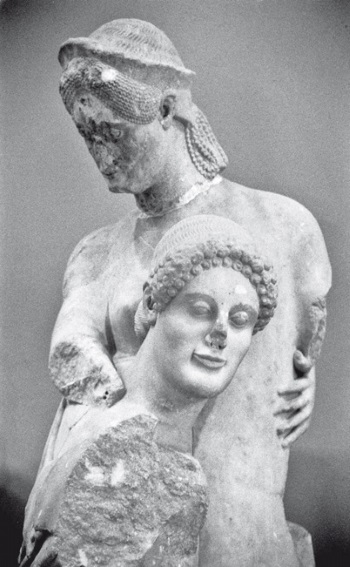 Фото 16. Тесей и Антиопа (древнегреческая скульптура)  Судя по всему, амазонки мастерски владели и оружием соблазнения. В арсенале древних красавиц-воительниц оказались многочисленные браслеты, кольца, бусы, гребни, бронзовые и серебряные украшения. Амазонки знали, как соблазнить любого мужчину. Они пользовались бальзамами и благовониями, румянами и духами.Рассказывает Валерий Чеснок: «Бальзамарии – флаконы для духов, мисочки для растирки косметики. То есть все то же самое, что и сейчас. Пексиды – туалетные коробочки, масса вещей. Понятие женской красоты не изменилось за тысячелетия». Главным сокровищем своего дворца афинский царь Тесей считал свою жену Антиопу. Она была столь совершенна, что, однажды увидев ее белоснежное лицо, мужчины навсегда теряли голову. Ярче золотых украшений сияли золотые локоны Антиопы, лучезарнее самых прекрасных драгоценных камней была ее улыбка. По сведениям античных авторов, многих благородных эллинов покорила красавица Антиопа. Один из них, афинянин Солоэнт, не выдержав любовных мук, покончил с собой.Сердце Антиопы навсегда было отдано Тесею. Этот союз был одним из первых в истории межгосударственных браков – правитель Афин женился на царице амазонок. Произошло это во время похода Тесея в страну амазонок. Чтобы остановить нашествие древних греков, царица Антиопа согласилась отправиться с Тесеем в Афины.Но холодный политический расчет сменили настоящие чувства. О любви Тесея и Антиопы в Древней Элладе слагали легенды. У храма богини Геи при входе в Афины до сих пор сохранился надгробный памятник Антиопе.Любовь не была чужда амазонкам. Но только отважные воины могли покорить их сердца.Поясняет Валерий Чеснок: «На одном из китайских зеркал иероглифом была такая надпись: «Пока для нас светит солнце, будем любить друг друга». Красиво, да? Две тысячи лет. Зеркала бронзовые сохраняются довольно плохо, а вот серебряные зеркала, когда они находятся в культурном слое – подождешь, пока под солнышком земля подсохнет, дунешь, и видишь самого себя. Так сказать, холодок по коже, такие ощущения, которые трудно передать словами». Предания о юных девах-воительницах, обладавших невероятной силой и владевших искусством рукопашного боя, рассказывают и в Юго-Восточной Азии. Когда во втором веке китайские войска оккупировали земли вьетов, территорию нынешнего Вьетнама, на защиту родины встала девятнадцатилетняя девушка по имени Чин. Азиатскую амазонку до сих пор почитают в народе как настоящую героиню.Индолог Юрий Плешаков рассказывает: «Она сплотила вокруг себя колоссальное количество мужчин, воинов и фактически стала во главе этого огромного вьетского воинства. Она была чарующе красива, но она была огромна». А в современной Индии и сегодня действуют школы традиционной женской борьбы. После серьезного отбора сюда попадают только самые быстрые и выносливые молодые девушки. Говорят, что наивысшей степенью мастерства считается овладение искусством борьбы вслепую.Индолог Юрий Плешаков поясняет: «В этой школе учится огромное число девушек, причем они достигают такого высокого мастерства, что если даже им завяжут глаза, они так тонко чувствуют, что происходит вокруг, буквально по движению воздуха, и, вылавливая тончайшие колебания звука, они могут сражаться с противником, который вооружен холодным оружием или какими-то другими видами оружия. И они одерживают верх. То есть они очень натренированы». Как удавалось женщинам-воинам видеть с завязанными глазами? Заранее предугадывать действия противника? По одной из версий, это умение – лишь то немногое, что сохранилось до наших дней от воинского искусства древних дев-воительниц. Предания повествуют о том, что дочери древнеиндийских воинов кшатриев ничуть не уступали своим отцам в воинской доблести.Индолог Юрий Плешаков рассказывает: «Им дозволялось, в отличие от других классов, убивать животных. Они специально шли в джунгли, чтобы тренироваться, чтобы не утрачивать свою воинскую силу, они стреляли из лука, они использовали другие виды оружия, в том числе и астравидью, или божественное оружие, для того чтобы поддерживать себя в должной форме». Одна из индийских легенд рассказывает о дочери властителя древнего города Мадурай – царице Тхадатагаи. Сами боги велели воспитать ее как воина. Эта прекрасная амазонка умела подчинять себе даже природные стихии. Когда ее отец умер, Тхадатагаи заняла его место на престоле. Она собрала армию и отправилась в победоносный поход. Соседние царства одно за другим покорялись воительнице. И только юный царь Сундарешвара не пожелал подчиниться древнеиндийской амазонке.Предание гласит, что Тхадатагаи попыталась взять штурмом даже священный Кайлас. Сундарешвара вышел навстречу девушке, чтобы противостоять ее натиску. Но, увидев сияющего юношу неземной красоты, Тхадатагаи сдалась без боя. Сундарешвара велел ей возвращаться домой и готовиться к свадьбе.Индолог Юрий Плешаков продолжает: «Она владела стрельбой из лука, она искусно владела мечом, верховой ездой, знала различные секреты употребления сокровенных мантр, которые запускают небесное оружие. Она владела секретом перевоплощения, перемещения в пространстве и так далее, так называемыми мистическими совершенствами, или ситхами». О каком небесном оружии идет речь? Древнеиндийские тексты Пураны говорят о том, что оно всегда попадало точно в цель. Тот, кто им обладал, становился непобедимым. Получается, что в далекой древности небесные стрелы и копья прекрасных амазонок значительно превосходили аналоги современного оружия?Индолог Юрий Плешаков поясняет: «Причем говорится, что иногда эти стрелы были заряжены какой-то неведомой силой, по описанию напоминающей действие ядерного оружия. То есть они могли уничтожать зародышей в утробе матерей, они могли уничтожать целые города по желанию стрелка, воина. Они могли разбивать целые когорты воинов, всего лишь единожды выпустив стрелу». Легенды описывают, как древнеиндийские амазонки с помощью мантр – известных им ведических заклинаний – использовали силу стихий – воздуха, воды, солнечного огня. Без труда они насылали на земли противников проливные дожди или нескончаемую жару. Неужели речь идет о подобии климатического оружия, которое даже в наше время называют оружием будущего?Юрий Плешаков рассказывает: «Считается, что это не какая-то уловка, а реальное воздействие на силу природы, и такой способностью в прежние времена люди действительно обладали. Они могли с помощью секретных мантр воздействовать на воду, воздействовать на тепло, солнце, на лучи солнца, воздействовать на движение ветра, на землю. Фактически они могли даже менять в каком-то смысле законы природы, превращая один элемент в другой. Например, могли превращать землю в воду, воду в огонь, огонь в воздух, воздух в эфир и использовать эфир как разрушающее небесное оружие». В Индии верят, что первой женщиной, получившей небесное оружие, была Дурга, имя которой переводится как «непобедимая». В ее честь каждый год отмечается праздник Наваратри. Считается, что в далекой древности именно дева-воительница спасла всю вселенную от могущественного тирана Махишасура, противостоять которому не могли ни земные цари, ни боги.Поясняет Ксения Киселева (Налини), исследователь ведической традиции: «Боги, которые были свергнуты с небес, обратились к верховным богам: Вишну, Шиве и Брахме, прося о защите, чтобы их защитили. И разгневанные Шива и Вишну открыли свои рты, и из этих ртов появилось сверкающее пламя, из которого появилась прекрасная женщина, это была Дурга. Ей дали ездовое животное – тигра. И каждый из богов дал ей свое оружие: булаву, меч, трезубец, диск, веревку, лук и стрелы». Воинственная Дурга издала громкий рев, услышав который злобный Махишасура бросил в бой всех своих лучших полководцев. Как гласит древнеиндийская легенда, на вершине горы развернулась великая битва. И не было равных в том бою воительнице Дурге, она одна справилась с целым полчищем врагов.Рассказывает Ксения Киселева (Налини): «После того как были убиты все верховные полководцы Махишасуры, он сам пришел на битву. И он воплощался то быком, то слоном, то львом и вел битву, то на земле, то в воздухе, чтобы сражаться с ней, становился то невидимым, то видимым. Он становился сильным именно ночью, поэтому все битвы вел по ночам. Было девять таких ночей». Древнеиндийской амазонке удалось одержать победу. Но когда именно на Земле происходили события, так подробно и красочно описанные в преданиях?Установить дату доисторических войн, оставивших след в древнеиндийском эпосе, практически невозможно. Но у исследователей есть одна зацепка. Согласно сакральным текстам, Дургу почитал еще сам царь Рама, а время его правления пришлось на конец Трета-юги – эры, по ведическому летоисчислению закончившейся больше миллиона лет назад.Поясняет Ксения Киселева (Налини): «Сам Рама тоже поклонялся Дурге, Божественной матери, чтобы выиграть битву с Раваной, с демоном. Арджуна из Махабхараты тоже поклонялся Дурге, чтобы выиграть битву с Кауравами и Курукшетре». Неужели в далекой древности женщины были столь могущественны? Может ли быть, что им принадлежала власть на территории всей Земли?..На нашей планете долгое время царил матриархат. По мнению многих ученых, этому есть вполне конкретное объяснение. Человек слишком долго привязан к матери. Формирование ребенка в утробе женщины и его последующее взросление в отличие от большинства млекопитающих не синхронизировано с астрономическим годом нашей планеты.Еще в XVIII веке астрономы Тициус и Боде заявили, что согласно закону геометрической прогрессии между Марсом и Юпитером должна находиться еще одна планета. Но куда она могла исчезнуть? В течение последних столетий в этой части Солнечной системы было открыто несколько карликовых планет – как полагают ученые, это и есть обломки погибшего Фаэтона. Планета буквально разлетелась на части в результате космической катастрофы, вызванной столкновением с гигантским астероидом.Неужели жителям Фаэтона незадолго до катастрофы удалось спастись? Может, действительно миллионы лет назад фаэтонцы переселились на Землю?Мордва и марийцы, издревле населявшие земли в междуречье Оки и Волги, сохранили предание о богине – роженице, одно из имен которой – Масторава. Верховная мать была прародительницей всех богов и людей. А женские божества главенствовали в пантеоне небожителей. Ведь-ава отвечала за стихию воды, Тол-аве подчинялся огонь, Вирь-ава считалась богиней леса.Рассказывает Николай Мокшин, доктор исторических наук, зав. кафедрой археологии и этнографии МГУ им. Н. П. Огарева: «Мужья у них, как правило, Вирь-атя или Ведь-атя, Куд-атя, хотя они на втором плане, эти мужские божества. На первом плане были женщины, женские божества». Доктор исторических наук Николай Мокшин не одно десятилетие изучает верования финноугорских народов России. Профессор пришел к выводу, что на территории нашей страны матриархат господствовал дольше, чем где бы то ни было. И амазонки были последним напоминанием о былом безграничном господстве женщин.Говорит Николай Мокшин: «Материнский род не сдавался так просто. Традиции материнства были очень крепкими, и они во многом сохранились даже порой вплоть до сегодняшнего дня. Надо только уметь их видеть. А уметь видеть – это значит, надо быть знатоком, быть настоящим этнографом, знатоком этих вещей». К своим женским божествам мордва обращалась по всем важным житейским вопросам. Переезжая в новый дом, молодожены брали благословение у Куд-авы – покровительницы домашнего очага. Супруги просили дарования детей у богини Ведь-авы.Согласно обычаю, чтобы ее задобрить, в воду бросали целую чашу пшена. Важно было подойти к водоему без лишнего шума, чтобы не спугнуть богиню-русалку; считалось, что она сидит на берегу и расчесывает свои длинные волосы.Подобно своим верховным божествам, мордовские женщины стояли во главе семьи и рода. Они принимали все ключевые решения. По мнению ученых, элементы женского верховенства в семейном укладе мордвы живы и по сей день. Память о продолжительной эпохе матриархата надолго сохранили даже мордовские национальные костюмы.Рассказывает Николай Мокшин: «Об этом писал еще профессор Казанского университета Иван Николаевич Смирнов в своей книге «Мордва», исследователь финно-угорских народов. Он писал, что мордовский женский костюм похож на далматик византийских царей. Что значит далматик? Это царская одежда, и мордвинка в праздничном наряде похожа на царицу. И когда мордвуха наряжается на праздник, костюм похож на царскую одежду». Не только богато украшенный костюм подчеркивал особый статус женщин. Именно хозяйка рода и семьи была хранительницей всех ценных вещей в доме. Традиционно у каждой замужней мордовки был личный «ларь» – сундук из цельного ствола липы с металлическим замком. Право проводить ритуальные обряды также принадлежало женщинам.Инна Кудашкина, историк, заведующая отделом этнографии Мордовского республиканского краеведческого музея, поясняет: «Устраивались специальные женские моления, так называемые бабань-каши, или дома девичьего пива, куда мужчины если и приглашались, то в качестве зрителей или в качестве вспомогательной силы. Во время семейных обрядов, направленных на вымаливание благополучия для членов семьи, главную роль играла пожилая женщина, которая обращалась к предкам, обращалась к богам с просьбой о том, чтобы род не пресекся, род продолжался и боги были бы к ним благосклонны. Она скребла монету и коленопреклоненно молила высшие силы о будущем своего рода». Но почему мужчины так безропотно подчинялись женщинам? Дело в том, что столетиями закрепить матриархальные устои предкам мордвы помогала существенная разница супругов в возрасте. Жена, как правило, была старше мужа на 10–15 лет. Жизненный опыт делал ее единовластной хозяйкой в доме, мужчине оставалось лишь безоговорочно подчиняться.Рассказывает Николай Мокшин: «У мордвы довольно долго сохранялась традиция так называемых ранних браков, когда паренек еще маленький, а его уже женили на взрослой девушке. И даже в фольклоре есть такие песни, когда девушка качает зыбку, где сидит ее жених, еще маленький, а она качает и выражает недовольство, что вот ты, такой-сякой, какой ты там мне муж… и так далее». 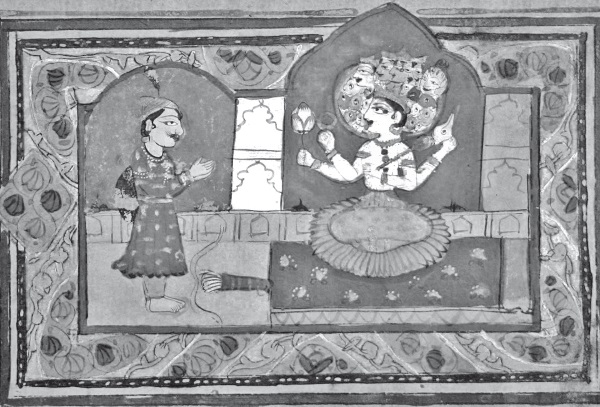 Фото 17. Арджуна без Парамита  Под контролем женщин находилось даже, казалось бы, исконно мужское ремесло – литейное производство. Литые металлические изделия из коллекции Мордовского краеведческого музея были обнаружены на месте древних поселений мокши и эрзя. Они относятся к началу I тысячелетия нашей эры. Изготовлены украшения и предметы быта были, скорее всего, женщинами.Инна Кудашкина полагает: «Предметы литейного мастерства были обнаружены в многочисленных женских захоронениях. Это были тигели, льячки, ковшики, формы для расплавленного метала. Все-таки отношение к человеку, занимающемуся выплавкой, работой с металлами, было достаточно серьезное. Этот человек пользовался уважением. Он даже где-то считался как бы и колдуном, то есть человеком сведущим». Женщина сама решала, какой род деятельности ей выбрать. Это могло быть и литейное ремесло, и воинское искусство. Может купцы, послы и просто любопытные путешественники из Европы и Арабского Востока не зря принимали за амазонок именно этих бесстрашных и сильных женщин с берегов Волги?Анатолий Вотяков убежден: «Под амазонками имелись в виду племена Мордовии. У них до сих пор во всех обрядах, особенно языческих, сохранились эти амазонские элементы: женщины являлись воительницами, а основной доблестью женщин было число убитых врагов, врагами были мужчины». О том, что на территории современной России в древности жили сильные и воинственные женщины, похоже, было хорошо известно и древним индийцам.Знаменитая «Махабхарата» повествует о том, как герой Арджуна со своими войсками отправляется далеко на север и попадает в страну амазонок. Легендарный древнеиндийский воин был очарован необыкновенной красотой царицы воительниц Парамиты. Арджуна предложил ей стать его женой и уехать с ним в Гастинапур. В далекую Индию северная амазонка отправилась с целым караваном богатств.В самой Древней Индии рождение на Земле воинственных женщин всегда связывали с таким феноменом мироустройства, как реинкарнация.Неужели амазонки унаследовали агрессивность и отвагу, стремление побеждать и властвовать из собственных прошлых жизней? Как такое возможно? Согласно древнеиндийским сказаниям, жизнь в облике женщин-воительниц была наказанием для провинившихся воинов. Возможностью искупить свой грех перед богами.Юрий Плешаков рассказывает: «Душа странствует в пространстве, меняя тело за телом. Об этом, в частности, говорится в древних книгах. Подобно тому как душа переходит из тела ребенка в тело юноши и тело зрелого человека, также после смерти она войдет в новое тело и начнет жить. И говорится также, что тот, кто родился, непременно умрет, а тот, кто умер, обязательно родится. В древних священных текстах описаны случаи, когда мужчина в следующей жизни становился женщиной, и это происходило по проклятию за его прегрешения. Это касается даже жителей райских планет, когда по проклятию они вынуждены были родиться женщинами, причем на Земле. Так вот, не только по проклятию, но из-за своей привязанности к женщине, постоянной медитации, постоянного памятования о женщине, постоянного размышления о ней – всего того, что у нас называется горячей любовью».  Авторы древнеиндийского эпоса утверждали, что если на пороге смерти сознание мужчины заполнено размышлениями о любимой женщине и земными страстями, то в следующей жизни его душа найдет воплощение в женском обличии. Что это – вымысел или древние знания, которые пока не нашли научного подтверждения?Американский биохимик, профессор Виргинского университета Ян Стивенсон в XX веке провел масштабное исследование в области парапсихологии. Ученый за 40 лет изучил более 3000 случаев предполагаемой реинкарнации – случаев, когда дети подробно описывали свою предыдущую жизнь и даже называли свои прошлые имена. В ходе исследования многие рассказы удалось подтвердить. Сам же профессор Стивенсон заявил, что изучение феномена реинкарнации может помочь современной медицине понять, как устроена человеческая память, разобраться в том, как происходит развитие личности.Так и перерождение согрешивших воинов в обличии амазонок вовсе не вымысел? Просто этому тоже пока нет научного подтверждения.Индолог Юрий Плешаков считает: «Реинкарнация – это не теория, это такой же закон природы, как закон гравитации, как закон сохранения энергии. Просто в силу каких-то стереотипов, в силу своей ограниченности современный человек пока не может принять этого». После того как на нашей планете распространился патриархат, амазонки были вынуждены сложить оружие.Но до сих пор из самых затерянных уголков земли время от времени поступают известия о том, что найдено новое племя, похожее на амазонок. Якобы женщин, предпочитающих обходиться без мужчин, все еще можно встретить в Новой Гвинее и в Южной Америке. Амазонки очень метко стреляют из лука. У них нет лошадей, но воительницы отлично обходятся и без них. Они так быстро бегают, что кажутся неуловимыми.Анатолий Вотяков убежден: «Амазонки есть и в Южной Америке, и все местные племена их жутко боятся, потому что они очень суровы. Более-менее они мягкие в один период – это весной, когда проводят свои брачные игры. И все-таки мальчиков потом они обратно подкидывают в семьи, а девочек оставляют у себя. Это сложный структурный элемент – амазонки. Они до сих пор еще есть в природе». На территории Евразии сохранились лишь легенды о прекрасных амазонках. Но если они существовали, то куда подевались их потомки? Директор американского Центра по изучению евразийских кочевников Джанин Дэвис-Кимбалл всю свою жизнь ищет ответ на этот вопрос.В распоряжении американки оказался уникальный ДНК-материал, полученный еще во время археологических раскопок, которые проводились в СССР – на берегах Волги и на Южном Урале. Масштабное генетическое исследование, осуществленное Дэвис-Кимбалл, показало, что за прошедшие столетия дочери русских амазонок расселились за тысячи километров от древних поселений своих праматерей.Директор американского Центра по изучению евразийских кочевников Джанин Дэвис-Кимбалл рассказывает: «Прижизненный анализ ДНК одной монгольской девочки, Мирамгуль, показал, что у нее и ее матери был такой же аллель, гаплотип, что и у женщины, останки которой мы извлекли из земли в Покровке. У Мирамгуль довольно светлые волосы, и у нее веснушки. Она совершенно очаровательна. Она помогала родителям ставить юрту, могла ездить верхом, как взрослая. Она – типичная представительница кочевого народа, самая настоящая амазонка». В Западной Монголии до сих пор сохранились традиции животноводческого хозяйства. Как и сотни лет назад, сегодня люди пасут на пастбищах стада, живут в юртах и носят одежду, напоминающую древние наряды кочевников. Правда, из лука потомки амазонок сейчас не стреляют.Белокурые волосы и веснушки, несвойственные монголоидам, по словам доктора Дэвис-Кимбалл, это можно рассматривать как прямой признак родства с древними амазонками, которые пришли сюда с севера. Ученые признают, что на протяжении тысячелетий амазонки жили на обширной территории современной России – от Дона и Волги до юга Уральских гор.На сегодняшний день Джанин Дэвис-Кимбалл обнаружила гены древних амазонок у жительниц Монголии, Казахстана, Туркменистана, Ирландии, Англии… Все они оказались потомками тех самых дев-воительниц, когда-то живших на территории современной России. На основании археологических находок и анализа ДНК ученым даже удалось создать портреты легендарных амазонок древности.Рассказывает Джанин Дэвис-Кимбалл: «У одной из них очень широкие скулы. Тип лица похож на кавказский. Что касается второй женщины, мы сделали анализ ее ДНК, и ее реконструированное лицо скорее относится к монголоидному типу. Оно не столь утонченное, как первое. Думаю, амазонки тоже были совершенно разными, как и современные люди. Самое основное сходство между амазонками, то есть воительницами, из разных стран – в обществе они занимали доминирующее положение. В некоторых случаях у них было матриархальное общество».  Прекрасная Антиопа из древнегреческих мифов, древнеиндийская царевна Тхадатагаи, бесстрашная поляница Савишна – все они предпочли звону мечей и воинской славе простую земную любовь. Девы-воительницы добровольно сложили оружие перед своими избранниками. Вот только слабым полом те, кто считает себя потомками дев-воительниц, так и не стали. По сей день на Дону и на Волге среди тысяч женщин можно легко узнать дочерей амазонок. Они по-прежнему покоряют любого мужчину одним только пламенным взглядом.Но в чем кроется секрет необычной богатырской силы, которой обладали славянские амазонки? На этот счет у историка Андрея Тюняева есть своя революционная версия, согласно которой много веков назад на Руси происходил своеобразный генетический отбор. У самых красивых дев и самых сильных юношей рождались особенные дети, зачатые в великий славянский праздник солнцестояния. Считалось, что именно в этот день будущий ребенок получает не только гены своих родителей, но и силу самого могучего бога солнца – Ярилы. Раз в году язычники устраивали грандиозный праздник летнего солнцестояния, который назывался «купала» и приходился на июнь (по новому стилю) месяц. Во время этого невероятного празднества самые красивые юноши и девушки находили себе идеальную пару и соединялись в любовном порыве.Глава 8Любовь в Древней РусиПринято считать, что дохристианская Русь – это темная эпоха, в которую жили невежественные племена, единственной заботой которых была постоянная борьба за пищу и территорию. Однако это не так, и последние открытия дают ученым возможность по-новому взглянуть на историю древних славян. На самом деле культура наших предков была пронизана невероятной романтикой и красотой. Тайные ночные обряды, магические ритуалы и заговоры – все это было неотъемлемой частью эротических традиций славян. Они не стыдились своих тел, считая их совершенным творением богов. Обнаженные юноши и девушки устраивали по ночам удивительные по красоте танцы в честь богини весны и плодородия. А после этого познавали друг друга чувственной и нежной любовью.Говорит Александр Белов, исследователь славянской традиции: «Мы оголяем какие-то части тела, и мы не видим в этом позора и стыда, но вот в отношениях, во взаимодействии друг с другом совершенно все по-другому. Я не могу девушку взять за руку, если не моя девушка и не моя невеста, не моя жена, – не могу. А вот на этих праздниках, на этих игрищах – можно, потому что они совершенно другие, потому что им покровительствуют боги, и они собирают людей для того, чтобы посмотреть эти пары». С крещением Руси чувственные традиции древних славян были нарочно стерты из всех древних источников. Ведь эротические обычаи наших предков касались не только супружеского ложа. Союз мужчины и женщины был для славян не просто возможностью продолжить свой род. В любовном соитии они искали путь к космическим силам природы, которая была наполнена абсолютной гармонией. Но откуда нашим предкам было доступно высшее наслаждение? Кто даровал им искусство любви? Ответ на этот вопрос кроется в древних сказаниях и летописях. Славяне верили, что боги, подобно людям, создают пары, ревнуют, ссорятся и предаются любовным наслаждениям. И именно от небесных жителей людям достался великий дар любить!Велеслав, руководитель русско-славянской общины «Родолюбие» : «Раскрывая свою душу через обращение к богам, которые связаны так или иначе с определенными качествами нашей души, мы обретаем, выстраиваем или достраиваем внутреннюю целостность. То есть языческое божество – это прежде всего божество, которое проявлено не только во внешней природе, но и в природе нашего сознания, нашего тела, нашего ума».  
Колесница жизниЯсное небо озарили яркие вспышки молний. И через мгновение из ослепительного света появился облик могучего богатыря – это бог Перун. Покровитель славянских воинов, мчится он по небу, словно по полю, на огненной своей колеснице. Кони, запряженные в нее, – не простые. Они сияют металлическим блеском и выбивают своими позолоченными копытами из облаков огненную искру. Бог скачет что есть мочи, он торопится спасти девицу. Белокурую, черноокую, славянскую красу Додолу. Ее похитил хитрый бог Велес, и теперь соперник обнимает гибкий стан Додолы и жадной рукой своей водит по кудрям ее белоснежным.Лев Прозоров, кандидат исторических наук, пересказывает легенду:«Велес похитил жену Перуна, возлюбив ее, из-за этого между богами была распря. Перун гонится за Велесом, гремит громами».  Согласно древней легенде, чтобы вернуть свою возлюбленную, бог Перун развязал на небесном Олимпе настоящую войну. Десять дней землю заливали дожди, небо озаряли яркие молнии, а раскаты грома были слышны за сотни километров. И только после того как Перун чуть было не разрушил весь мир, Велес вернул красавицу Додолу. Долгое время эта древнеславянская история считалась не больше чем мифом. Однако совсем недавно историки обнаружили, что красавица Додола, из-за которой славянские боги развязали кровопролитную войну, не вымышленный персонаж, а реальная личность – русская девушка, которая славилась своей неземной красотой. Но тогда кем были славянские боги на самом деле? Почему они воевали за право любить земных женщин? Какова подлинная история, скрытая в былинах о древних славянских богах?Дальнейшее исследование древних славянских рукописей открыло перед историками удивительные подробности. Оказывается, после того как Перуну удалось вызволить из плена свою возлюбленную, Додола родила белокурого мальчика – первого полубога на земле.Лев Прозоров: «Мифологическое представление о том, что боги сходили с небес к живым женщинам и зачинали от них детей – и целые народы, – у нас все-таки существовало. В южнославянском эпосе тоже зачастую герои зачинаются от змея. А это, опять-таки, ссылка – у южных славян как раз очень часто именно огненный змей с небес связывается с Перуном». Былина о любви земной девушки Додолы и бога Перуна является центральной в эпосе древних славян. Удивительно, но подобные сюжеты часто встречаются в индийских, шумерских, египетских и древнегреческих легендах. Бог солнца Ра был прародителем всех египетских фараонов. От любовного союза греческой богини Фетиды и смертного мужа Пелея родился великий воин Ахиллес. Всесильные боги спускались с небес и любили земных женщин, и от этих союзов рождались герои. Избранные дети, которым боги передали часть своих знаний, обладали уникальными способностями. Они могли видеть будущее, управлять силами природы, исцелять людей и творить настоящее волшебство. Так на земле появилась раса сверхлюдей.Более того, древние мифы и легенды сохранили множество упоминаний о том, как боги спускались на землю. Для своих путешествий они использовали специальные колесницы, запряженные лошадьми, которые могли передвигаться по воздуху.Антон Платов, кандидат физико-математических наук: «Например, спускается с неба огненная колесница, как это описано в мифологии. Что говорят современные толкователи? Древние люди, не знавшие техники, не могли описать космический корабль, поэтому выразили это в тех терминах, которыми они владели. Ну вот, огненная колесница, там колеса крутятся, огонь во все стороны летит…» 
У добра коня жемчужный хвост,  
А гривушка позолоченная.  
Крупным жемчугом унизанная;  
В очах его камень-маргарит,  
Из уст его огонь-пламень горит .

Так в одной из древнерусских песен описываются кони бога Перуна. Удивительно, но в былинах и сказаниях содержатся невероятные детали, которые дают современным исследователям ясное представление о том, что кони, запряженные в божественные колесницы, не были похожи на обычных животных. Но что это были за странные небесные создания? Их глаза были из разноцветных камней, копыта – металлическими, грива переливалась золотым блеском, а дышали они огненным пламенем. Более того, согласно славянскому мифу, когда Перун на своей колеснице мчался по небу, раздавались раскаты грома такой силы, что сотрясалась вся земля.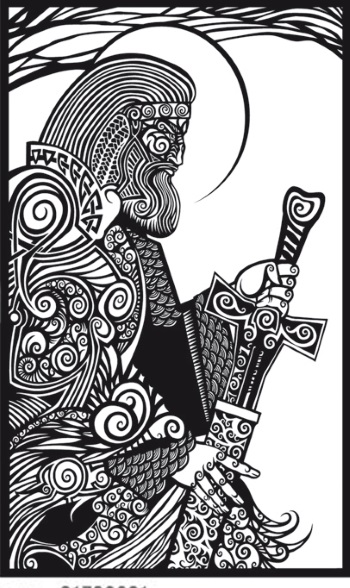 Фото 18. ПерунНо как могли у язычников, живших на русской земле много веков назад, появиться представления о кораблях, или колесницах, которые, подобно самолетам, летали по воздуху? Более того, древние авторы с невероятной точностью описывали внешний вид божественных колесниц. Небесные повозки появлялись из-за солнца, а кони, запряженные в них, были металлическими, а зачастую даже позолоченными. Но что на самом деле видели наши далекие предки? Современные исследователи, изучившие древние тексты, выдвигают невероятную гипотезу, согласно которой древние авторы действительно видели загадочных внеземных существ, которых они принимали за языческих богов, спускавшихся с небес. Но кем были эти посланники небес? Богами или гостями с других планет? Что если их колесницы – не что иное, как межпланетные летательные аппараты? Именно поэтому славяне, не имевшие представления о воздушном транспорте, называли увиденное не иначе как божественными колесницами.Антон Платов : «Мифы – это попытка фиксации каких-то знаний людьми, знаний, которые люди, может быть, не совсем понимают. Они что-то видят, при чем-то присутствуют, но записывают эти знания, объясняют их на том уровне, на котором понимают. Что-то происходит, и что мы можем записать? Только то, что мы можем трактовать в рамках собственных представлений, не более».  Современные толкователи мифологии, не выходя за рамки сегодняшних представлений мифологии, говорят о том, что на самом деле это были не огненные колесницы, а космические корабли или летающие тарелки, например. Но ведь это всего лишь отражение того, что мы сейчас, используя наш опыт, не можем трактовать какие-то события, выходя за рамки наших собственных представлений, иначе, чем как летающие тарелочки, как космические корабли».  Но для чего языческие боги спускались на землю? Неужели они были готовы преодолевать огромные расстояния, только для того чтобы познать любовь славянских красавиц?! Или они прибыли на землю с другой, более важной миссией? И земные женщины им были нужны для продолжения рода?! Историк Лев Прозоров: «Рождаются два вида богов, одни более светлые, а другие уже с Велесовой примесью. Не знаю, насколько эта реконструкция обоснованна. Это языческий мотив русской сказки. Это не текст, который сохранился целиком со времен язычества, но с языческой основой. Записан он уже в христианские времена, в XIX веке». Если эта версия верна, то становится понятным, почему языческие боги воевали за право любить славянских красавиц. Каждый из них боролся за возможность стать прародителем расы полулюдей-полубогов, подарив новому человеку именно свой божественный ген. И ради этого обитатели небес шли на любые уловки.Прелестная дева Додола сидела на траве у реки и расчесывала свои золотистые кудри. Она смотрелась в воду, словно в зеркало, и вдруг увидела в отражении двоих юношей. Это были жители небесного олимпа, хитроумный бог Велес и всесильный Перун. На своих золоченых колесницах они спустились на землю с одной целью – завоевать любовь прекрасной Додолы. Славянская красавица поклонилась богам и сказала, что милей всех остальных ей бог Перун. В ту же минуту Велес превратился в дымку и исчез. Однако отвергнутый бог не смирился с поражением. Согласно легенде, перед тем как исчезнуть, он коснулся Додолы на прощание, и через несколько минут дева упала без чувств. Разум ее погружался в глубокий сон, а душа совершала невероятное путешествие. Додола оказалась среди белоснежных облаков и вновь увидела перед собой бога Велеса, который нежно взял ее за руку и приложил к своей груди. Бог стал покрывать поцелуями деву. Он гладил ее кудри своей тяжелой рукой и касался своими губами ее румяных щек и сахарных уст.Александр Белов, исследователь славянской традиции, поясняет: «Мир язычества – это вербальное взаимодействие с потусторонними силами, с силами, которые и здесь присутствуют, и по ту сторону, условно говоря, находятся – бесконечное вербальное взаимоотношение. И знаете, в чем ошибка представления? У нас есть разные формы сознания. В нашей эволюции головного мозга возможны разные формы сознания, мы сейчас пребываем в вербальной форме развития нашего сознания». Но что сделал хитрый Велес с земной красавицей? Почему Додола вдруг погрузилась в глубокий сон? Во многих древних сказаниях встречается упоминание о том, что всемогущие боги могли одурманивать людей. Ему достаточно было коснуться человека, чтобы тот потерял сознание. Но как одно прикосновение бога могло лишить человека чувств? Исследователи считают, что небожители невероятным образом могли воздействовать на магнитное поле человека. По мнению экспертов, это могло быть похоже на электросон – состояние, в которое современные медики вводят пациентов для лечения нервных расстройств. В основе этого метода – воздействие током низкой частоты и малой силы на центральную нервную систему человека. И во время подобного искусственного сна пациент расслабляется настолько, что, кажется, разбудить его уже невозможно.Древняя легенда гласит, что пока тело Додолы оставалось неподвижным, ее душа была далеко от материальной оболочки, она парила в ином мире, называемом навью. Но что это был за мир? Согласно верованиям древних славян, вся вселенная была создана по четким правилам и оставалась нерушимой до тех пор, пока был соблюден главный закон равновесия добра и зла. Чтобы этот закон не был нарушен, боги создали три реальности: Явь, Правь и Навь. Явь, или светлая сила, – это материальный мир, в котором живут все люди. Правь – мир законов, установленных главным богом Сварогом, которому все подчиняется. А Навь – темная сторона, ложная часть бытия. Попадая туда, душа забывает обо всем на свете и ей трудно вернуться обратно в реальный мир. И если верить легенде, именно в мир, именуемый навью, хитрый бог Велес унес душу прекрасной Додолы…Александр Белов: «Перун начинает гнаться за похитителем, похититель превращается в различные зооморфные символы: в человека, лошадь, коня, быка и даже в перуническое дерево, в дуб. Перун бьет их молнией. В конце концов, похититель превращается в камень, и камень молнией разбит, уничтожен».  Подробности этой битвы между богами Перуном и Велесом описаны в одной из славянских былин. Долгое время историки пытались понять, что значат эти странные превращения? Почему древние авторы описывали кентавров и быков с человеческими головами так реалистично, как будто видели их наяву?! Быть может, подобные существа когда-то жили бок о бок с нашими далекими предками? И то, что современный человек считает плодом своего богатого воображения, для древних славян было реальностью?!Дмитрий Громов, ведущий научный сотрудник Центра русского фольклора, рассказывает: «У древних славян были представления о том, что душа может вселиться в дерево, душа, какой-то дух может блуждать сам по себе. И поэтому было большое количество представлений о домашних духах, о лесных духах, которые описываются как вполне конкретные мифологические персонажи».  Более того, это не единственное упоминание о том, что когда-то землю населяли полулюди-полузвери. Вся дохристианская мифология пронизана представлениями о том, как русские красавицы вступали в любовные отношения с неизвестными созданиями. Но что это были за существа, которых древние славяне принимали за богов?Родобор, жрец современного славянского храма : «По некоторым сказаниям, в далекие-далекие времена на Землю были посланы полубоги, некие волоты, люди-великаны, обладающие большой мудростью и большой силой. И от них рождались дети, которые потом заселяли Землю».  В одних мифах говорится, что волоты были детьми бога ночного неба по имени Дыя и обладали способностью перевоплощаться в самых разных существ и даже зверей. В других преданиях волоты считались могучими сыновьями бога Велеса. Эти неземные создания были огромного роста, кроме того, они были на редкость привлекательными – белокурыми и голубоглазыми. А по своей физической силе и мудрости эти великаны приближались к самим богам.Родобор: «Они вступали в отношения с земными женщинами, от этого породился земной род. Род этот разделился, по нашим древним поверьям, на 13 колен. И каждый род, каждое колено, проживал на своей определенной земле, развиваясь, процветая, обогащая эту землю, защищая ее и утверждаясь на ней как определенный род человеческий, порождение рода земного» .Завершив свою миссию, волоты покинули землю и возвратились в царство богов – Сваргу. Однако на земле остались их потомки – люди, унаследовавшие божественные гены.Родобор : «Они покинули Землю, когда увидели, что род славянский, род человеческий начал воспроизводиться, рождаются дети, здоровые дети, а ведь рождались от волотов не только девочки, но и мальчики… Соответственно, род стал продолжаться без участия богов».  Если верить древней легенде, то именно славянские красавицы, испытав на себе силу божественной любви, дали начало новому человеческому роду. Дети богов, в отличие от обычных людей, были неуязвимыми, обладали удивительными способностями и достойно вершили ход земной истории.
Великие сыны богов«Высокий старец со светлой бородой, облаченный в темный плащ с капюшоном. Он всегда бродит по лесу один. В его руках волшебный посох, и стоит ему поднять свой посох к небу и прошептать слова заветные, как исчезнет солнце, набегут тучи и поднимется ветер такой силы, что даже птицы не смогут взлететь. А стоит опустить волшебный посох на землю, как успокоится природа…»  Это строки из древней былины о Волхве – великом колдуне, который является одним из центральных персонажей славянской мифологии. Во времена дохристианской Руси волхвов почитали, как сегодня почитают святых. Славяне верили, что волхвы – посредники между людьми и богами. В языческие времена волхвы руководили обрядами и приносили жертвы высшим существам. Только волхвы знали, как изготавливать амулеты-обереги, составлять календари и гадать о судьбе. Их боялись и им поклонялись, потому что волхвы могли излечивать и людей, и животных. И если верить легенде, то свой избранный род волхвы вели от первого сына, рожденного в любовном союзе земной женщины по имени Марфа и божества, которое спустилось к ней в образе змея.Историк Лев Прозоров : «Представление об огненном змее, который является к одинокой женщине, если глубже копнуть в мифологию – это остаток представлений о том, что божество – скорее всего, Перун-Громовержец – в образе огненного змея сходит вниз. И если змей-нечисть приводит к погибели женщину, соединяясь с ней, то от брака змея-бога рождается божество. Или полубожество, герой».  Легенда гласит, что с самого рождения Волхв обладал способностями, которые обыкновенному человеку были недоступны. Он был невероятно быстр и силен и мог за одну ночь обежать половину земного шара. Волхв умел разговаривать с животными и птицами, управлять силами природы: вызывать дожди и успокаивать ветра.Лев Прозоров : «Могучий богатырь, будущий колдун, который еще в колыбели начинает разговаривать и требует, чтоб его не укутывали в шелка, а одевали в кольчугу, кольчатую броню. И впоследствии он становится мощным оборотнем, вождем».  До недавнего времени считалось, что история, произошедшая со славянской девой Марфой и завершившаяся фантастическим рождением ее сына, – не больше чем вымысел. Однако совсем недавно историки обнаружили древнерусскую летопись, которая полностью изменила отношение к этой былине. В ней удивительным образом сохранилось упоминание о полоцком князе-кудеснике Всеславе Брячиславиче, могучем богатыре, жившем более десяти веков назад. Согласно летописи, он «ходил ночами по Русской земле» и успевал «до петухов» преодолеть расстояние от Киева до Тмутаракани. Первое, что приковало внимание историков, – это невероятное сходство в описании удивительных возможностей, которыми обладали и мифический Волхв, и реальная историческая фигура князь Всеслав. Эти удивительные факты дали историкам возможность предположить, что великий колдун, рожденный от союза девы и бога в образе змея, в действительности когда-то мог жить на русской земле!Руководитель русско-славянской общины «Родолюбие» Велеслав : «Змей в языческой традиции прежде всего связан с плодородием. То есть уже под влиянием христианства змей стал ассоциироваться со змеем в райском саду. Но в языческом сознании змей – это прежде всего сила, связанная с плодородием, фаллическая, мужская сила. Также это связано с мудростью предков».  В славянской мифологии встречается множество упоминаний о том, что юные девы не раз становились любовницами загадочных существ, которые приходили к ним в образах животных. Совсем недавно археологи в селе Городище Костромской области раскопали древнее захоронение, в котором обнаружили необычный женский браслет. На медном обереге рядом с молодой девой изображен волк-оборотень.Историк Лев Прозоров : «Изображение, которое связывается с любовной весенней обрядностью, находится на ритуальном браслете XII века. В центре композиции – волк, повернувший голову к своему хвосту. Такой узор в тверской вышивке до начала XX века назывался «оборотнем». Обернувшийся волк – оборотень, символическое значение. Рядом женщина, обнимающая волка одной рукой, а другой срывающая с себя поневу».  В подобное трудно поверить, и древние летописи кажутся не больше чем сказкой, если бы не одно «но». Пытаясь проанализировать древние тексты, историки обнаружили уникальные свидетельства тому, кем могли быть змеи, оборотни и волки, приходившие за любовью к славянским красавицам. Что если любви земных женщин желали люди – представители более ранних цивилизаций?! На земле их оставалось немного, и они тайно обитали рядом с древними славянами. Подобно богам, их юноши были красивы, сильны и умны. Более того, они обладали способностями к перевоплощениям и пользовались этим, чтобы одурманить прекрасных русских дев. Не в силах объяснить эти странные превращения, древние авторы пользовались доступными им образами. Так появились легенды о том, что славянских дев похищали волки-оборотни, в полях на них охотились змеи, а дома поджидали домовые.Но зачем этим созданиям нужна была любовь земных женщин? Быть может, для того, чтобы не оборвался их древний род?!
Охота на славянских девСовсем недавно в Смоленской области, в одном из курганов, историки обнаружили древнеславянское женское захоронение. Первое, что привлекло внимание исследователей, – множество оберегов из кожи и металла, выполненных в виде фигурок коня. Но что значили эти обереги для древних славянок? И почему в одном захоронении их было так много? Пытаясь разгадать загадку Смоленского кургана, историки подняли десятки легенд и былин и обнаружили удивительный факт. Согласно верованиям древних славян, конь – это символ добра, счастья и защиты от любых существ из темного мира нави – обратной стороны материальной реальности. Славяне верили, что этот темный мир населяют неуспокоенные души умерших людей или злые духи, способные причинить вред человеку. А культ коня связан с почитанием Солнца: в одной из глав древнего текста под названием «Даждьбог Сварожич» рассказано о крылатых белых конях, влекущих солнечную колесницу. А значит, этот символ способен защитить от нечистой силы… Дмитрий Громов, ведущий научный сотрудник Центра русского фольклора, рассказывает: «У древних славян было большое количество представлений о домашних духах, о лесных духах, которые описываются как вполне конкретные мифологические персонажи. В частности, про домового действительно говорят, что он может прийти, лечь на женщину. То есть он эротически активен». Подобные, казалось бы, совершенно сказочные истории, согласно древним летописям, часто происходили с молодыми девами на Руси. И многие исследователи не сомневаются – все, что описано в древних текстах – не просто вымысел древних авторов. До наших дней дошло множество рассказов и былин о загадочных существах, которые приходили к славянским девушкам в образах волков, змеев и птиц. И чтобы защититься от них, все юные славянские девы носили амулеты и обереги.Доктор исторических наук Владимир Петрухин : «Считалось, что этот мир полон опасностей, и даже при помощи волос нечисть может вторгнуться в этот мир. Поэтому положено было иметь определенный убор, обереги от этой нечисти. Надо было прикрывать тело от нечисти, не только от нескромных взоров шатающихся представителей сильного пола, но и от нечисти, надо было прятаться таким образом. И это защищало мир в целом».  Существовали даже специальные обряды, призванные защитить девушку. Например, в полнолуние женщины не ложились спать у окна и обязательно повязывали платок на голову. Считалось, что шелковистые и блестящие волосы славянок настолько прекрасны, что служат для незваных любовников главной приманкой.Светлана Просина, ведущий научный сотрудник Центра русского фольклора, рассказывает: «Нельзя было волосы даже во сне открывать. Почему нельзя было, чтобы луна светила в окошко, когда ты спишь? Считалось, что таким образом тоже может нечистый проникнуть или женщина может забеременеть неизвестно как. Просто оттого, что луна светила в окно, она может понести». Но почему именно славянские девы были настолько желанны и для богов, и для других загадочных сущностей? Неужели русские красавицы обладали какой-то особенной красотой и притягательностью? Ответы на эти вопросы нашлись совсем недавно, когда историки обнаружили древнюю берестяную грамоту XI века, в которой сохранилось удивительное описание того, как Высшая сила сотворила русичей.Согласно легенде, бог собирал материю из космического пространства. Восемь элементов, которые соответствовали природным явлениям. От земли он взял тело. От камня – кости. Кровь сделал из морской воды. Очи создал такими же ясными, как солнце, от облаков взяли способность широко мыслить, от ветра – дыхание, от огня – тепло.Дмитрий Громов : «Один из магических, к язычеству восходящих принципов – это создание человека как космоса. То есть человек, мужчина и женщина, осознает себя как космос».  Однако из всего этого у бога получился только мужчина. А когда он решил создать женщину, то взял из космического пространства девятый, неизвестный элемент. Так на земле появилась совершенной красоты славянская дева. Быть может, именно неземное происхождение славянок было главной причиной того, что выбор богов пал именно на них? Но какими необыкновенными качествами владели эти прелестницы, что небожители предпочли их своим богиням?!
Рождение славянской богиниЭти древние мифы о создании расы славян – исконно русские. Они возникли задолго до того, как на Руси начали строить православные церкви. Именно поэтому долгое время их считали в лучшем случае сказкой, в худшем – полной ересью. Анализируя древнюю легенду о сотворении всех славян, историки в буквальном смысле разбились на два лагеря. Что имели в виду древние авторы, когда говорили о сотворении совершенной женщины?! И о каком тайном элементе идет речь? Одни исследователи предполагают, что уникальным девятым элементов был лунный свет, другие утверждают, что бог вдохнул в женское тело поток космической энергии. Но каким в действительности было девятое вещество – остается загадкой. Однако древние славяне свято верили в особенное происхождение женщин. Они воспринимали славянских дев не иначе как настоящих богинь. И даже опасались их, зная, что в их молодых и совершенных телах дремлет невероятная природная энергия, подаренная женщинам Высшей силой.Руководитель русско-славянской общины «Родолюбие» Велеслав : «Очень важный момент: если для христианства женщина – это как бы недочеловек, не совсем человек, то для язычника женщина – это богиня. Но для того, чтобы общаться с богиней, ты сам должен быть богом. И это имеет как психологический, так, собственно, и мистический смысл».  Испокон веков славянские девы славились своей красотой и дивными формами. Тонкий стан, длинные густые волосы, высокий рост, алый «румянец лица», и «лилейная», что означает нежная, кожа. Вот эталон красоты, который был в почете на Руси.Жрец современного славянского храма Родобор : «Эталон славянской женщины – это когда объем бедра, но не бедер, объем талии и окружности головы одинаковый. Это не значит, что 90–60–90 критерий в сантиметрах. Это была пропорциональность сложения, то есть если женщина была невысокая, значит, у нее были и небольшие объемы. Если она была высокой, значит, объемы могут быть побольше. И в этом состояла красота».  Были у славянских красавиц и свои секреты обольщения. До наших дней дошел невероятный рецепт зелья, который применяли в деревнях Центральной России молодые девушки. Три ложки молока, ложка меда, ложка растительного масла и кружка отвара мяты перечной. Все это необходимо было перемешать и выпивать этот напиток раз в месяц, чтобы кожа сияла бархатной свежестью, а упругая грудь выглядела особенно привлекательно…Геннадий Дерягин, доктор медицинских наук, доцент кафедры РНСО : «В девушках, конечно, в первую очередь у всех народов в древности ценились широкие бедра и большая грудь. То есть подсознательно люди выбирали себе женщину, у которой не будет проблем с деторождением и вскармливанием ребенка, и это было древним идеалом красоты начиная еще с палеолита. Если мы посмотрим Венер палеолита (такие небольшие фигурки, не более 30 сантиметров), то мы увидим, что у них головы, по сути дела, нет, она не сформирована, а тело большое, грудь огромная».  Однако если бы секрет необъяснимой привлекательности славянских дев заключался только в их внешней красоте, то многочисленные рецепты, которые они использовали для ее поддержания, давно были бы в арсенале современных красавиц. Здесь была какая-то тайна…Велеслав : «Женщина – она как Луна. Вот есть Белая Луна и есть Черная Луна, есть Луна растущая и есть Луна убывающая. И с точки зрения традиционной культуры, в женщине сильны обе стороны. То есть она, с одной стороны, может стать большим благословением, но она может стать и проклятием».  В языческих мифах часто встречаются упоминания о «море энергии» или «зароде», который был только у славянских женщин. Зарод – это источник особой энергии, который находится примерно на 3 см ниже пупка, но большую часть жизни женщины он дремлет. И главная задача всех женщин – разбудить эту таинственную энергию. Быть может, эта сила и была тем таинственным девятым элементом, который бог взял из космоса, чтобы сотворить славянскую деву?!Велеслав: «Чтобы видеть в чем-то божественное, прекрасное, нужно смотреть божественным оком. Надо уметь это видеть, а чтобы это видеть, ты сам должен быть сопричастен этому. Для магической операции, для того чтобы в женщине видеть вот эту магическую силу той или иной языческой богини, ты сам должен так или иначе быть сопричастен к какому-то мужскому божеству, иначе эта сила не для тебя». Если зарод проснется, то невероятная энергетика будет будоражить каждую клетку женского тела, пропуская через нее особый заряд, подобный электрическому. Выход эта энергия найдет в другой точке – «роднике», что находится на месте темечка.Велеслав: «Скажем, в индийской ведической культуре это кундалини. Это духовная сила, которая поднимается снизу до верхней чакры, и в этом смысле считается, что кундалини ассоциируется с Шакти, как раз с женской силой, которая достигает слияния с Шивой на уровне Сахасрары, или, говоря по-русски, родничка». Легенда гласит: если женщина сумеет пробудить в себе скрытую энергию, то она, подобно богине плодородия, сможет зарядить ею своего мужчину, давая ему силы для подвигов. Но это далеко не все! Согласно преданиям, именно скрытая женская сущность способна сделать из обычной женщины настоящую богиню любви, позволяя дарить своему мужу неземные наслаждения. Вера в скрытую энергию, дремлющую в женском теле, была невероятно распространена у славян. До наших дней дошли многочисленные обряды женской «воложбы», иными словами – колдовства. Пользуясь своей силой как каналом связи с безграничной силой природы, славянки обращались к миру духов, чтобы те помогли «присушить» понравившегося молодца, и к миру богов, чтобы обитатели небесного олимпа помогли им приумножить свою красоту.Велеслав: «Когда женщина обращается либо к каким-то светлым женским ипостасям: допустим, Живе, Ладе, либо, наоборот, к темным, как Марена – богиня смерти, когда она пропускает через себя эту силу, когда она в каком-то смысле становится воплощением вот этой богини, – тогда ее магия, ее волшба становится действенной». …Девица с распущенными кудрями плеснула из ковшика на горячие камни травяной отвар, так что в баню хлынул столб пара. Она взяла лепешку из сырого теста и стала натирать ею свое тело, при этом что-то тихо нашептывая себе под нос. Затем она наклонилась над деревянным ведром, наполненным водой, посмотрела в свое отражение и умыла этой водой лицо и руки. Через несколько часов дева испечет из этого теста каравай и подаст к ужину своему возлюбленному.Михаил Алексеевский, ведущий научный сотрудник Центра русского фольклора: «Считается, что если он съест этот пирожок, пропитанный ее потом, когда она была обнаженной в бане и вытиралась, то это должно вызвать у него сильные любовные чувства по отношению к ней, и он от нее больше никуда не денется и будет ее очень сильно любить». Согласно тексту древнерусской былины, таким образом славянская девица Мария сумела приворожить могучего богатыря Савву Грудцына, который, по предположению многих историков, являлся реальной исторической личностью.…Пышногрудая красавица Мария бросала в кипящую воду душистые травы. Сначала чабрец и мяту, затем добавила в отвар семена папоротника. Она помешивала приготовленную смесь, при этом что-то нашептывая. Затем перелила напиток в чашу и вскоре подала этот отвар статному красавцу Савве Грудцыну. Как только богатырь сделал первый глоток, он почувствовал, как сладкая истома разлилась по всему его телу. Посмотрев на молодую деву, он вдруг воспылал к ней сильной страстью. Не медля ни минуты, он стал неистово целовать ее.Историк Лев Прозоров: «В «Повести о Савве Грудцыне» – это роман допетровских времен, можно сказать, его называют еще русским «Фаустом» – нехорошая женщина, жена друга его отца, чтобы его завлечь, делает травяное зелье, наговаривает, в вине подносит Савве и таким образом его к себе привораживает ».Но что за тайную траву использовала Мария, чтобы соблазнить богатыря? В некоторых славянских мифах до сих пор сохранилось упоминание о магическом растении «любичике», или «любистоке», которое достаточно было добавить в качестве приправы в любое блюдо. После чего угостить этим яством своего избранника, чтобы вызвать в нем сильное любовное влечение.Лев Прозоров: «Упоминаний о таких свойствах разных трав достаточно много. Да, в Белоруссии есть растение остролист, так и называлось – любчик. Считалось, что его как раз используют в приворотном зелье». Девушки точно знали, какие травы помогают от болезней, а какие могут понадобиться для укрепления любовных отношений. Они как будто настраивались на ритмы природы: заходы и восходы солнца, определенные фазы луны и погодные явления.Велеслав: «Они знали эти ритмы, они знали, в какую фазу Луны какая волшба наиболее действенна, они знали, когда Солнце имеет максимальную силу, когда сила Солнца меньше, и в зависимости от этого строили свою жизнь. Причем интересно (и это особенность практически любого традиционного общества), что мирская жизнь и жизнь, связанная с какими-то магическими вещами, с волшбой, с волхованием, – они переплетались настолько тесно, что очень трудно провести четкую грань, что вот здесь заканчивается сакральное и начинается мирское, в древнем обществе это было крайне сложно сделать». Славянские девы воспринимали свое тело не иначе как сакральный инструмент. Например, волосы имели особое, поистине магическое значение. Это был не только символ женственности, с ними у язычников было связано множество суеверий. Плохой приметой было оставлять волосы распущенными, потому что, согласно славянским поверьям, в несобранных волосах нечистая сила живет. Женщин с распущенными кудрями называли ведьмами – считалось, что они приносили беду.Светлана Просина, ведущий научный сотрудник Центра русского фольклора: «Это могло навлечь беду, но даже не на тебя конкретно, а на весь род мужа. Считалось, что наступит беда: нечистый проникнет, и так далее, и так далее… Потому что все-таки волосы очень активно использовались в магии, и поэтому их берегли и никому не показывали». Большую часть времени девы ходили с заплетенными волосами, но если нужно было обратиться к помощи сил матушки-природы, они распускали косы и обнажали свое тело.Варвара Добровольская, кандидат филологических наук: «Обнаженное тело является такой приманкой для нечистой силы».  Если верить легендам, славянки могли одинаково познать как любовь богов, так и сладость телесной страсти с земными мужчинами. И каждый раз, соединяясь в любовном порыве со своими возлюбленными, славянские девы перенимали часть их силы. Именно поэтому в этих хрупких созданиях таилась необыкновенная энергия, которая в любой момент могла вырваться наружу.
Стражницы двух мировНаши далекие предки верили, что в силу своего божественного происхождения женщины постоянно находятся на границе двух миров. Древние легенды повествуют о том, что юная дева была способна не только дарить энергию и пробуждать в своем избраннике скрытую силу, в определенные моменты своей жизни она становилась опасной, или, как славяне говорили, нечистой.Руководитель русско-славянской общины «Родолюбие» Велеслав: «Роженица считалась ритуально нечистой после родов. Обычно говорят: ну как же так, ведь рождение – это святое, особенно для язычества. Что же в ней такого грязного? Вот здесь совершается некоторая ошибка. Речь идет о ритуальной нечистоте. Женщина выступает как врата иного мира, через которые прошел новый человек, вот эти врата какое-то время, грубо говоря, открыты. И кто пройдет за ним, с точки зрения традиционного сознания, неизвестно, поэтому считается, что в этот период женщина опасна».  Но почему славяне видели опасность в женщине, вынашивающей в себе второе тело? Если верить преданиям, в этот период будущая мать находилась на границе двух миров – светлого, где живут боги, и темного, в котором обитают злые духи. Славяне считали, что роженицы наряду с ведьмами обладали несколькими телами, что позволяло им существовать в двух местах одновременно. Поэтому беременным девушкам не разрешалось участвовать в обрядовых действиях. Более того, другие девушки старались ограничить общение с ними.Велеслав: «Надо различать загрязнение физическое, то есть, например, грязный пол, и загрязнение ритуальное, которое может быть связано с контактом с иным миром. И вот касательно бани это особенно заметно. Ну, скажем, большая части родов происходила именно в бане. Женщины рожали в бане. То есть не в избе, не под красным углом там, не под иконами или не под чурами, так сказать, языческих божеств, а в бане, в месте, которое считалось как раз вот этой самой гранью между двумя мирами». Считалось, что женщина настолько тесно связана с миром нави, где обитают духи, что, желая сохранить свою красоту навеки, она легко может стать частью этого таинственного мира. Однако существовала опасность, что, оказавшись по другую сторону реальности, она останется там навеки. И тогда, если верить преданиям, она превратится в русалку и станет заманивать мужчин в свой мир, вернуться из которого невозможно.Михаил Алексеевский, ведущий научный сотрудник Центра русского фольклора: «Русалки достаточно опасны для простого человека. Главное их оружие – это щекотка: они могут защекотать до смерти. Иногда встречаются упоминания о том, что они могут как-то и в эротическом ключе приставать к людям, но это скорее все-таки исключение из правил. Но тем не менее в основном, конечно, их интересуют молодые мужчины, они в наибольшей опасности». Упоминания о прекрасных русалках или сиренах сохранились не только в славянских мифах. Если верить легендам древних греков, эти полуженщины-полурыбы погубили немало героев. Своим чарующим пением они заманивали мужчин, и у оказавшихся в ласковых объятиях русалки мужчин не было шансов вернуться обратно.Дмитрий Громов, ведущий научный сотрудник Центра русского фольклора: «Русалка – это такое существо, которое чаще всего сидит на берегу реки и почему-то постоянно расчесывает волосы или моет их. То есть вот такая странная особенность русалки – она вечно с гребешком. Видимо, в воде не удается ей это сделать». Древние легенды рассказывают о том, как, призывая силы из темного мира нави, девы-русалки напускали на путников свои чары и поили их любовными зельями. Обращаясь за помощью к богам, славянские девы добивались любви князей и богатырей.
Под покровом любвиЭротические традиции древних славян не ограничивались только супружеской спальней. Наши предки верили, что вся природа была наполнена любовью. Византийский историк шестого века Маврикий Стратег был поражен славянской традицией заниматься любовью… в воде. Мужчины и женщины купались в речке или озере все вместе, нагишом, а затем разбивались на пары… Однако это не походило на групповой блуд, как в римских термах. Наши предки совершали мистическое очищение и слияние со стихией.…Девица в тонкой белоснежной рубахе с распущенными, черными, как уголь, волосами склонилась над водой. В ее руках венок, в который еще утром она вплела душистые травы: полынь, зверобой и даже крапиву. Она намочила босые ноги и край рубахи, стараясь как можно дальше пустить венок по воде. Ведь если на другом берегу его поймает юноша, то этот год славянка не будет «ходить в девках». Но не успел венок отплыть, как красавица почувствовала, что ее плеча коснулась мужская рука. Белокурый юноша провел рукой по телу девы и стал страстно целовать ее алые губы.Историк Андрей Тюняев считает: «Этот месяц считался на Руси лучшим для зачатия детей. Плюс то, что был такой мощный праздник, как Купала, и в этот праздник происходило массовое зачатие детей, поскольку массово занимались сексом». 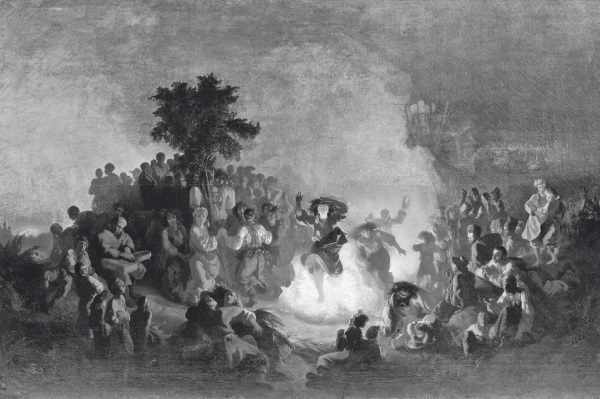 Фото 19. Празднование Ивана Купалы  День Купалы издревле был привязан к летнему солнцевороту, то есть к празднику, когда светило находится в своей максимальной силе. И считалось, что именно в этот день земля и небо, огонь и вода, иными словами, все стихии природы соединяются в любовном союзе.Руководитель русско-славянской общины «Родолюбие» Велеслав: «И человек, следуя природе, точно так же проживал эту мистерию соединения неба и земли, поэтому соединение мужа и жены естественно поощрялось. И было замечательно, когда на протяжении поколений люди жили, настраиваясь на определенные ритмы. Они знали эти ритмы и в зависимости от этого строили свою жизнь». Наши предки верили, что в день Купалы, согласно легенде, могут происходить всякие чудеса, главное из которых – возможность найти цветущий папоротник. Однако отыскать этот цветок не так просто. Ведь, согласно легенде, сами силы природы его прячут. Исследователи языческой культуры утверждают – за поисками цветущего папоротника скрывалось что-то совершенно иное, но что? Ведь известно, что это растение никогда не цветет.Именно в день летнего солнцестояния большинство юношей и девушек находили себе пару и соединялись в любовном порыве. Славяне верили, что в это время магические силы природы и сами боги покровительствуют счастливым союзам.Андрей Тюняев: «Нам очень много говорили, что цветок папоротника – это якобы реальный цветок, который где-то цветет. Но мы взрослые люди, мы должны понимать, что если молодежь, если пара уединялась куда-то в лес якобы в поисках цветка папоротника, то это просто было сказано в переносном смысле, мол, не ходите за нами, мы идем заниматься любовью.  В результате это приводило к одному интересному явлению. все женщины, естественно, которые участвовали в этом празднике, беременели и через известное количество дней и месяцев приносили потомство. Это потомство приходилось все время на февраль. То есть в самый лютый месяц, в те времена, когда снега были глубокие и дом был практически под крышу занесен, вот в этих условиях рождались маленькие русские дети».  Исследователи убеждены – наши предки неслучайно устраивали праздник любви именно в день Ивана Купалы. Ведь считалось, что все рожденные после этого дети унаследовали частицу солнечного бога Ярилы.Есть выражение «родиться под одной звездой». Что в буквальном смысле означает «под одним знаком зодиака». А на февраль, согласно современному астрологическому календарю, приходится знак Водолея. Считается, что люди, рожденные под этим знаком, испытывают непреодолимую тягу к прекрасному. Согласно версии историка Андрея Тюняева, именно это чувство стало толчком для неосознанного генетического отбора и помогло славянам сохранить в их роду только самое лучшее: «У Водолеев главное – объект. Девушка должна быть безумно красивой. Каждая линия проверяется по тысяче раз. Но если девушка не соответствует какому-то идеалу, то ни о какой любви просто не может быть и речи. Именно поэтому на Руси произошел, так скажем, генетический отбор. И в результате этого девушки становились все более красивыми». А совсем недавно российские археологи сделали сенсационное открытие. В непосредственной близи от городища Старой Рязани в местечке Спасская Лука было найдено древнее сооружение, схожее по строению со знаменитым английским Стоунхенджем. Однако в отличие от своего британского собрата Рязанский Стоунхендж оказался меньшим в размерах, к тому же не каменным, а деревянным. Но каково назначение этого древнего сооружения? Историки утверждают, что Рязанский стоунхендж – не что иное, как древняя славянская астрономическая обсерватория!Андрей Тюняев: «На месте старой Рязани, на южной окраине, была открыта астрономическая обсерватория. Возраст ее примерно 2–3 тысячи лет до нашей эры. Она представляет собой пригоризонтную обсерваторию. То есть та обсерватория, на которой звезды исследовались по каким-то визирам, которые расположены были на горизонте, поэтому она называется пригоризонтной. Обсерватория работала долгое время. По ней изучались звезды и вычислялись какие-то календарные праздники».  Рязанская обсерватория древних находится на самом высоком холме, у слияния двух рек – Оки и Прони и представляет собой окружность диаметром в семь метров. В центре этого круга – большая прямоугольная яма и столб. Деревянные столбы, разумеется, не сохранились, зато в грунте отчетливо выделяются круглые ямы, где они стояли. Кроме того, две пары столбов образуют ворота, в которые, если смотреть на них из центра, летом виден заход Солнца. Кроме того, древняя рязанская астрономическая обсерватория оказалась не единственной. На других территориях России, где сотни лет назад располагались древние поселения язычников, также были найдены подобные сооружения. Как правило, все они были выстроены по одному принципу: обязательная четкая ориентация по сторонам света. Таким образом, в день летнего и зимнего равноденствия солнце попадает в заданную точку древней обсерватории.Получается, что древние славяне сотни лет назад обладали знаниями о том, как устроена Вселенная, могли наблюдать звезды и занимались астрономией. А значит, они являлись носителями высокоразвитой культуры и имели собственный взгляд на устройство мира. На ночном небе они выбирали какое-либо созвездие и зарисовывали его положение в одно и то же время суток четыре раза за год: осенью, зимой, весной и летом. Таким образом, был создан первый древний символ «Коловрат», выполнявший поначалу функции календаря и символизировавший смену времен года.Руководитель русско-славянской общины «Родолюбие» Велеслав: «Мироздание рассматривалось как коловращение всего сущего. То есть движение по кругу – некое обращение жизни, перевоплощение. Когда одни формы отмирают, эта жизненная сила, которая их оживотворяла, переходит в новые формы. Это все коловращение. Но если мир живет по закону коловращения, то вот тот центр, вокруг которого происходит это коловращение, – это и есть точка божественного присутствия, точка чистого сознания». В центре коловрата находилась Полярная звезда. А движение определяло созвездие Большой Медведицы. Коловрат олицетворял единение небесных сил с земными. Более того, по его положению на небе, как утверждают исследователи, язычники определяли наиболее благоприятное время для продолжения рода.Велеслав: «Та ось, которая проходит через коловрат, – это ось духа, мужское начало. Коловращение всех форм – это женское начало, многообразие мира, многообразие природы, которая, с одной стороны, всегда изменчива. Но тем не менее есть определенные циклические законы, которые все-таки возвращают природу на круги своя». В древних летописях историки обнаружили свидетельства того, что жизнь древних славян полностью зависела от наблюдений за звездами. Они принимали небесные светила за своих богов. И знали, что за полярной звездой начинается северный полюс, а значит, где-то существует и южный. Более того, согласно одной из версий, именно эти знания о мире, космосе и звездах заложили основу славянской семьи. Наши предки верили, что, как и земля, природа человека имеет два полюса. Один из них символизирует женское начало, другой – мужское. И как разные полюса земли составляют часть одного целого – саму планету, так и муж с женой неотделимы друг от друга. Именно поэтому на Руси исконно одному мужу предназначалась только одна жена.
Два начала в одной жизни…Густой пар, который заполнил все помещение, наконец стал рассеиваться, и посреди комнаты появился образ статного мужчины с густой бородой. Он сидел в огромной деревянной купели и растирал свое тело мочалкой. Вокруг суетились красивые девы. Одна из них массировала могучие плечи жителя небесного Олимпа, другая подливала в купель горячую воду. И вдруг бог резко вскочил на ноги…Дмитрий Громов, ведущий научный сотрудник Центра русского фольклора: «Миф, если его немного реконструировать, расширить, сводится к следующему. Бог сидел в бане и мылся. И выкинул на землю мочалку, в которой были, видимо, частицы его пота либо частицы его тела». Согласно древнему мифу, из этих частиц появились другие боги – черный и белый. Один возглавлял мир светлых сил, другой – руководил темными. Так, первое, что бог сделал, согласно языческим мифам, – создал две стороны одного целого. Черного бога и белого бога, мужчину и женщину, землю и небо.Наши предки верили, что в мире богов, как и в мире людей, в мужчине и женщине заложена абсолютно противоположная энергетика. Как плюс и минус, эти два начала стремились друг к другу. И, находясь рядом, могли образовать сильный любовный союз. Именно поэтому славяне стремились создавать семью, считая, что только так они смогут противостоять всем силам зла.Александр Белов, исследователь славянской традиции, поясняет: «С VI века мы говорим о парной семье, потому что нужна семья. Для того чтобы мы могли сохранить себя как племя, нам нужны очень мощные семейные – а это значит парные – отношения. Система строится через создание пары. И чем крепче парность отношений, тем мощнее эти низовые звенья системы – род и племя. Род не может быть сильным, если нет мощных отношений между мужчиной и женщиной». Славяне верили, что слово имеет поистине магическую силу. В древних текстах сохранились упоминания о том, как жены красной ниткой вышивали на рубахах своих мужей замысловатые узоры. Этот ритуал считался очень важным, ведь во время шитья девушка «заговаривала» нить на то, чтобы она оградила от болезней и бед дух и тело ее избранника, который будет носить эту рубаху. Более того, считалось, что женщина и мужчина должны защищать друг друга и постоянно обмениваться энергетикой. Именно женщина должна была вышивать рубаху своему мужчине, которая становилась для него настоящим оберегом. И от того, как она ее вышьет и как заговорит, во многом зависела судьба ее возлюбленного.Александр Белов: «Получается замкнутая система: я защищаю ее, она защищает меня. И только на основании вот этого коловрата создается целостная система. Потому что я должен носить только рубашку, сделанную самым близким, любимым человеком. Тогда этот оберег будет действовать, другой оберег действовать не будет».  К любовному союзу мужчины и женщины славяне относились особенно трепетно. Сохранились уникальные описания, как перед первой брачной ночью совершались специальные свадебные обряды. Старшая в роду женщина, в народе ее называли большухой, приготавливала постель для молодоженов. Во время этого ритуала она призывала богиню любви Ладу, нашептывая специальные заклинания.Жрец современного славянского храма Родобор : «Первая брачная ночь для мужа и жены – это было некое сакральное действо. И оно происходило в специально приготовленном для этого месте. Творился специальный обряд с наговором, с травами, чтобы это ложе они впервые разделили как муж и жена».  Богиня Лада считалась покровительницей семейного очага. До замужества девушки обращались к Лели, дочери Лады. После замужества – исключительно к Ладе. Считалось, что пространство в доме относится к управлению женщины, поэтому только замужние женщины боготворили Ладу, которая помогала им, что называется, «сладить» с будущим мужем.Родобор: «Были какие-то наговоры, дом обходили со свечой и огнем и оставляли травы с определенным ароматом. И тогда уже это место наполнялось некой силой от своего рода, чтобы был этот род продлен, чтобы свершилось предначерианное. У славян есть два долга – это долг перед родом небесным, продлить потомство, родить детей. И долг перед родом земным – вырастить и воспитать этих детей и передать им те знания, которыми ты обладаешь». Такие обряды соединяли влюбленных навеки. Ведь древние поверья гласят, что свидетелями любовной клятвы славян были сами боги, а значит, их брак заключался на небесах. Именно поэтому славяне верили в то, что подобный союз, который был заключен с помощью высших божественных сил, не могла разрушить даже смерть.Так, арабский путешественник Х века Аль-Масуди, побывавший на Руси, писал о традициях славян, унаследованных от язычников, следующее: «Когда умирает мужчина, то сжигается с ним жена его живою». Доктор исторических наук Владимир Петрухин : «Существует древний ритуал, описанный еще арабским путешественником, который наблюдал страшный обряд похорон русского вождя. Его взгромоздили на погребальный костер, где он покоился в ладье. Там после жутковатых эротических действ с ним отправили на тот свет девушку, которая согласилась сама идти за ним в загробный мир».  Считалось, что муж и жена – одно целое. Они словно сиамские близнецы – когда умирает один, второй также должен умереть. Женщина добровольно всходила на костер, чтобы уйти в иной мир вместе с мужем и вскоре переродиться заново.Владимир Петрухин : «На погребальном костре девушку умерщвляла жрица, напоминающая сказочную Бабу-ягу, – мрачная старуха. Ну и, конечно, эта несчастная в последний момент, когда надо было расставаться с жизнью, пугалась. Чтобы не слышали прочие девицы ее предсмертных стонов, дружинники, окружавшие этот самый костер, били мечами в свои щиты».  Согласно верованиям славян, души умерших отправлялись в Ирий, небесное царство неописуемой красоты, которое находится «по ту строну облаков». И главный вопрос, который задавал Велес душам умерших у врат Ирия: «Любили ли вы на Земле?» Ведь только любившим был открыт путь на Небо, потому что «отец всего сущего Род повелевает живым главное – любить».
Неземная сила любви…Молодая красавица лежала в объятиях златовласого мужчины. Он поглаживал ее нежную кожу, смотрел пламенным взором в ее бездонные голубые глаза и никак не мог налюбоваться. И так жарко было красавице от его любви, что не могла она долго находиться рядом с возлюбленным. Но молодой мужчина никак не хотел выпускать девушку. И тогда красавица стала чахнуть. И просить любимого подарить ей немного свободы, чтобы она хоть ненадолго смогла вырваться из его объятий и вдохнуть глоток воздуха. Мужчина, видя терзания своей любимой, согласился чуть расслабить свои объятия. Но, как только становились объятия мужчины сильнее, девушка поникала головою. Отпускал он ее чуть дальше от себя, и тоже несладко приходилось красавице.Трудно поверить в то, что эта древняя легенда в действительности описывает взаимоотношения не мужчины и женщины, а Солнца и Земли.Владимир Истархов, писатель : «Они верили, что есть бог-отец. Есть богиня мать сыра земля. Взаимоотношения бога, Солнца и Земли порождают все, что на земле живет. Такова картина мира. Теперь если мы посмотрим на небо ночью, то мы увидим там огромное количество звезд. Это такие же солнца, как и наше Солнце, такие же боги, только они далеко от нас, у них свой, так сказать, участок в пространстве. Они там освещают, создают свою жизнь».  Наши предки не сомневались в том, что их жизнь и счастье напрямую зависят от того, как они относятся к природе. И если земля долгое время не давала урожай, то считалось, что ей не хватает ласки и внимания. Чтобы исправить ситуацию, мужчины совершали таинственный ритуал. В древних текстах сохранились упоминания об удивительном обряде, который совершали исключительно мужчины. Обнаженные, они отправлялись засевать землю, и, перед тем как бросить в почву зерно, они ласково говорили с ней, словно со своей любимой.Александр Белов, исследователь славянской традиции: «А до этого, в протославянские времена, и так это могло быть выражено – пахарь вступает в отношения с землей как с женщиной. Для нас это весьма специфично, а она должна родить, так же как земля родит. И тем существом, кто разрешит это сделать, кто это таинство создаст, будет Велес».  Любовь пронизывала все традиции славян. Любви посвящались все праздники. Обрядовые танцы у славян считались особенной забавой. Так, один из таких праздников был в честь богини любви Лады. В этот день вся молодежь совершала ритуальное купание.Геннадий Дерягин, доктор медицинских наук, доцент кафедры РНСО : «Обнаружены письма (конца XIX – начала XX века) священников, которые служили в поморских приходах, где они жаловались епископу, что «молодежь на Яриловоху устраивает бесовские скакания, и спят после они в половуху». То есть, если в Древней Руси уже преобладали пуританские, викторианские даже, можно сказать, воззрения, особенно в мещанской среде, то на Поморье очень долго языческие традиции были живы. А что такое скакание? Это можно понять как танцы, но это особые танцы, когда действительно, встав в круг, обнявшись, девушки и парни очень высоко скакали, и девицы поднимали подолы».  Все это таинство имело глубокий смысл, целью которого было соединиться с силами природы. Кроме того, согласно представлениям наших древних предков, любовь обладала невероятной целебной силой.Геннадий Дерягин : «Описаны групповые совокупления на только что засеянных полях. И еще в XIX веке описывались такие совокупления, например, на Украине. Джордж Фрэзер – он, правда, эвфемизмом воспользовался – написал «перекатывались по полю обнаженные пары». На самом деле, конечно, это было ритуальное совокупление, чтобы пробудить плодородные силы природы и урожай был лучше».  …Белокурая красавица в полупрозрачной легкой рубахе босиком пробежала по только что скошенной траве. Звонко смеясь, она стала кружиться вокруг себя. Это – Настасья, самая юная жница в селе. Лицо девушки покрылось румянцем, но она продолжала резвиться, словно ребенок. Глядя на девицу, трудолюбивые мужики, что минуту назад усердно косили, теперь замерли в оцепенении от увиденного. Неужели таким образом молодая озорница решила соблазнить работников? Оказалось, что девушка совершала удивительный обряд. В Древней Руси верили, что если накануне дня летнего солнцестояния самая молодая жница села полуобнаженной и босиком пробежит по полю, то это защитит жителей деревни от всех болезней, а урожай – от сорняка, который способен его погубить. Только молодая влюбленная дева, по поверьям славян, своей сильной энергетикой способна отвести от села любую напасть.Наши предки знали о магической силе любви, главным назначением которой было не только дарить телесные радости друг другу. Если верить легендам, именно любовь была тем тайным инструментом, с помощью которого они могли прикоснуться к неисчерпаемым силам природы. Однако романтические традиции древней славянской Руси канули в Лету, а с принятием христианства впервые в истории государства был введен первый запрет на радости души и тела.Геннадий Дерягин: «Основателем борьбы за моральные устои на Руси можно признать княгиню Ольгу. В X веке, еще до крещения Руси, она издала указ о денежной компенсации за добрачную потерю девственности. Раньше о потере девственности никто не задумывался, и праздники, особенно в честь бога Ярилы – это такое верховное божество из славянского пантеона, – носили отчаянно оргиастический характер, о чем сообщали священнослужители после крещения Руси». Со временем наших предков стали все больше ограничивать, им просто запретили наслаждаться друг другом так чувственно и нежно, как умели только люди, чьи традиции строились на бесконечной вере в магическую силу любви. Славяне стали забывать истинное назначение этого великого чувства, подаренного богами, – наделять друг друга божественной мощью и силой духа, которая способна противостоять любым злым силам. Ведь именно в такой любви кроется ответ на вопрос о том, кем в действительности мы являемся и где наши корни…Глава 9Практическое искусство любви наших предковЛучезарный бог Хорс каждый день вывозил Солнце на небесный свод на своей золотой колеснице. Как-то раз, проезжая по небу, посмотрел он на землю. И увидел, что в море лазурном, у берегов острова Буяна, купалась Заря-Заряница. Прекрасна была юная богиня. Белокожа, ясноглаза, щеки румяны, брови черны, кудри златые в косу сплетены… Влюбился бог Хорс в Зарю и решил жениться на ней. Понравился и Заре небожитель, согласилась она стать его супругой…Но откуда в древнеславянском мифе взялась колесница? У народа, где даже князья и княгини передвигались верхом?.. Но дальше – еще интересней.На свадьбу Хорса и Зари-Заряницы собрались все небожители. На летучем корабле прилетели дочери Лады – богини жизни, смерти и любви: Жива, Марена и Леля… Они принесли дары. Заре – золотой платок, озаряющий все поднебесье. А Хорсу – чашу с живой водой, чтобы жить вечно…Боги передвигались на летучих кораблях?.. Они не были вездесущими и не могли сразу явиться куда им нужно?.. И откуда прилетели богини, если все небожители вроде бы жили на маленьком райском острове Ирий?..Что за история скрывается в рассказах о славянских богах?..Мне довелось увидеть выставку эротических скульптур из бересты – запретное искусство. Хотя волшебный мир славянской любви уничтожался веками, новосибирский мастер Виктор Хахалин воссоздал все то, о чем поется в неприличных частушках. На одну работу уходило полгода.Говорит Идея Тимофеевна Ложкина, директор музея бересты:«Эта выставка уникальна, она единственная в мире. Там нет никаких условностей, там нет ничего запретного, а все воплощается так, как это есть в жизни».  Здесь наглядно показано многообразие сношений мужчины и женщины. Наши предки, судя по фольклору, знали толк в любовных играх и умели разнообразить досуг. Художник передал жизнерадостность, страсть, а порой даже юмор и тайных, и супружеских свиданий.В представлении древних обожествлялось не только мужское и женское естество. Любовь была частью природы, космического начала. Даже боги любили друг друга точно так же, как люди.Идея Ложкина, директор музея бересты, поясняет: «У нас здесь посредине стоит Велес. Это был вседержитель, который охранял дом, который защищал семью, создатель, к которому и обращались наши предки. И, как всегда, существует любовный треугольник. Справа его жена Лада, мы видим сам процесс, который происходит для того, чтобы родился ребенок». Велес – бог лесов и полей, покровитель земледелия и животноводства. Он же – хранитель врат в иной мир. По воззрениям славян, бытие делилось на три стороны. Явь была реальностью, Правь – истинная сущность мира, где рождались его законы. А Навь – обитель темных потусторонних сил. Был также Ирий – райский остров богов, который находился в небе, между мирами. Там жили боги и туда отправлялись души предков. Сергей Павлов, историк: «Причем все эти миры между собой соединяются как раз тем самым радужным мостом, на страже которого стоит Велес». 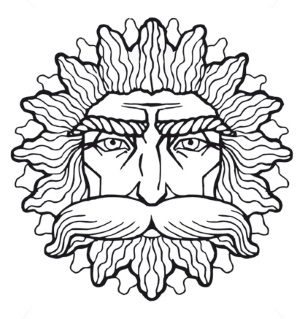 Фото 20. Хорс и Заряница  После крещения Руси церковь стирала знания об искусстве любви. Иерархи знали, что делали. Управлять сильнейшей энергетикой человека – значит взять под контроль сам дух народа. А эротические традиции славян касались не только супружеской спальни. Вся природа была наполнена любовью.Исследователь славянской традиции Александр Белов считает: «Весь этот мир наполнен энергиями сближения, соития, слияния, но они не опохаблены, они не сведены к тому, чтобы это все было очень накоротке, очень быстро и очень потребительски. Это процесс сложно-структурного культа, в который ты вступаешь, и не просто с предметом страсти, а еще с теми силами, которые он отражает, и с тем, что за этим стоит». Византийский историк шестого века Маврикий Стратег был поражен славянской традицией заниматься любовью… в воде. Мужчины и женщины купались в речке или озере все вместе, нагишом, а затем разбивались на пары… Однако это не походило на групповой блуд в римских термах. Наши предки совершали мистическое очищение и слияние со стихией.Историк-славянист, кандидат исторических наук Марина Крымова уточняет: «И это были не хаотичные связи, как нам пытались иногда навязать, что у древних славян, дескать, родовой уклад, род, племя, хаотичные связи – нет!»  Посевные работы мужчины часто вели обнаженными. Это символизировало своеобразное осеменение земли. После засева хлеба супруги занимались любовью прямо на поле или просто перекатывались по нему. Также по ночам голые девушки и женщины обходили поля с песней или заговором, чтобы уберечь урожай от нечистой силы. А чтобы уродился густым и крепким лен, бабы катались по нему с распущенными волосами… Считалось, что человеческая плодовитость помогает земле родить урожай.Марина Крымова: «У наших предков, у славян и у ариев, у них вся жизнь была насыщена магичностью, абсолютно вся. Обыденный день – он весь был магичный, то есть предок жил обрядом».  Неслучайно важнейшие эротические обряды проводились в праздники, особенно в дни Купалы и Коляды. Наши предки считали, что 21 декабря наступает Карачун. Это злобное божество смерти и морозов, также называемое Чернобогом. Но, согласно мифам, Коляда побеждает Карачуна-Чернобога. А чтобы это непременно произошло, надо приветить Коляду кострами до небес, веселым застольем, песнями и плясками. Именно в эти ночи гадали на супружество, урожай и прибавление в семействе. В том числе таким затейливым способом, как игра в «покойника». В обряде «шуточных похорон» обнаженного добровольца клали на стол, прикладывали страшные зубы из брюквы, лицо обсыпали мукой. Девки делали вид, что обмывают умершего, водя руками по телу. Задача была – возбудить лежащего. Как только это происходило, игра вступала в решающую стадию. Под чьими руками гадательный объект достигал пика эротического возбуждения, та девка, считалось, вскоре выйдет замуж… Не исключено, что за того же, кто и лежал на столе…Подобными обрядами славяне призывали Солнце возродиться и повернуть на лето. Дневной свет и тепло жизни начинали умножаться в мире.Миф о рождении и детстве Коляды поразителен. Карачуну-Чернобогу были предсказаны беды от него, и злодей заковал во льды отца Коляды – Даждьбога. Но опоздал, и мать Коляды Златогорка успела родить своего сына. Однако Златогорка жила в царстве мертвых и должна была туда вернуться. Она положила младенца в корзину и направила по водам реки Смородины в светлый Ирий к богам Хорсу и Заре-Зарянице… Хорс нашел на берегу корзину, сиявшую небесным светом. Лежал в ней златовласый ребенок.И была радость во всех мирах, и был пир в святом Ирии. Младенец Коляда лежал на руках Заряницы. И пришли поклониться Коляде волхвы-колежане. Ведомые путеводной звездой, они пришли в Ирий. А врата им открыл Небесный огонь… И вошли волхвы, славя Коляду и его родителей…Потому в дни Коляды колядовщики ходили по домам, искали светлого бога, подобно волхвам, следовавшим за звездою… Рождение светлого бога означало продолжение жизни.Исследователь славянской традиции Александр Белов: «Зимнее солнцестояние весьма специфично, потому что понятно, что человек уже прекрасно понимает, что жизнь будет продолжаться бесконечно, жизнь – бесконечно замкнута не в круг, а в систему циклических повторений круга, то есть в спираль, но обряд все равно продолжается».  Эти мифы – исконно русские. Они возникли задолго до того, как пришла православная церковь. Веками их пели во время колядок. Но что означает такое совпадение с библейскими сюжетами? Где первоисточник этих историй?..Коляда вырос и освободил отца своего Даждьбога из ледяного плена. Но пошел он не просто так, а снарядил летучий корабль, изукрасил его и построил на этом корабле три храма. И полетел на нем над морями и океанами… Опять летучий корабль?.. И зачем на нем три храма?Валентин Туров, военный аналитик: «Ни у одного народа в мифах нет такого набора летательных аппаратов. Как то: ковер-самолет, деревянный корабль, который по небу плавает, – ни у кого нет». Главным праздником для славян был день Купалы – летнее солнцестояние, 22 июня. Наши предки верили, что в самые долгие и светлые дни Солнце дарит больше всего энергии. В это время соединение мужчины и женщины станет божественным… Несватанные девушки и парни в этот день искали себе будущую пару. Но не так, как считается ныне, перебирая всех подряд…Александр Белов: «Это было соитие между парами, которые действительно уже сформировались, потому что, по мнению Тарковского, это был блуд сплошной, но в действительности это не так. Почему? Потому что, что значит «блуд»? По меньшей мере мы должны понимать, что в этом блуде, ну хорошо, участвует мужчина, бог с ним, мужчина участвует, мужчине все прощается, а женщина где такая берется? Это чья-то дочь или чья-то жена? Чья? И что делают с женщиной, которую на блуде застукают, условно говоря?»  Наши предки умели использовать силы природы, чтобы родить потомство, живущее в гармонии со всей Вселенной.Антонина Фунтикова, исследователь славянской традиции: «Главное, чтобы была охота быть вместе, помогать друг другу, любить друг друга. И всю эту науку можно назвать «любжа». И лично мне это слово нравится больше, чем секс. Да, это заимствованное слово, которое мы взяли для того, чтобы обозначать то, что происходит у людей в спальне. А вот в опочивальне раньше была любжа».  Любжа понимается как славянский массаж, секреты которого считались утерянными. Но оказалось, что эта наука сохранилась в деревнях. Однако любжа – не просто массаж, а умение мужчины и женщины обращаться с телами друг друга.Антонина продолжает: «Если в конце дня нужно, чтобы муж еще был на что-то способен ночью, то хорошо бы подарить ему отдохновение. Это не только непосредственные прикосновения к телу, потому что через прикосновения к телу все равно мы выражаем свои душевные движения. И это надо уметь делать, несмотря на то что в первую очередь женщину и дома, и на работе окружает большое количество однообразных забот».  Когда супруги оставались наедине, они могли начать со взаимного массажа ладоней или ступней ног. Действительно, как гласят все древнейшие учения об устройстве человека, там сосредоточены особые точки выхода энергии. Эти точки необходимо размять, снять с них избыток энергии или восполнить ее недостаток…Антонина Фунтикова: «И было особое движение, которое называлось «размурлыкать». Ну, представьте себе кошку. Что нужно сделать, чтобы кошка замурлыкала? Вот то же самое можно попробовать сделать с родным, близким, дорогим, любимым человеком. Это можно сделать с его ладонью, с его стопами, с головой, со спиной».  Удивительно, но наши предки умели передать ласку, тепло и заботу не только через прикосновения. Они пели друг другу… песни. Не просто пели, а тихонько гудели – в пальчики рук и ног, в голову и живот… Говорят, женщина заводилась от этой неги и ласки… Современные эзотерики считают, что так, через песню, достигается резонанс с душою влюбленного мужчины…Не все владели наукой любжи, и далеко не у каждой пары была возможность вечером побыть наедине. Жили большими семьями – родами, часто в одном доме. Сеновал спасал лишь летом. Что оставалось долгими зимними ночами?Антонина Фунтикова: «Ходили в баню, конечно. И вообще, было поддержание внутреннего огня, его разжигание, к женщине как к печке относились. То есть не то что в современности, прелюдии и прочие вещи. Просто, если ты умеешь растопить печку, ты будешь знать, что делать со своей супругой». Страсть, которая разгоралась в сердцах любящих, так и называли – огнива. Считалось, что мужчина во время соития передает женщине все хорошее и плохое, что в нем есть. Однако если женщина не получит удовлетворения во время любовного акта, плохое не будет сожжено и так и останется в ней. От этого она станет сварливой и недоброй, что приведет к болезням и слабому потомству. Во избежание этого мужчина старался быть умелым в опочивальне…Кто передал древним славянам знания, которые медицина и психология подтвердили лишь в XX веке?.. Наши предки говорили, что науку любви и жизни изобрели боги. Удивительно, но отношения славян со своими богами – абсолютно уникальное явление в истории. Шумеры считали, что боги создали их для работы. Египтяне верили, что от богов произошли только фараоны. Индусы думали, что боги и люди сами по себе, у каждого своя карма. А славяне считали иначе.Арина Никитина, исследователь славянской традиции: «Дело в том, что наши предки вообще богам не молились. Слово «молитва», происходит от слова «просьба». Наши предки никогда ничего у богов не просили, ибо славянская вера предусматривает, что боги уже все дали для того, чтобы человек был счастлив, здрав и весел. Наши предки богов славили, и отсюда слово, кстати, «славяне» – славящие богов, благодарившие». Славяне были абсолютно убеждены в реальности богов. В их представлении это были существа из плоти и крови, достигшие бессмертия и других сверхвозможностей. Люди могли их видеть. Иногда боги ходили между простых смертных.Арина Никитина: «Наши предки считали, что боги не выше людей, они просто раньше начали свой духовный путь, достигли большего. А задача человека – пройти свой путь и достичь не меньшего, поэтому никогда предки богов не боялись». Вместо заключенияПомни о своих корняхСуществует еще один интересный исторический документ, чья подлинность также оспаривается из-за содержания. Там написано, что супруга Ярослава Мудрого не могла зачать ребенка и отправилась с просьбой к богам. Эта берестяная грамота крайне неудобна; ведь Русь к тому времени уже полвека была крещена. Но княгиня направилась в Сваргу, обитель богов. Для чего она сделала семь шагов по реке Ра. Там пала к ногам богини Даны, покровительницы воды. Небожительница сказала княгине: «Ступай, и дано дитя тебе будет». В ту же ночь княгиня ждала в опочивальне своего супруга. И вошел князь, и ушел от жены лишь наутро…Но где же на самом деле побывала княгиня?Рассказывает историк-славянист, кандидат исторических наук Марина Крымова: «И вернулась она, и зачала потом от своего мужа дитя. То есть она поднялась в некий нечеловеческий, пространственный, можно предположить, процесс, был произведен переход. Контакты человеческих существ с нечеловеческими понятиями прописываются очень во многих документах». Что подразумевалось под Сваргой и что – под Ирием? На этот счет мнения исследователей расходятся. Одни понимают под этими именами один и тот же труднодоступный райский остров, существующий как бы на Земле. Другие разделяют понятия, помещая Сваргу в космическую бездну.Марина Крымова: «Выходы из Сварги существуют на Земле. Более того, я прикоснулась к этой тайне. Выходы Сварги – везде, где идут потери времени. Почему? Потому что боги вечны. И это совершенно другое измерение. Потому что для нашего земного существования понятна текучесть времени. Исчезновение времени – непонятно, аномально. И везде, где исчезает время, – это выход Сварги, двери Сварги. Таких мест очень много.  Эти места постоянны. Староверы берегли карты, где указаны эти места. В лучшем случае дверь в иномирье путешествует на пятачке приблизительно 300 метров – чуть выше, чуть ниже, чуть левее, чуть правее. Ну согласитесь, что этот пятачок можно обследовать даже самому простому обывателю».  Это абсолютно невероятная, сенсационная гипотеза! Но она опирается на документы. Неужели Сварга действительно находилась в ином мире и боги умели путешествовать через звездные врата?.. А если княгиня сумела до них добраться, значит, люди знали, как их найти?.. Кто мог сохранить эту информацию до наших дней?Мало кому известно, что с начала тридцатых годов советская наука… тайно изучала параллельные миры и искала выходы межпространственных коридоров. Пионером в этой области был революционер и астроном Николай Александрович Морозов. В честь него назван кратер на обратной стороне Луны и малые небесные тела. Есть данные, что он нашел шестое измерение.Геолог Андрей Синельников считает: «Морозов говорил – мы живем в шести измерениях, одно из измерений – это время, мы можем двигаться по времени». Подобными проблемами занимался и Роберт Бартини, гениальный советский авиаконструктор. Он изобрел множество летательных аппаратов удивительных конструкций, половина которых до сих пор засекречена.Андрей Синельников: «Он как раз этим занимался и дошел, по его словам, до одиннадцатого измерения. Одно измерение – это некий параллельный мир. Он как раз говорил, что Ирий, то же самое Беловодье, та же самая Шамбала, то же самое Небесный Иерусалим – вы не ищите его здесь, он в другом времени существует. Это его слова, что Циолковский не завещал нам летать в космос в железных консервных банках. Он призывал нас найти возможность инопланетного путешествия по измерениям».  Поразительно, но именно в России сохранились данные, что много тысяч лет назад эту возможность уже кто-то нашел. Возможно ли, что советские ученые могли быть знакомы с древними текстами?Рассказывает историк Марина Крымова: «Когда я работала над своей диссертацией, натыкалась на несколько документов об арконах. Арконы приходили сквозь пространственные коридоры, сквозь пространственные двери. Вдруг открывалась в воздухе дверь, говорят документы. И выходил бог. Но в других документах этих богов называют арконами – дескать, существующая параллельно с нами цивилизация. Они жили в пятимерном пространстве». Кем же в свете эти данных выглядят боги? Пришельцами из будущего? Цивилизацией параллельного мира? Орденом избранных, достигшим небывалого технического прогресса? Как видно из былин и преданий, славянские боги не управляли людьми, но помогали при необходимости. Что они вообще делали на Земле?Андрей Синельников: «Они такие же люди, как и мы, только живут не у нас, скажем так. Они приходят к нам во сне, они учат… Если им молятся волхвы, они приходят к волхвам – их учат. Кто-то из них становится богами, но притом они так же сохраняют свою явь и плоть, если им надо явиться сюда».  Однако из иного мира к славянам приходили не только боги. Мифология пестрит описаниями самых разных существ. Самые сильные и коварные из них – это некие змеи, чрезвычайно охочие до принцесс. Судя по всему, наследницы рода нужны были им не на обед, а ради продолжения рода.Марина Крымова: «Посмотрите, с каким упорством продолжалась эта нота во многих сказках. Те же самые свадьбы Кощея Бессмертного с Василисой Прекрасной. Кощей Бессмертный – явно не человек, сказка об этом сообщает. И если исследовать другие мифы, вспомните сказ о Медном, Оловянном, Серебряном царствах, где человеческие девы были замужем за змеями. Змей трехглавый, змей пятиглавый и так далее. Опять же – браки человеческого существа с нечеловеческим существом».  Главное отличие потомков от смешанных браков людей с богами или иными созданиями – это именно способность к изменению облика. Связано ли это было с умением перемещаться через параллельные миры? И что означает – тридевятое царство, тридесятое государство, где живут странные существа?Арина Никитина, исследователь славянской традиции: «Это прохождение девяти миров в нави, девяти миров в явном мире и девяти миров в прави. Это некое перевоплощение, тот путь, который совершает любая душа, воплощаясь из жизни в жизнь в разных мирах. Тридесятое, три на десять, – это уже замирье, то есть это познание абсолютно другой задачи, другого опыта. Это, так сказать, один вариант расшифровки данного слова. Кроме того, те, кто занимается исследованием славянского звездознатства, или астрологии, как это принято говорить на греческий манер, они утверждают – и я считаю, что такое право, такое мнение имеет место и право быть, – что тридевятое царство, тридесятое государство – это выход за пределы Солнечной системы».  Лапотная Русь знала о возможности полетов в космос?.. Была ли на самом деле славянская цивилизация столь примитивной, как принято считать? Возможно, ее наследие во многом уничтожено. Но сохранились записи современников – авторов античных цивилизаций. Они писали, что далеко на севере, за Рифейскими горами, раскинулась великая страна – Гиперборея. Красной нитью через наше повествование проходит предание об этой чудесной стране. Давайте снова обратимся к источникам и попробуем взглянуть на Гиперборею с другой точки зрения.Валентин Туров, военный аналитик: « Но не только греки – ведь и арабы писали о том, что есть страна на далеком севере, и населена она славянами… Можно сказать, что это все отголоски старых времен и старых преданий. Они говорили о том, что было что-то ранее, или принимали за Гиперборею то, что осталось от нее».  Существует как минимум один уникальный исторический документ, чья подлинность бесспорна. Карта, составленная в шестнадцатом веке фламандцем Герхардом Меркатором. Этот астроном и географ был одним из выдающихся ученых Средневековья. Ученый имел доступ к закрытым библиотекам и опирался на точнейшие древние карты, составленные задолго до него. На Северном полюсе он изобразил землю, которой сегодня на карте мира нет. Она подписана – Гиперборея.Сергей Павлов, историк: «На месте Северного Ледовитого океана изображалась некая земля в виде иногда трех, иногда четырех островов, которые разделены либо крупными реками, либо проливами, с центральным круглым озером посередине, на котором якобы находилась гора Меру – Мировая гора. Опять же, соответствие – Мировое Древо, та же самая треугольная пирамидальная елка, которая своей верхушкой упирается в небесный кол».  В преданиях других народов также есть упоминания о высоких технологиях, которыми владели жители Гипербореи.Валентин Туров: «В Тибете есть легенда о том, что они воевали с каким-то северным народом, у которого была «железная птица». Причем ее шея была сделана из серебра, крылья еще из чего-то, то есть она была металлическая.  Но самое интересное, что поражение этой птицы – северной птицы, железной – было осуществлено одной из жен тибетского правителя – правда, тоже родом из Гипербореи, – которая стрелой сбила этот самолет…»  Однако существа, которые обитали далеко на севере, могли передвигаться по небу и безо всяких видимых технических устройств.Но почему и куда исчез загадочный материк, бывший на Северном полюсе? Исследователи считают, что случилась глобальная планетарная катастрофа. Произошло смещение оси вращения планеты, часть земель затонула, климат резко изменился. Жители Гипербореи были вынуждены переселиться на ближайший материк и двинуться на юг, в поисках подходящего места…Историк Андрей Синельников сообщает: «Этот знаменитый исход ариев на юг сейчас официально подтвержден исторически. Они ушли в район Индостана. Потом, когда потеплело, была обратная волна, реэмиграция. Одни ушли в Европу, другие вернулись сюда на среднерусскую возвышенность, и это легло в основу индоевропейского этноса и соответственно индоевропейской культуры, индоевропейского языка и индоевропейских верований. Поэтому у нас, в принципе, все верования базируются на одном источнике: вере гиперборейцев, вере ариев, арийской вере. Отсюда пошли и славянская вера, пантеон богов и потом античный пантеон богов и индусский пантеон богов». Интересно, но эти данные в последнее время подтверждаются областью исследований, которая называется ДНК-генеалогией. Этот метод основан на анализе и возрасте генетических маркеров национальных групп. Сторонники этого метода для удобства и полноты картины разделили понятия. Славяне – это вера народа, славящие богов. Русичи – этническая принадлежность. Арии – прародители русичей. Однако оказалось, что русский, или арийский, генетический маркер встречается у множества народов!Мы уже говорили о загадочном городе Аркаиме, расположенном на Южном Урале. Но Аркаим – не единственный город древней цивилизации. Археологи начали масштабные раскопки на Урале. Объем находок столь велик, что впору говорить о целой стране или системе городов-государств. В древних летописях есть название этой державы. Это великая и свободная Гардарика – страна городов. Некоторые называют ее также Биармией. Исследователи считают эту цивилизацию наследницей Гипербореи.Валентин Туров: «Аркаим являлся одним из городов Биармии как продолжателя Гипербореи». Но если Аркаиму не менее шести тысяч лет, а он считается наследником Гипербореи, как же давно существовала сама эта земля на Северном полюсе? Как давно произошел катаклизм, погубивший эту цивилизацию?Георгий Максименко, филолог: «То, что удалось проследить на сегодняшний день очень тщательно и более подробно, это начиная с периода 11–10 тысяч лет назад, когда бушевали природные катаклизмы. Предположительно, это последний ледниковый максимум заставил сняться эти племена и перекочевать на территорию Балкан. Они прибыли туда примерно 11 тысяч лет назад, и там пережидали этот период. А 7800 лет назад, после отступления ледника, начались первые движения, после отступления ледника началось расселение». Жители Карелии хранят удивительный космогонический миф. Этнографы, впервые записавшие его, от изумления потеряли дар речи. Он повествует о том, как появилась жизнь на этой планете.…Когда-то наше родовое гнездо было далеко в космосе, на рогах Лосицы.Историк-славянист Марина Крымова уточняет: «Лосица – созвездие, это то, что мы сегодня называем ковшом Большой Медведицы. И на второй звезде, на ручке ковша, есть рядом маленькая мерцающая звездочка. Это и есть рога Лосицы…»  Там жили великие пращуры. Но пришла беда, наступили темные времена. И на битву с тьмой встали мужи. Долгой была та война, и погибли мужи. Тогда встали на битву сильные жены, сильные матери. Но тьма была сильней…Марина Крымова: «И погибли сильные жены, сильные матери. И в последнем крике предсмертном они крикнули: «Вы, младые роженицы, вы возьмите детей сохранившихся, вы возьмите детей оставшихся и летите во все стороны света. Летите куда ваши глаза мудрые, куда ваши очи светлые глядят, и спасите вы детей наших, чтобы семя и племя наше не погибло».  И двенадцать рожениц, вобрав в себя детей, оттолкнулись от гнезда родового и полетели в разные стороны. Одна из них была Рада, а другая Дара. Долго они блуждали во тьме холодной. Но наконец увидели свет. Это был свет нашего Солнца…Марина Крымова: «А рядом, в лучах света, увидели твердь. И пала изможденная Рада грудью на твердь эту и разбилась, рассыпалась на искры. И в последнем крике крикнула: «Дети, спасенные мною, вы возьмите искры мои в сердце свое, чтобы не забыть путь назад, путь к отцам и матерям, чтобы не забыть путь в родовое гнездо. Ибо наше родовое гнездо – это родовое гнездо небесное, родовое гнездо божеское».  А в греческой мифологии созвездия Большой и Малой Медведицы, Волопаса и Гончих псов связаны одним трагическим мифом. Каллисто, дочь царя Аркадии, славилась своей красотой. И однажды Зевс Громовержец увидел ее и возжелал. Втайне от своей ревнивой супруги Геры повелитель Олимпа навещал девушку во дворце ее отца и проводил с нею ночи… От него Каллисто родила сына Аркада, стройного, красивого, прекрасного охотника… Но Гера узнала о любви Зевса и Каллисто. В ярости она превратила царскую дочь в медведицу. Когда Аркад вошел в дом, он чуть не застрелил ее из лука, не ведая, что перед ним родная мать. Но Зевс не допустил кровопролития. Он схватил медведицу и перенес ее на небо… Туда же он поместил любимую служанку Каллисто и самого Аркада, который стал созвездием Волопаса. С тех пор Волопас должен всегда беречь свою мать, Большую Медведицу от Гончих псов, готовых наброситься на нее и разорвать…Что хотели донести до нас далекие предки?..Впереди еще много исследований и потрясающих открытий. Но главное – помнить о том, откуда мы родом, и не забывать о нашем предназначении.ПослесловиеУважаемый Читатель!  Вот мы и перевернули с тобой последнюю страницу книги под названием «Неизвестная Русь». И теперь мы знаем, что история нашей страны и нашего народа гораздо древнее, интереснее, драматичнее, чем об этом написано в наших учебниках и в западной прессе, для которой мы по-прежнему, как и во времена Наполеона – «колосс на глиняных ногах». Впрочем, во всем есть и свои плюсы. И даже в таком вдохновенном и наивном заблуждении. Потому что когда простой западный человек вдруг, преодолев ужасный страх, по какой-то надобности оказывается в России – он делает для себя несколько неожиданных открытий. Во-первых, выясняется, что Россия и вирус лихорадки Эбола – это не одно и то же. Во-вторых, что по Москве не ходят медведи. В-третьих, у нас в принципе все то же самое, как и там у них, только гораздо проще, веселее и, кстати, душевнее. А на почве этих приятных открытий какую типичную ошибку делает среднестатистический европеец? Правильно – он сразу начинает искать в Россию невесту, даже если он всегда был женат. Так что русская история – это совсем не просто! А самое интересное в ней как раз и начинается там, где учебники по русской истории заканчиваются. Я желаю вам космического счастья, вселенской удачи. И вечной любви.Искренне ваш Игорь Прокопенко  Примечания1Обавница – прекрасная женщина из древнеславянского язычества, обладающая ценным даром очаровывать.2Ланиты – щеки.